Зарегистрировано в Минюсте России 18 декабря 2020 г. N 61590ФЕДЕРАЛЬНАЯ СЛУЖБА ПО ЭКОЛОГИЧЕСКОМУ, ТЕХНОЛОГИЧЕСКОМУ И АТОМНОМУ НАДЗОРУПРИКАЗот 30 ноября 2020 г. N 471ОБ УТВЕРЖДЕНИИ ТРЕБОВАНИЙ К РЕГИСТРАЦИИ ОБЪЕКТОВ В ГОСУДАРСТВЕННОМ РЕЕСТРЕ ОПАСНЫХ ПРОИЗВОДСТВЕННЫХ ОБЪЕКТОВ И ВЕДЕНИЮ ГОСУДАРСТВЕННОГО РЕЕСТРА ОПАСНЫХ ПРОИЗВОДСТВЕННЫХ ОБЪЕКТОВ, ФОРМЫ СВИДЕТЕЛЬСТВА О РЕГИСТРАЦИИ ОПАСНЫХ ПРОИЗВОДСТВЕННЫХ ОБЪЕКТОВ В ГОСУДАРСТВЕННОМ РЕЕСТРЕ ОПАСНЫХ ПРОИЗВОДСТВЕННЫХ ОБЪЕКТОВВ соответствии с подпунктом "з" пункта 10 Правил регистрации объектов в государственном реестре опасных производственных объектов, утвержденных постановлением Правительства Российской Федерации от 24 ноября 1998 г. N 1371 (Собрание законодательства Российской Федерации, 1998, N 48, ст. 5938; 2018, N 10, ст. 1514), приказываю:1. Утвердить прилагаемые Требования к регистрации объектов в государственном реестре опасных производственных объектов и ведению государственного реестра опасных производственных объектов (далее - Требования).2. Утвердить прилагаемую форму свидетельства о регистрации опасных производственных объектов в государственном реестре опасных производственных объектов.3. Настоящий приказ вступает в силу с 1 января 2021 г. и действует до 1 января 2027 г.РуководительА.В. АЛЕШИНУТВЕРЖДЕНЫприказом Федеральной службыпо экологическому, технологическомуи атомному надзоруот 30 ноября 2020 г. N 471ТРЕБОВАНИЯ К РЕГИСТРАЦИИ ОБЪЕКТОВ В ГОСУДАРСТВЕННОМ РЕЕСТРЕ ОПАСНЫХ ПРОИЗВОДСТВЕННЫХ ОБЪЕКТОВ И ВЕДЕНИЮ ГОСУДАРСТВЕННОГО РЕЕСТРА ОПАСНЫХ ПРОИЗВОДСТВЕННЫХ ОБЪЕКТОВI. Общие положения1. Настоящие Требования к регистрации объектов в государственном реестре опасных производственных объектов и ведению государственного реестра опасных производственных объектов (далее - Требования) разработаны в соответствии с Федеральным законом от 21 июля 1997 г. N 116-ФЗ "О промышленной безопасности опасных производственных объектов" (Собрание законодательства Российской Федерации, 1997, N 30, ст. 3588; 2018, N 31, ст. 4860) (далее - Федеральный закон "О промышленной безопасности опасных производственных объектов"), постановлениями Правительства Российской Федерации от 24 ноября 1998 г. N 1371 "О регистрации объектов в государственном реестре опасных производственных объектов" (Собрание законодательства Российской Федерации, 1998, N 48, ст. 5938; 2018, N 10, ст. 1514) и от 30 июля 2004 г. N 401 "О Федеральной службе по экологическому, технологическому и атомному надзору" (Собрание законодательства Российской Федерации, 2004, N 32, ст. 3348; 2020, N 27, ст. 4248).2. Требования устанавливают порядок регистрации объектов в государственном реестре опасных производственных объектов (далее - государственный реестр).3. Требования обязательны для выполнения всеми юридическими лицами, образованными в соответствии с законодательством Российской Федерации, индивидуальными предприниматели, осуществляющими (планирующими осуществлять) эксплуатацию опасных производственных объектов, принадлежащих им на праве собственности или ином законном основании (далее - эксплуатирующая организация).Требования являются обязательными для исполнения Федеральной службой по экологическому, технологическому и атомному надзору, а также федеральными органами исполнительной власти, указанными в пункте 3 Правил регистрации объектов в государственном реестре опасных производственных объектов, утвержденных постановлением Правительства Российской Федерации от 24 ноября 1998 г. N 1371 (Собрание законодательства Российской Федерации, 1998, N 48, ст. 5938; 2018, N 10, ст. 1514) (далее - федеральные органы исполнительной власти, Правила регистрации соответственно), и Государственной корпорацией по атомной энергии "Росатом" (далее - Госкорпорация "Росатом"), осуществляющими регистрацию подведомственных опасных производственных объектов в государственном реестре и ведение отдельных ведомственных разделов государственного реестра в части подведомственных объектов.4. Государственный реестр, представляющий собой единую систематизированную базу данных, включающую в соответствии с пунктом 8 Правил регистрации ведомственные разделы, содержит сведения об опасных производственных объектах и эксплуатирующих организациях, а также данные об исключенных опасных производственных объектах из государственного реестра и архив.Ведение государственного реестра и его территориальных разделов осуществляет Ростехнадзор.Ведомственные разделы государственного реестра ведут федеральные органы исполнительной власти и Госкорпорация "Росатом", которым в установленном порядке предоставлено право регистрации подведомственных опасных производственных объектов.5. Регистрация опасных производственных объектов в государственном реестре осуществляется с целью их учета и присвоения им класса опасности.II. Общие требования к идентификации опасных производственных объектов6. Отнесение объектов к опасным производственным объектам осуществляется эксплуатирующей организацией на основании проведения их идентификации в соответствии с Требованиями.7. При осуществлении идентификации эксплуатирующей организацией должны быть выявлены все признаки опасности на объекте, учтены их количественные и качественные характеристики, а также учтены все осуществляемые на объекте технологические процессы и применяемые технические устройства, обладающие признаками опасности, указанными в приложении 1 к Федеральному закону "О промышленной безопасности опасных производственных объектов", позволяющие отнести такой объект к категории опасных производственных объектов.8. При проведении идентификации эксплуатирующая организация осуществляет анализ:проектной документации (документации) объекта, с учетом внесенных изменений (при их наличии);обоснования безопасности опасного производственного объекта (в случае, если такое обоснование разработано);декларации промышленной безопасности (в случае ее разработки);технологических регламентов (при наличии);генерального плана расположения зданий и сооружений;сведений о применяемых технологиях основных и вспомогательных производств;спецификации установленного оборудования;документации на технические устройства, применяемые на объекте;данных о количестве опасных веществ, которые одновременно находятся или могут находиться на объекте, а также на объектах, расположенных на расстоянии менее чем пятьсот метров от идентифицируемого объекта, независимо от того, эксплуатируются они одной организацией или разными организациями.9. На основании данных, полученных в ходе идентификации объекта, а также проведенного анализа, указанного в пункте 8 настоящих Требований, эксплуатирующая организация формирует сведения, характеризующие опасный производственный объект.10. При проведении идентификации учитывается, что к опасным производственным объектам относятся предприятие или его цехи, участки, площадки, а также иные производственные объекты, указанные в приложении 1 к Федеральному закону "О промышленной безопасности опасных производственных объектов".При проведении идентификации необходимо учитывать, что опасным производственным объектом не является отдельный механизм, оборудование (техническое устройство), емкость с опасным веществом, сосуд под избыточным давлением. Опасным производственным объектом является определенная площадка производства, на которой при осуществлении определенного вида деятельности применяется то или иное техническое устройство, есть обращение опасного вещества или горючей пыли.11. По результатам идентификации эксплуатирующая организация в соответствии с признаками опасности, указанными в приложении N 1 к Требованиям, наиболее полно характеризующими деятельность, осуществляемую на объекте, присваивает опасному производственному объекту типовое наименование (именной код).Приведение в соответствие с приложением N 1 к Требованиям типового наименования (именного кода) зарегистрированного опасного производственного объекта, не соответствующего Требованиям, осуществляется при первом внесении изменений в сведения, содержащиеся в государственном реестре опасных производственных объектов в отношении указанного опасного производственного объекта.12. Правильность проведенной идентификации, присвоения наименования и установления класса опасности опасному производственному объекту проверяется Ростехнадзором (федеральными органами исполнительной власти, Госкорпорацией "Росатом") (далее - регистрирующий орган) при осуществлении его регистрации в государственном реестре на основании данных, представленных эксплуатирующей организацией.III. Требования к регистрации объектов13. При регистрации опасных производственных объектов производится внесение сведений об объектах и эксплуатирующих их организациях в государственный реестр, присвоение регистрационных номеров таким объектам, а также выдача свидетельства о регистрации опасного производственного объекта в государственном реестре (далее - свидетельство о регистрации) в соответствии с формой, приведенной в приложении N 1 к приказу Федеральной службы по экологическому, технологическому и атомному надзору "Об утверждении Требований к регистрации объектов в государственном реестре опасных производственных объектов и ведению государственного реестра опасных производственных объектов, формы свидетельства о регистрации опасных производственных объектов в государственном реестре опасных производственных объектов".14. Для регистрации объекта в государственном реестре эксплуатирующая организация не позднее 10 рабочих дней со дня начала эксплуатации опасного производственного объекта представляет в регистрирующий орган на бумажном носителе или в форме электронного документа, подписанного усиленной квалифицированной электронной подписью, следующие документы, необходимые для формирования и ведения государственного реестра:1) сведения, характеризующие каждый опасный производственный объект, заполненные на основании анализа документов, приведенных в пункте 8 Требований, результатов проведенной идентификации и иных документов, содержащие следующие данные:а) наименование и место нахождения опасного производственного объекта;б) признаки опасности опасного производственного объекта;в) класс опасности опасного производственного объекта;г) классификация опасного производственного объекта;д) виды деятельности, на осуществление которых требуется получение лицензии для эксплуатации опасного производственного объекта;е) полное наименование, адрес места нахождения эксплуатирующей организации, должность, фамилия, имя и отчество (в случае, если имеется) руководителя, дата подписания документа руководителем эксплуатирующей организации;ж) реквизиты опасного производственного объекта и регистрирующего органа;з) наименование площадки, участка, цеха, здания, сооружения, входящих в состав опасного производственного объекта;и) краткая характеристика опасности опасного производственного объекта;к) наименование опасного вещества, его вид в соответствии с таблицами 1 и 2 приложения 2 к Федеральному закону "О промышленной безопасности опасных производственных объектов"; наименование, тип, марка, модель (при наличии), регистрационные или учетные номера (для подъемных сооружений и оборудования, работающего под давлением, подлежащего учету в регистрирующем органе (при наличии), заводские номера и (или) инвентарные номера (при наличии) технических устройств;л) проектные (эксплуатационные) характеристики, дата изготовления и ввода в эксплуатацию технических устройств, зданий (сооружений);м) числовые обозначения признаков опасности опасного производственного объекта.Сведения, характеризующие опасный производственный объект, оформляются в виде документа отдельно для каждого опасного производственного объекта.Сведения, характеризующие опасный производственный объект, оформленные на бумажном носителе, подписанные руководителем эксплуатирующей организации либо уполномоченным представителем эксплуатирующей организации и заверенные печатью (при наличии), представляются в регистрирующий орган в двух экземплярах.Сведения, характеризующие опасный производственный объект, представленные в форме электронного документа, подписанного усиленной квалифицированной электронной подписью, представляются в регистрирующий орган в одном экземпляре;2) копии документов, подтверждающих наличие у эксплуатирующей организации на праве собственности или ином законном основании опасного производственного объекта (земельных участков, зданий, строений и сооружений, на (в) которых размещается опасный производственный объект (для объектов недвижимости), права на которые не зарегистрированы в Едином государственном реестре недвижимости, технических устройств, обладающих признаками опасности, указанными в приложении 1 к Федеральному закону "О промышленной безопасности опасных производственных объектов").В случае, если соответствующие права зарегистрированы в Едином государственном реестре недвижимости, представляются реквизиты документов, подтверждающих наличие у эксплуатирующей организации на праве собственности или ином законном основании таких земельных участков, зданий, строений и сооружений.На опасных производственных объектах, на которых в соответствии с технологической документацией, предусмотренной федеральными нормами и правилами в области промышленной безопасности, осуществляется непрерывный производственный процесс основной производственной деятельности, обусловленной особенностями технологического процесса, вместо документов, предусмотренных абзацами 1 и 2 подпункта 2 пункта 14 Требований, эксплуатирующая организация вправе предоставить в регистрирующий орган документы (в свободной форме), подтверждающие согласие собственника такого опасного производственного объекта на его эксплуатацию.3) документы, которые содержат обоснование безопасности опасного производственного объекта с указанием реквизитов положительного заключения экспертизы промышленной безопасности обоснования безопасности опасного производственного объекта (в случаях, установленных пунктом 4 статьи 3 Федерального закона "О промышленной безопасности опасных производственных объектов");4) копии текстовой части подраздела "Технологические решения" проектной документации (документации) на производственные объекты капитального строительства (с указанием реквизитов заключения соответствующей экспертизы, утверждения и (или) регистрации данной экспертизы в органах исполнительной власти).В случае если проектная документация опасного производственного объекта, разработанная до вступления в силу постановления Правительства Российской Федерации от 16 февраля 2008 г. N 87 "О составе разделов проектной документации и требованиях к их содержанию" (Собрание законодательства Российской Федерации, 2008, N 8, ст. 744; 2020, N 18, ст. 2916), не содержит подраздела "Технологические решения", заявителем представляются документы, содержащие сведения об объекте капитального строительства, в объеме, установленном для подраздела "Технологические решения" Положением о составе разделов проектной документации и требованиях к их содержанию, утвержденным постановлением Правительства Российской Федерации от 16 февраля 2008 г. N 87.15. В случае представления заявительных документов непосредственно в регистрирующий орган по принципу "одного окна" или почтовым отправлением эксплуатирующая организация представляет электронные образы (копии) документов, указанных в пункте 14 Требований, на съемном электронном носителе информации.Содержание текстовых документов и чертежей электронных копий должно быть идентично бумажному оригиналу.16. При осуществлении регистрации опасного производственного объекта в государственном реестре регистрирующий орган в срок, не превышающий двадцать рабочих дней:1) проверяет представленные в соответствии с пунктом 14 Требований документы на полноту и достоверность их заполнения, а также ведомственную принадлежность объекта регистрирующему органу;2) проверяет правильность идентификации, присвоения наименования, наличие признаков опасности опасного производственного объекта, а также соответствие класса его опасности требованиям, установленным приложениями 1, 2 к Федеральному закону "О промышленной безопасности опасных производственных объектов опасных производственных объектов" на основании представленных эксплуатирующей организацией документов, указанных в пункте 14 Требований;3) вносит сведения об объекте и эксплуатирующей его организации в государственный реестр, присваивает ему регистрационный номер, а также выдает свидетельство о регистрации и первый экземпляр сведений, характеризующих опасный производственный объект.17. При осуществлении регистрации опасного производственного объекта, сведения о котором относятся к государственной тайне, в государственный реестр вносятся сведения в соответствии с настоящими требованиями, кроме места нахождения такого объекта и места нахождения эксплуатирующей его организации.18. Каждому объекту, зарегистрированному в государственном реестре, присваивается регистрационный номер, который является идентификатором регистрирующего органа, эксплуатирующей его организации и самого объекта.19. Регистрационный номер состоит из трех групп знаков, разделенных тире (дефисом), и имеет вид ХХХ-ХХХХХ-ХХХХ.В первой группе знаков первый знак (индекс) идентифицирует регистрирующий орган в соответствии с перечнем регистрирующих органов, установленный пунктом 3 Правил регистрации.Регистрирующие органы, осуществляющие ведение соответствующих разделов государственного реестра, и их индексы в государственном реестре приведены в приложении N 2 к Требованиям.Два последних знака в первой группе идентифицируют территориальный орган регистрирующего органа в соответствии с нумерацией, установленной регистрирующим органом. При отсутствии у регистрирующего органа территориальных органов, осуществляющих регистрацию опасных производственных объектов в государственном реестре, первая группа знаков после соответствующего символа кириллицы должна содержать цифры "00".Вторая группа знаков содержит число от 00001 до 99999, идентифицирующее эксплуатирующую организацию, в порядке выдачи ей свидетельства о регистрации.Третья группа знаков содержит число от 0001 до 9999, указывающее на порядковый номер опасного производственного объекта, зарегистрированного эксплуатирующей организацией.20. При внесении изменений в сведения, содержащиеся в государственном реестре, вследствие изменившихся сведений об опасном производственном объекте, в том числе при изменении количественного и качественного состава технических устройств (кроме случаев реорганизации), идентификаторы эксплуатирующей организации и соответствующего объекта в регистрационном номере, а также дата регистрации объекта в государственном реестре, внесенные в сведения, характеризующие опасный производственный объект, и в свидетельство о регистрации, остаются неизменными.21. При внесении изменений в государственный реестр, связанных с исключением опасного производственного объекта в связи со сменой эксплуатирующей организации, такому объекту присваивается иной регистрационный номер (соответствующий новой эксплуатирующей организации).22. В случае, когда перечень зарегистрированных объектов не помещается на листе бланка свидетельства о регистрации, он оформляется приложением к свидетельству о регистрации, о чем на свидетельстве о регистрации делается соответствующая запись. Листы приложения к свидетельству о регистрации нумеруются, последний лист заверяется подписью должностного лица и печатью регистрирующего органа.23. Перечень объектов в свидетельстве о регистрации и его приложении приводится со сквозной нумерацией.24. Регистрационные номера объектов являются уникальными, регистрационные номера исключенных опасных производственных объектов (ранее зарегистрированных) из государственного реестра или отправленных в специальный раздел государственного реестра не используются для вновь регистрируемых объектов в государственном реестре.25. В случае утраты (порчи) эксплуатирующей организацией свидетельства о регистрации, выданного регистрирующим органом, на основании ее заявления в срок, не превышающий восемь рабочих дней с даты регистрации соответствующего заявления, регистрирующим органом выдается дубликат свидетельства о регистрации с надписью "Дубликат" в правом верхнем углу.26. При наличии в свидетельстве о регистрации опечаток и (или) ошибок регистрирующий орган на основании заявления эксплуатирующей организации с указанием причин переоформления в срок, не превышающий пять рабочих дней с даты регистрации соответствующего заявления, выдает переоформленное свидетельство о регистрации.IV. Требования к формированию сведений и ведению государственного реестра27. Основаниями для внесения изменений в сведения, содержащиеся в государственном реестре, являются изменения:1) характеристик опасного производственного объекта:1.1) внесение изменений (в том числе в параметры, количество и место эксплуатации) или исключение из него предприятий или их цехов, участков, площадок, наружных установок, зданий и сооружений, технических устройств, эксплуатация которых обуславливает признак опасности в соответствии с приложениями 1 и 2 к Федеральному закону "О промышленной безопасности опасных производственных объектов";1.2) внесение изменений состава опасного производственного объекта;1.3) внесение изменений состава технических устройств (замена оборудования или реконструкция, модернизация, исключение, использование на опасном производственном объекте новых (дополнительных) технических устройств, эксплуатация которых обуславливает признаки опасности, перечисленные в приложении 1 к Федеральному закону "О промышленной безопасности опасных производственных объектов";1.4) изменение технологического процесса;1.5) изменение признаков или класса опасности опасного производственного объекта;1.6) изменение полного, типового наименования (именного кода) опасного производственного объекта;2) связанные с исключением опасного производственного объекта в связи со сменой эксплуатирующей организации;3) адреса места нахождения опасного производственного объекта;4) сведений об эксплуатирующей организации, собственнике опасного производственного объекта.28. Внесение в государственный реестр изменений, указанных в подпунктах 1, 2 пункта 27 Требований, осуществляется в срок, не превышающий двадцать рабочих дней с даты регистрации заявления о внесении изменений.Внесение в государственный реестр изменений в сведения о полном, сокращенном (при наличии) наименовании юридического лица, организационно-правовой форме или фамилии, имени, отчестве (при наличии) индивидуального предпринимателя, данных документа удостоверяющего личность индивидуального предпринимателя, идентификационного номера налогоплательщика (ИНН), основного государственного регистрационного номера юридического лица (ОГРН), основного государственного регистрационного номера индивидуального предпринимателя (ОГРНИП), указанных эксплуатирующей организацией в заявлении о регистрации опасного производственного объекта в государственном реестре опасных производственных объектов осуществляется в срок, не превышающий пять рабочих дней с даты регистрации заявления о внесении изменений.Внесение в государственный реестр изменений, указанных в подпунктах 3, 4 пункта 27 Требований (за исключением случая, указанного в предыдущем абзаце), осуществляется в срок, не превышающий десять рабочих дней с даты регистрации заявления о внесении изменений.29. Регистрационные номера новых опасных производственных объектов одной эксплуатирующей организации в государственном реестре присваиваются с учетом ранее зарегистрированных опасных производственных объектов эксплуатирующей организации.30. Для исключения опасного производственного объекта из государственного реестра в случае его ликвидации или вывода из эксплуатации, утраты им признаков опасности, указанных в приложении 1 к Федеральному закону "О промышленной безопасности опасных производственных объектов", а также изменения критериев отнесения объектов к категории опасных производственных объектов или требований к идентификации опасного производственного объекта эксплуатирующая организация представляет в регистрирующий орган заявление с указанием причины исключения опасного производственного объекта из государственного реестра, а также копии документов (по каждому конкретному случаю), подтверждающих:1) ликвидацию объекта или вывод его из эксплуатации (в случае консервации опасного производственного объекта на срок более одного года);2) утрату объектом признаков опасности, указанных в приложении 1 к Федеральному закону "О промышленной безопасности опасных производственных объектов".Для исключения опасного производственного объекта из государственного реестра, осуществляемого в связи с изменениями критериев отнесения объектов к категории опасных производственных объектов или требований к идентификации опасного производственного объекта, представляются копии документов, подтверждающие отсутствие у такого объекта иных признаков опасности, указанных в приложении 1 к Федеральному закону "О промышленной безопасности опасных производственных объектов".Регистрирующий орган осуществляет действия по исключению сведений об опасном производственном объекте из государственного реестра опасных производственных объектов в случае, если при проведении контрольных (надзорных) мероприятий должностным лицом регистрирующего органа устанавливается, что у ранее зарегистрированного опасного производственного объекта отсутствуют признаки опасности, установленные приложением 1 к Федеральному закону "О промышленной безопасности опасных производственных объектов", а также эксплуатирующая организация такого объекта согласно сведениям, полученным из единого государственного реестра юридических лиц или единого государственного реестра индивидуальных предпринимателей, исключена (физическое лицо прекратило деятельность в качестве индивидуального предпринимателя).31. Регистрирующие органы при ведении государственного реестра:1) руководствуются едиными методологическими и программно-технологическими принципами;2) осуществляют актуализацию информации, содержащейся в ведомственных разделах государственного реестра;3) обеспечивают сохранность информации, содержащейся в государственном реестре;4) предоставляют заинтересованным федеральным органам исполнительной власти, органам исполнительной власти субъектов Российской Федерации, органам местного самоуправления информацию о зарегистрированных в ведомственном разделе государственного реестра опасных производственных объектах и эксплуатирующих организациях в форме выписки.32. Предоставление информации заинтересованным федеральным органам исполнительной власти, органам исполнительной власти субъектов Российской Федерации, органам местного самоуправления производится на основании их заявления, в виде выписок из государственного реестра, содержащих сведения о наименованиях опасных производственных объектов, их количестве, признаках и классе опасности.Приложение N 1к Требованиям к регистрации объектовв государственном реестре опасныхпроизводственных объектов и ведениюгосударственного реестра опасныхпроизводственных объектов,утвержденным приказом Федеральнойслужбы по экологическому,технологическому и атомному надзоруот 30 ноября 2020 г. N 471ТаблицаТИПОВЫЕ НАИМЕНОВАНИЯ (ИМЕННЫЕ КОДЫ) ОПАСНЫХ ПРОИЗВОДСТВЕННЫХ ОБЪЕКТОВПриложение N 2к Требованиям к регистрации объектовв государственном реестре опасныхпроизводственных объектов и ведениюгосударственного реестра опасныхпроизводственных объектов,утвержденным приказом Федеральнойслужбы по экологическому,технологическому и атомному надзоруот 30 ноября 2020 г. N 471ИНДЕКСЫ В ГОСУДАРСТВЕННОМ РЕЕСТРЕ ОПАСНЫХ ПРОИЗВОДСТВЕННЫХ ОБЪЕКТОВПриложение N 1к приказу Федеральной службыпо экологическому, технологическомуи атомному надзору "Об утвержденииТребований к регистрации объектовв государственном реестре опасныхпроизводственных объектов и ведениюгосударственного реестра опасных\производственных объектов, формысвидетельства о регистрации опасных\производственных объектовв государственном реестре опасныхпроизводственных объектов"от 30 ноября 2020 г. N 471(Форма)ГОСУДАРСТВЕННЫЙ РЕЕСТР ОПАСНЫХ ПРОИЗВОДСТВЕННЫХ ОБЪЕКТОВСВИДЕТЕЛЬСТВО О РЕГИСТРАЦИИххх-хххххЭксплуатирующая организация:Опасные производственные объекты, эксплуатируемые указанной организацией, зарегистрированы в государственном реестре опасных производственных объектов в соответствии с Федеральным законом "О промышленной безопасности опасных производственных объектов":Дата выдачи: "___"__________ 20__ г.Приложениек свидетельству о регистрацииопасных производственных объектовв государственном реестре опасныхпроизводственных объектовот "____"___________ г. N ______,утверждено приказом Федеральнойслужбы по экологическому,технологическому и атомномунадзору "Об утвержденииТребований к регистрации объектовв государственном реестре опасныхпроизводственных объектови ведению государственного реестраопасных производственных объектов,формы свидетельства о регистрацииопасных производственных объектовв государственном реестре опасныхпроизводственных объектовот 30 ноября 2020 г. N 471ПЕРЕЧЕНЬ ОПАСНЫХ ПРОИЗВОДСТВЕННЫХ ОБЪЕКТОВДата выдачи: "___"__________ 20__ г.Типовое наименование объекта (именной код объекта)Признаки опасности (признаки опасности учитываются при их наличии)Границы объектаОсобенности идентификации1. Опасные производственные объекты угольной, сланцевой и торфяной промышленности1. Опасные производственные объекты угольной, сланцевой и торфяной промышленности1. Опасные производственные объекты угольной, сланцевой и торфяной промышленности1. Опасные производственные объекты угольной, сланцевой и торфяной промышленностиШахта угольная2.1 - получение, использование, переработка, образование, хранение, транспортирование, уничтожение опасных веществ в количествах, указанных в приложении 2 к Федеральному закону от 21 июля 1997 г. N 116-ФЗ "О промышленной безопасности опасных производственных объектов";Границы горного, земельного отводаИдентифицируется по признаку ведения горных работ, использования опасных веществ, взрывчатых материалов, оборудования, работающего под избыточным давлением более 0,07 МПа: пара, газа (в газообразном, сжиженном состоянии), воды при температуре нагрева более 115 °С, иных жидкостей при температуре, превышающей температуру их кипения при избыточном давлении 0,07 МПа, стационарных грузоподъемных механизмов.Объекты общепромышленного назначения в границах земельного отвода идентифицируются отдельно.Шахта сланцевая2.1 - получение, использование, переработка, образование, хранение, транспортирование, уничтожение опасных веществ в количествах, указанных в приложении 2 к Федеральному закону от 21 июля 1997 г. N 116-ФЗ "О промышленной безопасности опасных производственных объектов";Границы горного, земельного отводаИдентифицируется по признаку ведения горных работ, использования опасных веществ, взрывчатых материалов, оборудования, работающего под избыточным давлением более 0,07 МПа: пара, газа (в газообразном, сжиженном состоянии), воды при температуре нагрева более 115 °С, иных жидкостей при температуре, превышающей температуру их кипения при избыточном давлении 0,07 МПа, стационарных грузоподъемных механизмов.Объекты общепромышленного назначения в границах земельного отвода идентифицируются отдельно.Гидрошахта2.1 - получение, использование, переработка, образование, хранение, транспортирование, уничтожение опасных веществ в количествах, указанных в приложении 2 к Федеральному закону от 21 июля 1997 г. N 116-ФЗ "О промышленной безопасности опасных производственных объектов";Границы горного, земельного отводаИдентифицируется по признаку ведения горных работ, использования опасных веществ, взрывчатых материалов, оборудования, работающего под избыточным давлением более 0,07 МПа: пара, газа (в газообразном, сжиженном состоянии), воды при температуре нагрева более 115 °С, иных жидкостей при температуре, превышающей температуру их кипения при избыточном давлении 0,07 МПа, стационарных грузоподъемных механизмов.Объекты общепромышленного назначения в границах земельного отвода идентифицируются отдельно.Участок шахтостроительный (специализированный)2.1 - получение, использование, переработка, образование, хранение, транспортирование, уничтожение опасных веществ в количествах, указанных в приложении 2 к Федеральному закону от 21 июля 1997 г. N 116-ФЗ "О промышленной безопасности опасных производственных объектов";Границы горного, земельного отводаИдентифицируется по признаку ведения горных работ, использования опасных веществ, взрывчатых материалов, оборудования, работающего под избыточным давлением более 0,07 МПа: пара, газа (в газообразном, сжиженном состоянии), воды при температуре нагрева более 115 °С, иных жидкостей при температуре, превышающей температуру их кипения при избыточном давлении 0,07 МПа, стационарных грузоподъемных механизмов.Объекты общепромышленного назначения в границах земельного отвода идентифицируются отдельно.Разрез угольный2.2 - использование оборудования, работающего под избыточным давлением более 0,07 МПа: а) пара, газа (в газообразном, сжиженном состоянии); б) воды при температуре нагрева более 115 °С; в) иных жидкостей при температуре, превышающей температуру их кипения при избыточном давлении 0,07 МПа;2.3 - использование стационарно установленных грузоподъемных механизмов (за исключением лифтов, подъемных платформ для инвалидов), эскалаторов в метрополитенах, канатных дорог, фуникулеров. Самоходные краны, краны-манипуляторы и подъемники (вышки) должны осуществлять грузоподъемные операции только на специально подготовленных для этих целей площадках, при этом крановые, крано-манипуляторные установки и подъемные установки подъемников (вышек) должны стационарно закреплены на шасси или раме. В процессе производства работ самоходные краны, краны-манипуляторы и подъемники (вышки) относятся к стационарно установленным грузоподъемным механизмам независимо от их возможности перемещения;2.5 - ведение горных работ (за исключением добычи общераспространенных полезных ископаемых и разработки россыпных месторождений полезных ископаемых, осуществляемых открытым способом без применения взрывных работ), работ по обогащению полезных ископаемыхГраницы горного, земельного отводаИдентифицируется по признаку ведения горных работ, использования опасных веществ, взрывчатых материалов, оборудования, работающего под избыточным давлением более 0,07 МПа: пара, газа (в газообразном, сжиженном состоянии), воды при температуре нагрева более 115 °С, иных жидкостей при температуре, превышающей температуру их кипения при избыточном давлении 0,07 МПа, стационарных грузоподъемных механизмов.Объекты общепромышленного назначения в границах земельного отвода идентифицируются отдельно.Разрез сланцевый2.2 - использование оборудования, работающего под избыточным давлением более 0,07 МПа: а) пара, газа (в газообразном, сжиженном состоянии); б) воды при температуре нагрева более 115 °С; в) иных жидкостей при температуре, превышающей температуру их кипения при избыточном давлении 0,07 МПа;2.3 - использование стационарно установленных грузоподъемных механизмов (за исключением лифтов, подъемных платформ для инвалидов), эскалаторов в метрополитенах, канатных дорог, фуникулеров. Самоходные краны, краны-манипуляторы и подъемники (вышки) должны осуществлять грузоподъемные операции только на специально подготовленных для этих целей площадках, при этом крановые, крано-манипуляторные установки и подъемные установки подъемников (вышек) должны стационарно закреплены на шасси или раме. В процессе производства работ самоходные краны, краны-манипуляторы и подъемники (вышки) относятся к стационарно установленным грузоподъемным механизмам независимо от их возможности перемещения;2.5 - ведение горных работ (за исключением добычи общераспространенных полезных ископаемых и разработки россыпных месторождений полезных ископаемых, осуществляемых открытым способом без применения взрывных работ), работ по обогащению полезных ископаемыхГраницы горного, земельного отводаИдентифицируется по признаку ведения горных работ, использования опасных веществ, взрывчатых материалов, оборудования, работающего под избыточным давлением более 0,07 МПа: пара, газа (в газообразном, сжиженном состоянии), воды при температуре нагрева более 115 °С, иных жидкостей при температуре, превышающей температуру их кипения при избыточном давлении 0,07 МПа, стационарных грузоподъемных механизмов.Объекты общепромышленного назначения в границах земельного отвода идентифицируются отдельно.Фабрика (площадка, цех, участок) брикетирования угля2.1 - получение, использование, переработка, образование, хранение, транспортирование, уничтожение опасных веществ в количествах, указанных в приложении 2 к Федеральному закону от 21 июля 1997 г. N 116-ФЗ "О промышленной безопасности опасных производственных объектов";2.2 - использование оборудования, работающего под избыточным давлением более 0,07 МПа:а) пара, газа (в газообразном, сжиженном состоянии);б) воды при температуре нагрева более 115 °С;в) иных жидкостей при температуре, превышающей температуру их кипения при избыточном давлении 0,07 МПа;2.3 - использование стационарно установленных грузоподъемных механизмов (за исключением лифтов, подъемных платформ для инвалидов), эскалаторов в метрополитенах, канатных дорог, фуникулеров. Самоходные краны, краны-манипуляторы и подъемники (вышки) должны осуществлять грузоподъемные операции только на специально подготовленных для этих целей площадках, при этом крановые, крано-манипуляторные установки и подъемные установки подъемников (вышек) должны стационарно закреплены на шасси или раме. В процессе производства работ самоходные краны, краны-манипуляторы и подъемники (вышки) относятся к стационарно установленным грузоподъемным механизмам независимо от их возможности перемещения;2.5 - ведение горных работ (за исключением добычи общераспространенных полезных ископаемых и разработки россыпных месторождений полезных ископаемых, осуществляемых открытым способом без применения взрывных работ), работ по обогащению полезных ископаемых.Границы земельного отводаИдентифицируется по признаку ведения работ по обогащению полезных ископаемых, использования опасных веществ, оборудования, работающего под избыточным давлением более 0,07 МПа: пара, газа (в газообразном, сжиженном состоянии), воды при температуре нагрева более 115 °С, иных жидкостей при температуре, превышающей температуру их кипения при избыточном давлении 0,07 МПа, стационарных грузоподъемных механизмов.Идентифицируются объекты, на которых используются основные процессы обогащения с технологиями, основанными на различии физикохимических свойств, разделяемых компонентов, среды, в которой осуществляется обогащение: обогащение в тяжелых средах, в потоке воздуха, в центробежном, электрическом, магнитном поле, в химических реакторах.Объекты общепромышленного назначения в границах земельного отвода идентифицируются отдельно.Фабрика (площадка, цех, участок) обогащения угля2.1 - получение, использование, переработка, образование, хранение, транспортирование, уничтожение опасных веществ в количествах, указанных в приложении 2 к Федеральному закону от 21 июля 1997 г. N 116-ФЗ "О промышленной безопасности опасных производственных объектов";2.2 - использование оборудования, работающего под избыточным давлением более 0,07 МПа:а) пара, газа (в газообразном, сжиженном состоянии);б) воды при температуре нагрева более 115 °С;в) иных жидкостей при температуре, превышающей температуру их кипения при избыточном давлении 0,07 МПа;2.3 - использование стационарно установленных грузоподъемных механизмов (за исключением лифтов, подъемных платформ для инвалидов), эскалаторов в метрополитенах, канатных дорог, фуникулеров. Самоходные краны, краны-манипуляторы и подъемники (вышки) должны осуществлять грузоподъемные операции только на специально подготовленных для этих целей площадках, при этом крановые, крано-манипуляторные установки и подъемные установки подъемников (вышек) должны стационарно закреплены на шасси или раме. В процессе производства работ самоходные краны, краны-манипуляторы и подъемники (вышки) относятся к стационарно установленным грузоподъемным механизмам независимо от их возможности перемещения;2.5 - ведение горных работ (за исключением добычи общераспространенных полезных ископаемых и разработки россыпных месторождений полезных ископаемых, осуществляемых открытым способом без применения взрывных работ), работ по обогащению полезных ископаемых.Границы земельного отводаИдентифицируется по признаку ведения работ по обогащению полезных ископаемых, использования опасных веществ, оборудования, работающего под избыточным давлением более 0,07 МПа: пара, газа (в газообразном, сжиженном состоянии), воды при температуре нагрева более 115 °С, иных жидкостей при температуре, превышающей температуру их кипения при избыточном давлении 0,07 МПа, стационарных грузоподъемных механизмов.Идентифицируются объекты, на которых используются основные процессы обогащения с технологиями, основанными на различии физикохимических свойств, разделяемых компонентов, среды, в которой осуществляется обогащение: обогащение в тяжелых средах, в потоке воздуха, в центробежном, электрическом, магнитном поле, в химических реакторах.Объекты общепромышленного назначения в границах земельного отвода идентифицируются отдельно.Фабрика (площадка, цех, участок) обогащения сланца2.1 - получение, использование, переработка, образование, хранение, транспортирование, уничтожение опасных веществ в количествах, указанных в приложении 2 к Федеральному закону от 21 июля 1997 г. N 116-ФЗ "О промышленной безопасности опасных производственных объектов";2.2 - использование оборудования, работающего под избыточным давлением более 0,07 МПа:а) пара, газа (в газообразном, сжиженном состоянии);б) воды при температуре нагрева более 115 °С;в) иных жидкостей при температуре, превышающей температуру их кипения при избыточном давлении 0,07 МПа;2.3 - использование стационарно установленных грузоподъемных механизмов (за исключением лифтов, подъемных платформ для инвалидов), эскалаторов в метрополитенах, канатных дорог, фуникулеров. Самоходные краны, краны-манипуляторы и подъемники (вышки) должны осуществлять грузоподъемные операции только на специально подготовленных для этих целей площадках, при этом крановые, крано-манипуляторные установки и подъемные установки подъемников (вышек) должны стационарно закреплены на шасси или раме. В процессе производства работ самоходные краны, краны-манипуляторы и подъемники (вышки) относятся к стационарно установленным грузоподъемным механизмам независимо от их возможности перемещения;2.5 - ведение горных работ (за исключением добычи общераспространенных полезных ископаемых и разработки россыпных месторождений полезных ископаемых, осуществляемых открытым способом без применения взрывных работ), работ по обогащению полезных ископаемых.Границы земельного отводаИдентифицируется по признаку ведения работ по обогащению полезных ископаемых, использования опасных веществ, оборудования, работающего под избыточным давлением более 0,07 МПа: пара, газа (в газообразном, сжиженном состоянии), воды при температуре нагрева более 115 °С, иных жидкостей при температуре, превышающей температуру их кипения при избыточном давлении 0,07 МПа, стационарных грузоподъемных механизмов.Идентифицируются объекты, на которых используются основные процессы обогащения с технологиями, основанными на различии физикохимических свойств, разделяемых компонентов, среды, в которой осуществляется обогащение: обогащение в тяжелых средах, в потоке воздуха, в центробежном, электрическом, магнитном поле, в химических реакторах.Объекты общепромышленного назначения в границах земельного отвода идентифицируются отдельно.Хвостохранилище (шламохранилище)2.1 - получение, использование, переработка, образование, хранение, транспортирование, уничтожение опасных веществ в количествах, указанных в приложении 2 к Федеральному закону от 21 июля 1997 г. N 116-ФЗ "О промышленной безопасности опасных производственных объектов";2.2 - использование оборудования, работающего под избыточным давлением более 0,07 МПа:а) пара, газа (в газообразном, сжиженном состоянии);б) воды при температуре нагрева более 115 °С;в) иных жидкостей при температуре, превышающей температуру их кипения при избыточном давлении 0,07 МПа;2.3 - использование стационарно установленных грузоподъемных механизмов (за исключением лифтов, подъемных платформ для инвалидов), эскалаторов в метрополитенах, канатных дорог, фуникулеров. Самоходные краны, краны-манипуляторы и подъемники (вышки) должны осуществлять грузоподъемные операции только на специально подготовленных для этих целей площадках, при этом крановые, крано-манипуляторные установки и подъемные установки подъемников (вышек) должны стационарно закреплены на шасси или раме. В процессе производства работ самоходные краны, краны-манипуляторы и подъемники (вышки) относятся к стационарно установленным грузоподъемным механизмам независимо от их возможности перемещения;2.5 - ведение горных работ (за исключением добычи общераспространенных полезных ископаемых и разработки россыпных месторождений полезных ископаемых, осуществляемых открытым способом без применения взрывных работ), работ по обогащению полезных ископаемых.Границы земельного отводаИдентифицируется по признаку ведения работ по обогащению полезных ископаемых, использования опасных веществ, оборудования, работающего под избыточным давлением более 0,07 МПа: пара, газа (в газообразном, сжиженном состоянии), воды при температуре нагрева более 115 °С, иных жидкостей при температуре, превышающей температуру их кипения при избыточном давлении 0,07 МПа, стационарных грузоподъемных механизмов.Идентифицируются объекты, на которых используются основные процессы обогащения с технологиями, основанными на различии физикохимических свойств, разделяемых компонентов, среды, в которой осуществляется обогащение: обогащение в тяжелых средах, в потоке воздуха, в центробежном, электрическом, магнитном поле, в химических реакторах.Объекты общепромышленного назначения в границах земельного отвода идентифицируются отдельно.Хвостохранилище (шламохранилище)2.1 - получение, использование, переработка, образование, хранение, транспортирование, уничтожение опасных веществ в количествах, указанных в приложении 2 к Федеральному закону от 21 июля 1997 г. N 116-ФЗ "О промышленной безопасности опасных производственных объектов";2.5 - ведение горных работ (за исключением добычи общераспространенных полезных ископаемых и разработки россыпных месторождений полезных ископаемых, осуществляемых открытым способом без применения взрывных работ), работ по обогащению полезных ископаемых.Границы земельного отводаИдентифицируется по признаку использования опасных веществ.2. Опасные производственные объекты горнорудной и нерудной промышленности2. Опасные производственные объекты горнорудной и нерудной промышленности2. Опасные производственные объекты горнорудной и нерудной промышленности2. Опасные производственные объекты горнорудной и нерудной промышленности2.1. Опасные производственные объекты добычи и обогащения цветных металлов и золота2.1. Опасные производственные объекты добычи и обогащения цветных металлов и золота2.1. Опасные производственные объекты добычи и обогащения цветных металлов и золота2.1. Опасные производственные объекты добычи и обогащения цветных металлов и золотаРудник2.1 - получение, использование, переработка, образование, хранение, транспортирование, уничтожение опасных веществ в количествах, указанных в приложении 2 к Федеральному закону от 21 июля 1997 г. N 116-ФЗ "О промышленной безопасности опасных производственных объектов";2.2 - использование оборудования, работающего под избыточным давлением более 0,07 МПа: а) пара, газа (в газообразном, сжиженном состоянии); б) воды при температуре нагрева более 115 °С; в) иных жидкостей при температуре, превышающей температуру их кипения при избыточном давлении 0,07 МПа;2.3 - использование стационарно установленных грузоподъемных механизмов (за исключением лифтов, подъемных платформ для инвалидов), эскалаторов в метрополитенах, канатных дорог, фуникулеров. Самоходные краны, краны-манипуляторы и подъемники (вышки) должны осуществлять грузоподъемные операции только на специально подготовленных для этих целей площадках, при этом крановые, крано-манипуляторные установки и подъемные установки подъемников (вышек) должны стационарно закреплены на шасси или раме. В процессе производства работ самоходные краны, краны-манипуляторы и подъемники (вышки) относятся к стационарно установленным грузоподъемным механизмам независимо от их возможности перемещения;2.5 - ведение горных работ (за исключением добычи общераспространенных полезных ископаемых и разработки россыпных месторождений полезных ископаемых, осуществляемых открытым способом без применения взрывных работ), работ по обогащению полезных ископаемых.Границы горного отводаИдентифицируются по признаку ведения горных работ и использования взрывчатых веществ на местах производства взрывных работ, а также использования опасных веществ.Объекты общепромышленного назначения в границах земельного отвода идентифицируются отдельно.Участок (полигон) старательской добычи2.1 - получение, использование, переработка, образование, хранение, транспортирование, уничтожение опасных веществ в количествах, указанных в приложении 2 к Федеральному закону от 21 июля 1997 г. N 116-ФЗ "О промышленной безопасности опасных производственных объектов";2.2 - использование оборудования, работающего под избыточным давлением более 0,07 МПа: а) пара, газа (в газообразном, сжиженном состоянии); б) воды при температуре нагрева более 115 °С; в) иных жидкостей при температуре, превышающей температуру их кипения при избыточном давлении 0,07 МПа;2.3 - использование стационарно установленных грузоподъемных механизмов (за исключением лифтов, подъемных платформ для инвалидов), эскалаторов в метрополитенах, канатных дорог, фуникулеров. Самоходные краны, краны-манипуляторы и подъемники (вышки) должны осуществлять грузоподъемные операции только на специально подготовленных для этих целей площадках, при этом крановые, крано-манипуляторные установки и подъемные установки подъемников (вышек) должны стационарно закреплены на шасси или раме. В процессе производства работ самоходные краны, краны-манипуляторы и подъемники (вышки) относятся к стационарно установленным грузоподъемным механизмам независимо от их возможности перемещения;2.5 - ведение горных работ (за исключением добычи общераспространенных полезных ископаемых и разработки россыпных месторождений полезных ископаемых, осуществляемых открытым способом без применения взрывных работ), работ по обогащению полезных ископаемых.Границы горного отводаИдентифицируются по признаку ведения горных работ и использования взрывчатых веществ на местах производства взрывных работ, а также использования опасных веществ.Объекты общепромышленного назначения в границах земельного отвода идентифицируются отдельно.Участок горного капитального строительства (специализированный)2.1 - получение, использование, переработка, образование, хранение, транспортирование, уничтожение опасных веществ в количествах, указанных в приложении 2 к Федеральному закону от 21 июля 1997 г. N 116-ФЗ "О промышленной безопасности опасных производственных объектов";2.2 - использование оборудования, работающего под избыточным давлением более 0,07 МПа: а) пара, газа (в газообразном, сжиженном состоянии); б) воды при температуре нагрева более 115 °С; в) иных жидкостей при температуре, превышающей температуру их кипения при избыточном давлении 0,07 МПа;2.3 - использование стационарно установленных грузоподъемных механизмов (за исключением лифтов, подъемных платформ для инвалидов), эскалаторов в метрополитенах, канатных дорог, фуникулеров. Самоходные краны, краны-манипуляторы и подъемники (вышки) должны осуществлять грузоподъемные операции только на специально подготовленных для этих целей площадках, при этом крановые, крано-манипуляторные установки и подъемные установки подъемников (вышек) должны стационарно закреплены на шасси или раме. В процессе производства работ самоходные краны, краны-манипуляторы и подъемники (вышки) относятся к стационарно установленным грузоподъемным механизмам независимо от их возможности перемещения;2.5 - ведение горных работ (за исключением добычи общераспространенных полезных ископаемых и разработки россыпных месторождений полезных ископаемых, осуществляемых открытым способом без применения взрывных работ), работ по обогащению полезных ископаемых.Границы горного отводаИдентифицируются по признаку ведения горных работ и использования взрывчатых веществ на местах производства взрывных работ, а также использования опасных веществ.Объекты общепромышленного назначения в границах земельного отвода идентифицируются отдельно.Карьер2.1 - получение, использование, переработка, образование, хранение, транспортирование, уничтожение опасных веществ в количествах, указанных в приложении 2 к Федеральному закону от 21 июля 1997 г. N 116-ФЗ "О промышленной безопасности опасных производственных объектов";2.2 - использование оборудования, работающего под избыточным давлением более 0,07 МПа: а) пара, газа (в газообразном, сжиженном состоянии); б) воды при температуре нагрева более 115 °С; в) иных жидкостей при температуре, превышающей температуру их кипения при избыточном давлении 0,07 МПа;2.3 - использование стационарно установленных грузоподъемных механизмов (за исключением лифтов, подъемных платформ для инвалидов), эскалаторов в метрополитенах, канатных дорог, фуникулеров. Самоходные краны, краны-манипуляторы и подъемники (вышки) должны осуществлять грузоподъемные операции только на специально подготовленных для этих целей площадках, при этом крановые, крано-манипуляторные установки и подъемные установки подъемников (вышек) должны стационарно закреплены на шасси или раме. В процессе производства работ самоходные краны, краны-манипуляторы и подъемники (вышки) относятся к стационарно установленным грузоподъемным механизмам независимо от их возможности перемещения;2.5 - ведение горных работ (за исключением добычи общераспространенных полезных ископаемых и разработки россыпных месторождений полезных ископаемых, осуществляемых открытым способом без применения взрывных работ), работ по обогащению полезных ископаемых.Границы горного отводаИдентифицируются по признаку ведения горных работ и использования взрывчатых веществ на местах производства взрывных работ, а также использования опасных веществ.Объекты общепромышленного назначения в границах земельного отвода идентифицируются отдельно.Фабрика (участок, цех) обогатительная цветных металлов2.1 - получение, использование, переработка, образование, хранение, транспортирование, уничтожение опасных веществ в количествах, указанных в приложении 2 к Федеральному закону от 21 июля 1997 г. N 116-ФЗ "О промышленной безопасности опасных производственных объектов";2.2 - использование оборудования, работающего под избыточным давлением более 0,07 МПа: а) пара, газа (в газообразном, сжиженном состоянии); б) воды при температуре нагрева более 115 °С; в) иных жидкостей при температуре, превышающей температуру их кипения при избыточном давлении 0,07 МПа;2.3 - использование стационарно установленных грузоподъемных механизмов (за исключением лифтов, подъемных платформ для инвалидов), эскалаторов в метрополитенах, канатных дорог, фуникулеров. Самоходные краны, краны-манипуляторы и подъемники (вышки) должны осуществлять грузоподъемные операции только на специально подготовленных для этих целей площадках, при этом крановые, крано-манипуляторные установки и подъемные установки подъемников (вышек) должны стационарно закреплены на шасси или раме. В процессе производства работ самоходные краны, краны-манипуляторы и подъемники (вышки) относятся к стационарно установленным грузоподъемным механизмам независимо от их возможности перемещения;2.5 - ведение горных работ (за исключением добычи общераспространенных полезных ископаемых и разработки россыпных месторождений полезных ископаемых, осуществляемых открытым способом без применения взрывных работ), работ по обогащению полезных ископаемых.Границы земельного отводаИдентифицируются по признаку ведения работ по обогащению, а также использования опасных веществ.Объекты общепромышленного назначения в границах земельного отвода идентифицируются отдельно.Площадка (участок, цех) извлечения золота2.1 - получение, использование, переработка, образование, хранение, транспортирование, уничтожение опасных веществ в количествах, указанных в приложении 2 к Федеральному закону от 21 июля 1997 г. N 116-ФЗ "О промышленной безопасности опасных производственных объектов";2.2 - использование оборудования, работающего под избыточным давлением более 0,07 МПа: а) пара, газа (в газообразном, сжиженном состоянии); б) воды при температуре нагрева более 115 °С; в) иных жидкостей при температуре, превышающей температуру их кипения при избыточном давлении 0,07 МПа;2.3 - использование стационарно установленных грузоподъемных механизмов (за исключением лифтов, подъемных платформ для инвалидов), эскалаторов в метрополитенах, канатных дорог, фуникулеров. Самоходные краны, краны-манипуляторы и подъемники (вышки) должны осуществлять грузоподъемные операции только на специально подготовленных для этих целей площадках, при этом крановые, крано-манипуляторные установки и подъемные установки подъемников (вышек) должны стационарно закреплены на шасси или раме. В процессе производства работ самоходные краны, краны-манипуляторы и подъемники (вышки) относятся к стационарно установленным грузоподъемным механизмам независимо от их возможности перемещения;2.5 - ведение горных работ (за исключением добычи общераспространенных полезных ископаемых и разработки россыпных месторождений полезных ископаемых, осуществляемых открытым способом без применения взрывных работ), работ по обогащению полезных ископаемых.Границы земельного отводаИдентифицируются по признаку ведения работ по обогащению, а также использования опасных веществ.Объекты общепромышленного назначения в границах земельного отвода идентифицируются отдельно.Площадка (участок) производства глинозема2.1 - получение, использование, переработка, образование, хранение, транспортирование, уничтожение опасных веществ в количествах, указанных в приложении 2 к Федеральному закону от 21 июля 1997 г. N 116-ФЗ "О промышленной безопасности опасных производственных объектов";2.2 - использование оборудования, работающего под избыточным давлением более 0,07 МПа: а) пара, газа (в газообразном, сжиженном состоянии); б) воды при температуре нагрева более 115 °С; в) иных жидкостей при температуре, превышающей температуру их кипения при избыточном давлении 0,07 МПа;2.3 - использование стационарно установленных грузоподъемных механизмов (за исключением лифтов, подъемных платформ для инвалидов), эскалаторов в метрополитенах, канатных дорог, фуникулеров. Самоходные краны, краны-манипуляторы и подъемники (вышки) должны осуществлять грузоподъемные операции только на специально подготовленных для этих целей площадках, при этом крановые, крано-манипуляторные установки и подъемные установки подъемников (вышек) должны стационарно закреплены на шасси или раме. В процессе производства работ самоходные краны, краны-манипуляторы и подъемники (вышки) относятся к стационарно установленным грузоподъемным механизмам независимо от их возможности перемещения;2.5 - ведение горных работ (за исключением добычи общераспространенных полезных ископаемых и разработки россыпных месторождений полезных ископаемых, осуществляемых открытым способом без применения взрывных работ), работ по обогащению полезных ископаемых.Границы земельного отводаИдентифицируются по признаку ведения работ по обогащению, а также использования опасных веществ.Объекты общепромышленного назначения в границах земельного отвода идентифицируются отдельно.Фабрика (участок, цех) дробильно-сортировочная2.1 - получение, использование, переработка, образование, хранение, транспортирование, уничтожение опасных веществ в количествах, указанных в приложении 2 к Федеральному закону от 21 июля 1997 г. N 116-ФЗ "О промышленной безопасности опасных производственных объектов";2.2 - использование оборудования, работающего под избыточным давлением более 0,07 МПа: а) пара, газа (в газообразном, сжиженном состоянии); б) воды при температуре нагрева более 115 °С; в) иных жидкостей при температуре, превышающей температуру их кипения при избыточном давлении 0,07 МПа;2.3 - использование стационарно установленных грузоподъемных механизмов (за исключением лифтов, подъемных платформ для инвалидов), эскалаторов в метрополитенах, канатных дорог, фуникулеров. Самоходные краны, краны-манипуляторы и подъемники (вышки) должны осуществлять грузоподъемные операции только на специально подготовленных для этих целей площадках, при этом крановые, крано-манипуляторные установки и подъемные установки подъемников (вышек) должны стационарно закреплены на шасси или раме. В процессе производства работ самоходные краны, краны-манипуляторы и подъемники (вышки) относятся к стационарно установленным грузоподъемным механизмам независимо от их возможности перемещения;2.5 - ведение горных работ (за исключением добычи общераспространенных полезных ископаемых и разработки россыпных месторождений полезных ископаемых, осуществляемых открытым способом без применения взрывных работ), работ по обогащению полезных ископаемых.Границы земельного отводаИдентифицируются по признаку ведения работ по обогащению, а также использования опасных веществ.Объекты общепромышленного назначения в границах земельного отвода идентифицируются отдельно.Фабрика (комплекс) дробильно-сортировочная для закладки выработанного пространства2.1 - получение, использование, переработка, образование, хранение, транспортирование, уничтожение опасных веществ в количествах, указанных в приложении 2 к Федеральному закону от 21 июля 1997 г. N 116-ФЗ "О промышленной безопасности опасных производственных объектов";2.2 - использование оборудования, работающего под избыточным давлением более 0,07 МПа: а) пара, газа (в газообразном, сжиженном состоянии); б) воды при температуре нагрева более 115 °С; в) иных жидкостей при температуре, превышающей температуру их кипения при избыточном давлении 0,07 МПа;2.3 - использование стационарно установленных грузоподъемных механизмов (за исключением лифтов, подъемных платформ для инвалидов), эскалаторов в метрополитенах, канатных дорог, фуникулеров. Самоходные краны, краны-манипуляторы и подъемники (вышки) должны осуществлять грузоподъемные операции только на специально подготовленных для этих целей площадках, при этом крановые, крано-манипуляторные установки и подъемные установки подъемников (вышек) должны стационарно закреплены на шасси или раме. В процессе производства работ самоходные краны, краны-манипуляторы и подъемники (вышки) относятся к стационарно установленным грузоподъемным механизмам независимо от их возможности перемещения;2.5 - ведение горных работ (за исключением добычи общераспространенных полезных ископаемых и разработки россыпных месторождений полезных ископаемых, осуществляемых открытым способом без применения взрывных работ), работ по обогащению полезных ископаемых.Границы земельного отводаИдентифицируются по признаку ведения работ по обогащению, а также использования опасных веществ.Объекты общепромышленного назначения в границах земельного отвода идентифицируются отдельно.Хвостохранилище (шламохранилище)2.1 - получение, использование, переработка, образование, хранение, транспортирование, уничтожение опасных веществ в количествах, указанных в приложении 2 к Федеральному закону от 21 июля 1997 г. N 116-ФЗ "О промышленной безопасности опасных производственных объектов";2.2 - использование оборудования, работающего под избыточным давлением более 0,07 МПа: а) пара, газа (в газообразном, сжиженном состоянии); б) воды при температуре нагрева более 115 °С; в) иных жидкостей при температуре, превышающей температуру их кипения при избыточном давлении 0,07 МПа;2.3 - использование стационарно установленных грузоподъемных механизмов (за исключением лифтов, подъемных платформ для инвалидов), эскалаторов в метрополитенах, канатных дорог, фуникулеров. Самоходные краны, краны-манипуляторы и подъемники (вышки) должны осуществлять грузоподъемные операции только на специально подготовленных для этих целей площадках, при этом крановые, крано-манипуляторные установки и подъемные установки подъемников (вышек) должны стационарно закреплены на шасси или раме. В процессе производства работ самоходные краны, краны-манипуляторы и подъемники (вышки) относятся к стационарно установленным грузоподъемным механизмам независимо от их возможности перемещения;2.5 - ведение горных работ (за исключением добычи общераспространенных полезных ископаемых и разработки россыпных месторождений полезных ископаемых, осуществляемых открытым способом без применения взрывных работ), работ по обогащению полезных ископаемых.Границы земельного отводаИдентифицируются по признаку ведения работ по обогащению, а также использования опасных веществ.Объекты общепромышленного назначения в границах земельного отвода идентифицируются отдельно.Хвостохранилище (шламохранилище)2.1 - получение, использование, переработка, образование, хранение, транспортирование, уничтожение опасных веществ в количествах, указанных в приложении 2 к Федеральному закону от 21 июля 1997 г. N 116-ФЗ "О промышленной безопасности опасных производственных объектов";2.5 - ведение горных работ (за исключением добычи общераспространенных полезных ископаемых и разработки россыпных месторождений полезных ископаемых, осуществляемых открытым способом без применения взрывных работ), работ по обогащению полезных ископаемых.Границы земельного отводаИдентифицируется по признаку ведения работ использования опасных веществ.Участок (площадка) шлакоотвала2.1 - получение, использование, переработка, образование, хранение, транспортирование, уничтожение опасных веществ в количествах, указанных в приложении 2 к Федеральному закону от 21 июля 1997 г. N 116-ФЗ "О промышленной безопасности опасных производственных объектов";2.5 - ведение горных работ (за исключением добычи общераспространенных полезных ископаемых и разработки россыпных месторождений полезных ископаемых, осуществляемых открытым способом без применения взрывных работ), работ по обогащению полезных ископаемых.Границы земельного отводаИдентифицируется по признаку ведения горных работ и использования взрывчатых материалов на местах производства взрывных работ.Участок (площадка) кучного выщелачивания2.1 - получение, использование, переработка, образование, хранение, транспортирование, уничтожение опасных веществ в количествах, указанных в приложении 2 к Федеральному закону от 21 июля 1997 г. N 116-ФЗ "О промышленной безопасности опасных производственных объектов";2.5 - ведение горных работ (за исключением добычи общераспространенных полезных ископаемых и разработки россыпных месторождений полезных ископаемых, осуществляемых открытым способом без применения взрывных работ), работ по обогащению полезных ископаемых.Границы земельного отводаИдентифицируется по признаку ведения горных работ, работ по обогащению полезных ископаемых, а также использования опасных веществ.2.2. Опасные производственные объекты добычи и обогащения рудного сырья черных металлов2.2. Опасные производственные объекты добычи и обогащения рудного сырья черных металлов2.2. Опасные производственные объекты добычи и обогащения рудного сырья черных металлов2.2. Опасные производственные объекты добычи и обогащения рудного сырья черных металловРудник с подземным способом разработки2.1 - получение, использование, переработка, образование, хранение, транспортирование, уничтожение опасных веществ в количествах, указанных в приложении 2 к Федеральному закону от 21 июля 1997 г. N 116-ФЗ "О промышленной безопасности опасных производственных объектов"; 2.2 - использование оборудования, работающего под избыточным давлением более 0,07 МПа: а) пара, газа (в газообразном, сжиженном состоянии); б) воды при температуре нагрева более 115 °С; в) иных жидкостей при температуре, превышающей температуру их кипения при избыточном давлении 0,07 МПа;2.3 - использование стационарно установленных грузоподъемных механизмов (за исключением лифтов, подъемных платформ для инвалидов), эскалаторов в метрополитенах, канатных дорог, фуникулеров. Самоходные краны, краны-манипуляторы и подъемники (вышки) должны осуществлять грузоподъемные операции только на специально подготовленных для этих целей площадках, при этом крановые, крано-манипуляторные установки и подъемные установки подъемников (вышек) должны стационарно закреплены на шасси или раме. В процессе производства работ самоходные краны, краны-манипуляторы и подъемники (вышки) относятся к стационарно установленным грузоподъемным механизмам независимо от их возможности перемещения;2.5 - ведение горных работ (за исключением добычи общераспространенных полезных ископаемых и разработки россыпных месторождений полезных ископаемых, осуществляемых открытым способом без применения взрывных работ), работ по обогащению полезных ископаемых.Границы горного отводаИдентифицируются по признаку ведения горных работ и использования взрывчатых материалов на местах производства взрывных работ.Объекты общепромышленного назначения в границах земельного отвода идентифицируются отдельно.Рудник с открытым способом разработки (карьер)2.1 - получение, использование, переработка, образование, хранение, транспортирование, уничтожение опасных веществ в количествах, указанных в приложении 2 к Федеральному закону от 21 июля 1997 г. N 116-ФЗ "О промышленной безопасности опасных производственных объектов"; 2.2 - использование оборудования, работающего под избыточным давлением более 0,07 МПа: а) пара, газа (в газообразном, сжиженном состоянии); б) воды при температуре нагрева более 115 °С; в) иных жидкостей при температуре, превышающей температуру их кипения при избыточном давлении 0,07 МПа;2.3 - использование стационарно установленных грузоподъемных механизмов (за исключением лифтов, подъемных платформ для инвалидов), эскалаторов в метрополитенах, канатных дорог, фуникулеров. Самоходные краны, краны-манипуляторы и подъемники (вышки) должны осуществлять грузоподъемные операции только на специально подготовленных для этих целей площадках, при этом крановые, крано-манипуляторные установки и подъемные установки подъемников (вышек) должны стационарно закреплены на шасси или раме. В процессе производства работ самоходные краны, краны-манипуляторы и подъемники (вышки) относятся к стационарно установленным грузоподъемным механизмам независимо от их возможности перемещения;2.5 - ведение горных работ (за исключением добычи общераспространенных полезных ископаемых и разработки россыпных месторождений полезных ископаемых, осуществляемых открытым способом без применения взрывных работ), работ по обогащению полезных ископаемых.Границы горного отводаИдентифицируются по признаку ведения горных работ и использования взрывчатых материалов на местах производства взрывных работ.Объекты общепромышленного назначения в границах земельного отвода идентифицируются отдельно.Участок горного капитального строительства (специализированный)2.1 - получение, использование, переработка, образование, хранение, транспортирование, уничтожение опасных веществ в количествах, указанных в приложении 2 к Федеральному закону от 21 июля 1997 г. N 116-ФЗ "О промышленной безопасности опасных производственных объектов"; 2.2 - использование оборудования, работающего под избыточным давлением более 0,07 МПа: а) пара, газа (в газообразном, сжиженном состоянии); б) воды при температуре нагрева более 115 °С; в) иных жидкостей при температуре, превышающей температуру их кипения при избыточном давлении 0,07 МПа;2.3 - использование стационарно установленных грузоподъемных механизмов (за исключением лифтов, подъемных платформ для инвалидов), эскалаторов в метрополитенах, канатных дорог, фуникулеров. Самоходные краны, краны-манипуляторы и подъемники (вышки) должны осуществлять грузоподъемные операции только на специально подготовленных для этих целей площадках, при этом крановые, крано-манипуляторные установки и подъемные установки подъемников (вышек) должны стационарно закреплены на шасси или раме. В процессе производства работ самоходные краны, краны-манипуляторы и подъемники (вышки) относятся к стационарно установленным грузоподъемным механизмам независимо от их возможности перемещения;2.5 - ведение горных работ (за исключением добычи общераспространенных полезных ископаемых и разработки россыпных месторождений полезных ископаемых, осуществляемых открытым способом без применения взрывных работ), работ по обогащению полезных ископаемых.Границы горного отводаИдентифицируются по признаку ведения горных работ и использования взрывчатых материалов на местах производства взрывных работ.Объекты общепромышленного назначения в границах земельного отвода идентифицируются отдельно.Фабрика (участок, цех) агломерационная2.1 - получение, использование, переработка, образование, хранение, транспортирование, уничтожение опасных веществ в количествах, указанных в приложении 2 к Федеральному закону от 21 июля 1997 г. N 116-ФЗ "О промышленной безопасности опасных производственных объектов";2.2 - использование оборудования, работающего под избыточным давлением более 0,07 МПа: а) пара, газа (в газообразном, сжиженном состоянии); б) воды при температуре нагрева более 115 °С; в) иных жидкостей при температуре, превышающей температуру их кипения при избыточном давлении 0,07 МПа;2.3 - использование стационарно установленных грузоподъемных механизмов (за исключением лифтов, подъемных платформ для инвалидов), эскалаторов в метрополитенах, канатных дорог, фуникулеров. Самоходные краны, краны-манипуляторы и подъемники (вышки) должны осуществлять грузоподъемные операции только на специально подготовленных для этих целей площадках, при этом крановые, крано-манипуляторные установки и подъемные установки подъемников (вышек) должны стационарно закреплены на шасси или раме. В процессе производства работ самоходные краны, краны-манипуляторы и подъемники (вышки) относятся к стационарно установленным грузоподъемным механизмам независимо от их возможности перемещения;2.5 - ведение горных работ (за исключением добычи общераспространенных полезных ископаемых и разработки россыпных месторождений полезных ископаемых, осуществляемых открытым способом без применения взрывных работ), работ по обогащению полезных ископаемых.Границы горного, земельного отводаИдентифицируются по признаку ведения работ по обогащению.Объекты общепромышленного назначения в границах земельного отвода идентифицируются отдельно.Фабрика (участок, цех) обогащения рудного сырья черных металлов2.1 - получение, использование, переработка, образование, хранение, транспортирование, уничтожение опасных веществ в количествах, указанных в приложении 2 к Федеральному закону от 21 июля 1997 г. N 116-ФЗ "О промышленной безопасности опасных производственных объектов";2.2 - использование оборудования, работающего под избыточным давлением более 0,07 МПа: а) пара, газа (в газообразном, сжиженном состоянии); б) воды при температуре нагрева более 115 °С; в) иных жидкостей при температуре, превышающей температуру их кипения при избыточном давлении 0,07 МПа;2.3 - использование стационарно установленных грузоподъемных механизмов (за исключением лифтов, подъемных платформ для инвалидов), эскалаторов в метрополитенах, канатных дорог, фуникулеров. Самоходные краны, краны-манипуляторы и подъемники (вышки) должны осуществлять грузоподъемные операции только на специально подготовленных для этих целей площадках, при этом крановые, крано-манипуляторные установки и подъемные установки подъемников (вышек) должны стационарно закреплены на шасси или раме. В процессе производства работ самоходные краны, краны-манипуляторы и подъемники (вышки) относятся к стационарно установленным грузоподъемным механизмам независимо от их возможности перемещения;2.5 - ведение горных работ (за исключением добычи общераспространенных полезных ископаемых и разработки россыпных месторождений полезных ископаемых, осуществляемых открытым способом без применения взрывных работ), работ по обогащению полезных ископаемых.Границы горного, земельного отводаИдентифицируются по признаку ведения работ по обогащению.Объекты общепромышленного назначения в границах земельного отвода идентифицируются отдельно.Фабрика (участок, цех) окомкования концентрата2.1 - получение, использование, переработка, образование, хранение, транспортирование, уничтожение опасных веществ в количествах, указанных в приложении 2 к Федеральному закону от 21 июля 1997 г. N 116-ФЗ "О промышленной безопасности опасных производственных объектов";2.2 - использование оборудования, работающего под избыточным давлением более 0,07 МПа: а) пара, газа (в газообразном, сжиженном состоянии); б) воды при температуре нагрева более 115 °С; в) иных жидкостей при температуре, превышающей температуру их кипения при избыточном давлении 0,07 МПа;2.3 - использование стационарно установленных грузоподъемных механизмов (за исключением лифтов, подъемных платформ для инвалидов), эскалаторов в метрополитенах, канатных дорог, фуникулеров. Самоходные краны, краны-манипуляторы и подъемники (вышки) должны осуществлять грузоподъемные операции только на специально подготовленных для этих целей площадках, при этом крановые, крано-манипуляторные установки и подъемные установки подъемников (вышек) должны стационарно закреплены на шасси или раме. В процессе производства работ самоходные краны, краны-манипуляторы и подъемники (вышки) относятся к стационарно установленным грузоподъемным механизмам независимо от их возможности перемещения;2.5 - ведение горных работ (за исключением добычи общераспространенных полезных ископаемых и разработки россыпных месторождений полезных ископаемых, осуществляемых открытым способом без применения взрывных работ), работ по обогащению полезных ископаемых.Границы горного, земельного отводаИдентифицируются по признаку ведения работ по обогащению.Объекты общепромышленного назначения в границах земельного отвода идентифицируются отдельно.Фабрика (участок, цех) дробильно-сортировочная2.1 - получение, использование, переработка, образование, хранение, транспортирование, уничтожение опасных веществ в количествах, указанных в приложении 2 к Федеральному закону от 21 июля 1997 г. N 116-ФЗ "О промышленной безопасности опасных производственных объектов";2.2 - использование оборудования, работающего под избыточным давлением более 0,07 МПа: а) пара, газа (в газообразном, сжиженном состоянии); б) воды при температуре нагрева более 115 °С; в) иных жидкостей при температуре, превышающей температуру их кипения при избыточном давлении 0,07 МПа;2.3 - использование стационарно установленных грузоподъемных механизмов (за исключением лифтов, подъемных платформ для инвалидов), эскалаторов в метрополитенах, канатных дорог, фуникулеров. Самоходные краны, краны-манипуляторы и подъемники (вышки) должны осуществлять грузоподъемные операции только на специально подготовленных для этих целей площадках, при этом крановые, крано-манипуляторные установки и подъемные установки подъемников (вышек) должны стационарно закреплены на шасси или раме. В процессе производства работ самоходные краны, краны-манипуляторы и подъемники (вышки) относятся к стационарно установленным грузоподъемным механизмам независимо от их возможности перемещения;2.5 - ведение горных работ (за исключением добычи общераспространенных полезных ископаемых и разработки россыпных месторождений полезных ископаемых, осуществляемых открытым способом без применения взрывных работ), работ по обогащению полезных ископаемых.Границы горного, земельного отводаИдентифицируются по признаку ведения работ по обогащению.Объекты общепромышленного назначения в границах земельного отвода идентифицируются отдельно.Фабрика (комплекс) дробильно-сортировочная для закладки выработанного пространства2.1 - получение, использование, переработка, образование, хранение, транспортирование, уничтожение опасных веществ в количествах, указанных в приложении 2 к Федеральному закону от 21 июля 1997 г. N 116-ФЗ "О промышленной безопасности опасных производственных объектов";2.2 - использование оборудования, работающего под избыточным давлением более 0,07 МПа: а) пара, газа (в газообразном, сжиженном состоянии); б) воды при температуре нагрева более 115 °С; в) иных жидкостей при температуре, превышающей температуру их кипения при избыточном давлении 0,07 МПа;2.3 - использование стационарно установленных грузоподъемных механизмов (за исключением лифтов, подъемных платформ для инвалидов), эскалаторов в метрополитенах, канатных дорог, фуникулеров. Самоходные краны, краны-манипуляторы и подъемники (вышки) должны осуществлять грузоподъемные операции только на специально подготовленных для этих целей площадках, при этом крановые, крано-манипуляторные установки и подъемные установки подъемников (вышек) должны стационарно закреплены на шасси или раме. В процессе производства работ самоходные краны, краны-манипуляторы и подъемники (вышки) относятся к стационарно установленным грузоподъемным механизмам независимо от их возможности перемещения;2.5 - ведение горных работ (за исключением добычи общераспространенных полезных ископаемых и разработки россыпных месторождений полезных ископаемых, осуществляемых открытым способом без применения взрывных работ), работ по обогащению полезных ископаемых.Границы горного, земельного отводаИдентифицируются по признаку ведения работ по обогащению.Объекты общепромышленного назначения в границах земельного отвода идентифицируются отдельно.Хвостохранилище (шламохранилище)2.1 - получение, использование, переработка, образование, хранение, транспортирование, уничтожение опасных веществ в количествах, указанных в приложении 2 к Федеральному закону от 21 июля 1997 г. N 116-ФЗ "О промышленной безопасности опасных производственных объектов";2.5 - ведение горных работ (за исключением добычи общераспространенных полезных ископаемых и разработки россыпных месторождений полезных ископаемых, осуществляемых открытым способом без применения взрывных работ), работ по обогащению полезных ископаемых.Границы горного или земельного отводаИдентифицируются по признаку использования опасных веществ.2.3. Опасные производственные объекты добычи и обогащения сырья горно-химической промышленности2.3. Опасные производственные объекты добычи и обогащения сырья горно-химической промышленности2.3. Опасные производственные объекты добычи и обогащения сырья горно-химической промышленности2.3. Опасные производственные объекты добычи и обогащения сырья горно-химической промышленностиРудник с подземным способом разработки2.1 - получение, использование, переработка, образование, хранение, транспортирование, уничтожение опасных веществ в количествах, указанных в приложении 2 к Федеральному закону от 21 июля 1997 г. N 116-ФЗ "О промышленной безопасности опасных производственных объектов";2.2 - использование оборудования, работающего под избыточным давлением более 0,07 МПа: а) пара, газа (в газообразном, сжиженном состоянии); б) воды при температуре нагрева более 115 °С; в) иных жидкостей при температуре, превышающей температуру их кипения при избыточном давлении 0,07 МПа;2.3 - использование стационарно установленных грузоподъемных механизмов (за исключением лифтов, подъемных платформ для инвалидов), эскалаторов в метрополитенах, канатных дорог, фуникулеров. Самоходные краны, краны-манипуляторы и подъемники (вышки) должны осуществлять грузоподъемные операции только на специально подготовленных для этих целей площадках, при этом крановые, крано-манипуляторные установки и подъемные установки подъемников (вышек) должны стационарно закреплены на шасси или раме. В процессе производства работ самоходные краны, краны-манипуляторы и подъемники (вышки) относятся к стационарно установленным грузоподъемным механизмам независимо от их возможности перемещения;2.5 - ведение горных работ (за исключением добычи общераспространенных полезных ископаемых и разработки россыпных месторождений полезных ископаемых, осуществляемых открытым способом без применения взрывных работ), работ по обогащению полезных ископаемых.Границы горного отвода Идентифицируются по признаку ведения горных работ и использования взрывчатых материалов на местах производства взрывных работ.Объекты общепромышленного назначения в границах земельного отвода идентифицируются отдельно.Рудник с открытым способом разработки (карьер)2.1 - получение, использование, переработка, образование, хранение, транспортирование, уничтожение опасных веществ в количествах, указанных в приложении 2 к Федеральному закону от 21 июля 1997 г. N 116-ФЗ "О промышленной безопасности опасных производственных объектов";2.2 - использование оборудования, работающего под избыточным давлением более 0,07 МПа: а) пара, газа (в газообразном, сжиженном состоянии); б) воды при температуре нагрева более 115 °С; в) иных жидкостей при температуре, превышающей температуру их кипения при избыточном давлении 0,07 МПа;2.3 - использование стационарно установленных грузоподъемных механизмов (за исключением лифтов, подъемных платформ для инвалидов), эскалаторов в метрополитенах, канатных дорог, фуникулеров. Самоходные краны, краны-манипуляторы и подъемники (вышки) должны осуществлять грузоподъемные операции только на специально подготовленных для этих целей площадках, при этом крановые, крано-манипуляторные установки и подъемные установки подъемников (вышек) должны стационарно закреплены на шасси или раме. В процессе производства работ самоходные краны, краны-манипуляторы и подъемники (вышки) относятся к стационарно установленным грузоподъемным механизмам независимо от их возможности перемещения;2.5 - ведение горных работ (за исключением добычи общераспространенных полезных ископаемых и разработки россыпных месторождений полезных ископаемых, осуществляемых открытым способом без применения взрывных работ), работ по обогащению полезных ископаемых.Границы горного отвода Идентифицируются по признаку ведения горных работ и использования взрывчатых материалов на местах производства взрывных работ.Объекты общепромышленного назначения в границах земельного отвода идентифицируются отдельно.Участок горного капитального строительства (специализированный)2.1 - получение, использование, переработка, образование, хранение, транспортирование, уничтожение опасных веществ в количествах, указанных в приложении 2 к Федеральному закону от 21 июля 1997 г. N 116-ФЗ "О промышленной безопасности опасных производственных объектов";2.2 - использование оборудования, работающего под избыточным давлением более 0,07 МПа: а) пара, газа (в газообразном, сжиженном состоянии); б) воды при температуре нагрева более 115 °С; в) иных жидкостей при температуре, превышающей температуру их кипения при избыточном давлении 0,07 МПа;2.3 - использование стационарно установленных грузоподъемных механизмов (за исключением лифтов, подъемных платформ для инвалидов), эскалаторов в метрополитенах, канатных дорог, фуникулеров. Самоходные краны, краны-манипуляторы и подъемники (вышки) должны осуществлять грузоподъемные операции только на специально подготовленных для этих целей площадках, при этом крановые, крано-манипуляторные установки и подъемные установки подъемников (вышек) должны стационарно закреплены на шасси или раме. В процессе производства работ самоходные краны, краны-манипуляторы и подъемники (вышки) относятся к стационарно установленным грузоподъемным механизмам независимо от их возможности перемещения;2.5 - ведение горных работ (за исключением добычи общераспространенных полезных ископаемых и разработки россыпных месторождений полезных ископаемых, осуществляемых открытым способом без применения взрывных работ), работ по обогащению полезных ископаемых.Границы горного отвода Идентифицируются по признаку ведения горных работ и использования взрывчатых материалов на местах производства взрывных работ.Объекты общепромышленного назначения в границах земельного отвода идентифицируются отдельно.Площадка (участок) солепромысла2.2 - использование оборудования, работающего под избыточным давлением более 0,07 МПа: а) пара, газа (в газообразном, сжиженном состоянии); б) воды при температуре нагрева более 115 °С; в) иных жидкостей при температуре, превышающей температуру их кипения при избыточном давлении 0,07 МПа;2.3 - использование стационарно установленных грузоподъемных механизмов (за исключением лифтов, подъемных платформ для инвалидов), эскалаторов в метрополитенах, канатных дорог, фуникулеров. Самоходные краны, краны-манипуляторы и подъемники (вышки) должны осуществлять грузоподъемные операции только на специально подготовленных для этих целей площадках, при этом крановые, крано-манипуляторные установки и подъемные установки подъемников (вышек) должны стационарно закреплены на шасси или раме. В процессе производства работ самоходные краны, краны-манипуляторы и подъемники (вышки) относятся к стационарно установленным грузоподъемным механизмам независимо от их возможности перемещения;2.5 - ведение горных работ (за исключением добычи общераспространенных полезных ископаемых и разработки россыпных месторождений полезных ископаемых, осуществляемых открытым способом без применения взрывных работ), работ по обогащению полезных ископаемых.Границы горного отводаИдентифицируется по признаку ведения горных работ и работ по обогащению.Фабрика (участок, цех) обогащения горнохимического сырья2.1 - получение, использование, переработка, образование, хранение, транспортирование, уничтожение опасных веществ в количествах, указанных в приложении 2 к Федеральному закону от 21 июля 1997 г. N 116-ФЗ "О промышленной безопасности опасных производственных объектов";2.2 - использование оборудования, работающего под избыточным давлением более 0,07 МПа: а) пара, газа (в газообразном, сжиженном состоянии); б) воды при температуре нагрева более 115 °С; в) иных жидкостей при температуре, превышающей температуру их кипения при избыточном давлении 0,07 МПа;2.3 - использование стационарно установленных грузоподъемных механизмов (за исключением лифтов, подъемных платформ для инвалидов), эскалаторов в метрополитенах, канатных дорог, фуникулеров. Самоходные краны, краны-манипуляторы и подъемники (вышки) должны осуществлять грузоподъемные операции только на специально подготовленных для этих целей площадках, при этом крановые, крано-манипуляторные установки и подъемные установки подъемников (вышек) должны стационарно закреплены на шасси или раме. В процессе производства работ самоходные краны, краны-манипуляторы и подъемники (вышки) относятся к стационарно установленным грузоподъемным механизмам независимо от их возможности перемещения;2.5 - ведение горных работ (за исключением добычи общераспространенных полезных ископаемых и разработки россыпных месторождений полезных ископаемых, осуществляемых открытым способом без применения взрывных работ), работ по обогащению полезных ископаемых.Границы земельного отводаОбъекты общепромышленного назначения в границах земельного отвода идентифицируются отдельно. Идентифицируются по признаку ведения работ по обогащению полезных ископаемых, а также использования опасных веществ.Фабрика (участок, цех) дробильно-сортировочная2.1 - получение, использование, переработка, образование, хранение, транспортирование, уничтожение опасных веществ в количествах, указанных в приложении 2 к Федеральному закону от 21 июля 1997 г. N 116-ФЗ "О промышленной безопасности опасных производственных объектов";2.2 - использование оборудования, работающего под избыточным давлением более 0,07 МПа: а) пара, газа (в газообразном, сжиженном состоянии); б) воды при температуре нагрева более 115 °С; в) иных жидкостей при температуре, превышающей температуру их кипения при избыточном давлении 0,07 МПа;2.3 - использование стационарно установленных грузоподъемных механизмов (за исключением лифтов, подъемных платформ для инвалидов), эскалаторов в метрополитенах, канатных дорог, фуникулеров. Самоходные краны, краны-манипуляторы и подъемники (вышки) должны осуществлять грузоподъемные операции только на специально подготовленных для этих целей площадках, при этом крановые, крано-манипуляторные установки и подъемные установки подъемников (вышек) должны стационарно закреплены на шасси или раме. В процессе производства работ самоходные краны, краны-манипуляторы и подъемники (вышки) относятся к стационарно установленным грузоподъемным механизмам независимо от их возможности перемещения;2.5 - ведение горных работ (за исключением добычи общераспространенных полезных ископаемых и разработки россыпных месторождений полезных ископаемых, осуществляемых открытым способом без применения взрывных работ), работ по обогащению полезных ископаемых.Границы земельного отводаОбъекты общепромышленного назначения в границах земельного отвода идентифицируются отдельно. Идентифицируются по признаку ведения работ по обогащению полезных ископаемых, а также использования опасных веществ.Фабрика (комплекс) дробильно-сортировочная для закладки выработанного пространства2.1 - получение, использование, переработка, образование, хранение, транспортирование, уничтожение опасных веществ в количествах, указанных в приложении 2 к Федеральному закону от 21 июля 1997 г. N 116-ФЗ "О промышленной безопасности опасных производственных объектов";2.2 - использование оборудования, работающего под избыточным давлением более 0,07 МПа: а) пара, газа (в газообразном, сжиженном состоянии); б) воды при температуре нагрева более 115 °С; в) иных жидкостей при температуре, превышающей температуру их кипения при избыточном давлении 0,07 МПа;2.3 - использование стационарно установленных грузоподъемных механизмов (за исключением лифтов, подъемных платформ для инвалидов), эскалаторов в метрополитенах, канатных дорог, фуникулеров. Самоходные краны, краны-манипуляторы и подъемники (вышки) должны осуществлять грузоподъемные операции только на специально подготовленных для этих целей площадках, при этом крановые, крано-манипуляторные установки и подъемные установки подъемников (вышек) должны стационарно закреплены на шасси или раме. В процессе производства работ самоходные краны, краны-манипуляторы и подъемники (вышки) относятся к стационарно установленным грузоподъемным механизмам независимо от их возможности перемещения;2.5 - ведение горных работ (за исключением добычи общераспространенных полезных ископаемых и разработки россыпных месторождений полезных ископаемых, осуществляемых открытым способом без применения взрывных работ), работ по обогащению полезных ископаемых.Границы земельного отводаОбъекты общепромышленного назначения в границах земельного отвода идентифицируются отдельно. Идентифицируются по признаку ведения работ по обогащению полезных ископаемых, а также использования опасных веществ.Хвостохранилище (шламохранилище)2.1 - получение, использование, переработка, образование, хранение, транспортирование, уничтожение опасных веществ в количествах, указанных в приложении 2 к Федеральному закону от 21 июля 1997 г. N 116-ФЗ "О промышленной безопасности опасных производственных объектов";2.2 - использование оборудования, работающего под избыточным давлением более 0,07 МПа: а) пара, газа (в газообразном, сжиженном состоянии); б) воды при температуре нагрева более 115 °С; в) иных жидкостей при температуре, превышающей температуру их кипения при избыточном давлении 0,07 МПа;2.3 - использование стационарно установленных грузоподъемных механизмов (за исключением лифтов, подъемных платформ для инвалидов), эскалаторов в метрополитенах, канатных дорог, фуникулеров. Самоходные краны, краны-манипуляторы и подъемники (вышки) должны осуществлять грузоподъемные операции только на специально подготовленных для этих целей площадках, при этом крановые, крано-манипуляторные установки и подъемные установки подъемников (вышек) должны стационарно закреплены на шасси или раме. В процессе производства работ самоходные краны, краны-манипуляторы и подъемники (вышки) относятся к стационарно установленным грузоподъемным механизмам независимо от их возможности перемещения;2.5 - ведение горных работ (за исключением добычи общераспространенных полезных ископаемых и разработки россыпных месторождений осуществляемых открытым способом без применения взрывных работ), работ по обогащению полезных ископаемых полезных ископаемых.Границы земельного отводаИдентифицируются по признаку использования опасных веществ.2.4. Опасные производственные объекты добычи и переработки сырья строительных материалов2.4. Опасные производственные объекты добычи и переработки сырья строительных материалов2.4. Опасные производственные объекты добычи и переработки сырья строительных материалов2.4. Опасные производственные объекты добычи и переработки сырья строительных материаловРудник2.1 - получение, использование, переработка, образование, хранение, транспортирование, уничтожение опасных веществ в количествах, указанных в приложении 2 к Федеральному закону от 21 июля 1997 г. N 116-ФЗ "О промышленной безопасности опасных производственных объектов";2.2 - использование оборудования, работающего под избыточным давлением более 0,07 МПа: а) пара, газа (в газообразном, сжиженном состоянии); б) воды при температуре нагрева более 115 °С; в) иных жидкостей при температуре, превышающей температуру их кипения при избыточном давлении 0,07 МПа;2.3 - использование стационарно установленных грузоподъемных механизмов (за исключением лифтов, подъемных платформ для инвалидов), эскалаторов в метрополитенах, канатных дорог, фуникулеров. Самоходные краны, краны-манипуляторы и подъемники (вышки) должны осуществлять грузоподъемные операции только на специально подготовленных для этих целей площадках, при этом крановые, крано-манипуляторные установки и подъемные установки подъемников (вышек) должны стационарно закреплены на шасси или раме. В процессе производства работ самоходные краны, краны-манипуляторы и подъемники (вышки) относятся к стационарно установленным грузоподъемным механизмам независимо от их возможности перемещения;2.5 - ведение горных работ (за исключением добычи общераспространенных полезных ископаемых и разработки россыпных месторождений полезных ископаемых, осуществляемых открытым способом без применения взрывных работ), работ по обогащению полезных ископаемых. Границы горного отводаИдентифицируются по признаку ведения горных работ, работ по обогащению и использования взрывчатых материалов на местах производства взрывных работ. Объекты общепромышленного назначения в границах земельного отвода идентифицируются отдельно.Карьер2.1 - получение, использование, переработка, образование, хранение, транспортирование, уничтожение опасных веществ в количествах, указанных в приложении 2 к Федеральному закону от 21 июля 1997 г. N 116-ФЗ "О промышленной безопасности опасных производственных объектов";2.2 - использование оборудования, работающего под избыточным давлением более 0,07 МПа: а) пара, газа (в газообразном, сжиженном состоянии); б) воды при температуре нагрева более 115 °С; в) иных жидкостей при температуре, превышающей температуру их кипения при избыточном давлении 0,07 МПа;2.3 - использование стационарно установленных грузоподъемных механизмов (за исключением лифтов, подъемных платформ для инвалидов), эскалаторов в метрополитенах, канатных дорог, фуникулеров. Самоходные краны, краны-манипуляторы и подъемники (вышки) должны осуществлять грузоподъемные операции только на специально подготовленных для этих целей площадках, при этом крановые, крано-манипуляторные установки и подъемные установки подъемников (вышек) должны стационарно закреплены на шасси или раме. В процессе производства работ самоходные краны, краны-манипуляторы и подъемники (вышки) относятся к стационарно установленным грузоподъемным механизмам независимо от их возможности перемещения;2.5 - ведение горных работ (за исключением добычи общераспространенных полезных ископаемых и разработки россыпных месторождений полезных ископаемых, осуществляемых открытым способом без применения взрывных работ), работ по обогащению полезных ископаемых. Границы горного отводаИдентифицируются по признаку ведения горных работ, работ по обогащению и использования взрывчатых материалов на местах производства взрывных работ. Объекты общепромышленного назначения в границах земельного отвода идентифицируются отдельно.Участок добычи строительного сырья2.2 - использование оборудования, работающего под избыточным давлением более 0,07 МПа: а) пара, газа (в газообразном, сжиженном состоянии); б) воды при температуре нагрева более 115 °С; в) иных жидкостей при температуре, превышающей температуру их кипения при избыточном давлении 0,07 МПа;2.3 - использование стационарно установленных грузоподъемных механизмов (за исключением лифтов, подъемных платформ для инвалидов), эскалаторов в метрополитенах, канатных дорог, фуникулеров. Самоходные краны, краны-манипуляторы и подъемники (вышки) должны осуществлять грузоподъемные операции только на специально подготовленных для этих целей площадках, при этом крановые, крано-манипуляторные установки и подъемные установки подъемников (вышек) должны стационарно закреплены на шасси или раме. В процессе производства работ самоходные краны, краны-манипуляторы и подъемники (вышки) относятся к стационарно установленным грузоподъемным механизмам независимо от их возможности перемещения;2.5 - ведение горных работ (за исключением добычи общераспространенных полезных ископаемых и разработки россыпных месторождений полезных ископаемых, осуществляемых открытым способом без применения взрывных работ), работ по обогащению полезных ископаемых.Идентифицируются по признаку ведения горных работ, работ по обогащению и использования взрывчатых материалов на местах производства взрывных работ. Объекты общепромышленного назначения в границах земельного отвода идентифицируются отдельно.В наименовании объекта "Участок добычи строительного сырья" указывается наименование добываемого сырья.Участок подготовки строительного сырья2.2 - использование оборудования, работающего под избыточным давлением более 0,07 МПа: а) пара, газа (в газообразном, сжиженном состоянии); б) воды при температуре нагрева более 115 °С; в) иных жидкостей при температуре, превышающей температуру их кипения при избыточном давлении 0,07 МПа;2.3 - использование стационарно установленных грузоподъемных механизмов (за исключением лифтов, подъемных платформ для инвалидов), эскалаторов в метрополитенах, канатных дорог, фуникулеров. Самоходные краны, краны-манипуляторы и подъемники (вышки) должны осуществлять грузоподъемные операции только на специально подготовленных для этих целей площадках, при этом крановые, крано-манипуляторные установки и подъемные установки подъемников (вышек) должны стационарно закреплены на шасси или раме. В процессе производства работ самоходные краны, краны-манипуляторы и подъемники (вышки) относятся к стационарно установленным грузоподъемным механизмам независимо от их возможности перемещения;2.5 - ведение горных работ (за исключением добычи общераспространенных полезных ископаемых и разработки россыпных месторождений полезных ископаемых, осуществляемых открытым способом без применения взрывных работ), работ по обогащению полезных ископаемых.Идентифицируются по признаку ведения горных работ, работ по обогащению и использования взрывчатых материалов на местах производства взрывных работ. Объекты общепромышленного назначения в границах земельного отвода идентифицируются отдельно.В наименовании объекта "Участок добычи строительного сырья" указывается наименование добываемого сырья.Площадка (участок, цех) дробильно-сортировочная2.2 - использование оборудования, работающего под избыточным давлением более 0,07 МПа: а) пара, газа (в газообразном, сжиженном состоянии); б) воды при температуре нагрева более 115 °С; в) иных жидкостей при температуре, превышающей температуру их кипения при избыточном давлении 0,07 МПа;2.3 - использование стационарно установленных грузоподъемных механизмов (за исключением лифтов, подъемных платформ для инвалидов), эскалаторов в метрополитенах, канатных дорог, фуникулеров. Самоходные краны, краны-манипуляторы и подъемники (вышки) должны осуществлять грузоподъемные операции только на специально подготовленных для этих целей площадках, при этом крановые, крано-манипуляторные установки и подъемные установки подъемников (вышек) должны стационарно закреплены на шасси или раме. В процессе производства работ самоходные краны, краны-манипуляторы и подъемники (вышки) относятся к стационарно установленным грузоподъемным механизмам независимо от их возможности перемещения;2.5 - ведение горных работ (за исключением добычи общераспространенных полезных ископаемых и разработки россыпных месторождений полезных ископаемых, осуществляемых открытым способом без применения взрывных работ), работ по обогащению полезных ископаемых.Границы земельного отводаИдентифицируется по признаку ведения работ по обогащению.Объекты общепромышленного назначения в границах земельного отвода идентифицируются отдельно.2.5. Опасные производственные объекты строительства подземных гидротехнических, транспортных и специальных сооружений2.5. Опасные производственные объекты строительства подземных гидротехнических, транспортных и специальных сооружений2.5. Опасные производственные объекты строительства подземных гидротехнических, транспортных и специальных сооружений2.5. Опасные производственные объекты строительства подземных гидротехнических, транспортных и специальных сооруженийУчасток гидротехнического строительства2.1 - получение, использование, переработка, образование, хранение, транспортирование, уничтожение опасных веществ в количествах, указанных в приложении 2 к Федеральному закону от 21 июля 1997 г. N 116-ФЗ "О промышленной безопасности опасных производственных объектов";2.2 - использование оборудования, работающего под избыточным давлением более 0,07 МПа: а) пара, газа (в газообразном, сжиженном состоянии); б) воды при температуре нагрева более 115 °С; в) иных жидкостей при температуре, превышающей температуру их кипения при избыточном давлении 0,07 МПа;2.3 - использование стационарно установленных грузоподъемных механизмов (за исключением лифтов, подъемных платформ для инвалидов), эскалаторов в метрополитенах, канатных дорог, фуникулеров. Самоходные краны, краны-манипуляторы и подъемники (вышки) должны осуществлять грузоподъемные операции только на специально подготовленных для этих целей площадках, при этом крановые, крано-манипуляторные установки и подъемные установки подъемников (вышек) должны стационарно закреплены на шасси или раме. В процессе производства работ самоходные краны, краны-манипуляторы и подъемники (вышки) относятся к стационарно установленным грузоподъемным механизмам независимо от их возможности перемещения;2.5 - ведение горных работ (за исключением добычи общераспространенных полезных ископаемых и разработки россыпных месторождений полезных ископаемых, осуществляемых открытым способом без применения взрывных работ), работ по обогащению полезных ископаемых.Границы горного отводаИдентифицируются по признаку ведения горных работ и использования взрывчатых материалов на местах производства взрывных работ.Объекты общепромышленного назначения в границах земельного отвода идентифицируются отдельно.Участок транспортного строительства2.1 - получение, использование, переработка, образование, хранение, транспортирование, уничтожение опасных веществ в количествах, указанных в приложении 2 к Федеральному закону от 21 июля 1997 г. N 116-ФЗ "О промышленной безопасности опасных производственных объектов";2.2 - использование оборудования, работающего под избыточным давлением более 0,07 МПа: а) пара, газа (в газообразном, сжиженном состоянии); б) воды при температуре нагрева более 115 °С; в) иных жидкостей при температуре, превышающей температуру их кипения при избыточном давлении 0,07 МПа;2.3 - использование стационарно установленных грузоподъемных механизмов (за исключением лифтов, подъемных платформ для инвалидов), эскалаторов в метрополитенах, канатных дорог, фуникулеров. Самоходные краны, краны-манипуляторы и подъемники (вышки) должны осуществлять грузоподъемные операции только на специально подготовленных для этих целей площадках, при этом крановые, крано-манипуляторные установки и подъемные установки подъемников (вышек) должны стационарно закреплены на шасси или раме. В процессе производства работ самоходные краны, краны-манипуляторы и подъемники (вышки) относятся к стационарно установленным грузоподъемным механизмам независимо от их возможности перемещения;2.5 - ведение горных работ (за исключением добычи общераспространенных полезных ископаемых и разработки россыпных месторождений полезных ископаемых, осуществляемых открытым способом без применения взрывных работ), работ по обогащению полезных ископаемых.Границы горного отводаИдентифицируются по признаку ведения горных работ и использования взрывчатых материалов на местах производства взрывных работ.Объекты общепромышленного назначения в границах земельного отвода идентифицируются отдельно.Участок специального строительства2.1 - получение, использование, переработка, образование, хранение, транспортирование, уничтожение опасных веществ в количествах, указанных в приложении 2 к Федеральному закону от 21 июля 1997 г. N 116-ФЗ "О промышленной безопасности опасных производственных объектов";2.2 - использование оборудования, работающего под избыточным давлением более 0,07 МПа: а) пара, газа (в газообразном, сжиженном состоянии); б) воды при температуре нагрева более 115 °С; в) иных жидкостей при температуре, превышающей температуру их кипения при избыточном давлении 0,07 МПа;2.3 - использование стационарно установленных грузоподъемных механизмов (за исключением лифтов, подъемных платформ для инвалидов), эскалаторов в метрополитенах, канатных дорог, фуникулеров. Самоходные краны, краны-манипуляторы и подъемники (вышки) должны осуществлять грузоподъемные операции только на специально подготовленных для этих целей площадках, при этом крановые, крано-манипуляторные установки и подъемные установки подъемников (вышек) должны стационарно закреплены на шасси или раме. В процессе производства работ самоходные краны, краны-манипуляторы и подъемники (вышки) относятся к стационарно установленным грузоподъемным механизмам независимо от их возможности перемещения;2.5 - ведение горных работ (за исключением добычи общераспространенных полезных ископаемых и разработки россыпных месторождений полезных ископаемых, осуществляемых открытым способом без применения взрывных работ), работ по обогащению полезных ископаемых.Границы горного отводаИдентифицируются по признаку ведения горных работ и использования взрывчатых материалов на местах производства взрывных работ.Объекты общепромышленного назначения в границах земельного отвода идентифицируются отдельно.2.6. Опасные производственные объекты, размещенные в естественных подземных полостях или отработанных горных выработках2.6. Опасные производственные объекты, размещенные в естественных подземных полостях или отработанных горных выработках2.6. Опасные производственные объекты, размещенные в естественных подземных полостях или отработанных горных выработках2.6. Опасные производственные объекты, размещенные в естественных подземных полостях или отработанных горных выработкахНазвание объекта, размещенного в отработанной горной выработке2.1 - получение, использование, переработка, образование, хранение, транспортирование, уничтожение опасных веществ в количествах, указанных в приложении 2 к Федеральному закону от 21 июля 1997 г. N 116-ФЗ "О промышленной безопасности опасных производственных объектов";2.2 - использование оборудования, работающего под избыточным давлением более 0,07 МПа: а) пара, газа (в газообразном, сжиженном состоянии); б) воды при температуре нагрева более 115 °С; в) иных жидкостей при температуре, превышающей температуру их кипения при избыточном давлении 0,07 МПа;2.3 - использование стационарно установленных грузоподъемных механизмов (за исключением лифтов, подъемных платформ для инвалидов), эскалаторов в метрополитенах, канатных дорог, фуникулеров. Самоходные краны, краны-манипуляторы и подъемники (вышки) должны осуществлять грузоподъемные операции только на специально подготовленных для этих целей площадках, при этом крановые, крано-манипуляторные установки и подъемные установки подъемников (вышек) должны стационарно закреплены на шасси или раме. В процессе производства работ самоходные краны, краны-манипуляторы и подъемники (вышки) относятся к стационарно установленным грузоподъемным механизмам независимо от их возможности перемещения;2.5 - ведение горных работ (за исключением добычи общераспространенных полезных ископаемых и разработки россыпных месторождений полезных ископаемых, осуществляемых открытым способом без применения взрывных работ), работ по обогащению полезных ископаемых.Границы горного отводаИдентифицируются по признаку ведения работ в подземных условиях.Название объекта, размещенного в естественной подземной полости2.1 - получение, использование, переработка, образование, хранение, транспортирование, уничтожение опасных веществ в количествах, указанных в приложении 2 к Федеральному закону от 21 июля 1997 г. N 116-ФЗ "О промышленной безопасности опасных производственных объектов";2.2 - использование оборудования, работающего под избыточным давлением более 0,07 МПа: а) пара, газа (в газообразном, сжиженном состоянии); б) воды при температуре нагрева более 115 °С; в) иных жидкостей при температуре, превышающей температуру их кипения при избыточном давлении 0,07 МПа;2.3 - использование стационарно установленных грузоподъемных механизмов (за исключением лифтов, подъемных платформ для инвалидов), эскалаторов в метрополитенах, канатных дорог, фуникулеров. Самоходные краны, краны-манипуляторы и подъемники (вышки) должны осуществлять грузоподъемные операции только на специально подготовленных для этих целей площадках, при этом крановые, крано-манипуляторные установки и подъемные установки подъемников (вышек) должны стационарно закреплены на шасси или раме. В процессе производства работ самоходные краны, краны-манипуляторы и подъемники (вышки) относятся к стационарно установленным грузоподъемным механизмам независимо от их возможности перемещения;2.5 - ведение горных работ (за исключением добычи общераспространенных полезных ископаемых и разработки россыпных месторождений полезных ископаемых, осуществляемых открытым способом без применения взрывных работ), работ по обогащению полезных ископаемых.Границы горного отводаИдентифицируются по признаку ведения работ в подземных условиях.3. Опасные производственные объекты, на которых хранятся, получаются, используются и транспортируются взрывчатые вещества3. Опасные производственные объекты, на которых хранятся, получаются, используются и транспортируются взрывчатые вещества3. Опасные производственные объекты, на которых хранятся, получаются, используются и транспортируются взрывчатые вещества3. Опасные производственные объекты, на которых хранятся, получаются, используются и транспортируются взрывчатые веществаСклад взрывчатых материалов2.1 - получение, использование, переработка, образование, хранение, транспортирование, уничтожение опасных веществ в количествах, указанных в приложении 2 к Федеральному закону от 21 июля 1997 г. N 116-ФЗ "О промышленной безопасности опасных производственных объектов";2.2 - использование оборудования, работающего под избыточным давлением более 0,07 МПа: а) пара, газа (в газообразном, сжиженном состоянии); б) воды при температуре нагрева более 115 °С; в) иных жидкостей при температуре, превышающей температуру их кипения при избыточном давлении 0,07 МПа;2.3 - использование стационарно установленных грузоподъемных механизмов (за исключением лифтов, подъемных платформ для инвалидов), эскалаторов в метрополитенах, канатных дорог, фуникулеров. Самоходные краны, краны-манипуляторы и подъемники (вышки) должны осуществлять грузоподъемные операции только на специально подготовленных для этих целей площадках, при этом крановые, крано-манипуляторные установки и подъемные установки подъемников (вышек) должны стационарно закреплены на шасси или раме. В процессе производства работ самоходные краны, краны-манипуляторы и подъемники (вышки) относятся к стационарно установленным грузоподъемным механизмам независимо от их возможности перемещения.Границы согласно проектной документацииИдентифицируется по признаку хранения, транспортирования взрывчатых веществ и материалов.При определении количества опасного вещества следует исходить из проектной (в случае уменьшения количества хранящихся взрывчатых материалов паспортной) вместимости склада.Склады взрывчатых материалов, находящихся в подземных горных выработках рудников (шахт) идентифицируются в их составе.Передвижные склады идентифицируются как опасный производственный объект в случае их стационарного размещения в соответствии с требованиями, установленными федеральными нормами и правилами в области промышленной безопасности.Передвижной склад взрывчатых материалов2.1 - получение, использование, переработка, образование, хранение, транспортирование, уничтожение опасных веществ в количествах, указанных в приложении 2 к Федеральному закону от 21 июля 1997 г. N 116-ФЗ "О промышленной безопасности опасных производственных объектов";2.2 - использование оборудования, работающего под избыточным давлением более 0,07 МПа: а) пара, газа (в газообразном, сжиженном состоянии); б) воды при температуре нагрева более 115 °С; в) иных жидкостей при температуре, превышающей температуру их кипения при избыточном давлении 0,07 МПа;2.3 - использование стационарно установленных грузоподъемных механизмов (за исключением лифтов, подъемных платформ для инвалидов), эскалаторов в метрополитенах, канатных дорог, фуникулеров. Самоходные краны, краны-манипуляторы и подъемники (вышки) должны осуществлять грузоподъемные операции только на специально подготовленных для этих целей площадках, при этом крановые, крано-манипуляторные установки и подъемные установки подъемников (вышек) должны стационарно закреплены на шасси или раме. В процессе производства работ самоходные краны, краны-манипуляторы и подъемники (вышки) относятся к стационарно установленным грузоподъемным механизмам независимо от их возможности перемещения.Границы согласно проектной документацииИдентифицируется по признаку хранения, транспортирования взрывчатых веществ и материалов.При определении количества опасного вещества следует исходить из проектной (в случае уменьшения количества хранящихся взрывчатых материалов паспортной) вместимости склада.Склады взрывчатых материалов, находящихся в подземных горных выработках рудников (шахт) идентифицируются в их составе.Передвижные склады идентифицируются как опасный производственный объект в случае их стационарного размещения в соответствии с требованиями, установленными федеральными нормами и правилами в области промышленной безопасности.Цех, участок, пункт изготовления (подготовки) взрывчатых материалов2.1 - получение, использование, переработка, образование, хранение, транспортирование, уничтожение опасных веществ в количествах, указанных в приложении 2 к Федеральному закону от 21 июля 1997 г. N 116-ФЗ "О промышленной безопасности опасных производственных объектов";2.2 - использование оборудования, работающего под избыточным давлением более 0,07 МПа: а) пара, газа (в газообразном, сжиженном состоянии); б) воды при температуре нагрева более 115 °С; в) иных жидкостей при температуре, превышающей температуру их кипения при избыточном давлении 0,07 МПа;2.3 - использование стационарно установленных грузоподъемных механизмов (за исключением лифтов, подъемных платформ для инвалидов), эскалаторов в метрополитенах, канатных дорог, фуникулеров. Самоходные краны, краны-манипуляторы и подъемники (вышки) должны осуществлять грузоподъемные операции только на специально подготовленных для этих целей площадках, при этом крановые, крано-манипуляторные установки и подъемные установки подъемников (вышек) должны стационарно закреплены на шасси или раме. В процессе производства работ самоходные краны, краны-манипуляторы и подъемники (вышки) относятся к стационарно установленным грузоподъемным механизмам независимо от их возможности перемещения.Границы согласно проектной документацииИдентифицируется по признаку получения, использования, переработки, образования, хранения, транспортирования и уничтожения взрывчатых материалов в количествах согласно проектной документации.Стационарные пункты производства (подготовки) взрывчатых материалов, находящиеся в границах горного отвода карьера (разреза), участка горного капитального строительства, в подземных выработках рудника (шахты), а также на территории склада взрывчатых материалов идентифицируются в их составе.Площадка погрузки- разгрузки взрывчатых материалов2.1 - получение, использование, переработка, образование, хранение, транспортирование, уничтожение опасных веществ в количествах, указанных в приложении 2 к Федеральному закону от 21 июля 1997 г. N 116-ФЗ "О промышленной безопасности опасных производственных объектов";2.3 - использование стационарно установленных грузоподъемных механизмов (за исключением лифтов, подъемных платформ для инвалидов), эскалаторов в метрополитенах, канатных дорог, фуникулеров. Самоходные краны, краны-манипуляторы и подъемники (вышки) должны осуществлять грузоподъемные операции только на специально подготовленных для этих целей площадках, при этом крановые, крано-манипуляторные установки и подъемные установки подъемников (вышек) должны стационарно закреплены на шасси или раме. В процессе производства работ самоходные краны, краны-манипуляторы и подъемники (вышки) относятся к стационарно установленным грузоподъемным механизмам независимо от их возможности перемещения.Границы согласно проектной документацииИдентифицируется по признаку транспортирования, погрузки и выгрузки взрывчатых материалов. Площадка погрузки-разгрузки взрывчатых материалов, находящаяся на территории склада взрывчатых материалов, стационарного пункта производства (подготовки) взрывчатых материалов, в границах горного отвода объекта ведения горных работ (карьера, рудника или шахты), идентифицируется в их составе.При необходимости определения количества опасного вещества следует исходить из максимального количества взрывчатых материалов, которые находятся или могут находиться на опасном производственном объекте (установленного проектной документацией).Полигон, испытательная площадка2.1 - получение, использование, переработка, образование, хранение, транспортирование, уничтожение опасных веществ в количествах, указанных в приложении 2 к Федеральному закону от 21 июля 1997 г. N 116-ФЗ "О промышленной безопасности опасных производственных объектов";2.2 - использование оборудования, работающего под избыточным давлением более 0,07 МПа: а) пара, газа (в газообразном, сжиженном состоянии); б) воды при температуре нагрева более 115 °С; в) иных жидкостей при температуре, превышающей температуру их кипения при избыточном давлении 0,07 МПа;2.3 - использование стационарно установленных грузоподъемных механизмов (за исключением лифтов, подъемных платформ для инвалидов), эскалаторов в метрополитенах, канатных дорог, фуникулеров. Самоходные краны, краны-манипуляторы и подъемники (вышки) должны осуществлять грузоподъемные операции только на специально подготовленных для этих целей площадках, при этом крановые, крано-манипуляторные установки и подъемные установки подъемников (вышек) должны стационарно закреплены на шасси или раме. В процессе производства работ самоходные краны, краны-манипуляторы и подъемники (вышки) относятся к стационарно установленным грузоподъемным механизмам независимо от их возможности перемещения.Границы согласно проектной документацииИдентифицируется по признаку использования, уничтожения и транспортирования взрывчатых материалов. Полигоны для испытаний и уничтожения взрывчатых материалов при складах взрывчатых материалов и при стационарных пунктах производства (подготовки) взрывчатых веществ идентифицируются в их составе.4. Опасные производственные объекты нефтегазодобывающего комплекса4. Опасные производственные объекты нефтегазодобывающего комплекса4. Опасные производственные объекты нефтегазодобывающего комплекса4. Опасные производственные объекты нефтегазодобывающего комплексаУчасток ведения буровых работ2.1 - получение, использование, переработка, образование, хранение, транспортирование, уничтожение опасных веществ в количествах, указанных в приложении 2 к Федеральному закону от 21 июля 1997 г. N 116-ФЗ "О промышленной безопасности опасных производственных объектов";2.2 - использование оборудования, работающего под избыточным давлением более 0,07 МПа: а) пара, газа (в газообразном, сжиженном состоянии); б) воды при температуре нагрева более 115 °С; в) иных жидкостей при температуре, превышающей температуру их кипения при избыточном давлении 0,07 МПа;2.3 - использование стационарно установленных грузоподъемных механизмов (за исключением лифтов, подъемных платформ для инвалидов), эскалаторов в метрополитенах, канатных дорог, фуникулеров. Самоходные краны, краны-манипуляторы и подъемники (вышки) должны осуществлять грузоподъемные операции только на специально подготовленных для этих целей площадках, при этом крановые, крано-манипуляторные установки и подъемные установки подъемников (вышек) должны стационарно закреплены на шасси или раме. В процессе производства работ самоходные краны, краны-манипуляторы и подъемники (вышки) относятся к стационарно установленным грузоподъемным механизмам независимо от их возможности перемещения.Границы опасной зоныИдентифицируются по признаку использования и получения опасных веществ, использования оборудования, работающего под давлением более 0,07 МПа или при температуре нагрева воды более 115 °С, и грузоподъемных механизмов.В состав объекта входят все буровые установки подразделений организации, осуществляющей ведение буровых работ.Фонд скважин2.1 - получение, использование, переработка, образование, хранение, транспортирование, уничтожение опасных веществ в количествах, указанных в приложении 2 к Федеральному закону от 21 июля 1997 г. N 116-ФЗ "О промышленной безопасности опасных производственных объектов";2.2 - использование оборудования, работающего под избыточным давлением более 0,07 МПа: а) пара, газа (в газообразном, сжиженном состоянии); б) воды при температуре нагрева более 115 °С; в) иных жидкостей при температуре, превышающей температуру их кипения при избыточном давлении 0,07 МПа;2.3 - использование стационарно установленных грузоподъемных механизмов (за исключением лифтов, подъемных платформ для инвалидов), эскалаторов в метрополитенах, канатных дорог, фуникулеров. Самоходные краны, краны-манипуляторы и подъемники (вышки) должны осуществлять грузоподъемные операции только на специально подготовленных для этих целей площадках, при этом крановые, крано-манипуляторные установки и подъемные установки подъемников (вышек) должны стационарно закреплены на шасси или раме. В процессе производства работ самоходные краны, краны-манипуляторы и подъемники (вышки) относятся к стационарно установленным грузоподъемным механизмам независимо от их возможности перемещения.Границы горного отводаИдентифицируются по признаку использования и получения опасных веществ, использования оборудования, работающего под давлением более 0,07 МПа или при температуре нагрева воды более 115 °С, и грузоподъемных механизмов.В состав объекта входят скважины всех категорий (пробуренные) и находящиеся в консервации, замерные устройства, блок распределения воды, блок закачки химических реагентов, контрольно-измерительные приборы и автоматика, расположенные на территории месторождения (участка, площадки), установки для освоения, ремонта, обслуживания скважин.Участок предварительной подготовки нефти2.1 - получение, использование, переработка, образование, хранение, транспортирование, уничтожение опасных веществ в количествах, укачанных в приложении 2 к Федеральному закону от 21 июля 1997 г. N 116-ФЗ "О промышленной безопасности опасных производственных объектов";2.2 - использование оборудования, работающего под избыточным давлением более 0,07 МПа: а) пара, газа (в газообразном, сжиженном состоянии); б) воды при температуре нагрева более 115 °С; в) иных жидкостей при температуре, превышающей температуру их кипения при избыточном давлении 0,07 МПа;2.3 - использование стационарно установленных грузоподъемных механизмов (за исключением лифтов, подъемных платформ для инвалидов), эскалаторов в метрополитенах, канатных дорог, фуникулеров. Самоходные краны, краны-манипуляторы и подъемники (вышки) должны осуществлять грузоподъемные операции только на специально подготовленных для этих целей площадках, при этом крановые, крано-манипуляторные установки и подъемные установки подъемников (вышек) должны стационарно закреплены на шасси или раме. В процессе производства работ самоходные краны, краны-манипуляторы и подъемники (вышки) относятся к стационарно установленным грузоподъемным механизмам независимо от их возможности перемещения.Границы земельного отводаИдентифицируются по признаку получения, использования и транспортирования опасных веществ.При определении количества опасного вещества следует исходить из фактической производительности.В состав объекта "Площадка насосной станции" входят кустовые насосные станции, блочные кустовые насосные станции, на которых создается давление закачки воды в скважины, и дожимные насосные станции перекачки нефти.Площадка насосной станции2.1 - получение, использование, переработка, образование, хранение, транспортирование, уничтожение опасных веществ в количествах, укачанных в приложении 2 к Федеральному закону от 21 июля 1997 г. N 116-ФЗ "О промышленной безопасности опасных производственных объектов";2.2 - использование оборудования, работающего под избыточным давлением более 0,07 МПа: а) пара, газа (в газообразном, сжиженном состоянии); б) воды при температуре нагрева более 115 °С; в) иных жидкостей при температуре, превышающей температуру их кипения при избыточном давлении 0,07 МПа;2.3 - использование стационарно установленных грузоподъемных механизмов (за исключением лифтов, подъемных платформ для инвалидов), эскалаторов в метрополитенах, канатных дорог, фуникулеров. Самоходные краны, краны-манипуляторы и подъемники (вышки) должны осуществлять грузоподъемные операции только на специально подготовленных для этих целей площадках, при этом крановые, крано-манипуляторные установки и подъемные установки подъемников (вышек) должны стационарно закреплены на шасси или раме. В процессе производства работ самоходные краны, краны-манипуляторы и подъемники (вышки) относятся к стационарно установленным грузоподъемным механизмам независимо от их возможности перемещения.Границы земельного отводаИдентифицируются по признаку получения, использования и транспортирования опасных веществ.При определении количества опасного вещества следует исходить из фактической производительности.В состав объекта "Площадка насосной станции" входят кустовые насосные станции, блочные кустовые насосные станции, на которых создается давление закачки воды в скважины, и дожимные насосные станции перекачки нефти.Пункт подготовки и сбора нефти2.1 - получение, использование, переработка, образование, хранение, транспортирование, уничтожение опасных веществ в количествах, укачанных в приложении 2 к Федеральному закону от 21 июля 1997 г. N 116-ФЗ "О промышленной безопасности опасных производственных объектов";2.2 - использование оборудования, работающего под избыточным давлением более 0,07 МПа: а) пара, газа (в газообразном, сжиженном состоянии); б) воды при температуре нагрева более 115 °С; в) иных жидкостей при температуре, превышающей температуру их кипения при избыточном давлении 0,07 МПа;2.3 - использование стационарно установленных грузоподъемных механизмов (за исключением лифтов, подъемных платформ для инвалидов), эскалаторов в метрополитенах, канатных дорог, фуникулеров. Самоходные краны, краны-манипуляторы и подъемники (вышки) должны осуществлять грузоподъемные операции только на специально подготовленных для этих целей площадках, при этом крановые, крано-манипуляторные установки и подъемные установки подъемников (вышек) должны стационарно закреплены на шасси или раме. В процессе производства работ самоходные краны, краны-манипуляторы и подъемники (вышки) относятся к стационарно установленным грузоподъемным механизмам независимо от их возможности перемещения.Границы земельного отводаИдентифицируются по признаку получения, использования и транспортирования опасных веществ.При определении количества опасного вещества следует исходить из фактической производительности.В состав объекта "Площадка насосной станции" входят кустовые насосные станции, блочные кустовые насосные станции, на которых создается давление закачки воды в скважины, и дожимные насосные станции перекачки нефти.Парк резервуарный (промысловый)2.1 - получение, использование, переработка, образование, хранение, транспортирование, уничтожение опасных веществ в количествах, указанных в приложении 2 к Федеральному закону от 21 июля 1997 г. N 116-ФЗ "О промышленной безопасности опасных производственных объектов".2.2 - использование оборудования, работающего под избыточным давлением более 0,07 МПа: а) пара, газа (в газообразном, сжиженном состоянии); б) воды при температуре нагрева более 115 °С; в) иных жидкостей при температуре, превышающей температуру их кипения при избыточном давлении 0,07 МПа.Границы земельного отводаИдентифицируется по признаку хранения опасных веществ.При определении количества опасного вещества следует исходить из проектной емкости парка.Площадка промысловой компрессорной станции2.1 - получение, использование, переработка, образование, хранение, транспортирование, уничтожение опасных веществ в количествах, указанных в приложении 2 к Федеральному закону от 21 июля 1997 г. N 116-ФЗ "О промышленной безопасности опасных производственных объектов";2.2 - использование оборудования, работающего под избыточным давлением более 0,07 МПа: а) пара, газа (в газообразном, сжиженном состоянии); б) воды при температуре нагрева более 115 °С; в) иных жидкостей при температуре, превышающей температуру их кипения при избыточном давлении 0,07 МПа;2.3 - использование стационарно установленных грузоподъемных механизмов (за исключением лифтов, подъемных платформ для инвалидов), эскалаторов в метрополитенах, канатных дорог, фуникулеров. Самоходные краны, краны-манипуляторы и подъемники (вышки) должны осуществлять грузоподъемные операции только на специально подготовленных для этих целей площадках, при этом крановые, крано-манипуляторные установки и подъемные установки подъемников (вышек) должны стационарно закреплены на шасси или раме. В процессе производства работ самоходные краны, краны-манипуляторы и подъемники (вышки) относятся к стационарно установленным грузоподъемным механизмам независимо от их возможности перемещения.Границы земельного отводаИдентифицируется по признаку использования и транспортирования опасных веществ.При определении количества опасного вещества следует исходить из проектной емкости парка.Участок комплексной подготовки газа2.1 - получение, использование, переработка, образование, хранение, транспортирование, уничтожение опасных веществ в количествах, указанных в приложении 2 к Федеральному закону от 21 июля 1997 г. N 116-ФЗ "О промышленной безопасности опасных производственных объектов";2.2 - использование оборудования, работающего под избыточным давлением более 0,07 МПа: а) пара, газа (в газообразном, сжиженном состоянии); б) воды при температуре нагрева более 115 °С; в) иных жидкостей при температуре, превышающей температуру их кипения при избыточном давлении 0,07 МПа.Границы земельного отводаИдентифицируется по признаку получения и использования, хранения и транспортирования опасных веществ.При определении количества опасного вещества следует исходить из проектной емкости парка.Площадка (цех, установка) газоперерабатывающего завода2.1 - получение, использование, переработка, образование, хранение, транспортирование, уничтожение опасных веществ в количествах, указанных в приложении 2 к Федеральному закону от 21 июля 1997 г. N 116-ФЗ "О промышленной безопасности опасных производственных объектов";2.2 - использование оборудования, работающего под избыточным давлением более 0,07 МПа: а) пара, газа (в газообразном, сжиженном состоянии); б) воды при температуре нагрева более 115 °С; в) иных жидкостей при температуре, превышающей температуру их кипения при избыточном давлении 0,07 МПа;2.3 - использование стационарно установленных грузоподъемных механизмов (за исключением лифтов, подъемных платформ для инвалидов), эскалаторов в метрополитенах, канатных дорог, фуникулеров. Самоходные краны, краны-манипуляторы и подъемники (вышки) должны осуществлять грузоподъемные операции только на специально подготовленных для этих целей площадках, при этом крановые, крано-манипуляторные установки и подъемные установки подъемников (вышек) должны стационарно закреплены на шасси или раме. В процессе производства работ самоходные краны, краны-манипуляторы и подъемники (вышки) относятся к стационарно установленным грузоподъемным механизмам независимо от их возможности перемещения.Границы опасной зоныИдентифицируется по признаку получения и использования и транспортирования опасных веществ.При определении количества опасных веществ следует исходить из проектной производительности завода.В полном наименовании объекта указывается название площадки, цеха, участка завода.Система промысловых (межпромысловых) трубопроводов месторождения (участка, площадки)2.1 - получение, использование, переработка, образование, хранение, транспортирование, уничтожение опасных веществ в количествах, указанных в приложении 2 к Федеральному закону от 21 июля 1997 г. N 116-ФЗ "О промышленной безопасности опасных производственных объектов";2.2 - использование оборудования, работающего под избыточным давлением более 0,07 МПа: а) пара, газа (в газообразном, сжиженном состоянии); б) воды при температуре нагрева более 115 °С; в) иных жидкостей при температуре, превышающей температуру их кипения при избыточном давлении 0,07 МПа.Границы земельного отводаИдентифицируется по признаку транспортирования опасных веществ.Платформа стационарная (морская)2.1 - получение, использование, переработка, образование, хранение, транспортирование, уничтожение опасных веществ в количествах, указанных в приложении 2 к Федеральному закону от 21 июля 1997 г. N 116-ФЗ "О промышленной безопасности опасных производственных объектов";2.2 - использование оборудования, работающего под избыточным давлением более 0,07 МПа: а) пара, газа (в газообразном, сжиженном состоянии); б) воды при температуре нагрева более 115 °С; в) иных жидкостей при температуре, превышающей температуру их кипения при избыточном давлении 0,07 МПа;2.3 - использование стационарно установленных грузоподъемных механизмов (за исключением лифтов, подъемных платформ для инвалидов), эскалаторов в метрополитенах, канатных дорог, фуникулеров. Самоходные краны, краны-манипуляторы и подъемники (вышки) должны осуществлять грузоподъемные операции только на специально подготовленных для этих целей площадках, при этом крановые, крано-манипуляторные установки и подъемные установки подъемников (вышек) должны стационарно закреплены на шасси или раме. В процессе производства работ самоходные краны, краны-манипуляторы и подъемники (вышки) относятся к стационарно установленным грузоподъемным механизмам независимо от их возможности перемещения.Границы платформыИдентифицируется по признаку получения, использования, применения, хранения и транспортирования опасных веществ, применения взрывчатых веществ.При определении количества опасных веществ следует исходить из проектной производительности.Площадка буровой установки (плавучая, включая буровые суда)2.1 - получение, использование, переработка, образование, хранение, транспортирование, уничтожение опасных веществ в количествах, указанных в приложении 2 к Федеральному закону от 21 июля 1997 г. N 116-ФЗ "О промышленной безопасности опасных производственных объектов";2.2 - использование оборудования, работающего под избыточным давлением более 0,07 МПа: а) пара, газа (в газообразном, сжиженном состоянии); б) воды при температуре нагрева более 115 °С; в) иных жидкостей при температуре, превышающей температуру их кипения при избыточном давлении 0,07 МПа;2.3 - использование стационарно установленных грузоподъемных механизмов (за исключением лифтов, подъемных платформ для инвалидов), эскалаторов в метрополитенах, канатных дорог, фуникулеров. Самоходные краны, краны-манипуляторы и подъемники (вышки) должны осуществлять грузоподъемные операции только на специально подготовленных для этих целей площадках, при этом крановые, крано-манипуляторные установки и подъемные установки подъемников (вышек) должны стационарно закреплены на шасси или раме. В процессе производства работ самоходные краны, краны-манипуляторы и подъемники (вышки) относятся к стационарно установленным грузоподъемным механизмам независимо от их возможности перемещения.Границы буровой платформы, бурового суднаИдентифицируется по признаку получения, использования и хранения опасных веществ.Площадка морского нефтеналивного комплекса2.1 - получение, использование, переработка, образование, хранение, транспортирование, уничтожение опасных веществ в количествах, указанных в приложении 2 к Федеральному закону от 21 июля 1997 г. N 116-ФЗ "О промышленной безопасности опасных производственных объектов";2.2 - использование оборудования, работающего под избыточным давлением более 0,07 МПа: а) пара, газа (в газообразном, сжиженном состоянии); б) воды при температуре нагрева более 115 °С; в) иных жидкостей при температуре, превышающей температуру их кипения при избыточном давлении 0,07 МПа;2.3 - использование стационарно установленных грузоподъемных механизмов (за исключением лифтов, подъемных платформ для инвалидов), эскалаторов в метрополитенах, канатных дорог, фуникулеров. Самоходные краны, краны-манипуляторы и подъемники (вышки) должны осуществлять грузоподъемные операции только на специально подготовленных для этих целей площадках, при этом крановые, крано-манипуляторные установки и подъемные установки подъемников (вышек) должны стационарно закреплены на шасси или раме. В процессе производства работ самоходные краны, краны-манипуляторы и подъемники (вышки) относятся к стационарно установленным грузоподъемным механизмам независимо от их возможности перемещения.Граница комплексаИдентифицируется по признаку транспортирования и хранения опасного вещества.В состав объекта входит площадка нефтехранилища, сливоналивные устройства с подводящими трубопроводами.5. Опасные производственные объекты магистрального трубопроводного транспорта5. Опасные производственные объекты магистрального трубопроводного транспорта5. Опасные производственные объекты магистрального трубопроводного транспорта5. Опасные производственные объекты магистрального трубопроводного транспортаУчасток магистрального газопровода2.1 - получение, использование, переработка, образование, хранение, транспортирование, уничтожение опасных веществ в количествах, указанных в приложении 2 к Федеральному закону от 21 июля 1997 г. N 116-ФЗ "О промышленной безопасности опасных производственных объектов".2.1 - получение, использование, переработка, образование, хранение, транспортирование, уничтожение опасных веществ в количествах, указанных в приложении 2 к Федеральному закону от 21 июля 1997 г. N 116-ФЗ "О промышленной безопасности опасных производственных объектов";2.2 - использование оборудования, работающего под избыточным давлением более 0,07 МПа: а) пара, газа (в газообразном, сжиженном состоянии); б) воды при температуре нагрева более 115 °С; в) иных жидкостей при температуре, превышающей температуру их кипения при избыточном давлении 0,07 МПа;2.3 - использование стационарно установленных грузоподъемных механизмов (за исключением лифтов, подъемных платформ для инвалидов), эскалаторов в метрополитенах, канатных дорог, фуникулеров. Самоходные краны, краны-манипуляторы и подъемники (вышки) должны осуществлять грузоподъемные операции только на специально подготовленных для этих целей площадках, при этом крановые, крано-манипуляторные установки и подъемные установки подъемников (вышек) должны стационарно закреплены на шасси или раме. В процессе производства работ самоходные краны, краны-манипуляторы и подъемники (вышки) относятся к стационарно установленным грузоподъемным механизмам независимо от их возможности перемещения.Границы опасной зоныИдентифицируются по признаку хранения и транспортирования опасных веществ, а также использования оборудования, работающего под давлением более 0,07 МПа или при температуре нагрева воды более 115 °С.В наименованиях объектов указывается наименование структурного подразделения организации.Площадка компрессорной станции2.1 - получение, использование, переработка, образование, хранение, транспортирование, уничтожение опасных веществ в количествах, указанных в приложении 2 к Федеральному закону от 21 июля 1997 г. N 116-ФЗ "О промышленной безопасности опасных производственных объектов".2.1 - получение, использование, переработка, образование, хранение, транспортирование, уничтожение опасных веществ в количествах, указанных в приложении 2 к Федеральному закону от 21 июля 1997 г. N 116-ФЗ "О промышленной безопасности опасных производственных объектов";2.2 - использование оборудования, работающего под избыточным давлением более 0,07 МПа: а) пара, газа (в газообразном, сжиженном состоянии); б) воды при температуре нагрева более 115 °С; в) иных жидкостей при температуре, превышающей температуру их кипения при избыточном давлении 0,07 МПа;2.3 - использование стационарно установленных грузоподъемных механизмов (за исключением лифтов, подъемных платформ для инвалидов), эскалаторов в метрополитенах, канатных дорог, фуникулеров. Самоходные краны, краны-манипуляторы и подъемники (вышки) должны осуществлять грузоподъемные операции только на специально подготовленных для этих целей площадках, при этом крановые, крано-манипуляторные установки и подъемные установки подъемников (вышек) должны стационарно закреплены на шасси или раме. В процессе производства работ самоходные краны, краны-манипуляторы и подъемники (вышки) относятся к стационарно установленным грузоподъемным механизмам независимо от их возможности перемещения.Границы опасной зоныИдентифицируются по признаку хранения и транспортирования опасных веществ, а также использования оборудования, работающего под давлением более 0,07 МПа или при температуре нагрева воды более 115 °С.В наименованиях объектов указывается наименование структурного подразделения организации.Автомобильная газонаполнительная компрессорная станция2.1 - получение, использование, переработка, образование, хранение, транспортирование, уничтожение опасных веществ в количествах, указанных в приложении 2 к Федеральному закону от 21 июля 1997 г. N 116-ФЗ "О промышленной безопасности опасных производственных объектов".2.1 - получение, использование, переработка, образование, хранение, транспортирование, уничтожение опасных веществ в количествах, указанных в приложении 2 к Федеральному закону от 21 июля 1997 г. N 116-ФЗ "О промышленной безопасности опасных производственных объектов";2.2 - использование оборудования, работающего под избыточным давлением более 0,07 МПа: а) пара, газа (в газообразном, сжиженном состоянии); б) воды при температуре нагрева более 115 °С; в) иных жидкостей при температуре, превышающей температуру их кипения при избыточном давлении 0,07 МПа;2.3 - использование стационарно установленных грузоподъемных механизмов (за исключением лифтов, подъемных платформ для инвалидов), эскалаторов в метрополитенах, канатных дорог, фуникулеров. Самоходные краны, краны-манипуляторы и подъемники (вышки) должны осуществлять грузоподъемные операции только на специально подготовленных для этих целей площадках, при этом крановые, крано-манипуляторные установки и подъемные установки подъемников (вышек) должны стационарно закреплены на шасси или раме. В процессе производства работ самоходные краны, краны-манипуляторы и подъемники (вышки) относятся к стационарно установленным грузоподъемным механизмам независимо от их возможности перемещения.Границы опасной зоныИдентифицируются по признаку хранения и транспортирования опасных веществ, а также использования оборудования, работающего под давлением более 0,07 МПа или при температуре нагрева воды более 115 °С.В наименованиях объектов указывается наименование структурного подразделения организации.Станция газораспределительная2.1 - получение, использование, переработка, образование, хранение, транспортирование, уничтожение опасных веществ в количествах, указанных в приложении 2 к Федеральному закону от 21 июля 1997 г. N 116-ФЗ "О промышленной безопасности опасных производственных объектов".2.1 - получение, использование, переработка, образование, хранение, транспортирование, уничтожение опасных веществ в количествах, указанных в приложении 2 к Федеральному закону от 21 июля 1997 г. N 116-ФЗ "О промышленной безопасности опасных производственных объектов";2.2 - использование оборудования, работающего под избыточным давлением более 0,07 МПа: а) пара, газа (в газообразном, сжиженном состоянии); б) воды при температуре нагрева более 115 °С; в) иных жидкостей при температуре, превышающей температуру их кипения при избыточном давлении 0,07 МПа;2.3 - использование стационарно установленных грузоподъемных механизмов (за исключением лифтов, подъемных платформ для инвалидов), эскалаторов в метрополитенах, канатных дорог, фуникулеров. Самоходные краны, краны-манипуляторы и подъемники (вышки) должны осуществлять грузоподъемные операции только на специально подготовленных для этих целей площадках, при этом крановые, крано-манипуляторные установки и подъемные установки подъемников (вышек) должны стационарно закреплены на шасси или раме. В процессе производства работ самоходные краны, краны-манипуляторы и подъемники (вышки) относятся к стационарно установленным грузоподъемным механизмам независимо от их возможности перемещения.Границы опасной зоныИдентифицируются по признаку хранения и транспортирования опасных веществ, а также использования оборудования, работающего под давлением более 0,07 МПа или при температуре нагрева воды более 115 °С.В наименованиях объектов указывается наименование структурного подразделения организации.Участок магистрального продуктопровода, нефтепровода, аммиакопровода2.1 - получение, использование, переработка, образование, хранение, транспортирование, уничтожение опасных веществ в количествах, указанных в приложении 2 к Федеральному закону от 21 июля 1997 г. N 116-ФЗ "О промышленной безопасности опасных производственных объектов".Границы опасной зоныИдентифицируются по признаку хранения и транспортирования опасных веществ.В наименованиях объектов указывается наименование структурного подразделения организации.Парк резервуарный магистрального продуктопровода, нефтепровода, аммиакопровода2.1 - получение, использование, переработка, образование, хранение, транспортирование, уничтожение опасных веществ в количествах, Заказанных в приложении 2 к Федеральному закону от 21 июля 1997 г. N 116-ФЗ "О промышленной безопасности опасных производственных объектов";2.2 - использование оборудования, работающего под избыточным давлением более 0,07 МПа: а) пара, газа (в газообразном, сжиженном состоянии); б) воды при температуре нагрева более 115 °С; в) иных жидкостей при температуре, превышающей температуру их кипения при избыточном давлении 0,07 МПа.Границы опасной зоныИдентифицируются по признаку хранения и транспортирования опасных веществ.В наименованиях объектов указывается наименование структурного подразделения организации.Подземное хранилище газа2.1 - получение, использование, переработка, образование, хранение, транспортирование, уничтожение опасных веществ в количествах, указанных в приложении 2 к Федеральному закону от 21 июля 1997 г. N 116-ФЗ "О промышленной безопасности опасных производственных объектов";2.2 - использование оборудования, работающего под избыточным давлением более 0,07 МПа: а) пара, газа (в газообразном, сжиженном состоянии); б) воды при температуре нагрева более 115 °С; в) иных жидкостей при температуре, превышающей температуру их кипения при избыточном давлении 0,07 МПа.Контур распространения газовой залежиИдентифицируется по признаку хранения, использования и транспортирования опасных веществ.В названии объекта указывается наименование структурного подразделения организации.В составе объекта учитываются фонды скважин, газопроводы подземного хранилища газа, установки подготовки газа подземного хранилища газа, компрессорные станции, буровые установки и установки для ремонта скважин.Площадка станции насосной магистрального продуктопровода, нефтепровода, аммиакопровода2.1 - получение, использование, переработка, образование, хранение, транспортирование, уничтожение опасных веществ в количествах, указанных в приложении 2 к Федеральному закону от 21 июля 1997 г. N 116-ФЗ "О промышленной безопасности опасных производственных объектов";2.2 - использование оборудования, работающего под избыточным давлением более 0,07 МПа: а) пара, газа (в газообразном, сжиженном состоянии); б) воды при температуре нагрева более 115 °С; в) иных жидкостей при температуре, превышающей температуру их кипения при избыточном давлении 0,07 МПа;2.3 - использование стационарно установленных грузоподъемных механизмов (за исключением лифтов, подъемных платформ для инвалидов), эскалаторов в метрополитенах, канатных дорог, фуникулеров. Самоходные краны, краны-манипуляторы и подъемники (вышки) должны осуществлять грузоподъемные операции только на специально подготовленных для этих целей площадках, при этом крановые, крано-манипуляторные установки и подъемные установки подъемников (вышек) должны стационарно закреплены на шасси или раме. В процессе производства работ самоходные краны, краны-манипуляторы и подъемники (вышки) относятся к стационарно установленным грузоподъемным механизмам независимо от их возможности перемещения.Границы опасной зоныИдентифицируются по признаку хранения и транспортирования опасных веществ.В наименовании объекта указывается наименование структурного подразделения организации.Площадка сливоналивного терминала (эстакады)2.1 - получение, использование, переработка, образование, хранение, транспортирование, уничтожение опасных веществ в количествах, указанных в приложении 2 к Федеральному закону от 21 июля 1997 г. N 116-ФЗ "О промышленной безопасности опасных производственных объектов";2.2 - использование оборудования, работающего под избыточным давлением более 0,07 МПа: а) пара, газа (в газообразном, сжиженном состоянии); б) воды при температуре нагрева более 115 °С; в) иных жидкостей при температуре, превышающей температуру их кипения при избыточном давлении 0,07 МПа;2.3 - использование стационарно установленных грузоподъемных механизмов (за исключением лифтов, подъемных платформ для инвалидов), эскалаторов в метрополитенах, канатных дорог, фуникулеров. Самоходные краны, краны-манипуляторы и подъемники (вышки) должны осуществлять грузоподъемные операции только на специально подготовленных для этих целей площадках, при этом крановые, крано-манипуляторные установки и подъемные установки подъемников (вышек) должны стационарно закреплены на шасси или раме. В процессе производства работ самоходные краны, краны-манипуляторы и подъемники (вышки) относятся к стационарно установленным грузоподъемным механизмам независимо от их возможности перемещения.Границы опасной зоныИдентифицируется по признаку хранения и транспортирования опасных веществ.В наименовании объекта указывается наименование структурного подразделения организации и название нефтепродукта или аммиака.6. Опасные производственные объекты геолого-разведочных и геофизических работ при разработке месторождений6. Опасные производственные объекты геолого-разведочных и геофизических работ при разработке месторождений6. Опасные производственные объекты геолого-разведочных и геофизических работ при разработке месторождений6. Опасные производственные объекты геолого-разведочных и геофизических работ при разработке месторожденийУчасток геологоразведочных (геофизических) работ2.1 - получение, использование, переработка, образование, хранение, транспортирование, уничтожение опасных веществ в количествах, указанных в приложении 2 к Федеральному закону от 21 июля 1997 г. N 116-ФЗ "О промышленной безопасности опасных производственных объектов";2.2 - использование оборудования, работающего под избыточным давлением более 0,07 МПа: а) пара, газа (в газообразном, сжиженном состоянии); б) воды при температуре нагрева более 115 °С; в) иных жидкостей при температуре, превышающей температуру их кипения при избыточном давлении 0,07 МПа;2.3 - использование стационарно установленных грузоподъемных механизмов (за исключением лифтов, подъемных платформ для инвалидов), эскалаторов в метрополитенах, канатных дорог, фуникулеров. Самоходные краны, краны-манипуляторы и подъемники (вышки) должны осуществлять грузоподъемные операции только на специально подготовленных для этих целей площадках, при этом крановые, крано-манипуляторные установки и подъемные установки подъемников (вышек) должны стационарно закреплены на шасси или раме. В процессе производства работ самоходные краны, краны-манипуляторы и подъемники (вышки) относятся к стационарно установленным грузоподъемным механизмам независимо от их возможности перемещения;2.5 - ведение горных работ (за исключением добычи общераспространенных полезных ископаемых и разработки россыпных месторождений полезных ископаемых, осуществляемых открытым способом без применения взрывных работ), работ по обогащению полезных ископаемых.Границы опасной(ых) зон(ы)Идентифицируется по признаку ведения горных работ, а также использования взрывчатых материалов на местах производства взрывных работ, использования грузоподъемных механизмов и оборудования, работающего под давлением свыше 0,07 МПа.Учитываются объекты геологоразведочных и геофизических работ при поисках и разведке месторождений полезных ископаемых.Склады взрывчатых веществ и взрывчатых материалов идентифицируются отдельно.7. Опасные производственные объекты химической, нефтехимической и нефтеперерабатывающей промышленности, а также других взрывопожароопасных и вредных производств7. Опасные производственные объекты химической, нефтехимической и нефтеперерабатывающей промышленности, а также других взрывопожароопасных и вредных производств7. Опасные производственные объекты химической, нефтехимической и нефтеперерабатывающей промышленности, а также других взрывопожароопасных и вредных производств7. Опасные производственные объекты химической, нефтехимической и нефтеперерабатывающей промышленности, а также других взрывопожароопасных и вредных производствПлощадка цеха (участка, установки) производства2.1 - получение, использование, переработка, образование, хранение, транспортирование, уничтожение опасных веществ в количествах, указанных в приложении 2 к Федеральному закону от 21 июля 1997 г. N 116-ФЗ "О промышленной безопасности опасных производственных объектов";2.2 - использование оборудования, работающего под избыточным давлением более 0,07 МПа: а) пара, газа (в газообразном, сжиженном состоянии); б) воды при температуре нагрева более 115 °С; в) иных жидкостей при температуре, превышающей температуру их кипения при избыточном давлении 0,07 МПа;2.3 - использование стационарно установленных грузоподъемных механизмов (за исключением лифтов, подъемных платформ для инвалидов), эскалаторов в метрополитенах, канатных дорог, фуникулеров. Самоходные краны, краны-манипуляторы и подъемники (вышки) должны осуществлять грузоподъемные операции только на специально подготовленных для этих целей площадках, при этом крановые, крано-манипуляторные установки и подъемные установки подъемников (вышек) должны стационарно закреплены на шасси или раме. В процессе производства работ самоходные краны, краны-манипуляторы и подъемники (вышки) относятся к стационарно установленным грузоподъемным механизмам независимо от их возможности перемещения.Границы опасной зоныИдентифицируются по признаку получения, использования, переработки, образования, хранения и транспортирования опасных веществ, а также использования оборудования, работающего под давлением более 0,07 МПа или при температуре нагрева воды более 115 °С, использования грузоподъемных механизмов.При определении количества опасных веществ следует исходить из проекта.В наименовании объекта указывается название цеха, участка, установки.На объектах, связанных с обращением токсичных и высокотоксичных веществ, учету подлежит любое их количество.Площадка установки по переработке нефти (газового конденсата)2.1 - получение, использование, переработка, образование, хранение, транспортирование, уничтожение опасных веществ в количествах, указанных в приложении 2 к Федеральному закону от 21 июля 1997 г. N 116-ФЗ "О промышленной безопасности опасных производственных объектов";2.2 - использование оборудования, работающего под избыточным давлением более 0,07 МПа: а) пара, газа (в газообразном, сжиженном состоянии); б) воды при температуре нагрева более 115 °С; в) иных жидкостей при температуре, превышающей температуру их кипения при избыточном давлении 0,07 МПа;2.3 - использование стационарно установленных грузоподъемных механизмов (за исключением лифтов, подъемных платформ для инвалидов), эскалаторов в метрополитенах, канатных дорог, фуникулеров. Самоходные краны, краны-манипуляторы и подъемники (вышки) должны осуществлять грузоподъемные операции только на специально подготовленных для этих целей площадках, при этом крановые, крано-манипуляторные установки и подъемные установки подъемников (вышек) должны стационарно закреплены на шасси или раме. В процессе производства работ самоходные краны, краны-манипуляторы и подъемники (вышки) относятся к стационарно установленным грузоподъемным механизмам независимо от их возможности перемещения.Границы опасной зоныИдентифицируются по признаку использования, получения, переработки и транспортирования опасных веществ, а также использования оборудования, работающего под давлением более 0,07 МПа или при температуре нагрева воды более 115 °С.При определении количества опасных веществ следует исходить из общего объема опасных веществ, участвующих в технологическом процессе.На объектах, связанных с обращением токсичных и высокотоксичных веществ, учету подлежит любое их количество.Площадка установки по переработке нефтешлама2.1 - получение, использование, переработка, образование, хранение, транспортирование, уничтожение опасных веществ в количествах, указанных в приложении 2 к Федеральному закону от 21 июля 1997 г. N 116-ФЗ "О промышленной безопасности опасных производственных объектов";2.2 - использование оборудования, работающего под избыточным давлением более 0,07 МПа: а) пара, газа (в газообразном, сжиженном состоянии); б) воды при температуре нагрева более 115 °С; в) иных жидкостей при температуре, превышающей температуру их кипения при избыточном давлении 0,07 МПа.Площадка установки получения нефтебитумов методом окисления2.1 - получение, использование, переработка, образование, хранение, транспортирование, уничтожение опасных веществ в количествах, указанных в приложении 2 к Федеральному закону от 21 июля 1997 г. N 116-ФЗ "О промышленной безопасности опасных производственных объектов";2.2 - использование оборудования, работающего под избыточным давлением более 0,07 МПа: а) пара, газа (в газообразном, сжиженном состоянии); б) воды при температуре нагрева более 115 °С; в) иных жидкостей при температуре, превышающей температуру их кипения при избыточном давлении 0,07 МПа.База товарно-сырьевая2.1 - получение, использование, переработка, образование, хранение, транспортирование, уничтожение опасных веществ в количествах, указанных в приложении 2 к Федеральному закону от 21 июля 1997 г. N 116-ФЗ "О промышленной безопасности опасных производственных объектов";2.2 - использование оборудования, работающего под избыточным давлением более 0,07 МПа: а) пара, газа (в газообразном, сжиженном состоянии); б) воды при температуре нагрева более 115 °С; в) иных жидкостей при температуре, превышающей температуру их кипения при избыточном давлении 0,07 МПа;2.3 - использование стационарно установленных грузоподъемных механизмов (за исключением лифтов, подъемных платформ для инвалидов), эскалаторов в метрополитенах, канатных дорог, фуникулеров.Самоходные краны, краны-манипуляторы и подъемники (вышки) должны осуществлять грузоподъемные операции только на специально подготовленных для этих целей площадках, при этом крановые, крано-манипуляторные установки и подъемные установки подъемников (вышек) должны стационарно закреплены на шасси или раме. В процессе производства работ самоходные краны, краны-манипуляторы и подъемники (вышки) относятся к стационарно установленным грузоподъемным механизмам независимо от их возможности перемещения.Границы опасной зоныИдентифицируется по признаку хранения и транспортирования опасных веществ, а также использования оборудования, работающего под давлением более 0,07 МПа или при температуре нагрева воды более 115 °С, использования грузоподъемных механизмов.При определении количества опасных веществ следует исходить из проекта.На объектах, связанных с обращением токсичных и высокотоксичных веществ, учету подлежит любое их количество.В составе объектов учитываются товарные парки, насосные и сливоналивные эстакады.Продуктопровод2.1 - получение, использование, переработка, образование, хранение, транспортирование, уничтожение опасных веществ в количествах, указанных в приложении 2 к Федеральному закону от 21 июля 1997 г. N 116-ФЗ "О промышленной безопасности опасных производственных объектов";2.2 - использование оборудования, работающего под избыточным давлением более 0,07 МПа: а) пара, газа (в газообразном, сжиженном состоянии); б) воды при температуре нагрева более 115 °С; в) иных жидкостей при температуре, превышающей температуру их кипения при избыточном давлении 0,07 МПа.Границы опасной зоныИдентифицируется по признаку транспортирования опасных веществ.На объектах, связанных с обращением токсичных и высокотоксичных веществ, учету подлежит любое их количество.Площадка воздухоразделительной установки2.1 - получение, использование, переработка, образование, хранение, транспортирование, уничтожение опасных веществ в количествах, указанных в приложении 2 к Федеральному закону от 21 июля 1997 г. N 116-ФЗ "О промышленной безопасности опасных производственных объектов";2.2 - использование оборудования, работающего под избыточным давлением более 0,07 МПа: а) пара, газа (в газообразном, сжиженном состоянии); б) воды при температуре нагрева более 115 °С; в) иных жидкостей при температуре, превышающей температуру их кипения при избыточном давлении 0,07 МПа;2.3 - использование стационарно установленных грузоподъемных механизмов (за исключением лифтов, подъемных платформ для инвалидов), эскалаторов в метрополитенах, канатных дорог, фуникулеров. Самоходные краны, краны-манипуляторы и подъемники (вышки) должны осуществлять грузоподъемные операции только на специально подготовленных для этих целей площадках, при этом крановые, крано-манипуляторные установки и подъемные установки подъемников (вышек) должны стационарно закреплены на шасси или раме. В процессе производства работ самоходные краны, краны-манипуляторы и подъемники (вышки) относятся к стационарно установленным грузоподъемным механизмам независимо от их возможности перемещения.Границы опасной зоныИдентифицируется по признаку получения, использования, хранения и транспортирования опасных веществ, а также использования оборудования, работающего под давлением более 0,07 МПа или при температуре нагрева воды более 115 °С, использования грузоподъемных механизмов.При определении количества опасных веществ следует исходить из проекта.На объектах, связанных с обращением токсичных и высокотоксичных веществ, учету подлежит любое их количество.В наименовании объекта "Площадка установки получения (водорода, кислорода, азота и др.)" указывается наименование получаемого газа, метод его получения.В наименованиях объектов "Склад сырьевой", "Склад полупродуктов", "Склад готовой продукции" указывается наименование сырья или продукта.Площадка установки получения (водорода, кислорода, азота и др.)2.1 - получение, использование, переработка, образование, хранение, транспортирование, уничтожение опасных веществ в количествах, указанных в приложении 2 к Федеральному закону от 21 июля 1997 г. N 116-ФЗ "О промышленной безопасности опасных производственных объектов";2.2 - использование оборудования, работающего под избыточным давлением более 0,07 МПа: а) пара, газа (в газообразном, сжиженном состоянии); б) воды при температуре нагрева более 115 °С; в) иных жидкостей при температуре, превышающей температуру их кипения при избыточном давлении 0,07 МПа;2.3 - использование стационарно установленных грузоподъемных механизмов (за исключением лифтов, подъемных платформ для инвалидов), эскалаторов в метрополитенах, канатных дорог, фуникулеров. Самоходные краны, краны-манипуляторы и подъемники (вышки) должны осуществлять грузоподъемные операции только на специально подготовленных для этих целей площадках, при этом крановые, крано-манипуляторные установки и подъемные установки подъемников (вышек) должны стационарно закреплены на шасси или раме. В процессе производства работ самоходные краны, краны-манипуляторы и подъемники (вышки) относятся к стационарно установленным грузоподъемным механизмам независимо от их возможности перемещения.Границы опасной зоныИдентифицируется по признаку получения, использования, хранения и транспортирования опасных веществ, а также использования оборудования, работающего под давлением более 0,07 МПа или при температуре нагрева воды более 115 °С, использования грузоподъемных механизмов.При определении количества опасных веществ следует исходить из проекта.На объектах, связанных с обращением токсичных и высокотоксичных веществ, учету подлежит любое их количество.В наименовании объекта "Площадка установки получения (водорода, кислорода, азота и др.)" указывается наименование получаемого газа, метод его получения.В наименованиях объектов "Склад сырьевой", "Склад полупродуктов", "Склад готовой продукции" указывается наименование сырья или продукта.Склад сырьевой2.1 - получение, использование, переработка, образование, хранение, транспортирование, уничтожение опасных веществ в количествах, указанных в приложении 2 к Федеральному закону от 21 июля 1997 г. N 116-ФЗ "О промышленной безопасности опасных производственных объектов";2.2 - использование оборудования, работающего под избыточным давлением более 0,07 МПа: а) пара, газа (в газообразном, сжиженном состоянии); б) воды при температуре нагрева более 115 °С; в) иных жидкостей при температуре, превышающей температуру их кипения при избыточном давлении 0,07 МПа;2.3 - использование стационарно установленных грузоподъемных механизмов (за исключением лифтов, подъемных платформ для инвалидов), эскалаторов в метрополитенах, канатных дорог, фуникулеров. Самоходные краны, краны-манипуляторы и подъемники (вышки) должны осуществлять грузоподъемные операции только на специально подготовленных для этих целей площадках, при этом крановые, крано-манипуляторные установки и подъемные установки подъемников (вышек) должны стационарно закреплены на шасси или раме. В процессе производства работ самоходные краны, краны-манипуляторы и подъемники (вышки) относятся к стационарно установленным грузоподъемным механизмам независимо от их возможности перемещения.Границы опасной зоныИдентифицируется по признаку получения, использования, хранения и транспортирования опасных веществ, а также использования оборудования, работающего под давлением более 0,07 МПа или при температуре нагрева воды более 115 °С, использования грузоподъемных механизмов.При определении количества опасных веществ следует исходить из проекта.На объектах, связанных с обращением токсичных и высокотоксичных веществ, учету подлежит любое их количество.В наименовании объекта "Площадка установки получения (водорода, кислорода, азота и др.)" указывается наименование получаемого газа, метод его получения.В наименованиях объектов "Склад сырьевой", "Склад полупродуктов", "Склад готовой продукции" указывается наименование сырья или продукта.Склад полупродуктов2.1 - получение, использование, переработка, образование, хранение, транспортирование, уничтожение опасных веществ в количествах, указанных в приложении 2 к Федеральному закону от 21 июля 1997 г. N 116-ФЗ "О промышленной безопасности опасных производственных объектов";2.2 - использование оборудования, работающего под избыточным давлением более 0,07 МПа: а) пара, газа (в газообразном, сжиженном состоянии); б) воды при температуре нагрева более 115 °С; в) иных жидкостей при температуре, превышающей температуру их кипения при избыточном давлении 0,07 МПа;2.3 - использование стационарно установленных грузоподъемных механизмов (за исключением лифтов, подъемных платформ для инвалидов), эскалаторов в метрополитенах, канатных дорог, фуникулеров. Самоходные краны, краны-манипуляторы и подъемники (вышки) должны осуществлять грузоподъемные операции только на специально подготовленных для этих целей площадках, при этом крановые, крано-манипуляторные установки и подъемные установки подъемников (вышек) должны стационарно закреплены на шасси или раме. В процессе производства работ самоходные краны, краны-манипуляторы и подъемники (вышки) относятся к стационарно установленным грузоподъемным механизмам независимо от их возможности перемещения.Границы опасной зоныИдентифицируется по признаку получения, использования, хранения и транспортирования опасных веществ, а также использования оборудования, работающего под давлением более 0,07 МПа или при температуре нагрева воды более 115 °С, использования грузоподъемных механизмов.При определении количества опасных веществ следует исходить из проекта.На объектах, связанных с обращением токсичных и высокотоксичных веществ, учету подлежит любое их количество.В наименовании объекта "Площадка установки получения (водорода, кислорода, азота и др.)" указывается наименование получаемого газа, метод его получения.В наименованиях объектов "Склад сырьевой", "Склад полупродуктов", "Склад готовой продукции" указывается наименование сырья или продукта.Склад готовой продукции2.1 - получение, использование, переработка, образование, хранение, транспортирование, уничтожение опасных веществ в количествах, указанных в приложении 2 к Федеральному закону от 21 июля 1997 г. N 116-ФЗ "О промышленной безопасности опасных производственных объектов";2.2 - использование оборудования, работающего под избыточным давлением более 0,07 МПа: а) пара, газа (в газообразном, сжиженном состоянии); б) воды при температуре нагрева более 115 °С; в) иных жидкостей при температуре, превышающей температуру их кипения при избыточном давлении 0,07 МПа;2.3 - использование стационарно установленных грузоподъемных механизмов (за исключением лифтов, подъемных платформ для инвалидов), эскалаторов в метрополитенах, канатных дорог, фуникулеров. Самоходные краны, краны-манипуляторы и подъемники (вышки) должны осуществлять грузоподъемные операции только на специально подготовленных для этих целей площадках, при этом крановые, крано-манипуляторные установки и подъемные установки подъемников (вышек) должны стационарно закреплены на шасси или раме. В процессе производства работ самоходные краны, краны-манипуляторы и подъемники (вышки) относятся к стационарно установленным грузоподъемным механизмам независимо от их возможности перемещения.Границы опасной зоныИдентифицируется по признаку получения, использования, хранения и транспортирования опасных веществ, а также использования оборудования, работающего под давлением более 0,07 МПа или при температуре нагрева воды более 115 °С, использования грузоподъемных механизмов.При определении количества опасных веществ следует исходить из проекта.На объектах, связанных с обращением токсичных и высокотоксичных веществ, учету подлежит любое их количество.В наименовании объекта "Площадка установки получения (водорода, кислорода, азота и др.)" указывается наименование получаемого газа, метод его получения.В наименованиях объектов "Склад сырьевой", "Склад полупродуктов", "Склад готовой продукции" указывается наименование сырья или продукта.8. Опасные производственные объекты нефтепродуктообеспечения8. Опасные производственные объекты нефтепродуктообеспечения8. Опасные производственные объекты нефтепродуктообеспечения8. Опасные производственные объекты нефтепродуктообеспеченияПлощадка нефтебазы (склада, парка, комплекса) по хранению и перевалке нефти и нефтепродуктов2.1 - получение, использование, переработка, образование, хранение, транспортирование, уничтожение опасных веществ в количествах, указанных в приложении 2 к Федеральному закону от 21 июля 1997 г. N 116-ФЗ "О промышленной безопасности опасных производственных объектов";2.2 - использование оборудования, работающего под избыточным давлением более 0,07 МПа: а) пара, газа (в газообразном, сжиженном состоянии); б) воды при температуре нагрева более 115 °С; в) иных жидкостей при температуре, превышающей температуру их кипения при избыточном давлении 0,07 МПа;2.3 - использование стационарно установленных грузоподъемных механизмов (за исключением лифтов, подъемных платформ для инвалидов), эскалаторов в метрополитенах, канатных дорог, фуникулеров. Самоходные краны, краны-манипуляторы и подъемники (вышки) должны осуществлять грузоподъемные операции только на специально подготовленных для этих целей площадках, при этом крановые, крано-манипуляторные установки и подъемные установки подъемников (вышек) должны стационарно закреплены на шасси или раме. В процессе производства работ самоходные краны, краны-манипуляторы и подъемники (вышки) относятся к стационарно установленным грузоподъемным механизмам независимо от их возможности перемещения.Границы опасной зоныИдентифицируются по признаку хранения и транспортирования опасных веществ.При определении количества опасных веществ следует исходить из проекта.В составе объекта учитываются сливоналивные эстакады, сливоналивные устройства.Склады ГСМ и Группа резервуаров и сливоналивных устройств учитываются на производственных площадках организации.Склад ГСМ2.1 - получение, использование, переработка, образование, хранение, транспортирование, уничтожение опасных веществ в количествах, указанных в приложении 2 к Федеральному закону от 21 июля 1997 г. N 116-ФЗ "О промышленной безопасности опасных производственных объектов";2.2 - использование оборудования, работающего под избыточным давлением более 0,07 МПа: а) пара, газа (в газообразном, сжиженном состоянии); б) воды при температуре нагрева более 115 °С; в) иных жидкостей при температуре, превышающей температуру их кипения при избыточном давлении 0,07 МПа;2.3 - использование стационарно установленных грузоподъемных механизмов (за исключением лифтов, подъемных платформ для инвалидов), эскалаторов в метрополитенах, канатных дорог, фуникулеров. Самоходные краны, краны-манипуляторы и подъемники (вышки) должны осуществлять грузоподъемные операции только на специально подготовленных для этих целей площадках, при этом крановые, крано-манипуляторные установки и подъемные установки подъемников (вышек) должны стационарно закреплены на шасси или раме. В процессе производства работ самоходные краны, краны-манипуляторы и подъемники (вышки) относятся к стационарно установленным грузоподъемным механизмам независимо от их возможности перемещения.Границы опасной зоныИдентифицируются по признаку хранения и транспортирования опасных веществ.При определении количества опасных веществ следует исходить из проекта.В составе объекта учитываются сливоналивные эстакады, сливоналивные устройства.Склады ГСМ и Группа резервуаров и сливоналивных устройств учитываются на производственных площадках организации.Группа резервуаров и сливоналивных устройств2.1 - получение, использование, переработка, образование, хранение, транспортирование, уничтожение опасных веществ в количествах, указанных в приложении 2 к Федеральному закону от 21 июля 1997 г. N 116-ФЗ "О промышленной безопасности опасных производственных объектов";2.2 - использование оборудования, работающего под избыточным давлением более 0,07 МПа: а) пара, газа (в газообразном, сжиженном состоянии); б) воды при температуре нагрева более 115 °С; в) иных жидкостей при температуре, превышающей температуру их кипения при избыточном давлении 0,07 МПа;2.3 - использование стационарно установленных грузоподъемных механизмов (за исключением лифтов, подъемных платформ для инвалидов), эскалаторов в метрополитенах, канатных дорог, фуникулеров. Самоходные краны, краны-манипуляторы и подъемники (вышки) должны осуществлять грузоподъемные операции только на специально подготовленных для этих целей площадках, при этом крановые, крано-манипуляторные установки и подъемные установки подъемников (вышек) должны стационарно закреплены на шасси или раме. В процессе производства работ самоходные краны, краны-манипуляторы и подъемники (вышки) относятся к стационарно установленным грузоподъемным механизмам независимо от их возможности перемещения.Границы опасной зоныИдентифицируются по признаку хранения и транспортирования опасных веществ.При определении количества опасных веществ следует исходить из проекта.В составе объекта учитываются сливоналивные эстакады, сливоналивные устройства.Склады ГСМ и Группа резервуаров и сливоналивных устройств учитываются на производственных площадках организации.9. Опасные производственные объекты систем водоподготовки9. Опасные производственные объекты систем водоподготовки9. Опасные производственные объекты систем водоподготовки9. Опасные производственные объекты систем водоподготовкиСклад хлора2.1 - получение, использование, переработка, образование, хранение, транспортирование, уничтожение опасных веществ в количествах, указанных в приложении 2 к Федеральному закону от 21 июля 1997 г. N 116-ФЗ "О промышленной безопасности опасных производственных объектов";2.2 - использование оборудования, работающего под избыточным давлением более 0,07 МПа: а) пара, газа (в газообразном, сжиженном состоянии); б) воды при температуре нагрева более 115 °С; в) иных жидкостей при температуре, превышающей температуру их кипения при избыточном давлении 0,07 МПа.Границы опасной зоныИдентифицируются по признаку использования, хранения и транспортирования опасных веществ (хлора или хлорсодержащих средств), а также использования оборудования, работающего под давлением более 0,07 МПа или при температуре нагрева воды более 115 °С.При определении количества опасных веществ следует исходить из проекта.В состав объекта "Склад хлора" включаются площадки хлораторных, площадки выгрузки контейнеров (с хлором или хлорсодержащими средствами), сливоналивные устройства.Площадка (цех, участок) подготовки воды2.1 - получение, использование, переработка, образование, хранение, транспортирование, уничтожение опасных веществ в количествах, указанных в приложении 2 к Федеральному закону от 21 июля 1997 г. N 116-ФЗ "О промышленной безопасности опасных производственных объектов";2.2 - использование оборудования, работающего под избыточным давлением более 0,07 МПа: а) пара, газа (в газообразном, сжиженном состоянии); б) воды при температуре нагрева более 115 °С; в) иных жидкостей при температуре, превышающей температуру их кипения при избыточном давлении 0,07 МПа.Границы опасной зоныИдентифицируются по признаку использования, хранения и транспортирования опасных веществ (хлора или хлорсодержащих средств), а также использования оборудования, работающего под давлением более 0,07 МПа или при температуре нагрева воды более 115 °С.При определении количества опасных веществ следует исходить из проекта.В состав объекта "Склад хлора" включаются площадки хлораторных, площадки выгрузки контейнеров (с хлором или хлорсодержащими средствами), сливоналивные устройства.10. Опасные производственные объекты пищевой и масложировой промышленности10. Опасные производственные объекты пищевой и масложировой промышленности10. Опасные производственные объекты пищевой и масложировой промышленности10. Опасные производственные объекты пищевой и масложировой промышленностиАммиачно-холодильная установка2.1 - получение, использование, переработка, образование, хранение, транспортирование, уничтожение опасных веществ в количествах, указанных в приложении 2 к Федеральному закону от 21 июля 1997 г. N 116-ФЗ "О промышленной безопасности опасных производственных объектов";2.2 - использование оборудования, работающего под избыточным давлением более 0,07 МПа: а) пара, газа (в газообразном, сжиженном состоянии); б) воды при температуре нагрева более 115 °С; в) иных жидкостей при температуре, превышающей температуру их кипения при избыточном давлении 0,07 МПа;2.3 - использование стационарно установленных грузоподъемных механизмов (за исключением лифтов, подъемных платформ для инвалидов), эскалаторов в метрополитенах, канатных дорог, фуникулеров. Самоходные краны, краны-манипуляторы и подъемники (вышки) должны осуществлять грузоподъемные операции только на специально подготовленных для этих целей площадках, при этом крановые, крано-манипуляторные установки и подъемные установки подъемников (вышек) должны стационарно закреплены на шасси или раме. В процессе производства работ самоходные краны, краны-манипуляторы и подъемники (вышки) относятся к стационарно установленным грузоподъемным механизмам независимо от их возможности перемещения.Границы опасной зоныИдентифицируется по признаку использования, хранения и транспортирования опасных веществ, а также использования оборудования, работающего под давлением более 0,07 МПа или при температуре нагрева воды более 115 °С, использования грузоподъемных механизмов.При определении количества опасных веществ следует исходить из проекта.В составе объекта учитываются установки, машины, оборудование, трубопроводы, содержащие аммиак.Площадка (цех) производства спирта2.1 - получение, использование, переработка, образование, хранение, транспортирование, уничтожение опасных веществ в количествах, указанных в приложении 2 к Федеральному закону от 21 июля 1997 г. N 116-ФЗ "О промышленной безопасности опасных производственных объектов";2.2 - использование оборудования, работающего под избыточным давлением более 0,07 МПа: а) пара, газа (в газообразном, сжиженном состоянии); б) воды при температуре нагрева более 115 °С; в) иных жидкостей при температуре, превышающей температуру их кипения при избыточном давлении 0,07 МПа;2.3 - использование стационарно установленных грузоподъемных механизмов (за исключением лифтов, подъемных платформ для инвалидов), эскалаторов в метрополитенах, канатных дорог, фуникулеров. Самоходные краны, краны-манипуляторы и подъемники (вышки) должны осуществлять грузоподъемные операции только на специально подготовленных для этих целей площадках, при этом крановые, крано-манипуляторные установки и подъемные установки подъемников (вышек) должны стационарно закреплены на шасси или раме. В процессе производства работ самоходные краны, краны-манипуляторы и подъемники (вышки) относятся к стационарно установленным грузоподъемным механизмам независимо от их возможности перемещения.Границы опасной зоныИдентифицируются по признаку получения, транспортирования и хранения опасного вещества, а также использования оборудования, работающего под давлением более 0,07 МПа или при температуре нагрева воды более 115 °С, использования грузоподъемных механизмов.При определении количества опасных веществ следует исходить из проекта.Площадка склада хранения спирта2.1 - получение, использование, переработка, образование, хранение, транспортирование, уничтожение опасных веществ в количествах, указанных в приложении 2 к Федеральному закону от 21 июля 1997 г. N 116-ФЗ "О промышленной безопасности опасных производственных объектов";2.2 - использование оборудования, работающего под избыточным давлением более 0,07 МПа: а) пара, газа (в газообразном, сжиженном состоянии); б) воды при температуре нагрева более 115 °С; в) иных жидкостей при температуре, превышающей температуру их кипения при избыточном давлении 0,07 МПа;2.3 - использование стационарно установленных грузоподъемных механизмов (за исключением лифтов, подъемных платформ для инвалидов), эскалаторов в метрополитенах, канатных дорог, фуникулеров. Самоходные краны, краны-манипуляторы и подъемники (вышки) должны осуществлять грузоподъемные операции только на специально подготовленных для этих целей площадках, при этом крановые, крано-манипуляторные установки и подъемные установки подъемников (вышек) должны стационарно закреплены на шасси или раме. В процессе производства работ самоходные краны, краны-манипуляторы и подъемники (вышки) относятся к стационарно установленным грузоподъемным механизмам независимо от их возможности перемещения.Границы опасной зоныИдентифицируются по признаку получения, транспортирования и хранения опасного вещества, а также использования оборудования, работающего под давлением более 0,07 МПа или при температуре нагрева воды более 115 °С, использования грузоподъемных механизмов.При определении количества опасных веществ следует исходить из проекта.Площадка (цех) маслоэкстракционного производства2.1 - получение, использование, переработка, образование, хранение, транспортирование, уничтожение опасных веществ в количествах, указанных в приложении 2 к Федеральному закону от 21 июля 1997 г. N 116-ФЗ "О промышленной безопасности опасных производственных объектов";2.2 - использование оборудования, работающего под избыточным давлением более 0,07 МПа: а) пара, газа (в газообразном, сжиженном состоянии); б) воды при температуре нагрева более 115 °С; в) иных жидкостей при температуре, превышающей температуру их кипения при избыточном давлении 0,07 МПа;2.3 - использование стационарно установленных грузоподъемных механизмов (за исключением лифтов, подъемных платформ для инвалидов), эскалаторов в метрополитенах, канатных дорог, фуникулеров. Самоходные краны, краны-манипуляторы и подъемники (вышки) должны осуществлять грузоподъемные операции только на специально подготовленных для этих целей площадках, при этом крановые, крано-манипуляторные установки и подъемные установки подъемников (вышек) должны стационарно закреплены на шасси или раме. В процессе производства работ самоходные краны, краны-манипуляторы и подъемники (вышки) относятся к стационарно установленным грузоподъемным механизмам независимо от их возможности перемещения;2.6 - осуществление хранения или переработки растительного сырья, в процессе которых образуются взрывоопасные пылевоздушные смеси, способные самовозгораться, возгораться от источника зажигания и самостоятельно гореть после его удаления, а также осуществления хранения зерна, продуктов его переработки и комбикормового сырья, склонных к самосогреванию и самовозгоранию.Границы опасной зоныИдентифицируются по признаку получения, использования, хранения и транспортирования опасного вещества, образования взрывоопасной пылевоздушной смеси, а также использования оборудования, работающего под давлением более 0,07 МПа или при температуре нагрева воды более 115 °С, использования грузоподъемных механизмов.В состав объекта "Площадка (цех) маслоэкстракционного производства" включаются участки приема, хранения, транспортировки, подготовки сырья и полученных продуктов.При определении количества опасных веществ следует исходить из проекта.Площадка (цех) производства гидрогенизации жиров2.1 - получение, использование, переработка, образование, хранение, транспортирование, уничтожение опасных веществ в количествах, указанных в приложении 2 к Федеральному закону от 21 июля 1997 г. N 116-ФЗ "О промышленной безопасности опасных производственных объектов";2.2 - использование оборудования, работающего под избыточным давлением более 0,07 МПа: а) пара, газа (в газообразном, сжиженном состоянии); б) воды при температуре нагрева более 115 °С; в) иных жидкостей при температуре, превышающей температуру их кипения при избыточном давлении 0,07 МПа;2.3 - использование стационарно установленных грузоподъемных механизмов (за исключением лифтов, подъемных платформ для инвалидов), эскалаторов в метрополитенах, канатных дорог, фуникулеров. Самоходные краны, краны-манипуляторы и подъемники (вышки) должны осуществлять грузоподъемные операции только на специально подготовленных для этих целей площадках, при этом крановые, крано-манипуляторные установки и подъемные установки подъемников (вышек) должны стационарно закреплены на шасси или раме. В процессе производства работ самоходные краны, краны-манипуляторы и подъемники (вышки) относятся к стационарно установленным грузоподъемным механизмам независимо от их возможности перемещения;2.6 - осуществление хранения или переработки растительного сырья, в процессе которых образуются взрывоопасные пылевоздушные смеси, способные самовозгораться, возгораться от источника зажигания и самостоятельно гореть после его удаления, а также осуществления хранения зерна, продуктов его переработки и комбикормового сырья, склонных к самосогреванию и самовозгоранию.Границы опасной зоныИдентифицируются по признаку получения, использования, хранения и транспортирования опасного вещества, образования взрывоопасной пылевоздушной смеси, а также использования оборудования, работающего под давлением более 0,07 МПа или при температуре нагрева воды более 115 °С, использования грузоподъемных механизмов.В состав объекта "Площадка (цех) маслоэкстракционного производства" включаются участки приема, хранения, транспортировки, подготовки сырья и полученных продуктов.При определении количества опасных веществ следует исходить из проекта.11. Опасные производственные объекты газоснабжения11. Опасные производственные объекты газоснабжения11. Опасные производственные объекты газоснабжения11. Опасные производственные объекты газоснабженияБаза хранения (кустовая)2.1 - получение, использование, переработка, образование, хранение, транспортирование, уничтожение опасных веществ в количествах, указанных в приложении 2 к Федеральному закону от 21 июля 1997 г. N 116-ФЗ "О промышленной безопасности опасных производственных объектов";2.2 - использование оборудования, работающего под избыточным давлением более 0,07 МПа: а) пара, газа (в газообразном, сжиженном состоянии); б) воды при температуре нагрева более 115 °С; в) иных жидкостей при температуре, превышающей температуру их кипения при избыточном давлении 0,07 МПа;2.3 - использование стационарно установленных грузоподъемных механизмов (за исключением лифтов, подъемных платформ для инвалидов), эскалаторов в метрополитенах, канатных дорог, фуникулеров. Самоходные краны, краны-манипуляторы и подъемники (вышки) должны осуществлять грузоподъемные операции только на специально подготовленных для этих целей площадках, при этом крановые, крано-манипуляторные установки и подъемные установки подъемников (вышек) должны стационарно закреплены на шасси или раме. В процессе производства работ самоходные краны, краны-манипуляторы и подъемники (вышки) относятся к стационарно установленным грузоподъемным механизмам независимо от их возможности перемещения.Границы опасной зоныИдентифицируются по признаку хранения, транспортирования и использования опасных веществ, а также использования оборудования, работающего под давлением более 0,07 МПа или при температуре нагрева воды более 115 °С.При определении количества опасных веществ следует исходить из проекта.В состав объектов "Установка баллонная групповая", "Установка резервуарная" входят подземные, наземные распределительные газопроводы, за исключением газопроводов отнесенных внутридомовому газовому оборудованию в соответствии с требованиями Правил пользования газом в части обеспечения безопасности при использовании и содержании внутридомового и внутриквартирного газового оборудования при предоставлении коммунальной услуги по газоснабжению, утвержденных постановлением Правительства Российской Федерации от 14 мая 2013 г. N 410 (Собрание законодательства Российской Федерации, 2013, N 21, ст. 2648; 2020, N 13, ст. 1919).Станция газонаполнительная2.1 - получение, использование, переработка, образование, хранение, транспортирование, уничтожение опасных веществ в количествах, указанных в приложении 2 к Федеральному закону от 21 июля 1997 г. N 116-ФЗ "О промышленной безопасности опасных производственных объектов";2.2 - использование оборудования, работающего под избыточным давлением более 0,07 МПа: а) пара, газа (в газообразном, сжиженном состоянии); б) воды при температуре нагрева более 115 °С; в) иных жидкостей при температуре, превышающей температуру их кипения при избыточном давлении 0,07 МПа;2.3 - использование стационарно установленных грузоподъемных механизмов (за исключением лифтов, подъемных платформ для инвалидов), эскалаторов в метрополитенах, канатных дорог, фуникулеров. Самоходные краны, краны-манипуляторы и подъемники (вышки) должны осуществлять грузоподъемные операции только на специально подготовленных для этих целей площадках, при этом крановые, крано-манипуляторные установки и подъемные установки подъемников (вышек) должны стационарно закреплены на шасси или раме. В процессе производства работ самоходные краны, краны-манипуляторы и подъемники (вышки) относятся к стационарно установленным грузоподъемным механизмам независимо от их возможности перемещения.Границы опасной зоныИдентифицируются по признаку хранения, транспортирования и использования опасных веществ, а также использования оборудования, работающего под давлением более 0,07 МПа или при температуре нагрева воды более 115 °С.При определении количества опасных веществ следует исходить из проекта.В состав объектов "Установка баллонная групповая", "Установка резервуарная" входят подземные, наземные распределительные газопроводы, за исключением газопроводов отнесенных внутридомовому газовому оборудованию в соответствии с требованиями Правил пользования газом в части обеспечения безопасности при использовании и содержании внутридомового и внутриквартирного газового оборудования при предоставлении коммунальной услуги по газоснабжению, утвержденных постановлением Правительства Российской Федерации от 14 мая 2013 г. N 410 (Собрание законодательства Российской Федерации, 2013, N 21, ст. 2648; 2020, N 13, ст. 1919).Пункт газонаполнительный2.1 - получение, использование, переработка, образование, хранение, транспортирование, уничтожение опасных веществ в количествах, указанных в приложении 2 к Федеральному закону от 21 июля 1997 г. N 116-ФЗ "О промышленной безопасности опасных производственных объектов";2.2 - использование оборудования, работающего под избыточным давлением более 0,07 МПа: а) пара, газа (в газообразном, сжиженном состоянии); б) воды при температуре нагрева более 115 °С; в) иных жидкостей при температуре, превышающей температуру их кипения при избыточном давлении 0,07 МПа;2.3 - использование стационарно установленных грузоподъемных механизмов (за исключением лифтов, подъемных платформ для инвалидов), эскалаторов в метрополитенах, канатных дорог, фуникулеров. Самоходные краны, краны-манипуляторы и подъемники (вышки) должны осуществлять грузоподъемные операции только на специально подготовленных для этих целей площадках, при этом крановые, крано-манипуляторные установки и подъемные установки подъемников (вышек) должны стационарно закреплены на шасси или раме. В процессе производства работ самоходные краны, краны-манипуляторы и подъемники (вышки) относятся к стационарно установленным грузоподъемным механизмам независимо от их возможности перемещения.Границы опасной зоныИдентифицируются по признаку хранения, транспортирования и использования опасных веществ, а также использования оборудования, работающего под давлением более 0,07 МПа или при температуре нагрева воды более 115 °С.При определении количества опасных веществ следует исходить из проекта.В состав объектов "Установка баллонная групповая", "Установка резервуарная" входят подземные, наземные распределительные газопроводы, за исключением газопроводов отнесенных внутридомовому газовому оборудованию в соответствии с требованиями Правил пользования газом в части обеспечения безопасности при использовании и содержании внутридомового и внутриквартирного газового оборудования при предоставлении коммунальной услуги по газоснабжению, утвержденных постановлением Правительства Российской Федерации от 14 мая 2013 г. N 410 (Собрание законодательства Российской Федерации, 2013, N 21, ст. 2648; 2020, N 13, ст. 1919).Станция газозаправочная (автомобильная)2.1 - получение, использование, переработка, образование, хранение, транспортирование, уничтожение опасных веществ в количествах, указанных в приложении 2 к Федеральному закону от 21 июля 1997 г. N 116-ФЗ "О промышленной безопасности опасных производственных объектов";2.2 - использование оборудования, работающего под избыточным давлением более 0,07 МПа: а) пара, газа (в газообразном, сжиженном состоянии); б) воды при температуре нагрева более 115 °С; в) иных жидкостей при температуре, превышающей температуру их кипения при избыточном давлении 0,07 МПа;2.3 - использование стационарно установленных грузоподъемных механизмов (за исключением лифтов, подъемных платформ для инвалидов), эскалаторов в метрополитенах, канатных дорог, фуникулеров. Самоходные краны, краны-манипуляторы и подъемники (вышки) должны осуществлять грузоподъемные операции только на специально подготовленных для этих целей площадках, при этом крановые, крано-манипуляторные установки и подъемные установки подъемников (вышек) должны стационарно закреплены на шасси или раме. В процессе производства работ самоходные краны, краны-манипуляторы и подъемники (вышки) относятся к стационарно установленным грузоподъемным механизмам независимо от их возможности перемещения.Границы опасной зоныИдентифицируются по признаку хранения, транспортирования и использования опасных веществ, а также использования оборудования, работающего под давлением более 0,07 МПа или при температуре нагрева воды более 115 °С.При определении количества опасных веществ следует исходить из проекта.В состав объектов "Установка баллонная групповая", "Установка резервуарная" входят подземные, наземные распределительные газопроводы, за исключением газопроводов отнесенных внутридомовому газовому оборудованию в соответствии с требованиями Правил пользования газом в части обеспечения безопасности при использовании и содержании внутридомового и внутриквартирного газового оборудования при предоставлении коммунальной услуги по газоснабжению, утвержденных постановлением Правительства Российской Федерации от 14 мая 2013 г. N 410 (Собрание законодательства Российской Федерации, 2013, N 21, ст. 2648; 2020, N 13, ст. 1919).Установка баллонная групповая2.1 - получение, использование, переработка, образование, хранение, транспортирование, уничтожение опасных веществ в количествах, указанных в приложении 2 к Федеральному закону от 21 июля 1997 г. N 116-ФЗ "О промышленной безопасности опасных производственных объектов";2.2 - использование оборудования, работающего под избыточным давлением более 0,07 МПа: а) пара, газа (в газообразном, сжиженном состоянии); б) воды при температуре нагрева более 115 °С; в) иных жидкостей при температуре, превышающей температуру их кипения при избыточном давлении 0,07 МПа.Установка резервуарная2.1 - получение, использование, переработка, образование, хранение, транспортирование, уничтожение опасных веществ в количествах, указанных в приложении 2 к Федеральному закону от 21 июля 1997 г. N 116-ФЗ "О промышленной безопасности опасных производственных объектов";2.2 - использование оборудования, работающего под избыточным давлением более 0,07 МПа: а) пара, газа (в газообразном, сжиженном состоянии); б) воды при температуре нагрева более 115 °С; в) иных жидкостей при температуре, превышающей температуру их кипения при избыточном давлении 0,07 МПа.Сеть газоснабжения, в том числе межпоселковая2.1 - получение, использование, переработка, образование, хранение, транспортирование, уничтожение опасных веществ в количествах, указанных в приложении 2 к Федеральному закону от 21 июля 1997 г. N 116-ФЗ "О промышленной безопасности опасных производственных объектов";2.2 - использование оборудования, работающего под избыточным давлением более 0,07 МПа: а) пара, газа (в газообразном, сжиженном состоянии); б) воды при температуре нагрева более 115 °С; в) иных жидкостей при температуре, превышающей температуру их кипения при избыточном давлении 0,07 МПа;2.3 - использование стационарно установленных грузоподъемных механизмов (за исключением лифтов, подъемных платформ для инвалидов), эскалаторов в метрополитенах, канатных дорог, фуникулеров. Самоходные краны, краны-манипуляторы и подъемники (вышки) должны осуществлять грузоподъемные операции только на специально подготовленных для этих целей площадках, при этом крановые, крано-манипуляторные установки и подъемные установки подъемников (вышек) должны стационарно закреплены на шасси или раме. В процессе производства работ самоходные краны, краны-манипуляторы и подъемники (вышки) относятся к стационарно установленным грузоподъемным механизмам независимо от их возможности перемещения.Границы территории административной единицыИдентифицируется по признаку транспортирования опасных веществ.В состав объекта входят наружные газопроводы, газопроводы-вводы с установленной на них арматурой, здания и сооружения на них, а также газорегуляторные пункты в зданиях, сооружениях и блоках, устройства электрохимической защиты стальных газопроводов от коррозии, автоматизированная система управление технологических, объекты их электропровода и электроснабжения.При идентификации указывается граница объекта: территория населенного пункта (части населенного пункта), муниципального образования (нескольких муниципальных образований), города федерального значения.Участки газопроводов2.1 - получение, использование, переработка, образование, хранение, транспортирование, уничтожение опасных веществ в количествах, указанных в приложении 2 к Федеральному закону от 21 июля 1997 г. N 116-ФЗ "О промышленной безопасности опасных производственных объектов";2.2 - использование оборудования, работающего под избыточным давлением более 0,07 МПа: а) пара, газа (в газообразном, сжиженном состоянии); б) воды при температуре нагрева более 115 °С; в) иных жидкостей при температуре, превышающей температуру их кипения при избыточном давлении 0,07 МПа.Границы территории административной единицы зоны обслуживания организации, осуществляющей учет газаИдентифицируется по признаку транспортирования опасных веществ.В составе объекта учитываются участки газопроводов с установленными на них счетчиками газа, принадлежащих на правах собственности или ином законном основании организации, осуществляющей учет газа.При идентификации указывается граница объекта: территория населенного пункта (части населенного пункта), муниципального образования (нескольких муниципальных образований), города федерального значения.Сеть газопотребления (название организации или ее отдельной территории)2.1 - получение, использование, переработка, образование, хранение, транспортирование, уничтожение опасных веществ в количествах, указанных в приложении 2 к Федеральному закону от 21 июля 1997 г. N 116-ФЗ "О промышленной безопасности опасных производственных объектов";2.2 - использование оборудования, работающего под избыточным давлением более 0,07 МПа: а) пара, газа (в газообразном, сжиженном состоянии); б) воды при температуре нагрева более 115 °С; в) иных жидкостей при температуре, превышающей температуру их кипения при избыточном давлении 0,07 МПа;2.3 - использование стационарно установленных грузоподъемных механизмов (за исключением лифтов, подъемных платформ для инвалидов), эскалаторов в метрополитенах, канатных дорог, фуникулеров. Самоходные краны, краны-манипуляторы и подъемники (вышки) должны осуществлять грузоподъемные операции только на специально подготовленных для этих целей площадках, при этом крановые, крано-манипуляторные установки и подъемные установки подъемников (вышек) должны стационарно закреплены на шасси или раме. В процессе производства работ самоходные краны, краны-манипуляторы и подъемники (вышки) относятся к стационарно установленным грузоподъемным механизмам независимо от их возможности перемещения.Граница территории организацииИдентифицируется по признаку использования и транспортирования опасных веществ, использования оборудования, работающего под давлением более 0,07 МПа или при температуре нагрева воды более 115 °С В составе объекта учитываются наружные и внутренние газопроводы организации с учетом разграничения балансовой и эксплуатационной ответственности, площадки газифицированных котельных и их оборудование, газораспределяющее оборудование, а также газовая часть газопотребляющего оборудования и установок, газовых турбин, технологических линий в зданиях и сооружениях на территории организации.Система теплоснабжения2.1 - получение, использование, переработка, образование, хранение, транспортирование, уничтожение опасных веществ в количествах, указанных в приложении 2 к Федеральному закону от 21 июля 1997 г. N 116-ФЗ "О промышленной безопасности опасных производственных объектов";2.2 - использование оборудования, работающего под избыточным давлением более 0,07 МПа: а) пара, газа (в газообразном, сжиженном состоянии); б) воды при температуре нагрева более 115 °С; в) иных жидкостей при температуре, превышающей температуру их кипения при избыточном давлении 0,07 МПа.Граница территории административной единицыИдентифицируется по признаку использования и транспортирования опасных веществ, использования оборудования, работающего под давлением более 0,07 МПа или при температуре нагрева воды более 115 °С В составе объекта учитываются наружные и внутренние газопроводы всех технологически связанных газифицированных котельных, теплообеспечивающих организаций муниципального образования.При идентификации указывается граница объекта: территория населенного пункта (части населенного пункта), муниципального образования (нескольких муниципальных образований), города федерального значения.12. Опасные производственные объекты тепло- и электроэнергетики, другие опасные производственные объекты, использующие оборудование, работающее под давлением более 0,07 МПа или при температуре нагрева воды более 115 °С12. Опасные производственные объекты тепло- и электроэнергетики, другие опасные производственные объекты, использующие оборудование, работающее под давлением более 0,07 МПа или при температуре нагрева воды более 115 °С12. Опасные производственные объекты тепло- и электроэнергетики, другие опасные производственные объекты, использующие оборудование, работающее под давлением более 0,07 МПа или при температуре нагрева воды более 115 °С12. Опасные производственные объекты тепло- и электроэнергетики, другие опасные производственные объекты, использующие оборудование, работающее под давлением более 0,07 МПа или при температуре нагрева воды более 115 °СПлощадка главного корпуса ТЭЦ (ГРЭС, АЭС)2.1 - получение, использование, переработка, образование, хранение, транспортирование, уничтожение опасных веществ в количествах, указанных в приложении 2 к Федеральному закону от 21 июля 1997 г. N 116-ФЗ "О промышленной безопасности опасных производственных объектов";2.2 - использование оборудования, работающего под избыточным давлением более 0,07 МПа: а) пара, газа (в газообразном, сжиженном состоянии); б) воды при температуре нагрева более 115 °С; в) иных жидкостей при температуре, превышающей температуру их кипения при избыточном давлении 0,07 МПа;2.3 - использование стационарно установленных грузоподъемных механизмов (за исключением лифтов, подъемных платформ для инвалидов), эскалаторов в метрополитенах, канатных дорог, фуникулеров. Самоходные краны, краны-манипуляторы и подъемники (вышки) должны осуществлять грузоподъемные операции только на специально подготовленных для этих целей площадках, при этом крановые, крано-манипуляторные установки и подъемные установки подъемников (вышек) должны стационарно закреплены на шасси или раме. В процессе производства работ самоходные краны, краны-манипуляторы и подъемники (вышки) относятся к стационарно установленным грузоподъемным механизмам независимо от их возможности перемещения.Граница опасной зоныИдентифицируются по признаку использования оборудования, работающего под давлением более 0,07 МПа или при температуре нагрева воды более 115 °С, а также получения, хранения, использования опасных веществ.При определении количества опасных веществ следует исходить из проекта.В составе объекта "Площадка главного корпуса ТЭЦ (ГРЭС, АЭС)" учитываются машинное и котельное отделения, деаэраторная площадка.В составе объекта "Площадка подсобного хозяйства ТЭЦ (ГРЭС, АЭС)" учитываются площадка химической водоочистки, компрессорной, электролизной, материального склада, склада химических реагентов.В составе объекта "Топливное хозяйство ТЭЦ (ГРЭС, АЭС)" учитывается топливное хозяйство, расположенное на территории ТЭЦ (ГРЭС, АЭС).Площадка подсобного хозяйства ТЭЦ (ГРЭС, АЭС)2.1 - получение, использование, переработка, образование, хранение, транспортирование, уничтожение опасных веществ в количествах, указанных в приложении 2 к Федеральному закону от 21 июля 1997 г. N 116-ФЗ "О промышленной безопасности опасных производственных объектов";2.2 - использование оборудования, работающего под избыточным давлением более 0,07 МПа: а) пара, газа (в газообразном, сжиженном состоянии); б) воды при температуре нагрева более 115 °С; в) иных жидкостей при температуре, превышающей температуру их кипения при избыточном давлении 0,07 МПа;2.3 - использование стационарно установленных грузоподъемных механизмов (за исключением лифтов, подъемных платформ для инвалидов), эскалаторов в метрополитенах, канатных дорог, фуникулеров. Самоходные краны, краны-манипуляторы и подъемники (вышки) должны осуществлять грузоподъемные операции только на специально подготовленных для этих целей площадках, при этом крановые, крано-манипуляторные установки и подъемные установки подъемников (вышек) должны стационарно закреплены на шасси или раме. В процессе производства работ самоходные краны, краны-манипуляторы и подъемники (вышки) относятся к стационарно установленным грузоподъемным механизмам независимо от их возможности перемещения.Граница опасной зоныИдентифицируются по признаку использования оборудования, работающего под давлением более 0,07 МПа или при температуре нагрева воды более 115 °С, а также получения, хранения, использования опасных веществ.При определении количества опасных веществ следует исходить из проекта.В составе объекта "Площадка главного корпуса ТЭЦ (ГРЭС, АЭС)" учитываются машинное и котельное отделения, деаэраторная площадка.В составе объекта "Площадка подсобного хозяйства ТЭЦ (ГРЭС, АЭС)" учитываются площадка химической водоочистки, компрессорной, электролизной, материального склада, склада химических реагентов.В составе объекта "Топливное хозяйство ТЭЦ (ГРЭС, АЭС)" учитывается топливное хозяйство, расположенное на территории ТЭЦ (ГРЭС, АЭС).Топливное хозяйство ТЭЦ (ГРЭС, АЭС)2.1 - получение, использование, переработка, образование, хранение, транспортирование, уничтожение опасных веществ в количествах, указанных в приложении 2 к Федеральному закону от 21 июля 1997 г. N 116-ФЗ "О промышленной безопасности опасных производственных объектов";2.2 - использование оборудования, работающего под избыточным давлением более 0,07 МПа: а) пара, газа (в газообразном, сжиженном состоянии); б) воды при температуре нагрева более 115 °С; в) иных жидкостей при температуре, превышающей температуру их кипения при избыточном давлении 0,07 МПа;2.3 - использование стационарно установленных грузоподъемных механизмов (за исключением лифтов, подъемных платформ для инвалидов), эскалаторов в метрополитенах, канатных дорог, фуникулеров. Самоходные краны, краны-манипуляторы и подъемники (вышки) должны осуществлять грузоподъемные операции только на специально подготовленных для этих целей площадках, при этом крановые, крано-манипуляторные установки и подъемные установки подъемников (вышек) должны стационарно закреплены на шасси или раме. В процессе производства работ самоходные краны, краны-манипуляторы и подъемники (вышки) относятся к стационарно установленным грузоподъемным механизмам независимо от их возможности перемещения.Граница опасной зоныИдентифицируются по признаку использования оборудования, работающего под давлением более 0,07 МПа или при температуре нагрева воды более 115 °С, а также получения, хранения, использования опасных веществ.При определении количества опасных веществ следует исходить из проекта.В составе объекта "Площадка главного корпуса ТЭЦ (ГРЭС, АЭС)" учитываются машинное и котельное отделения, деаэраторная площадка.В составе объекта "Площадка подсобного хозяйства ТЭЦ (ГРЭС, АЭС)" учитываются площадка химической водоочистки, компрессорной, электролизной, материального склада, склада химических реагентов.В составе объекта "Топливное хозяйство ТЭЦ (ГРЭС, АЭС)" учитывается топливное хозяйство, расположенное на территории ТЭЦ (ГРЭС, АЭС).Пиковые водогрейные котельные ТЭЦ (ГРЭС)2.2 - использование оборудования, работающего под избыточным давлением более 0,07 МПа: а) пара, газа (в газообразном, сжиженном состоянии); б) воды при температуре нагрева более 115 °С; в) иных жидкостей при температуре, превышающей температуру их кипения при избыточном давлении 0,07 МПа.Граница опасной зоныИдентифицируются по признаку использования оборудования, работающего под давлением более 0,07 МПа или при температуре нагрева воды более 115 °С.В состав объекта "Пиковые водогрейные котельные ТЭЦ (ГРЭС)" входят дымовые трубы котельной.В составе объекта "Котельная" учитываются площадки отдельно стоящих котельных с автономным питанием, включая сеть трубопроводов в контурах здания котельной.Котельная2.2 - использование оборудования, работающего под избыточным давлением более 0,07 МПа: а) пара, газа (в газообразном, сжиженном состоянии); б) воды при температуре нагрева более 115 °С; в) иных жидкостей при температуре, превышающей температуру их кипения при избыточном давлении 0,07 МПа.Граница опасной зоныИдентифицируются по признаку использования оборудования, работающего под давлением более 0,07 МПа или при температуре нагрева воды более 115 °С.В состав объекта "Пиковые водогрейные котельные ТЭЦ (ГРЭС)" входят дымовые трубы котельной.В составе объекта "Котельная" учитываются площадки отдельно стоящих котельных с автономным питанием, включая сеть трубопроводов в контурах здания котельной.Группа котельных2.2 - использование оборудования, работающего под избыточным давлением более 0,07 МПа: а) пара, газа (в газообразном, сжиженном состоянии); б) воды при температуре нагрева более 115 °С; в) иных жидкостей при температуре, превышающей температуру их кипения при избыточном давлении 0,07 МПа.Границы территории административной единицы или территории организацииИдентифицируются по признаку использования оборудования, работающего под давлением более 0,07 МПа или при температуре нагрева воды более 115 °С.При идентификации объектов "Группа котельных", "Участок трубопроводов теплосети" указывается граница объекта: территория населенного пункта (части населенного пункта), муниципального образования (нескольких муниципальных образований), города федерального значения или территории организации.В составе объекта "Группа котельных" учитываются площадки всех котельных, обслуживаемые теплоэнергетической организацией жилищно-коммунального хозяйства, административно-хозяйственной структурой.В составе объекта "Участок трубопроводов теплосети" учитываются трубопроводы воды с температурой воды более 115 °С или пара с давлением более 0,07 МПа (кроме бытовых установок и сетей).В составе объекта "Площадка цеха (участка) организации" учитываются расположенные на территории организации объекты, на которых используется оборудование, работающее под давлением более 0,07 МПа или при температуре нагрева воды более 115 °С, в названии объекта указывается наименование площадки, цеха или участка организации.Участок трубопроводов теплосети2.2 - использование оборудования, работающего под избыточным давлением более 0,07 МПа: а) пара, газа (в газообразном, сжиженном состоянии); б) воды при температуре нагрева более 115 °С; в) иных жидкостей при температуре, превышающей температуру их кипения при избыточном давлении 0,07 МПа.Границы территории административной единицы или территории организацииИдентифицируются по признаку использования оборудования, работающего под давлением более 0,07 МПа или при температуре нагрева воды более 115 °С.При идентификации объектов "Группа котельных", "Участок трубопроводов теплосети" указывается граница объекта: территория населенного пункта (части населенного пункта), муниципального образования (нескольких муниципальных образований), города федерального значения или территории организации.В составе объекта "Группа котельных" учитываются площадки всех котельных, обслуживаемые теплоэнергетической организацией жилищно-коммунального хозяйства, административно-хозяйственной структурой.В составе объекта "Участок трубопроводов теплосети" учитываются трубопроводы воды с температурой воды более 115 °С или пара с давлением более 0,07 МПа (кроме бытовых установок и сетей).В составе объекта "Площадка цеха (участка) организации" учитываются расположенные на территории организации объекты, на которых используется оборудование, работающее под давлением более 0,07 МПа или при температуре нагрева воды более 115 °С, в названии объекта указывается наименование площадки, цеха или участка организации.Площадка цеха (участка) организации2.2 - использование оборудования, работающего под избыточным давлением более 0,07 МПа: а) пара, газа (в газообразном, сжиженном состоянии); б) воды при температуре нагрева более 115 °С; в) иных жидкостей при температуре, превышающей температуру их кипения при избыточном давлении 0,07 МПа.Границы опасной зоныИдентифицируются по признаку использования оборудования, работающего под давлением более 0,07 МПа или при температуре нагрева воды более 115 °С.При идентификации объектов "Группа котельных", "Участок трубопроводов теплосети" указывается граница объекта: территория населенного пункта (части населенного пункта), муниципального образования (нескольких муниципальных образований), города федерального значения или территории организации.В составе объекта "Группа котельных" учитываются площадки всех котельных, обслуживаемые теплоэнергетической организацией жилищно-коммунального хозяйства, административно-хозяйственной структурой.В составе объекта "Участок трубопроводов теплосети" учитываются трубопроводы воды с температурой воды более 115 °С или пара с давлением более 0,07 МПа (кроме бытовых установок и сетей).В составе объекта "Площадка цеха (участка) организации" учитываются расположенные на территории организации объекты, на которых используется оборудование, работающее под давлением более 0,07 МПа или при температуре нагрева воды более 115 °С, в названии объекта указывается наименование площадки, цеха или участка организации.Площадка хранения мазутного топлива2.1 - получение, использование, переработка, образование, хранение, транспортирование, уничтожение опасных веществ в количествах, указанных в приложении 2 к Федеральному закону от 21 июля 1997 г. N 116-ФЗ "О промышленной безопасности опасных производственных объектов";2.2 - использование оборудования, работающего под избыточным давлением более 0,07 МПа: а) пара, газа (в газообразном, сжиженном состоянии); б) воды при температуре нагрева более 115 °С; в) иных жидкостей при температуре, превышающей температуру их кипения при избыточном давлении 0,07 МПа;2.3 - использование стационарно установленных грузоподъемных механизмов (за исключением лифтов, подъемных платформ для инвалидов), эскалаторов в метрополитенах, канатных дорог, фуникулеров. Самоходные краны, краны-манипуляторы и подъемники (вышки) должны осуществлять грузоподъемные операции только на специально подготовленных для этих целей площадках, при этом крановые, крано-манипуляторные установки и подъемные установки подъемников (вышек) должны стационарно закреплены на шасси или раме. В процессе производства работ самоходные краны, краны-манипуляторы и подъемники (вышки) относятся к стационарно установленным грузоподъемным механизмам независимо от их возможности перемещения.Границы опасной зоныИдентифицируются по признаку хранения и использования опасного вещества и использования оборудования, работающего под давлением более 0,07 МПа или при температуре нагрева воды более 115 °С.В составе объекта "Площадка дизельной" электростанции учитываются площадки размещения дизельных агрегатов и хранения резервного дизельного топлива.Площадка дизельной электростанции2.1 - получение, использование, переработка, образование, хранение, транспортирование, уничтожение опасных веществ в количествах, указанных в приложении 2 к Федеральному закону от 21 июля 1997 г. N 116-ФЗ "О промышленной безопасности опасных производственных объектов";2.2 - использование оборудования, работающего под избыточным давлением более 0,07 МПа: а) пара, газа (в газообразном, сжиженном состоянии); б) воды при температуре нагрева более 115 °С; в) иных жидкостей при температуре, превышающей температуру их кипения при избыточном давлении 0,07 МПа;2.3 - использование стационарно установленных грузоподъемных механизмов (за исключением лифтов, подъемных платформ для инвалидов), эскалаторов в метрополитенах, канатных дорог, фуникулеров. Самоходные краны, краны-манипуляторы и подъемники (вышки) должны осуществлять грузоподъемные операции только на специально подготовленных для этих целей площадках, при этом крановые, крано-манипуляторные установки и подъемные установки подъемников (вышек) должны стационарно закреплены на шасси или раме. В процессе производства работ самоходные краны, краны-манипуляторы и подъемники (вышки) относятся к стационарно установленным грузоподъемным механизмам независимо от их возможности перемещения.Границы опасной зоныИдентифицируются по признаку хранения и использования опасного вещества и использования оборудования, работающего под давлением более 0,07 МПа или при температуре нагрева воды более 115 °С.В составе объекта "Площадка дизельной" электростанции учитываются площадки размещения дизельных агрегатов и хранения резервного дизельного топлива.13. Опасные производственные объекты металлургической промышленности13. Опасные производственные объекты металлургической промышленности13. Опасные производственные объекты металлургической промышленности13. Опасные производственные объекты металлургической промышленности13.1. Опасные производственные объекты производства черных металлов13.1. Опасные производственные объекты производства черных металлов13.1. Опасные производственные объекты производства черных металлов13.1. Опасные производственные объекты производства черных металлов13.1.1. Производства чугуна13.1.1. Производства чугуна13.1.1. Производства чугуна13.1.1. Производства чугунаПлощадка доменного цеха2.1 - получение, использование, переработка, образование, хранение, транспортирование, уничтожение опасных веществ в количествах, указанных в приложении 2 к Федеральному закону от 21 июля 1997 г. N 116-ФЗ "О промышленной безопасности опасных производственных объектов";2.2 - использование оборудования, работающего под избыточным давлением более 0,07 МПа: а) пара, газа (в газообразном, сжиженном состоянии); б) воды при температуре нагрева более 115 °С; в) иных жидкостей при температуре, превышающей температуру их кипения при избыточном давлении 0,07 МПа;2.3 - использование стационарно установленных грузоподъемных механизмов (за исключением лифтов, подъемных платформ для инвалидов), эскалаторов в метрополитенах, канатных дорог, фуникулеров. Самоходные краны, краны-манипуляторы и подъемники (вышки) должны осуществлять грузоподъемные операции только на специально подготовленных для этих целей площадках, при этом крановые, крано-манипуляторные установки и подъемные установки подъемников (вышек) должны стационарно закреплены на шасси или раме. В процессе производства работ самоходные краны, краны-манипуляторы и подъемники (вышки) относятся к стационарно установленным грузоподъемным механизмам независимо от их возможности перемещения;2.4 - получение, транспортирование, использование расплавов черных и цветных металлов, сплавов на основе этих расплавов с применением оборудования, рассчитанного на максимальное количество расплава 500 килограммов и более;2.5 - ведение горных работ (за исключением добычи общераспространенных полезных ископаемых и разработки россыпных месторождений полезных ископаемых, осуществляемых открытым способом без применения взрывных работ), работ по обогащению полезных ископаемых.Границы опасной зоныИдентифицируется по признаку получения и транспортирования расплавов черных металлов, использования токсичных веществ.Идентифицируются производственные объекты получения черных металлов и сплавов на их основе с емкостью плавильных агрегатов более 500 кг шихты.13.1.2. Производства стали и проката13.1.2. Производства стали и проката13.1.2. Производства стали и проката13.1.2. Производства стали и прокатаЦех (участок) мартеновский2.1 - получение, использование, переработка, образование, хранение, транспортирование, уничтожение опасных веществ в количествах, указанных в приложении 2 к Федеральному закону от 21 июля 1997 г. N 116-ФЗ "О промышленной безопасности опасных производственных объектов";2.2 - использование оборудования, работающего под избыточным давлением более 0,07 МПа: а) пара, газа (в газообразном, сжиженном состоянии); б) воды при температуре нагрева более 115 °С; в) иных жидкостей при температуре, превышающей температуру их кипения при избыточном давлении 0,07 МПа;2.3 - использование стационарно установленных грузоподъемных механизмов (за исключением лифтов, подъемных платформ для инвалидов), эскалаторов в метрополитенах, канатных дорог, фуникулеров. Самоходные краны, краны-манипуляторы и подъемники (вышки) должны осуществлять грузоподъемные операции только на специально подготовленных для этих целей площадках, при этом крановые, крано-манипуляторные установки и подъемные установки подъемников (вышек) должны стационарно закреплены на шасси или раме. В процессе производства работ самоходные краны, краны-манипуляторы и подъемники (вышки) относятся к стационарно установленным грузоподъемным механизмам независимо от их возможности перемещения;2.4 - получение, транспортирование, использование расплавов черных и цветных металлов, сплавов на основе этих расплавов с применением оборудования, рассчитанного на максимальное количество расплава 500 килограммов и более;2.5 - ведение горных работ (за исключением добычи общераспространенных полезных ископаемых и разработки россыпных месторождений полезных ископаемых, осуществляемых открытым способом без применения взрывных работ), работ по обогащению полезных ископаемых.Границы опасной зоныИдентифицируются по признаку получения и транспортирования расплавов черных металлов, использования воспламеняющихся газов, опасных веществ.Цех (участок) конвертерный2.1 - получение, использование, переработка, образование, хранение, транспортирование, уничтожение опасных веществ в количествах, указанных в приложении 2 к Федеральному закону от 21 июля 1997 г. N 116-ФЗ "О промышленной безопасности опасных производственных объектов";2.2 - использование оборудования, работающего под избыточным давлением более 0,07 МПа: а) пара, газа (в газообразном, сжиженном состоянии); б) воды при температуре нагрева более 115 °С; в) иных жидкостей при температуре, превышающей температуру их кипения при избыточном давлении 0,07 МПа;2.3 - использование стационарно установленных грузоподъемных механизмов (за исключением лифтов, подъемных платформ для инвалидов), эскалаторов в метрополитенах, канатных дорог, фуникулеров. Самоходные краны, краны-манипуляторы и подъемники (вышки) должны осуществлять грузоподъемные операции только на специально подготовленных для этих целей площадках, при этом крановые, крано-манипуляторные установки и подъемные установки подъемников (вышек) должны стационарно закреплены на шасси или раме. В процессе производства работ самоходные краны, краны-манипуляторы и подъемники (вышки) относятся к стационарно установленным грузоподъемным механизмам независимо от их возможности перемещения;2.4 - получение, транспортирование, использование расплавов черных и цветных металлов, сплавов на основе этих расплавов с применением оборудования, рассчитанного на максимальное количество расплава 500 килограммов и более;2.5 - ведение горных работ (за исключением добычи общераспространенных полезных ископаемых и разработки россыпных месторождений полезных ископаемых, осуществляемых открытым способом без применения взрывных работ), работ по обогащению полезных ископаемых.Границы опасной зоныИдентифицируются по признаку получения и транспортирования расплавов черных металлов, использования воспламеняющихся газов, опасных веществ.Цех (участок) электросталеплавильный2.1 - получение, использование, переработка, образование, хранение, транспортирование, уничтожение опасных веществ в количествах, указанных в приложении 2 к Федеральному закону от 21 июля 1997 г. N 116-ФЗ "О промышленной безопасности опасных производственных объектов";2.2 - использование оборудования, работающего под избыточным давлением более 0,07 МПа: а) пара, газа (в газообразном, сжиженном состоянии); б) воды при температуре нагрева более 115 °С; в) иных жидкостей при температуре, превышающей температуру их кипения при избыточном давлении 0,07 МПа;2.3 - использование стационарно установленных грузоподъемных механизмов (за исключением лифтов, подъемных платформ для инвалидов), эскалаторов в метрополитенах, канатных дорог, фуникулеров. Самоходные краны, краны-манипуляторы и подъемники (вышки) должны осуществлять грузоподъемные операции только на специально подготовленных для этих целей площадках, при этом крановые, крано-манипуляторные установки и подъемные установки подъемников (вышек) должны стационарно закреплены на шасси или раме. В процессе производства работ самоходные краны, краны-манипуляторы и подъемники (вышки) относятся к стационарно установленным грузоподъемным механизмам независимо от их возможности перемещения;2.4 - получение, транспортирование, использование расплавов черных и цветных металлов, сплавов на основе этих расплавов с применением оборудования, рассчитанного на максимальное количество расплава 500 килограммов и более;2.5 - ведение горных работ (за исключением добычи общераспространенных полезных ископаемых и разработки россыпных месторождений полезных ископаемых, осуществляемых открытым способом без применения взрывных работ), работ по обогащению полезных ископаемых.Границы опасной зоныИдентифицируются по признаку получения и транспортирования расплавов черных металлов, использования воспламеняющихся газов, опасных веществ.Цех по производству проката2.1 - получение, использование, переработка, образование, хранение, транспортирование, уничтожение опасных веществ в количествах, указанных в приложении 2 к Федеральному закону от 21 июля 1997 г. N 116-ФЗ "О промышленной безопасности опасных производственных объектов";2.2 - использование оборудования, работающего под избыточным давлением более 0,07 МПа: а) пара, газа (в газообразном, сжиженном состоянии); б) воды при температуре нагрева более 115 °С; в) иных жидкостей при температуре, превышающей температуру их кипения при избыточном давлении 0,07 МПа;2.3 - использование стационарно установленных грузоподъемных механизмов (за исключением лифтов, подъемных платформ для инвалидов), эскалаторов в метрополитенах, канатных дорог, фуникулеров. Самоходные краны, краны-манипуляторы и подъемники (вышки) должны осуществлять грузоподъемные операции только на специально подготовленных для этих целей площадках, при этом крановые, крано-манипуляторные установки и подъемные установки подъемников (вышек) должны стационарно закреплены на шасси или раме. В процессе производства работ самоходные краны, краны-манипуляторы и подъемники (вышки) относятся к стационарно установленным грузоподъемным механизмам независимо от их возможности перемещения;2.4 - получение, транспортирование, использование расплавов черных и цветных металлов, сплавов на основе этих расплавов с применением оборудования, рассчитанного на максимальное количество расплава 500 килограммов и более;2.5 - ведение горных работ (за исключением добычи общераспространенных полезных ископаемых и разработки россыпных месторождений полезных ископаемых, осуществляемых открытым способом без применения взрывных работ), работ по обогащению полезных ископаемых.Границы опасной зоныИдентифицируется по признаку использования и транспортирования воспламеняющихся газов и токсичных веществ.Цех по производству труб2.1 - получение, использование, переработка, образование, хранение, транспортирование, уничтожение опасных веществ в количествах, указанных в приложении 2 к Федеральному закону от 21 июля 1997 г. N 116-ФЗ "О промышленной безопасности опасных производственных объектов";2.2 - использование оборудования, работающего под избыточным давлением более 0,07 МПа: а) пара, газа (в газообразном, сжиженном состоянии); б) воды при температуре нагрева более 115 °С; в) иных жидкостей при температуре, превышающей температуру их кипения при избыточном давлении 0,07 МПа;2.3 - использование стационарно установленных грузоподъемных механизмов (за исключением лифтов, подъемных платформ для инвалидов), эскалаторов в метрополитенах, канатных дорог, фуникулеров. Самоходные краны, краны-манипуляторы и подъемники (вышки) должны осуществлять грузоподъемные операции только на специально подготовленных для этих целей площадках, при этом крановые, крано-манипуляторные установки и подъемные установки подъемников (вышек) должны стационарно закреплены на шасси или раме. В процессе производства работ самоходные краны, краны-манипуляторы и подъемники (вышки) относятся к стационарно установленным грузоподъемным механизмам независимо от их возможности перемещения;2.4 - получение, транспортирование, использование расплавов черных и цветных металлов, сплавов на основе этих расплавов с применением оборудования, рассчитанного на максимальное количество расплава 500 килограммов и более;2.5 - ведение горных работ (за исключением добычи общераспространенных полезных ископаемых и разработки россыпных месторождений полезных ископаемых, осуществляемых открытым способом без применения взрывных работ), работ по обогащению полезных ископаемых.Границы опасной зоныИдентифицируется по признаку транспортирования использования расплавов металла, воспламеняющихся газов и токсичных веществ.Признак опасности с числовым кодом 2.4 указывается лишь в случае производства труб методом литья.Цех по производству металлизированных окатышей и брикетов2.1 - получение, использование, переработка, образование, хранение, транспортирование, уничтожение опасных веществ в количествах, указанных в приложении 2 к Федеральному закону от 21 июля 1997 г. N 116-ФЗ "О промышленной безопасности опасных производственных объектов";2.2 - использование оборудования, работающего под избыточным давлением более 0,07 МПа: а) пара, газа (в газообразном, сжиженном состоянии); б) воды при температуре нагрева более 115 °С; в) иных жидкостей при температуре, превышающей температуру их кипения при избыточном давлении 0,07 МПа;2.3 - использование стационарно установленных грузоподъемных механизмов (за исключением лифтов, подъемных платформ для инвалидов), эскалаторов в метрополитенах, канатных дорог, фуникулеров. Самоходные краны, краны-манипуляторы и подъемники (вышки) должны осуществлять грузоподъемные операции только на специально подготовленных для этих целей площадках, при этом крановые, крано-манипуляторные установки и подъемные установки подъемников (вышек) должны стационарно закреплены на шасси или раме. В процессе производства работ самоходные краны, краны-манипуляторы и подъемники (вышки) относятся к стационарно установленным грузоподъемным механизмам независимо от их возможности перемещения;2.4 - получение, транспортирование, использование расплавов черных и цветных металлов, сплавов на основе этих расплавов с применением оборудования, рассчитанного на максимальное количество расплава 500 килограммов и более;2.5 - ведение горных работ (за исключением добычи общераспространенных полезных ископаемых и разработки россыпных месторождений полезных ископаемых, осуществляемых открытым способом без применения взрывных работ), работ по обогащению полезных ископаемых.Границы опасной зоныИдентифицируются по признаку использования воспламеняющихся газов и токсичных веществ.Цех сталепроволочного производства2.1 - получение, использование, переработка, образование, хранение, транспортирование, уничтожение опасных веществ в количествах, указанных в приложении 2 к Федеральному закону от 21 июля 1997 г. N 116-ФЗ "О промышленной безопасности опасных производственных объектов";2.2 - использование оборудования, работающего под избыточным давлением более 0,07 МПа: а) пара, газа (в газообразном, сжиженном состоянии); б) воды при температуре нагрева более 115 °С; в) иных жидкостей при температуре, превышающей температуру их кипения при избыточном давлении 0,07 МПа;2.3 - использование стационарно установленных грузоподъемных механизмов (за исключением лифтов, подъемных платформ для инвалидов), эскалаторов в метрополитенах, канатных дорог, фуникулеров. Самоходные краны, краны-манипуляторы и подъемники (вышки) должны осуществлять грузоподъемные операции только на специально подготовленных для этих целей площадках, при этом крановые, крано-манипуляторные установки и подъемные установки подъемников (вышек) должны стационарно закреплены на шасси или раме. В процессе производства работ самоходные краны, краны-манипуляторы и подъемники (вышки) относятся к стационарно установленным грузоподъемным механизмам независимо от их возможности перемещения;2.4 - получение, транспортирование, использование расплавов черных и цветных металлов, сплавов на основе этих расплавов с применением оборудования, рассчитанного на максимальное количество расплава 500 килограммов и более;2.5 - ведение горных работ (за исключением добычи общераспространенных полезных ископаемых и разработки россыпных месторождений полезных ископаемых, осуществляемых открытым способом без применения взрывных работ), работ по обогащению полезных ископаемых.Границы опасной зоныИдентифицируются по признаку использования воспламеняющихся газов и токсичных веществ.13.1.3. Производства ферросплавов и огнеупоров13.1.3. Производства ферросплавов и огнеупоров13.1.3. Производства ферросплавов и огнеупоров13.1.3. Производства ферросплавов и огнеупоровЦех (участок) по производству ферросплавов2.1 - получение, использование, переработка, образование, хранение, транспортирование, уничтожение опасных веществ в количествах, указанных в приложении 2 к Федеральному закону от 21 июля 1997 г. N 116-ФЗ "О промышленной безопасности опасных производственных объектов";2.2 - использование оборудования, работающего под избыточным давлением более 0,07 МПа: а) пара, газа (в газообразном, сжиженном состоянии); б) воды при температуре нагрева более 115 °С; в) иных жидкостей при температуре, превышающей температуру их кипения при избыточном давлении 0,07 МПа;2.3 - использование стационарно установленных грузоподъемных механизмов (за исключением лифтов, подъемных платформ для инвалидов), эскалаторов в метрополитенах, канатных дорог, фуникулеров. Самоходные краны, краны-манипуляторы и подъемники (вышки) должны осуществлять грузоподъемные операции только на специально подготовленных для этих целей площадках, при этом крановые, крано-манипуляторные установки и подъемные установки подъемников (вышек) должны стационарно закреплены на шасси или раме. В процессе производства работ самоходные краны, краны-манипуляторы и подъемники (вышки) относятся к стационарно установленным грузоподъемным механизмам независимо от их возможности перемещения;2.4 - получение, транспортирование, использование расплавов черных и цветных металлов, сплавов на основе этих расплавов с применением оборудования, рассчитанного на максимальное количество расплава 500 килограммов и более;2.5 - ведение горных работ (за исключением добычи общераспространенных полезных ископаемых и разработки россыпных месторождений полезных ископаемых, осуществляемых открытым способом без применения взрывных работ), работ по обогащению полезных ископаемых.Границы опасной зоныИдентифицируется по признаку получения и транспортирования расплавов черных металлов и сплавов на их основе, а также наличия опасных веществ.13.1.4. Производство агломерата13.1.4. Производство агломерата13.1.4. Производство агломерата13.1.4. Производство агломератаЦех (участок) агломерации2.1 - получение, использование, переработка, образование, хранение, транспортирование, уничтожение опасных веществ в количествах, указанных в приложении 2 к Федеральному закону от 21 июля 1997 г. N 116-ФЗ "О промышленной безопасности опасных производственных объектов";2.2 - использование оборудования, работающего под избыточным давлением более 0,07 МПа: а) пара, газа (в газообразном, сжиженном состоянии); б) воды при температуре нагрева более 115 °С; в) иных жидкостей при температуре, превышающей температуру их кипения при избыточном давлении 0,07 МПа;2.3 - использование стационарно установленных грузоподъемных механизмов (за исключением лифтов, подъемных платформ для инвалидов), эскалаторов в метрополитенах, канатных дорог, фуникулеров. Самоходные краны, краны-манипуляторы и подъемники (вышки) должны осуществлять грузоподъемные операции только на специально подготовленных для этих целей площадках, при этом крановые, крано-манипуляторные установки и подъемные установки подъемников (вышек) должны стационарно закреплены на шасси или раме. В процессе производства работ самоходные краны, краны-манипуляторы и подъемники (вышки) относятся к стационарно установленным грузоподъемным механизмам независимо от их возможности перемещения;2.4 - получение, транспортирование, использование расплавов черных и цветных металлов, сплавов на основе этих расплавов с применением оборудования, рассчитанного на максимальное количество расплава 500 килограммов и более;2.5 - ведение горных работ (за исключением добычи общераспространенных полезных ископаемых и разработки россыпных месторождений полезных ископаемых, осуществляемых открытым способом без применения взрывных работ), работ по обогащению полезных ископаемых.Границы опасной зоныИдентифицируется по признаку получения расплавов, а также наличия опасных веществ.13.2. Опасные производственные объекты производства цветных металлов13.2. Опасные производственные объекты производства цветных металлов13.2. Опасные производственные объекты производства цветных металлов13.2. Опасные производственные объекты производства цветных металлов13.2.1. Производства алюминия и магния, кристаллического кремния и электротермического силумина13.2.1. Производства алюминия и магния, кристаллического кремния и электротермического силумина13.2.1. Производства алюминия и магния, кристаллического кремния и электротермического силумина13.2.1. Производства алюминия и магния, кристаллического кремния и электротермического силуминаЦех (участок) электролиза алюминия2.1 - получение, использование, переработка, образование, хранение, транспортирование, уничтожение опасных веществ в количествах, указанных в приложении 2 к Федеральному закону от 21 июля 1997 г. N 116-ФЗ "О промышленной безопасности опасных производственных объектов";2.2 - использование оборудования, работающего под избыточным давлением более 0,07 МПа: а) пара, газа (в газообразном, сжиженном состоянии); б) воды при температуре нагрева более 115 °С; в) иных жидкостей при температуре, превышающей температуру их кипения при избыточном давлении 0,07 МПа;2.3 - использование стационарно установленных грузоподъемных механизмов (за исключением лифтов, подъемных платформ для инвалидов), эскалаторов в метрополитенах, канатных дорог, фуникулеров. Самоходные краны, краны-манипуляторы и подъемники (вышки) должны осуществлять грузоподъемные операции только на специально подготовленных для этих целей площадках, при этом крановые, крано-манипуляторные установки и подъемные установки подъемников (вышек) должны стационарно закреплены на шасси или раме. В процессе производства работ самоходные краны, краны-манипуляторы и подъемники (вышки) относятся к стационарно установленным грузоподъемным механизмам независимо от их возможности перемещения;2.4 - получение, транспортирование, использование расплавов черных и цветных металлов, сплавов на основе этих расплавов с применением оборудования, рассчитанного на максимальное количество расплава 500 килограммов и более;2.5 - ведение горных работ (за исключением добычи общераспространенных полезных ископаемых и разработки россыпных месторождений полезных ископаемых, осуществляемых открытым способом без применения взрывных работ), работ по обогащению полезных ископаемых.Границы опасной зоныИдентифицируются по признаку получения и транспортирования расплавов цветных металлов, а также наличия опасных веществ. Идентифицируются производственные объекты получения цветных металлов и сплавов на их основе с емкостью плавильных агрегатов более 500 кг шихты.Цех (участок) электролиза магния2.1 - получение, использование, переработка, образование, хранение, транспортирование, уничтожение опасных веществ в количествах, указанных в приложении 2 к Федеральному закону от 21 июля 1997 г. N 116-ФЗ "О промышленной безопасности опасных производственных объектов";2.2 - использование оборудования, работающего под избыточным давлением более 0,07 МПа: а) пара, газа (в газообразном, сжиженном состоянии); б) воды при температуре нагрева более 115 °С; в) иных жидкостей при температуре, превышающей температуру их кипения при избыточном давлении 0,07 МПа;2.3 - использование стационарно установленных грузоподъемных механизмов (за исключением лифтов, подъемных платформ для инвалидов), эскалаторов в метрополитенах, канатных дорог, фуникулеров. Самоходные краны, краны-манипуляторы и подъемники (вышки) должны осуществлять грузоподъемные операции только на специально подготовленных для этих целей площадках, при этом крановые, крано-манипуляторные установки и подъемные установки подъемников (вышек) должны стационарно закреплены на шасси или раме. В процессе производства работ самоходные краны, краны-манипуляторы и подъемники (вышки) относятся к стационарно установленным грузоподъемным механизмам независимо от их возможности перемещения;2.4 - получение, транспортирование, использование расплавов черных и цветных металлов, сплавов на основе этих расплавов с применением оборудования, рассчитанного на максимальное количество расплава 500 килограммов и более;2.5 - ведение горных работ (за исключением добычи общераспространенных полезных ископаемых и разработки россыпных месторождений полезных ископаемых, осуществляемых открытым способом без применения взрывных работ), работ по обогащению полезных ископаемых.Границы опасной зоныИдентифицируются по признаку получения и транспортирования расплавов цветных металлов, а также наличия опасных веществ. Идентифицируются производственные объекты получения цветных металлов и сплавов на их основе с емкостью плавильных агрегатов более 500 кг шихты.Цех (участок) производства кристаллического кремния2.1 - получение, использование, переработка, образование, хранение, транспортирование, уничтожение опасных веществ в количествах, указанных в приложении 2 к Федеральному закону от 21 июля 1997 г. N 116-ФЗ "О промышленной безопасности опасных производственных объектов";2.2 - использование оборудования, работающего под избыточным давлением более 0,07 МПа: а) пара, газа (в газообразном, сжиженном состоянии); б) воды при температуре нагрева более 115 °С; в) иных жидкостей при температуре, превышающей температуру их кипения при избыточном давлении 0,07 МПа;2.3 - использование стационарно установленных грузоподъемных механизмов (за исключением лифтов, подъемных платформ для инвалидов), эскалаторов в метрополитенах, канатных дорог, фуникулеров. Самоходные краны, краны-манипуляторы и подъемники (вышки) должны осуществлять грузоподъемные операции только на специально подготовленных для этих целей площадках, при этом крановые, крано-манипуляторные установки и подъемные установки подъемников (вышек) должны стационарно закреплены на шасси или раме. В процессе производства работ самоходные краны, краны-манипуляторы и подъемники (вышки) относятся к стационарно установленным грузоподъемным механизмам независимо от их возможности перемещения;2.4 - получение, транспортирование, использование расплавов черных и цветных металлов, сплавов на основе этих расплавов с применением оборудования, рассчитанного на максимальное количество расплава 500 килограммов и более;2.5 - ведение горных работ (за исключением добычи общераспространенных полезных ископаемых и разработки россыпных месторождений полезных ископаемых, осуществляемых открытым способом без применения взрывных работ), работ по обогащению полезных ископаемых.Границы опасной зоныИдентифицируются по признаку получения и транспортирования расплавов цветных металлов, а также наличия опасных веществ. Идентифицируются производственные объекты получения цветных металлов и сплавов на их основе с емкостью плавильных агрегатов более 500 кг шихты.Цех (участок) производства электротермического силумина2.1 - получение, использование, переработка, образование, хранение, транспортирование, уничтожение опасных веществ в количествах, указанных в приложении 2 к Федеральному закону от 21 июля 1997 г. N 116-ФЗ "О промышленной безопасности опасных производственных объектов";2.2 - использование оборудования, работающего под избыточным давлением более 0,07 МПа: а) пара, газа (в газообразном, сжиженном состоянии); б) воды при температуре нагрева более 115 °С; в) иных жидкостей при температуре, превышающей температуру их кипения при избыточном давлении 0,07 МПа;2.3 - использование стационарно установленных грузоподъемных механизмов (за исключением лифтов, подъемных платформ для инвалидов), эскалаторов в метрополитенах, канатных дорог, фуникулеров. Самоходные краны, краны-манипуляторы и подъемники (вышки) должны осуществлять грузоподъемные операции только на специально подготовленных для этих целей площадках, при этом крановые, крано-манипуляторные установки и подъемные установки подъемников (вышек) должны стационарно закреплены на шасси или раме. В процессе производства работ самоходные краны, краны-манипуляторы и подъемники (вышки) относятся к стационарно установленным грузоподъемным механизмам независимо от их возможности перемещения;2.4 - получение, транспортирование, использование расплавов черных и цветных металлов, сплавов на основе этих расплавов с применением оборудования, рассчитанного на максимальное количество расплава 500 килограммов и более;2.5 - ведение горных работ (за исключением добычи общераспространенных полезных ископаемых и разработки россыпных месторождений полезных ископаемых, осуществляемых открытым способом без применения взрывных работ), работ по обогащению полезных ископаемых.Границы опасной зоныИдентифицируются по признаку получения и транспортирования расплавов цветных металлов, а также наличия опасных веществ. Идентифицируются производственные объекты получения цветных металлов и сплавов на их основе с емкостью плавильных агрегатов более 500 кг шихты.13.2.2. Производства меди, никеля и кобальта13.2.2. Производства меди, никеля и кобальта13.2.2. Производства меди, никеля и кобальта13.2.2. Производства меди, никеля и кобальтаЦех (участок) плавильный2.1 - получение, использование, переработка, образование, хранение, транспортирование, уничтожение опасных веществ в количествах, указанных в приложении 2 к Федеральному закону от 21 июля 1997 г. N 116-ФЗ "О промышленной безопасности опасных производственных объектов";2.2 - использование оборудования, работающего под избыточным давлением более 0,07 МПа: а) пара, газа (в газообразном, сжиженном состоянии); б) воды при температуре нагрева более 115 °С; в) иных жидкостей при температуре, превышающей температуру их кипения при избыточном давлении 0,07 МПа;2.3 - использование стационарно установленных грузоподъемных механизмов (за исключением лифтов, подъемных платформ для инвалидов), эскалаторов в метрополитенах, канатных дорог, фуникулеров. Самоходные краны, краны-манипуляторы и подъемники (вышки) должны осуществлять грузоподъемные операции только на специально подготовленных для этих целей площадках, при этом крановые, крано-манипуляторные установки и подъемные установки подъемников (вышек) должны стационарно закреплены на шасси или раме. В процессе производства работ самоходные краны, краны-манипуляторы и подъемники (вышки) относятся к стационарно установленным грузоподъемным механизмам независимо от их возможности перемещения;2.4 - получение, транспортирование, использование расплавов черных и цветных металлов, сплавов на основе этих расплавов с применением оборудования, рассчитанного на максимальное количество расплава 500 килограммов и более;2.5 - ведение горных работ (за исключением добычи общераспространенных полезных ископаемых и разработки россыпных месторождений полезных ископаемых, осуществляемых открытым способом без применения взрывных работ), работ по обогащению полезных ископаемых.Границы опасной зоныИдентифицируется по признаку получения, использования и транспортирования расплавов цветных металлов, а также наличия опасных веществ.13.2.3. Производства титана13.2.3. Производства титана13.2.3. Производства титана13.2.3. Производства титанаЦех (участок) по производству титана2.1 - получение, использование, переработка, образование, хранение, транспортирование, уничтожение опасных веществ в количествах, указанных в приложении 2 к Федеральному закону от 21 июля 1997 г. N 116-ФЗ "О промышленной безопасности опасных производственных объектов";2.2 - использование оборудования, работающего под избыточным давлением более 0,07 МПа: а) пара, газа (в газообразном, сжиженном состоянии); б) воды при температуре нагрева более 115 °С; в) иных жидкостей при температуре, превышающей температуру их кипения при избыточном давлении 0,07 МПа;2.3 - использование стационарно установленных грузоподъемных механизмов (за исключением лифтов, подъемных платформ для инвалидов), эскалаторов в метрополитенах, канатных дорог, фуникулеров. Самоходные краны, краны-манипуляторы и подъемники (вышки) должны осуществлять грузоподъемные операции только на специально подготовленных для этих целей площадках, при этом крановые, крано-манипуляторные установки и подъемные установки подъемников (вышек) должны стационарно закреплены на шасси или раме. В процессе производства работ самоходные краны, краны-манипуляторы и подъемники (вышки) относятся к стационарно установленным грузоподъемным механизмам независимо от их возможности перемещения;2.4 - получение, транспортирование, использование расплавов черных и цветных металлов, сплавов на основе этих расплавов с применением оборудования, рассчитанного на максимальное количество расплава 500 килограммов и более;2.5 - ведение горных работ (за исключением добычи общераспространенных полезных ископаемых и разработки россыпных месторождений полезных ископаемых, осуществляемых открытым способом без применения взрывных работ), работ по обогащению полезных ископаемых.Границы опасной зоныИдентифицируется по признаку получения и транспортирования расплавов цветных металлов, а также наличия опасных веществ.Цех (участок) электролизный2.1 - получение, использование, переработка, образование, хранение, транспортирование, уничтожение опасных веществ в количествах, указанных в приложении 2 к Федеральному закону от 21 июля 1997 г. N 116-ФЗ "О промышленной безопасности опасных производственных объектов";2.2 - использование оборудования, работающего под избыточным давлением более 0,07 МПа: а) пара, газа (в газообразном, сжиженном состоянии); б) воды при температуре нагрева более 115 °С; в) иных жидкостей при температуре, превышающей температуру их кипения при избыточном давлении 0,07 МПа;2.3 - использование стационарно установленных грузоподъемных механизмов (за исключением лифтов, подъемных платформ для инвалидов), эскалаторов в метрополитенах, канатных дорог, фуникулеров. Самоходные краны, краны-манипуляторы и подъемники (вышки) должны осуществлять грузоподъемные операции только на специально подготовленных для этих целей площадках, при этом крановые, крано-манипуляторные установки и подъемные установки подъемников (вышек) должны стационарно закреплены на шасси или раме. В процессе производства работ самоходные краны, краны-манипуляторы и подъемники (вышки) относятся к стационарно установленным грузоподъемным механизмам независимо от их возможности перемещения;2.4 - получение, транспортирование, использование расплавов черных и цветных металлов, сплавов на основе этих расплавов с применением оборудования, рассчитанного на максимальное количество расплава 500 килограммов и более;2.5 - ведение горных работ (за исключением добычи общераспространенных полезных ископаемых и разработки россыпных месторождений полезных ископаемых, осуществляемых открытым способом без применения взрывных работ), работ по обогащению полезных ископаемых.Границы опасной зоныИдентифицируется по признаку получения и транспортирования расплавов цветных металлов, а также наличия опасных веществ.13.2.4. Производства олова13.2.4. Производства олова13.2.4. Производства олова13.2.4. Производства оловаЦех (участок) по производству олова2.1 - получение, использование, переработка, образование, хранение, транспортирование, уничтожение опасных веществ в количествах, указанных в приложении 2 к Федеральному закону от 21 июля 1997 г. N 116-ФЗ "О промышленной безопасности опасных производственных объектов";2.2 - использование оборудования, работающего под избыточным давлением более 0,07 МПа: а) пара, газа (в газообразном, сжиженном состоянии); б) воды при температуре нагрева более 115 °С; в) иных жидкостей при температуре, превышающей температуру их кипения при избыточном давлении 0,07 МПа;2.3 - использование стационарно установленных грузоподъемных механизмов (за исключением лифтов, подъемных платформ для инвалидов), эскалаторов в метрополитенах, канатных дорог, фуникулеров. Самоходные краны, краны-манипуляторы и подъемники (вышки) должны осуществлять грузоподъемные операции только на специально подготовленных для этих целей площадках, при этом крановые, крано-манипуляторные установки и подъемные установки подъемников (вышек) должны стационарно закреплены на шасси или раме. В процессе производства работ самоходные краны, краны-манипуляторы и подъемники (вышки) относятся к стационарно установленным грузоподъемным механизмам независимо от их возможности перемещения;2.4 - получение, транспортирование, использование расплавов черных и цветных металлов, сплавов на основе этих расплавов с применением оборудования, рассчитанного на максимальное количество расплава 500 килограммов и более;2.5 - ведение горных работ (за исключением добычи общераспространенных полезных ископаемых и разработки россыпных месторождений полезных ископаемых, осуществляемых открытым способом без применения взрывных работ), работ по обогащению полезных ископаемых.Границы опасной зоныИдентифицируется по признаку получения и транспортирования расплавов цветных металлов, а также наличия опасных веществ.13.2.5. Производства сурьмы13.2.5. Производства сурьмы13.2.5. Производства сурьмы13.2.5. Производства сурьмыЦех (участок) по производству сурьмы2.1 - получение, использование, переработка, образование, хранение, транспортирование, уничтожение опасных веществ в количествах, указанных в приложении 2 к Федеральному закону от 21 июля 1997 г. N 116-ФЗ "О промышленной безопасности опасных производственных объектов";2.2 - использование оборудования, работающего под избыточным давлением более 0,07 МПа: а) пара, газа (в газообразном, сжиженном состоянии); б) воды при температуре нагрева более 115 °С; в) иных жидкостей при температуре, превышающей температуру их кипения при избыточном давлении 0,07 МПа;2.3 - использование стационарно установленных грузоподъемных механизмов (за исключением лифтов, подъемных платформ для инвалидов), эскалаторов в метрополитенах, канатных дорог, фуникулеров. Самоходные краны, краны-манипуляторы и подъемники (вышки) должны осуществлять грузоподъемные операции только на специально подготовленных для этих целей площадках, при этом крановые, крано-манипуляторные установки и подъемные установки подъемников (вышек) должны стационарно закреплены на шасси или раме. В процессе производства работ самоходные краны, краны-манипуляторы и подъемники (вышки) относятся к стационарно установленным грузоподъемным механизмам независимо от их возможности перемещения;2.4 - получение, транспортирование, использование расплавов черных и цветных металлов, сплавов на основе этих расплавов с применением оборудования, рассчитанного на максимальное количество расплава 500 килограммов и более;2.5 - ведение горных работ (за исключением добычи общераспространенных полезных ископаемых и разработки россыпных месторождений полезных ископаемых, осуществляемых открытым способом без применения взрывных работ), работ по обогащению полезных ископаемых.Границы опасной зоныИдентифицируется по признаку получения и транспортирования расплавов цветных металлов, а также наличия опасных веществ.13.2.6. Производства свинца, цинка, ртути, ванадия, германия, циркония, гафния и других редкоземельных материалов13.2.6. Производства свинца, цинка, ртути, ванадия, германия, циркония, гафния и других редкоземельных материалов13.2.6. Производства свинца, цинка, ртути, ванадия, германия, циркония, гафния и других редкоземельных материалов13.2.6. Производства свинца, цинка, ртути, ванадия, германия, циркония, гафния и других редкоземельных материаловЦех (участок) по производству2.1 - получение, использование, переработка, образование, хранение, транспортирование, уничтожение опасных веществ в количествах, указанных в приложении 2 к Федеральному закону от 21 июля 1997 г. N 116-ФЗ "О промышленной безопасности опасных производственных объектов";2.2 - использование оборудования, работающего под избыточным давлением более 0,07 МПа: а) пара, газа (в газообразном, сжиженном состоянии); б) воды при температуре нагрева более 115 °С; в) иных жидкостей при температуре, превышающей температуру их кипения при избыточном давлении 0,07 МПа;2.3 - использование стационарно установленных грузоподъемных механизмов (за исключением лифтов, подъемных платформ для инвалидов), эскалаторов в метрополитенах, канатных дорог, фуникулеров. Самоходные краны, краны-манипуляторы и подъемники (вышки) должны осуществлять грузоподъемные операции только на специально подготовленных для этих целей площадках, при этом крановые, крано-манипуляторные установки и подъемные установки подъемников (вышек) должны стационарно закреплены на шасси или раме. В процессе производства работ самоходные краны, краны-манипуляторы и подъемники (вышки) относятся к стационарно установленным грузоподъемным механизмам независимо от их возможности перемещения;2.4 - получение, транспортирование, использование расплавов черных и цветных металлов, сплавов на основе этих расплавов с применением оборудования, рассчитанного на максимальное количество расплава 500 килограммов и более;2.5 - ведение горных работ (за исключением добычи общераспространенных полезных ископаемых и разработки россыпных месторождений полезных ископаемых, осуществляемых открытым способом без применения взрывных работ), работ по обогащению полезных ископаемых.Границы опасной зоныИдентифицируется по признаку получения расплавов цветных металлов, а также наличия опасных веществ.В наименовании объекта указывается наименование соответствующего металла.13.2.7. Производства порошков и пудр из металлов и сплавов на их основе (железа, алюминия, магния, олова и других металлов)13.2.7. Производства порошков и пудр из металлов и сплавов на их основе (железа, алюминия, магния, олова и других металлов)13.2.7. Производства порошков и пудр из металлов и сплавов на их основе (железа, алюминия, магния, олова и других металлов)13.2.7. Производства порошков и пудр из металлов и сплавов на их основе (железа, алюминия, магния, олова и других металлов)Цех (участок) производства по получению порошков (пудр)2.1 - получение, использование, переработка, образование, хранение, транспортирование, уничтожение опасных веществ в количествах, указанных в приложении 2 к Федеральному закону от 21 июля 1997 г. N 116-ФЗ "О промышленной безопасности опасных производственных объектов";2.2 - использование оборудования, работающего под избыточным давлением более 0,07 МПа: а) пара, газа (в газообразном, сжиженном состоянии); б) воды при температуре нагрева более 115 °С; в) иных жидкостей при температуре, превышающей температуру их кипения при избыточном давлении 0,07 МПа;2.3 - использование стационарно установленных грузоподъемных механизмов (за исключением лифтов, подъемных платформ для инвалидов), эскалаторов в метрополитенах, канатных дорог, фуникулеров. Самоходные краны, краны-манипуляторы и подъемники (вышки) должны осуществлять грузоподъемные операции только на специально подготовленных для этих целей площадках, при этом крановые, крано-манипуляторные установки и подъемные установки подъемников (вышек) должны стационарно закреплены на шасси или раме. В процессе производства работ самоходные краны, краны-манипуляторы и подъемники (вышки) относятся к стационарно установленным грузоподъемным механизмам независимо от их возможности перемещения;2.4 - получение, транспортирование, использование расплавов черных и цветных металлов, сплавов на основе этих расплавов с применением оборудования, рассчитанного на максимальное количество расплава 500 килограммов и более;2.5 - ведение горных работ (за исключением добычи общераспространенных полезных ископаемых и разработки россыпных месторождений полезных ископаемых, осуществляемых открытым способом без применения взрывных работ), работ по обогащению полезных ископаемых.Границы опасной зоныИдентифицируется по признаку получения, транспортирования и использования опасных веществ.В наименовании объекта указывается наименование соответствующего металла.13.2.8. Производство благородных металлов13.2.8. Производство благородных металлов13.2.8. Производство благородных металлов13.2.8. Производство благородных металловЦех (участок) по производству2.1 - получение, использование, переработка, образование, хранение, транспортирование, уничтожение опасных веществ в количествах, указанных в приложении 2 к Федеральному закону от 21 июля 1997 г. N 116-ФЗ "О промышленной безопасности опасных производственных объектов";2.2 - использование оборудования, работающего под избыточным давлением более 0,07 МПа: а) пара, газа (в газообразном, сжиженном состоянии); б) воды при температуре нагрева более 115 °С; в) иных жидкостей при температуре, превышающей температуру их кипения при избыточном давлении 0,07 МПа;2.3 - использование стационарно установленных грузоподъемных механизмов (за исключением лифтов, подъемных платформ для инвалидов), эскалаторов в метрополитенах, канатных дорог, фуникулеров. Самоходные краны, краны-манипуляторы и подъемники (вышки) должны осуществлять грузоподъемные операции только на специально подготовленных для этих целей площадках, при этом крановые, крано-манипуляторные установки и подъемные установки подъемников (вышек) должны стационарно закреплены на шасси или раме. В процессе производства работ самоходные краны, краны-манипуляторы и подъемники (вышки) относятся к стационарно установленным грузоподъемным механизмам независимо от их возможности перемещения;2.4 - получение, транспортирование, использование расплавов черных и цветных металлов, сплавов на основе этих расплавов с применением оборудования, рассчитанного на максимальное количество расплава 500 килограммов и более;2.5 - ведение горных работ (за исключением добычи общераспространенных полезных ископаемых и разработки россыпных месторождений полезных ископаемых, осуществляемых открытым способом без применения взрывных работ), работ по обогащению полезных ископаемых.Границы опасной зоныИдентифицируются по признаку получения, транспортирования и использования опасных веществ.В наименовании объектов указывается наименование соответствующего металла.Участок, цех гидрометаллургического производства2.1 - получение, использование, переработка, образование, хранение, транспортирование, уничтожение опасных веществ в количествах, указанных в приложении 2 к Федеральному закону от 21 июля 1997 г. N 116-ФЗ "О промышленной безопасности опасных производственных объектов";2.2 - использование оборудования, работающего под избыточным давлением более 0,07 МПа: а) пара, газа (в газообразном, сжиженном состоянии); б) воды при температуре нагрева более 115 °С; в) иных жидкостей при температуре, превышающей температуру их кипения при избыточном давлении 0,07 МПа;2.3 - использование стационарно установленных грузоподъемных механизмов (за исключением лифтов, подъемных платформ для инвалидов), эскалаторов в метрополитенах, канатных дорог, фуникулеров. Самоходные краны, краны-манипуляторы и подъемники (вышки) должны осуществлять грузоподъемные операции только на специально подготовленных для этих целей площадках, при этом крановые, крано-манипуляторные установки и подъемные установки подъемников (вышек) должны стационарно закреплены на шасси или раме. В процессе производства работ самоходные краны, краны-манипуляторы и подъемники (вышки) относятся к стационарно установленным грузоподъемным механизмам независимо от их возможности перемещения;2.4 - получение, транспортирование, использование расплавов черных и цветных металлов, сплавов на основе этих расплавов с применением оборудования, рассчитанного на максимальное количество расплава 500 килограммов и более;2.5 - ведение горных работ (за исключением добычи общераспространенных полезных ископаемых и разработки россыпных месторождений полезных ископаемых, осуществляемых открытым способом без применения взрывных работ), работ по обогащению полезных ископаемых.Границы опасной зоныИдентифицируются по признаку получения, транспортирования и использования опасных веществ.В наименовании объектов указывается наименование соответствующего металла.13.2.9. Производство кислот13.2.9. Производство кислот13.2.9. Производство кислот13.2.9. Производство кислотУчасток кислотного хозяйства2.1 - получение, использование, переработка, образование, хранение, транспортирование, уничтожение опасных веществ в количествах, указанных в приложении 2 к Федеральному закону от 21 июля 1997 г. N 116-ФЗ "О промышленной безопасности опасных производственных объектов";2.2 - использование оборудования, работающего под избыточным давлением более 0,07 МПа: а) пара, газа (в газообразном, сжиженном состоянии); б) воды при температуре нагрева более 115 °С; в) иных жидкостей при температуре, превышающей температуру их кипения при избыточном давлении 0,07 МПа;2.3 - использование стационарно установленных грузоподъемных механизмов (за исключением лифтов, подъемных платформ для инвалидов), эскалаторов в метрополитенах, канатных дорог, фуникулеров. Самоходные краны, краны-манипуляторы и подъемники (вышки) должны осуществлять грузоподъемные операции только на специально подготовленных для этих целей площадках, при этом крановые, крано-манипуляторные установки и подъемные установки подъемников (вышек) должны стационарно закреплены на шасси или раме. В процессе производства работ самоходные краны, краны-манипуляторы и подъемники (вышки) относятся к стационарно установленным грузоподъемным механизмам независимо от их возможности перемещения;2.4 - получение, транспортирование, использование расплавов черных и цветных металлов, сплавов на основе этих расплавов с применением оборудования, рассчитанного на максимальное количество расплава 500 килограммов и более;2.5 - ведение горных работ (за исключением добычи общераспространенных полезных ископаемых и разработки россыпных месторождений полезных ископаемых, осуществляемых открытым способом без применения взрывных работ), работ по обогащению полезных ископаемых.Границы опасной зоныИдентифицируется по признаку получения и транспортирования опасных веществ.В наименовании объекта указывается название кислоты.13.2.10. Производство твердых сплавов и тугоплавких металлов13.2.10. Производство твердых сплавов и тугоплавких металлов13.2.10. Производство твердых сплавов и тугоплавких металлов13.2.10. Производство твердых сплавов и тугоплавких металловЦех (участок) по производству2.1 - получение, использование, переработка, образование, хранение, транспортирование, уничтожение опасных веществ в количествах, указанных в приложении 2 к Федеральному закону от 21 июля 1997 г. N 116-ФЗ "О промышленной безопасности опасных производственных объектов";2.2 - использование оборудования, работающего под избыточным давлением более 0,07 МПа: а) пара, газа (в газообразном, сжиженном состоянии); б) воды при температуре нагрева более 115 °С; в) иных жидкостей при температуре, превышающей температуру их кипения при избыточном давлении 0,07 МПа;2.3 - использование стационарно установленных грузоподъемных механизмов (за исключением лифтов, подъемных платформ для инвалидов), эскалаторов в метрополитенах, канатных дорог, фуникулеров. Самоходные краны, краны-манипуляторы и подъемники (вышки) должны осуществлять грузоподъемные операции только на специально подготовленных для этих целей площадках, при этом крановые, крано-манипуляторные установки и подъемные установки подъемников (вышек) должны стационарно закреплены на шасси или раме. В процессе производства работ самоходные краны, краны-манипуляторы и подъемники (вышки) относятся к стационарно установленным грузоподъемным механизмам независимо от их возможности перемещения;2.4 - получение, транспортирование, использование расплавов черных и цветных металлов, сплавов на основе этих расплавов с применением оборудования, рассчитанного на максимальное количество расплава 500 килограммов и более;2.5 - ведение горных работ (за исключением добычи общераспространенных полезных ископаемых и разработки россыпных месторождений полезных ископаемых, осуществляемых открытым способом без применения взрывных работ), работ по обогащению полезных ископаемых.Границы опасной зоныИдентифицируется по признаку получения опасных веществ.В наименовании объекта указывается наименование соответствующего металла.13.3. Опасные производственные объекты газового хозяйства, коксохимических и других производств13.3. Опасные производственные объекты газового хозяйства, коксохимических и других производств13.3. Опасные производственные объекты газового хозяйства, коксохимических и других производств13.3. Опасные производственные объекты газового хозяйства, коксохимических и других производствПлощадка водородной станции2.1 - получение, использование, переработка, образование, хранение, транспортирование, уничтожение опасных веществ в количествах, указанных в приложении 2 к Федеральному закону от 21 июля 1997 г. N 116-ФЗ "О промышленной безопасности опасных производственных объектов";2.2 - использование оборудования, работающего под избыточным давлением более 0,07 МПа: а) пара, газа (в газообразном, сжиженном состоянии); б) воды при температуре нагрева более 115 °С; в) иных жидкостей при температуре, превышающей температуру их кипения при избыточном давлении 0,07 МПа;2.3 - использование стационарно установленных грузоподъемных механизмов (за исключением лифтов, подъемных платформ для инвалидов), эскалаторов в метрополитенах, канатных дорог, фуникулеров. Самоходные краны, краны-манипуляторы и подъемники (вышки) должны осуществлять грузоподъемные операции только на специально подготовленных для этих целей площадках, при этом крановые, крано-манипуляторные установки и подъемные установки подъемников (вышек) должны стационарно закреплены на шасси или раме. В процессе производства работ самоходные краны, краны-манипуляторы и подъемники (вышки) относятся к стационарно установленным грузоподъемным механизмам независимо от их возможности перемещения;2.4 - получение, транспортирование, использование расплавов черных и цветных металлов, сплавов на основе этих расплавов с применением оборудования, рассчитанного на максимальное количество расплава 500 килограммов и более.Границы опасной зоныИдентифицируются по признаку получения и транспортирования опасных веществ.Площадка (участок) газового цеха2.1 - получение, использование, переработка, образование, хранение, транспортирование, уничтожение опасных веществ в количествах, указанных в приложении 2 к Федеральному закону от 21 июля 1997 г. N 116-ФЗ "О промышленной безопасности опасных производственных объектов";2.2 - использование оборудования, работающего под избыточным давлением более 0,07 МПа: а) пара, газа (в газообразном, сжиженном состоянии); б) воды при температуре нагрева более 115 °С; в) иных жидкостей при температуре, превышающей температуру их кипения при избыточном давлении 0,07 МПа;2.3 - использование стационарно установленных грузоподъемных механизмов (за исключением лифтов, подъемных платформ для инвалидов), эскалаторов в метрополитенах, канатных дорог, фуникулеров. Самоходные краны, краны-манипуляторы и подъемники (вышки) должны осуществлять грузоподъемные операции только на специально подготовленных для этих целей площадках, при этом крановые, крано-манипуляторные установки и подъемные установки подъемников (вышек) должны стационарно закреплены на шасси или раме. В процессе производства работ самоходные краны, краны-манипуляторы и подъемники (вышки) относятся к стационарно установленным грузоподъемным механизмам независимо от их возможности перемещения;2.4 - получение, транспортирование, использование расплавов черных и цветных металлов, сплавов на основе этих расплавов с применением оборудования, рассчитанного на максимальное количество расплава 500 килограммов и более.Границы опасной зоныИдентифицируются по признаку получения и транспортирования опасных веществ.Участок газоочистной установки2.1 - получение, использование, переработка, образование, хранение, транспортирование, уничтожение опасных веществ в количествах, указанных в приложении 2 к Федеральному закону от 21 июля 1997 г. N 116-ФЗ "О промышленной безопасности опасных производственных объектов";2.2 - использование оборудования, работающего под избыточным давлением более 0,07 МПа: а) пара, газа (в газообразном, сжиженном состоянии); б) воды при температуре нагрева более 115 °С; в) иных жидкостей при температуре, превышающей температуру их кипения при избыточном давлении 0,07 МПа;2.3 - использование стационарно установленных грузоподъемных механизмов (за исключением лифтов, подъемных платформ для инвалидов), эскалаторов в метрополитенах, канатных дорог, фуникулеров. Самоходные краны, краны-манипуляторы и подъемники (вышки) должны осуществлять грузоподъемные операции только на специально подготовленных для этих целей площадках, при этом крановые, крано-манипуляторные установки и подъемные установки подъемников (вышек) должны стационарно закреплены на шасси или раме. В процессе производства работ самоходные краны, краны-манипуляторы и подъемники (вышки) относятся к стационарно установленным грузоподъемным механизмам независимо от их возможности перемещения;2.4 - получение, транспортирование, использование расплавов черных и цветных металлов, сплавов на основе этих расплавов с применением оборудования, рассчитанного на максимальное количество расплава 500 килограммов и более.Границы опасной зоныИдентифицируются по признаку получения и транспортирования опасных веществ.Цех (участок) по производству люнкеритов и экзотермических смесей2.1 - получение, использование, переработка, образование, хранение, транспортирование, уничтожение опасных веществ в количествах, указанных в приложении 2 к Федеральному закону от 21 июля 1997 г. N 116-ФЗ "О промышленной безопасности опасных производственных объектов";2.2 - использование оборудования, работающего под избыточным давлением более 0,07 МПа: а) пара, газа (в газообразном, сжиженном состоянии); б) воды при температуре нагрева более 115 °С; в) иных жидкостей при температуре, превышающей температуру их кипения при избыточном давлении 0,07 МПа;2.3 - использование стационарно установленных грузоподъемных механизмов (за исключением лифтов, подъемных платформ для инвалидов), эскалаторов в метрополитенах, канатных дорог, фуникулеров. Самоходные краны, краны-манипуляторы и подъемники (вышки) должны осуществлять грузоподъемные операции только на специально подготовленных для этих целей площадках, при этом крановые, крано-манипуляторные установки и подъемные установки подъемников (вышек) должны стационарно закреплены на шасси или раме. В процессе производства работ самоходные краны, краны-манипуляторы и подъемники (вышки) относятся к стационарно установленным грузоподъемным механизмам независимо от их возможности перемещения;2.4 - получение, транспортирование, использование расплавов черных и цветных металлов, сплавов на основе этих расплавов с применением оборудования, рассчитанного на максимальное количество расплава 500 килограммов и более.Границы опасной зоны0Идентифицируется по признаку получения опасных веществ.Цех коксовый2.1 - получение, использование, переработка, образование, хранение, транспортирование, уничтожение опасных веществ в количествах, указанных в приложении 2 к Федеральному закону от 21 июля 1997 г. N 116-ФЗ "О промышленной безопасности опасных производственных объектов";2.2 - использование оборудования, работающего под избыточным давлением более 0,07 МПа: а) пара, газа (в газообразном, сжиженном состоянии); б) воды при температуре нагрева более 115 °С; в) иных жидкостей при температуре, превышающей температуру их кипения при избыточном давлении 0,07 МПа;2.3 - использование стационарно установленных грузоподъемных механизмов (за исключением лифтов, подъемных платформ для инвалидов), эскалаторов в метрополитенах, канатных дорог, фуникулеров. Самоходные краны, краны-манипуляторы и подъемники (вышки) должны осуществлять грузоподъемные операции только на специально подготовленных для этих целей площадках, при этом крановые, крано-манипуляторные установки и подъемные установки подъемников (вышек) должны стационарно закреплены на шасси или раме. В процессе производства работ самоходные краны, краны-манипуляторы и подъемники (вышки) относятся к стационарно установленным грузоподъемным механизмам независимо от их возможности перемещения;2.4 - получение, транспортирование, использование расплавов черных и цветных металлов, сплавов на основе этих расплавов с применением оборудования, рассчитанного на максимальное количество расплава 500 килограммов и более.Границы опасной зоныИдентифицируются по признаку получения и переработки опасных веществ.Цех пекококсовый2.1 - получение, использование, переработка, образование, хранение, транспортирование, уничтожение опасных веществ в количествах, указанных в приложении 2 к Федеральному закону от 21 июля 1997 г. N 116-ФЗ "О промышленной безопасности опасных производственных объектов";2.2 - использование оборудования, работающего под избыточным давлением более 0,07 МПа: а) пара, газа (в газообразном, сжиженном состоянии); б) воды при температуре нагрева более 115 °С; в) иных жидкостей при температуре, превышающей температуру их кипения при избыточном давлении 0,07 МПа;2.3 - использование стационарно установленных грузоподъемных механизмов (за исключением лифтов, подъемных платформ для инвалидов), эскалаторов в метрополитенах, канатных дорог, фуникулеров. Самоходные краны, краны-манипуляторы и подъемники (вышки) должны осуществлять грузоподъемные операции только на специально подготовленных для этих целей площадках, при этом крановые, крано-манипуляторные установки и подъемные установки подъемников (вышек) должны стационарно закреплены на шасси или раме. В процессе производства работ самоходные краны, краны-манипуляторы и подъемники (вышки) относятся к стационарно установленным грузоподъемным механизмам независимо от их возможности перемещения;2.4 - получение, транспортирование, использование расплавов черных и цветных металлов, сплавов на основе этих расплавов с применением оборудования, рассчитанного на максимальное количество расплава 500 килограммов и более.Границы опасной зоныИдентифицируются по признаку получения и переработки опасных веществ.Цех улавливания химических продуктов2.1 - получение, использование, переработка, образование, хранение, транспортирование, уничтожение опасных веществ в количествах, указанных в приложении 2 к Федеральному закону от 21 июля 1997 г. N 116-ФЗ "О промышленной безопасности опасных производственных объектов";2.2 - использование оборудования, работающего под избыточным давлением более 0,07 МПа: а) пара, газа (в газообразном, сжиженном состоянии); б) воды при температуре нагрева более 115 °С; в) иных жидкостей при температуре, превышающей температуру их кипения при избыточном давлении 0,07 МПа;2.3 - использование стационарно установленных грузоподъемных механизмов (за исключением лифтов, подъемных платформ для инвалидов), эскалаторов в метрополитенах, канатных дорог, фуникулеров. Самоходные краны, краны-манипуляторы и подъемники (вышки) должны осуществлять грузоподъемные операции только на специально подготовленных для этих целей площадках, при этом крановые, крано-манипуляторные установки и подъемные установки подъемников (вышек) должны стационарно закреплены на шасси или раме. В процессе производства работ самоходные краны, краны-манипуляторы и подъемники (вышки) относятся к стационарно установленным грузоподъемным механизмам независимо от их возможности перемещения;2.4 - получение, транспортирование, использование расплавов черных и цветных металлов, сплавов на основе этих расплавов с применением оборудования, рассчитанного на максимальное количество расплава 500 килограммов и более.Границы опасной зоныИдентифицируются по признаку получения и переработки опасных веществ.Цех смолоперерабатывающий2.1 - получение, использование, переработка, образование, хранение, транспортирование, уничтожение опасных веществ в количествах, указанных в приложении 2 к Федеральному закону от 21 июля 1997 г. N 116-ФЗ "О промышленной безопасности опасных производственных объектов";2.2 - использование оборудования, работающего под избыточным давлением более 0,07 МПа: а) пара, газа (в газообразном, сжиженном состоянии); б) воды при температуре нагрева более 115 °С; в) иных жидкостей при температуре, превышающей температуру их кипения при избыточном давлении 0,07 МПа;2.3 - использование стационарно установленных грузоподъемных механизмов (за исключением лифтов, подъемных платформ для инвалидов), эскалаторов в метрополитенах, канатных дорог, фуникулеров. Самоходные краны, краны-манипуляторы и подъемники (вышки) должны осуществлять грузоподъемные операции только на специально подготовленных для этих целей площадках, при этом крановые, крано-манипуляторные установки и подъемные установки подъемников (вышек) должны стационарно закреплены на шасси или раме. В процессе производства работ самоходные краны, краны-манипуляторы и подъемники (вышки) относятся к стационарно установленным грузоподъемным механизмам независимо от их возможности перемещения;2.4 - получение, транспортирование, использование расплавов черных и цветных металлов, сплавов на основе этих расплавов с применением оборудования, рассчитанного на максимальное количество расплава 500 килограммов и более.Границы опасной зоныИдентифицируются по признаку получения и переработки опасных веществ.Цех ректификации сырого бензола2.1 - получение, использование, переработка, образование, хранение, транспортирование, уничтожение опасных веществ в количествах, указанных в приложении 2 к Федеральному закону от 21 июля 1997 г. N 116-ФЗ "О промышленной безопасности опасных производственных объектов";2.2 - использование оборудования, работающего под избыточным давлением более 0,07 МПа: а) пара, газа (в газообразном, сжиженном состоянии); б) воды при температуре нагрева более 115 °С; в) иных жидкостей при температуре, превышающей температуру их кипения при избыточном давлении 0,07 МПа;2.3 - использование стационарно установленных грузоподъемных механизмов (за исключением лифтов, подъемных платформ для инвалидов), эскалаторов в метрополитенах, канатных дорог, фуникулеров. Самоходные краны, краны-манипуляторы и подъемники (вышки) должны осуществлять грузоподъемные операции только на специально подготовленных для этих целей площадках, при этом крановые, крано-манипуляторные установки и подъемные установки подъемников (вышек) должны стационарно закреплены на шасси или раме. В процессе производства работ самоходные краны, краны-манипуляторы и подъемники (вышки) относятся к стационарно установленным грузоподъемным механизмам независимо от их возможности перемещения;2.4 - получение, транспортирование, использование расплавов черных и цветных металлов, сплавов на основе этих расплавов с применением оборудования, рассчитанного на максимальное количество расплава 500 килограммов и более.Границы опасной зоныИдентифицируются по признаку получения и переработки опасных веществ.Склад бензола2.1 - получение, использование, переработка, образование, хранение, транспортирование, уничтожение опасных веществ в количествах, указанных в приложении 2 к Федеральному закону от 21 июля 1997 г. N 116-ФЗ "О промышленной безопасности опасных производственных объектов";2.2 - использование оборудования, работающего под избыточным давлением более 0,07 МПа: а) пара, газа (в газообразном, сжиженном состоянии); б) воды при температуре нагрева более 115 °С; в) иных жидкостей при температуре, превышающей температуру их кипения при избыточном давлении 0,07 МПа;2.3 - использование стационарно установленных грузоподъемных механизмов (за исключением лифтов, подъемных платформ для инвалидов), эскалаторов в метрополитенах, канатных дорог, фуникулеров. Самоходные краны, краны-манипуляторы и подъемники (вышки) должны осуществлять грузоподъемные операции только на специально подготовленных для этих целей площадках, при этом крановые, крано-манипуляторные установки и подъемные установки подъемников (вышек) должны стационарно закреплены на шасси или раме. В процессе производства работ самоходные краны, краны-манипуляторы и подъемники (вышки) относятся к стационарно установленным грузоподъемным механизмам независимо от их возможности перемещения;2.4 - получение, транспортирование, использование расплавов черных и цветных металлов, сплавов на основе этих расплавов с применением оборудования, рассчитанного на максимальное количество расплава 500 килограммов и более.Границы опасной зоныИдентифицируются по признаку получения и переработки опасных веществ.Цех (отделение) ректификации пиридиновых и хинолиновых оснований2.1 - получение, использование, переработка, образование, хранение, транспортирование, уничтожение опасных веществ в количествах, указанных в приложении 2 к Федеральному закону от 21 июля 1997 г. N 116-ФЗ "О промышленной безопасности опасных производственных объектов";2.2 - использование оборудования, работающего под избыточным давлением более 0,07 МПа: а) пара, газа (в газообразном, сжиженном состоянии); б) воды при температуре нагрева более 115 °С; в) иных жидкостей при температуре, превышающей температуру их кипения при избыточном давлении 0,07 МПа;2.3 - использование стационарно установленных грузоподъемных механизмов (за исключением лифтов, подъемных платформ для инвалидов), эскалаторов в метрополитенах, канатных дорог, фуникулеров. Самоходные краны, краны-манипуляторы и подъемники (вышки) должны осуществлять грузоподъемные операции только на специально подготовленных для этих целей площадках, при этом крановые, крано-манипуляторные установки и подъемные установки подъемников (вышек) должны стационарно закреплены на шасси или раме. В процессе производства работ самоходные краны, краны-манипуляторы и подъемники (вышки) относятся к стационарно установленным грузоподъемным механизмам независимо от их возможности перемещения;2.4 - получение, транспортирование, использование расплавов черных и цветных металлов, сплавов на основе этих расплавов с применением оборудования, рассчитанного на максимальное количество расплава 500 килограммов и более.Границы опасной зоныИдентифицируются по признаку получения и переработки опасных веществ.Участок станции (установка) воздухоразделительной2.1 - получение, использование, переработка, образование, хранение, транспортирование, уничтожение опасных веществ в количествах, указанных в приложении 2 к Федеральному закону от 21 июля 1997 г. N 116-ФЗ "О промышленной безопасности опасных производственных объектов";2.2 - использование оборудования, работающего под избыточным давлением более 0,07 МПа: а) пара, газа (в газообразном, сжиженном состоянии); б) воды при температуре нагрева более 115 °С; в) иных жидкостей при температуре, превышающей температуру их кипения при избыточном давлении 0,07 МПа;2.3 - использование стационарно установленных грузоподъемных механизмов (за исключением лифтов, подъемных платформ для инвалидов), эскалаторов в метрополитенах, канатных дорог, фуникулеров.Самоходные краны, краны-манипуляторы и подъемники (вышки) должны осуществлять грузоподъемные операции только на специально подготовленных для этих целей площадках, при этом крановые, крано-манипуляторные установки и подъемные установки подъемников (вышек) должны стационарно закреплены на шасси или раме. В процессе производства работ самоходные краны, краны-манипуляторы и подъемники (вышки) относятся к стационарно установленным грузоподъемным механизмам независимо от их возможности перемещения;2.4 - получение, транспортирование, использование расплавов черных и цветных металлов, сплавов на основе этих расплавов с применением оборудования, рассчитанного на максимальное количество расплава 500 килограммов и более.Границы опасной зоныИдентифицируется по признаку получения опасных веществ.Склад хлора2.1 - получение, использование, переработка, образование, хранение, транспортирование, уничтожение опасных веществ в количествах, указанных в приложении 2 к Федеральному закону от 21 июля 1997 г. N 116-ФЗ "О промышленной безопасности опасных производственных объектов";2.2 - использование оборудования, работающего под избыточным давлением более 0,07 МПа: а) пара, газа (в газообразном, сжиженном состоянии); б) воды при температуре нагрева более 115 °С; в) иных жидкостей при температуре, превышающей температуру их кипения при избыточном давлении 0,07 МПа;2.3 - использование стационарно установленных грузоподъемных механизмов (за исключением лифтов, подъемных платформ для инвалидов), эскалаторов в метрополитенах, канатных дорог, фуникулеров. Самоходные краны, краны-манипуляторы и подъемники (вышки) должны осуществлять грузоподъемные операции только на специально подготовленных для этих целей площадках, при этом крановые, крано-манипуляторные установки и подъемные установки подъемников (вышек) должны стационарно закреплены на шасси или раме. В процессе производства работ самоходные краны, краны-манипуляторы и подъемники (вышки) относятся к стационарно установленным грузоподъемным механизмам независимо от их возможности перемещения;2.4 - получение, транспортирование, использование расплавов черных и цветных металлов, сплавов на основе этих расплавов с применением оборудования, рассчитанного на максимальное количество расплава 500 килограммов и более.Границы опасной зоныИдентифицируются по признаку хранения и транспортирования токсичного вещества.Склад аммиака2.1 - получение, использование, переработка, образование, хранение, транспортирование, уничтожение опасных веществ в количествах, указанных в приложении 2 к Федеральному закону от 21 июля 1997 г. N 116-ФЗ "О промышленной безопасности опасных производственных объектов";2.2 - использование оборудования, работающего под избыточным давлением более 0,07 МПа: а) пара, газа (в газообразном, сжиженном состоянии); б) воды при температуре нагрева более 115 °С; в) иных жидкостей при температуре, превышающей температуру их кипения при избыточном давлении 0,07 МПа;2.3 - использование стационарно установленных грузоподъемных механизмов (за исключением лифтов, подъемных платформ для инвалидов), эскалаторов в метрополитенах, канатных дорог, фуникулеров. Самоходные краны, краны-манипуляторы и подъемники (вышки) должны осуществлять грузоподъемные операции только на специально подготовленных для этих целей площадках, при этом крановые, крано-манипуляторные установки и подъемные установки подъемников (вышек) должны стационарно закреплены на шасси или раме. В процессе производства работ самоходные краны, краны-манипуляторы и подъемники (вышки) относятся к стационарно установленным грузоподъемным механизмам независимо от их возможности перемещения;2.4 - получение, транспортирование, использование расплавов черных и цветных металлов, сплавов на основе этих расплавов с применением оборудования, рассчитанного на максимальное количество расплава 500 килограммов и более.Границы опасной зоныИдентифицируются по признаку хранения и транспортирования токсичного вещества.Аммиакопровод2.1 - получение, использование, переработка, образование, хранение, транспортирование, уничтожение опасных веществ в количествах, указанных в приложении 2 к Федеральному закону от 21 июля 1997 г. N 116-ФЗ "О промышленной безопасности опасных производственных объектов";2.2 - использование оборудования, работающего под избыточным давлением более 0,07 МПа: а) пара, газа (в газообразном, сжиженном состоянии); б) воды при температуре нагрева более 115 °С; в) иных жидкостей при температуре, превышающей температуру их кипения при избыточном давлении 0,07 МПа;2.3 - использование стационарно установленных грузоподъемных механизмов (за исключением лифтов, подъемных платформ для инвалидов), эскалаторов в метрополитенах, канатных дорог, фуникулеров. Самоходные краны, краны-манипуляторы и подъемники (вышки) должны осуществлять грузоподъемные операции только на специально подготовленных для этих целей площадках, при этом крановые, крано-манипуляторные установки и подъемные установки подъемников (вышек) должны стационарно закреплены на шасси или раме. В процессе производства работ самоходные краны, краны-манипуляторы и подъемники (вышки) относятся к стационарно установленным грузоподъемным механизмам независимо от их возможности перемещения;2.4 - получение, транспортирование, использование расплавов черных и цветных металлов, сплавов на основе этих расплавов с применением оборудования, рассчитанного на максимальное количество расплава 500 килограммов и более.Границы опасной зоныИдентифицируются по признаку хранения и транспортирования токсичного вещества.14. Опасные производственные объекты производства черных и цветных металлов (межотраслевые)14. Опасные производственные объекты производства черных и цветных металлов (межотраслевые)14. Опасные производственные объекты производства черных и цветных металлов (межотраслевые)14. Опасные производственные объекты производства черных и цветных металлов (межотраслевые)Цех (участок) литейный2.1 - получение, использование, переработка, образование, хранение, транспортирование, уничтожение опасных веществ в количествах, указанных в приложении 2 к Федеральному закону от 21 июля 1997 г. N 116-ФЗ "О промышленной безопасности опасных производственных объектов";2.2 - использование оборудования, работающего под избыточным давлением более 0,07 МПа: а) пара, газа (в газообразном, сжиженном состоянии); б) воды при температуре нагрева более 115 °С; в) иных жидкостей при температуре, превышающей температуру их кипения при избыточном давлении 0,07 МПа;2.3 - использование стационарно установленных грузоподъемных механизмов (за исключением лифтов, подъемных платформ для инвалидов), эскалаторов в метрополитенах, канатных дорог, фуникулеров. Самоходные краны, краны-манипуляторы и подъемники (вышки) должны осуществлять грузоподъемные операции только на специально подготовленных для этих целей площадках, при этом крановые, крано-манипуляторные установки и подъемные установки подъемников (вышек) должны стационарно закреплены на шасси или раме. В процессе производства работ самоходные краны, краны-манипуляторы и подъемники (вышки) относятся к стационарно установленным грузоподъемным механизмам независимо от их возможности перемещения;2.4 - получение, транспортирование, использование расплавов черных и цветных металлов, сплавов на основе этих расплавов с применением оборудования, рассчитанного на максимальное количество расплава 500 килограммов и более;2.5 - ведение горных работ (за исключением добычи общераспространенных полезных ископаемых и разработки россыпных месторождений полезных ископаемых, осуществляемых открытым способом без применения взрывных работ), работ по обогащению полезных ископаемых.Границы опасной зоныИдентифицируется по признаку получения расплавов металлов и использования опасных веществ.Идентифицируются производственные объекты получения черных и цветных металлов и сплавов на их основе с емкостью плавильных агрегатов более 500 кг шихты.В наименовании объекта указывается наименование производимого металла.15. Опасные производственные объекты, использующие стационарно установленные грузоподъемные механизмы, эскалаторы, канатные дороги и фуникулеры15. Опасные производственные объекты, использующие стационарно установленные грузоподъемные механизмы, эскалаторы, канатные дороги и фуникулеры15. Опасные производственные объекты, использующие стационарно установленные грузоподъемные механизмы, эскалаторы, канатные дороги и фуникулеры15. Опасные производственные объекты, использующие стационарно установленные грузоподъемные механизмы, эскалаторы, канатные дороги и фуникулерыПлощадка (название типа) крана2.3 - использование стационарно установленных грузоподъемных механизмов (за исключением лифтов, подъемных платформ для инвалидов), эскалаторов в метрополитенах, канатных дорог, фуникулеров. Самоходные краны, краны-манипуляторы и подъемники (вышки) должны осуществлять грузоподъемные операции только на специально подготовленных для этих целей площадках, при этом крановые, крано-манипуляторные установки и подъемные установки подъемников (вышек) должны стационарно закреплены на шасси или раме. В процессе производства работ самоходные краны, краны-манипуляторы и подъемники (вышки) относятся к стационарно установленным грузоподъемным механизмам независимо от их возможности перемещения.Границы опасной зоныИдентифицируются по признаку использования стационарно установленных грузоподъемных механизмов.В названии объекта "Площадка (название типа) крана" указывается наименование одного стационарно установленного крана. В качестве адреса места нахождения опасных производственных объектов "Площадка (название типа) крана", "Участок механизации", "Участок транспортный, гараж", "Объекты, где используются подъемные сооружения", "Площадка, цех, участок" может указываться адрес места нахождения юридического лица (его филиала, обособленного подразделения). Наименование "Участок механизации" присваивается объектам, на которых организацией (типа передвижной механизированной колонны, управления механизации, дорожно-строительного управления и организаций) эксплуатируются стреловые краны (автомобильные, пневмоколесные, гусеничные, прицепные, башенные), подъемники (вышки), краны железнодорожные, краны-манипуляторы. Наименование "Участок транспортный, гараж" присваивается объектам, на которых организацией эксплуатируются стреловые краны (автомобильные, пневмоколесные, гусеничные, прицепные, башенные), подъемники (вышки), краны железнодорожные, краны-манипуляторы для нужд собственного производства. Наименование "Объекты, где используются подъемные сооружения" присваивается объектам, на которых индивидуальным предпринимателем эксплуатируются стреловые краны (автомобильные, пневмоколесные, гусеничные, прицепные), подъемники (вышки), краны железнодорожные, краны-манипуляторы. Наименование "Площадка, цех, участок" присваивается объектам, на которых эксплуатируются подъемные механизмы.Участок механизации2.3 - использование стационарно установленных грузоподъемных механизмов (за исключением лифтов, подъемных платформ для инвалидов), эскалаторов в метрополитенах, канатных дорог, фуникулеров. Самоходные краны, краны-манипуляторы и подъемники (вышки) должны осуществлять грузоподъемные операции только на специально подготовленных для этих целей площадках, при этом крановые, крано-манипуляторные установки и подъемные установки подъемников (вышек) должны стационарно закреплены на шасси или раме. В процессе производства работ самоходные краны, краны-манипуляторы и подъемники (вышки) относятся к стационарно установленным грузоподъемным механизмам независимо от их возможности перемещения.Границы опасной зоныИдентифицируются по признаку использования стационарно установленных грузоподъемных механизмов.В названии объекта "Площадка (название типа) крана" указывается наименование одного стационарно установленного крана. В качестве адреса места нахождения опасных производственных объектов "Площадка (название типа) крана", "Участок механизации", "Участок транспортный, гараж", "Объекты, где используются подъемные сооружения", "Площадка, цех, участок" может указываться адрес места нахождения юридического лица (его филиала, обособленного подразделения). Наименование "Участок механизации" присваивается объектам, на которых организацией (типа передвижной механизированной колонны, управления механизации, дорожно-строительного управления и организаций) эксплуатируются стреловые краны (автомобильные, пневмоколесные, гусеничные, прицепные, башенные), подъемники (вышки), краны железнодорожные, краны-манипуляторы. Наименование "Участок транспортный, гараж" присваивается объектам, на которых организацией эксплуатируются стреловые краны (автомобильные, пневмоколесные, гусеничные, прицепные, башенные), подъемники (вышки), краны железнодорожные, краны-манипуляторы для нужд собственного производства. Наименование "Объекты, где используются подъемные сооружения" присваивается объектам, на которых индивидуальным предпринимателем эксплуатируются стреловые краны (автомобильные, пневмоколесные, гусеничные, прицепные), подъемники (вышки), краны железнодорожные, краны-манипуляторы. Наименование "Площадка, цех, участок" присваивается объектам, на которых эксплуатируются подъемные механизмы.Участок транспортный, гараж2.3 - использование стационарно установленных грузоподъемных механизмов (за исключением лифтов, подъемных платформ для инвалидов), эскалаторов в метрополитенах, канатных дорог, фуникулеров. Самоходные краны, краны-манипуляторы и подъемники (вышки) должны осуществлять грузоподъемные операции только на специально подготовленных для этих целей площадках, при этом крановые, крано-манипуляторные установки и подъемные установки подъемников (вышек) должны стационарно закреплены на шасси или раме. В процессе производства работ самоходные краны, краны-манипуляторы и подъемники (вышки) относятся к стационарно установленным грузоподъемным механизмам независимо от их возможности перемещения.Границы опасной зоныИдентифицируются по признаку использования стационарно установленных грузоподъемных механизмов.В названии объекта "Площадка (название типа) крана" указывается наименование одного стационарно установленного крана. В качестве адреса места нахождения опасных производственных объектов "Площадка (название типа) крана", "Участок механизации", "Участок транспортный, гараж", "Объекты, где используются подъемные сооружения", "Площадка, цех, участок" может указываться адрес места нахождения юридического лица (его филиала, обособленного подразделения). Наименование "Участок механизации" присваивается объектам, на которых организацией (типа передвижной механизированной колонны, управления механизации, дорожно-строительного управления и организаций) эксплуатируются стреловые краны (автомобильные, пневмоколесные, гусеничные, прицепные, башенные), подъемники (вышки), краны железнодорожные, краны-манипуляторы. Наименование "Участок транспортный, гараж" присваивается объектам, на которых организацией эксплуатируются стреловые краны (автомобильные, пневмоколесные, гусеничные, прицепные, башенные), подъемники (вышки), краны железнодорожные, краны-манипуляторы для нужд собственного производства. Наименование "Объекты, где используются подъемные сооружения" присваивается объектам, на которых индивидуальным предпринимателем эксплуатируются стреловые краны (автомобильные, пневмоколесные, гусеничные, прицепные), подъемники (вышки), краны железнодорожные, краны-манипуляторы. Наименование "Площадка, цех, участок" присваивается объектам, на которых эксплуатируются подъемные механизмы.Объекты, где используются подъемные сооружения2.3 - использование стационарно установленных грузоподъемных механизмов (за исключением лифтов, подъемных платформ для инвалидов), эскалаторов в метрополитенах, канатных дорог, фуникулеров. Самоходные краны, краны-манипуляторы и подъемники (вышки) должны осуществлять грузоподъемные операции только на специально подготовленных для этих целей площадках, при этом крановые, крано-манипуляторные установки и подъемные установки подъемников (вышек) должны стационарно закреплены на шасси или раме. В процессе производства работ самоходные краны, краны-манипуляторы и подъемники (вышки) относятся к стационарно установленным грузоподъемным механизмам независимо от их возможности перемещения.Границы опасной зоныИдентифицируются по признаку использования стационарно установленных грузоподъемных механизмов.В названии объекта "Площадка (название типа) крана" указывается наименование одного стационарно установленного крана. В качестве адреса места нахождения опасных производственных объектов "Площадка (название типа) крана", "Участок механизации", "Участок транспортный, гараж", "Объекты, где используются подъемные сооружения", "Площадка, цех, участок" может указываться адрес места нахождения юридического лица (его филиала, обособленного подразделения). Наименование "Участок механизации" присваивается объектам, на которых организацией (типа передвижной механизированной колонны, управления механизации, дорожно-строительного управления и организаций) эксплуатируются стреловые краны (автомобильные, пневмоколесные, гусеничные, прицепные, башенные), подъемники (вышки), краны железнодорожные, краны-манипуляторы. Наименование "Участок транспортный, гараж" присваивается объектам, на которых организацией эксплуатируются стреловые краны (автомобильные, пневмоколесные, гусеничные, прицепные, башенные), подъемники (вышки), краны железнодорожные, краны-манипуляторы для нужд собственного производства. Наименование "Объекты, где используются подъемные сооружения" присваивается объектам, на которых индивидуальным предпринимателем эксплуатируются стреловые краны (автомобильные, пневмоколесные, гусеничные, прицепные), подъемники (вышки), краны железнодорожные, краны-манипуляторы. Наименование "Площадка, цех, участок" присваивается объектам, на которых эксплуатируются подъемные механизмы.Площадка, цех, участок (его название)2.3 - использование стационарно установленных грузоподъемных механизмов (за исключением лифтов, подъемных платформ для инвалидов), эскалаторов в метрополитенах, канатных дорог, фуникулеров. Самоходные краны, краны-манипуляторы и подъемники (вышки) должны осуществлять грузоподъемные операции только на специально подготовленных для этих целей площадках, при этом крановые, крано-манипуляторные установки и подъемные установки подъемников (вышек) должны стационарно закреплены на шасси или раме. В процессе производства работ самоходные краны, краны-манипуляторы и подъемники (вышки) относятся к стационарно установленным грузоподъемным механизмам независимо от их возможности перемещения.Границы опасной зоныИдентифицируются по признаку использования стационарно установленных грузоподъемных механизмов.В названии объекта "Площадка (название типа) крана" указывается наименование одного стационарно установленного крана. В качестве адреса места нахождения опасных производственных объектов "Площадка (название типа) крана", "Участок механизации", "Участок транспортный, гараж", "Объекты, где используются подъемные сооружения", "Площадка, цех, участок" может указываться адрес места нахождения юридического лица (его филиала, обособленного подразделения). Наименование "Участок механизации" присваивается объектам, на которых организацией (типа передвижной механизированной колонны, управления механизации, дорожно-строительного управления и организаций) эксплуатируются стреловые краны (автомобильные, пневмоколесные, гусеничные, прицепные, башенные), подъемники (вышки), краны железнодорожные, краны-манипуляторы. Наименование "Участок транспортный, гараж" присваивается объектам, на которых организацией эксплуатируются стреловые краны (автомобильные, пневмоколесные, гусеничные, прицепные, башенные), подъемники (вышки), краны железнодорожные, краны-манипуляторы для нужд собственного производства. Наименование "Объекты, где используются подъемные сооружения" присваивается объектам, на которых индивидуальным предпринимателем эксплуатируются стреловые краны (автомобильные, пневмоколесные, гусеничные, прицепные), подъемники (вышки), краны железнодорожные, краны-манипуляторы. Наименование "Площадка, цех, участок" присваивается объектам, на которых эксплуатируются подъемные механизмы.Канатная дорога2.3 - использование стационарно установленных грузоподъемных механизмов (за исключением лифтов, подъемных платформ для инвалидов), эскалаторов в метрополитенах, канатных дорог, фуникулеров. Самоходные краны, краны-манипуляторы и подъемники (вышки) должны осуществлять грузоподъемные операции только на специально подготовленных для этих целей площадках, при этом крановые, крано-манипуляторные установки и подъемные установки подъемников (вышек) должны стационарно закреплены на шасси или раме. В процессе производства работ самоходные краны, краны-манипуляторы и подъемники (вышки) относятся к стационарно установленным грузоподъемным механизмам независимо от их возможности перемещения.Границы опасной зоныИдентифицируются по признаку использования стационарно установленных грузоподъемных механизмов.В составе объекта "Канатная дорога" учитывается весь комплекс канатных дорог одного класса опасности, эксплуатируемых на определенной территории организации.Фуникулер2.3 - использование стационарно установленных грузоподъемных механизмов (за исключением лифтов, подъемных платформ для инвалидов), эскалаторов в метрополитенах, канатных дорог, фуникулеров. Самоходные краны, краны-манипуляторы и подъемники (вышки) должны осуществлять грузоподъемные операции только на специально подготовленных для этих целей площадках, при этом крановые, крано-манипуляторные установки и подъемные установки подъемников (вышек) должны стационарно закреплены на шасси или раме. В процессе производства работ самоходные краны, краны-манипуляторы и подъемники (вышки) относятся к стационарно установленным грузоподъемным механизмам независимо от их возможности перемещения.Границы опасной зоныИдентифицируются по признаку использования стационарно установленных грузоподъемных механизмов.В составе объекта "Канатная дорога" учитывается весь комплекс канатных дорог одного класса опасности, эксплуатируемых на определенной территории организации.Дистанция метрополитена2.3 - использование стационарно установленных грузоподъемных механизмов (за исключением лифтов, подъемных платформ для инвалидов), эскалаторов в метрополитенах, канатных дорог, фуникулеров. Самоходные краны, краны-манипуляторы и подъемники (вышки) должны осуществлять грузоподъемные операции только на специально подготовленных для этих целей площадках, при этом крановые, крано-манипуляторные установки и подъемные установки подъемников (вышек) должны стационарно закреплены на шасси или раме. В процессе производства работ самоходные краны, краны-манипуляторы и подъемники (вышки) относятся к стационарно установленным грузоподъемным механизмам независимо от их возможности перемещения.Границы дистанции метрополитенаИдентифицируется по признаку использования стационарно установленных грузоподъемных механизмов (эскалаторов). При отсутствии дистанции метрополитена в качестве объекта идентифицируется метрополитен в целом.16. Опасные производственные объекты хранения или переработки растительного сырья (в закрытых помещениях и (или) на открытых площадках, учитываются (при наличии) аспирационные и (или) пневмотранспортные сети (системы), участки механического перемещения (транспортирования), сбора и временного хранения пылевых отходов, входящие в состав единой технологической схемы производства)16. Опасные производственные объекты хранения или переработки растительного сырья (в закрытых помещениях и (или) на открытых площадках, учитываются (при наличии) аспирационные и (или) пневмотранспортные сети (системы), участки механического перемещения (транспортирования), сбора и временного хранения пылевых отходов, входящие в состав единой технологической схемы производства)16. Опасные производственные объекты хранения или переработки растительного сырья (в закрытых помещениях и (или) на открытых площадках, учитываются (при наличии) аспирационные и (или) пневмотранспортные сети (системы), участки механического перемещения (транспортирования), сбора и временного хранения пылевых отходов, входящие в состав единой технологической схемы производства)16. Опасные производственные объекты хранения или переработки растительного сырья (в закрытых помещениях и (или) на открытых площадках, учитываются (при наличии) аспирационные и (или) пневмотранспортные сети (системы), участки механического перемещения (транспортирования), сбора и временного хранения пылевых отходов, входящие в состав единой технологической схемы производства)Отдельно стоящее приемно-отпускное устройство2.2 - использование оборудования, работающего под избыточным давлением более 0,07 МПа: а) пара, газа (в газообразном, сжиженном состоянии); б) воды при температуре нагрева более 115 °С; в) иных жидкостей при температуре, превышающей температуру их кипения при избыточном давлении 0,07 МПа;2.6 - осуществление хранения или переработки растительного сырья, в процессе которых образуются взрывоопасные пылевоздушные смеси, способные самовозгораться, возгораться от источника зажигания и самостоятельно гореть после его удаления, а также осуществления хранения зерна, продуктов его переработки и комбикормового сырья, склонных к самосогреванию и самовозгоранию.Граница опасной зоныИдентифицируются по признаку хранения или переработки растительного сырья, в процессе которых образуются взрывоопасные пылевоздушные смеси, способные самовозгораться, возгораться от источника зажигания и самостоятельно гореть после его удаления, а также осуществляется хранение зерна, продуктов его переработки и комбикормового сырья, склонных к самосогреванию и самовозгоранию.Типовое наименование "Отдельно стоящие приемно-отпускные устройства" присваивается объектам, предназначенным для приема и отпуска растительного сырья и продуктов его переработки с железнодорожного, автомобильного и водного транспорта, самостоятельно (отдельно) не идентифицируются, если входят в состав единой технологической схемы производства опасных производственных объектов мукомольного, крупяного, комбикормового, и иных производств.Под типовым наименованием "Элеватор" идентифицируются объекты для хранения растительного сырья и продуктов его переработки, в составе которого учитываются цеха (участки, площадки) для приема, хранения, обработки и отпуска зерна, оборудованные емкостями для хранения зерна, устройствами для приема и отпуска зерна, нориями для вертикального подъема зерна, конвейерами и шнеками для горизонтального перемещения зерна, трубопроводами для перемещения зерна самотеком сверху вниз и зерноочистительными машинами и агрегатами, зерносушильными установками, в состав объекта входят:рабочее здание, силосные корпуса (емкости), в том числе для влажного и просушенного зерна, приемно-отпускные устройства с железнодорожного, автомобильного и водного транспорта, сушильные, очистительные участки, а также технологически привязанные с элеватором механизированные склады бестарного напольного хранения.Производственные элеваторы (при мельницах, крупяных, комбикормовых, маслоэкстракционных, солодовенных заводах), портовые элеваторы регистрируются в качестве самостоятельного объекта "Элеватор".Под типовым наименованием "Склад силосного типа" идентифицируются отдельно стоящие склады для хранения растительного сырья и продуктов его переработки в силосах и бункерах: зерна, комбикормов, травяной муки, дрожжей, мучнистого и масленичного сырья, жмыхов, шротов и другого растительного сырья (за исключением складов бестарного хранения муки), самостоятельно (отдельно) не идентифицируются, если входят в состав технологического процесса опасного производственного объекта с типовым наименованием (именным кодом объекта) "Элеватор".Под типовым наименованием "Механизированный склад бестарного напольного хранения" идентифицируются механизированные склады хранения растительного сырья и продуктов его переработки (как отдельно стоящие, так и с приемно-очистительными или сушильно-очистительными башнями, зерносушильными установками, привязанными к данному складу технологически).Под типовым наименованием "Подготовительное (подработочное) (дробильное) отделение" идентифицируются отделения по очистке, измельчению растительного сырья и продуктов его переработки в составе кондитерских, пищеконцентратных, пивоваренных, спиртовых производств и производств растительного масла и иных производств, в составе учитываются участки приема, очистки, сушки, хранения и подготовки растительного сырья, оперативные склады силосного типа, в том числе для хранения в силосах и бункерах жмыхов, шротов, привязанные к данным объектам технологически, самостоятельно (отдельно) не идентифицируются, если входят в состав технологического процесса опасного производственного объекта с типовым наименованием (именным кодом объекта) "Площадка (цеха) маслоэкстракционного производства" или "Элеватор".Под типовым наименованием "Приемно-очистительная (сушильно-очистительная) башня" идентифицируются приемно-очистительные или сушильно-очистительные башни, с зерносушильными установками и иными объектами, привязанными к данным объектам технологически, не имеющие механизированных складов хранения растительного сырья и продуктов его переработки.В полном наименовании объекта "Отдельно стоящий сушильный участок растительного сырья" указывается конкретный вид растительного сырья.При идентификации объекта с типовым наименованием "Солодовенный цех, участок" учитываются участки приема, очистки, склады силосного типа и механизированные склады бестарного напольного хранения растительного сырья, входящие в состав технологического процесса.При идентификации объекта с типовым наименованием "Цех по производству муки" учитываются объекты, оборудованные механическим, пневматическим и аэрозольным транспортом, в составе учитываются участки приема, очистки, сушки, хранения и подготовки растительного сырья, в том числе склады бестарного хранения муки, фасовочные отделения, и иные объекты, технологически привязанные к данному производству.Цехи, участки, площадки производства муки в составе производств мучных (композитных) смесей, сухой клейковины, а также по глубокой переработке зерна идентифицируются в качестве объекта "Цех (участок) по производству муки". Агрегатные (блочно-модульные) установки идентифицируются отдельно, указывается конкретное наименование цеха (участка, площадки).Под типовым наименованием "Цех (участок) по производству комбикормов (кормовых смесей)" идентифицируются цех (участок, площадка) по производству комбикормов, включающий комплекс зданий и сооружений, предназначенных для приема, хранения и обработки сырья, производства комбикормов, кормовых смесей и белково-витаминных добавок, хранения и отпуска готовой продукции, технологически привязанные к данному производству.Агрегатные (блочно-модульные) установки идентифицируются отдельно, указывается конкретное наименование цеха (участка, площадки).Под типовым наименованием "Цех (участок) по производству крупы" идентифицируются цех (участок, площадка) по производству крупы, в том числе оперативные склады силосного типа с приемно-отпускными устройствами и иные объекты, технологически привязанные к данному производству.Агрегатные (блочно-модульные) установки идентифицируются отдельно, указывается конкретное наименование цеха (участка, площадки).При идентификации объектов с типовым наименованием "Цех (участок) для предварительного дозирования и смешивания комбикормового сырья", "Цех (участок) гранулирования, брикетирования отрубей, комбикормов, кормовых смесей" учитываются объекты отдельно стоящих цехов (участков, площадок), не относящиеся к объекту с типовым наименованием "Цех (участок) по производству комбикормов (кормовых смесей)".Элеватор2.2 - использование оборудования, работающего под избыточным давлением более 0,07 МПа: а) пара, газа (в газообразном, сжиженном состоянии); б) воды при температуре нагрева более 115 °С; в) иных жидкостей при температуре, превышающей температуру их кипения при избыточном давлении 0,07 МПа;2.6 - осуществление хранения или переработки растительного сырья, в процессе которых образуются взрывоопасные пылевоздушные смеси, способные самовозгораться, возгораться от источника зажигания и самостоятельно гореть после его удаления, а также осуществления хранения зерна, продуктов его переработки и комбикормового сырья, склонных к самосогреванию и самовозгоранию.Граница опасной зоныИдентифицируются по признаку хранения или переработки растительного сырья, в процессе которых образуются взрывоопасные пылевоздушные смеси, способные самовозгораться, возгораться от источника зажигания и самостоятельно гореть после его удаления, а также осуществляется хранение зерна, продуктов его переработки и комбикормового сырья, склонных к самосогреванию и самовозгоранию.Типовое наименование "Отдельно стоящие приемно-отпускные устройства" присваивается объектам, предназначенным для приема и отпуска растительного сырья и продуктов его переработки с железнодорожного, автомобильного и водного транспорта, самостоятельно (отдельно) не идентифицируются, если входят в состав единой технологической схемы производства опасных производственных объектов мукомольного, крупяного, комбикормового, и иных производств.Под типовым наименованием "Элеватор" идентифицируются объекты для хранения растительного сырья и продуктов его переработки, в составе которого учитываются цеха (участки, площадки) для приема, хранения, обработки и отпуска зерна, оборудованные емкостями для хранения зерна, устройствами для приема и отпуска зерна, нориями для вертикального подъема зерна, конвейерами и шнеками для горизонтального перемещения зерна, трубопроводами для перемещения зерна самотеком сверху вниз и зерноочистительными машинами и агрегатами, зерносушильными установками, в состав объекта входят:рабочее здание, силосные корпуса (емкости), в том числе для влажного и просушенного зерна, приемно-отпускные устройства с железнодорожного, автомобильного и водного транспорта, сушильные, очистительные участки, а также технологически привязанные с элеватором механизированные склады бестарного напольного хранения.Производственные элеваторы (при мельницах, крупяных, комбикормовых, маслоэкстракционных, солодовенных заводах), портовые элеваторы регистрируются в качестве самостоятельного объекта "Элеватор".Под типовым наименованием "Склад силосного типа" идентифицируются отдельно стоящие склады для хранения растительного сырья и продуктов его переработки в силосах и бункерах: зерна, комбикормов, травяной муки, дрожжей, мучнистого и масленичного сырья, жмыхов, шротов и другого растительного сырья (за исключением складов бестарного хранения муки), самостоятельно (отдельно) не идентифицируются, если входят в состав технологического процесса опасного производственного объекта с типовым наименованием (именным кодом объекта) "Элеватор".Под типовым наименованием "Механизированный склад бестарного напольного хранения" идентифицируются механизированные склады хранения растительного сырья и продуктов его переработки (как отдельно стоящие, так и с приемно-очистительными или сушильно-очистительными башнями, зерносушильными установками, привязанными к данному складу технологически).Под типовым наименованием "Подготовительное (подработочное) (дробильное) отделение" идентифицируются отделения по очистке, измельчению растительного сырья и продуктов его переработки в составе кондитерских, пищеконцентратных, пивоваренных, спиртовых производств и производств растительного масла и иных производств, в составе учитываются участки приема, очистки, сушки, хранения и подготовки растительного сырья, оперативные склады силосного типа, в том числе для хранения в силосах и бункерах жмыхов, шротов, привязанные к данным объектам технологически, самостоятельно (отдельно) не идентифицируются, если входят в состав технологического процесса опасного производственного объекта с типовым наименованием (именным кодом объекта) "Площадка (цеха) маслоэкстракционного производства" или "Элеватор".Под типовым наименованием "Приемно-очистительная (сушильно-очистительная) башня" идентифицируются приемно-очистительные или сушильно-очистительные башни, с зерносушильными установками и иными объектами, привязанными к данным объектам технологически, не имеющие механизированных складов хранения растительного сырья и продуктов его переработки.В полном наименовании объекта "Отдельно стоящий сушильный участок растительного сырья" указывается конкретный вид растительного сырья.При идентификации объекта с типовым наименованием "Солодовенный цех, участок" учитываются участки приема, очистки, склады силосного типа и механизированные склады бестарного напольного хранения растительного сырья, входящие в состав технологического процесса.При идентификации объекта с типовым наименованием "Цех по производству муки" учитываются объекты, оборудованные механическим, пневматическим и аэрозольным транспортом, в составе учитываются участки приема, очистки, сушки, хранения и подготовки растительного сырья, в том числе склады бестарного хранения муки, фасовочные отделения, и иные объекты, технологически привязанные к данному производству.Цехи, участки, площадки производства муки в составе производств мучных (композитных) смесей, сухой клейковины, а также по глубокой переработке зерна идентифицируются в качестве объекта "Цех (участок) по производству муки". Агрегатные (блочно-модульные) установки идентифицируются отдельно, указывается конкретное наименование цеха (участка, площадки).Под типовым наименованием "Цех (участок) по производству комбикормов (кормовых смесей)" идентифицируются цех (участок, площадка) по производству комбикормов, включающий комплекс зданий и сооружений, предназначенных для приема, хранения и обработки сырья, производства комбикормов, кормовых смесей и белково-витаминных добавок, хранения и отпуска готовой продукции, технологически привязанные к данному производству.Агрегатные (блочно-модульные) установки идентифицируются отдельно, указывается конкретное наименование цеха (участка, площадки).Под типовым наименованием "Цех (участок) по производству крупы" идентифицируются цех (участок, площадка) по производству крупы, в том числе оперативные склады силосного типа с приемно-отпускными устройствами и иные объекты, технологически привязанные к данному производству.Агрегатные (блочно-модульные) установки идентифицируются отдельно, указывается конкретное наименование цеха (участка, площадки).При идентификации объектов с типовым наименованием "Цех (участок) для предварительного дозирования и смешивания комбикормового сырья", "Цех (участок) гранулирования, брикетирования отрубей, комбикормов, кормовых смесей" учитываются объекты отдельно стоящих цехов (участков, площадок), не относящиеся к объекту с типовым наименованием "Цех (участок) по производству комбикормов (кормовых смесей)".Склад силосного типа2.2 - использование оборудования, работающего под избыточным давлением более 0,07 МПа: а) пара, газа (в газообразном, сжиженном состоянии); б) воды при температуре нагрева более 115 °С; в) иных жидкостей при температуре, превышающей температуру их кипения при избыточном давлении 0,07 МПа;2.6 - осуществление хранения или переработки растительного сырья, в процессе которых образуются взрывоопасные пылевоздушные смеси, способные самовозгораться, возгораться от источника зажигания и самостоятельно гореть после его удаления, а также осуществления хранения зерна, продуктов его переработки и комбикормового сырья, склонных к самосогреванию и самовозгоранию.Граница опасной зоныИдентифицируются по признаку хранения или переработки растительного сырья, в процессе которых образуются взрывоопасные пылевоздушные смеси, способные самовозгораться, возгораться от источника зажигания и самостоятельно гореть после его удаления, а также осуществляется хранение зерна, продуктов его переработки и комбикормового сырья, склонных к самосогреванию и самовозгоранию.Типовое наименование "Отдельно стоящие приемно-отпускные устройства" присваивается объектам, предназначенным для приема и отпуска растительного сырья и продуктов его переработки с железнодорожного, автомобильного и водного транспорта, самостоятельно (отдельно) не идентифицируются, если входят в состав единой технологической схемы производства опасных производственных объектов мукомольного, крупяного, комбикормового, и иных производств.Под типовым наименованием "Элеватор" идентифицируются объекты для хранения растительного сырья и продуктов его переработки, в составе которого учитываются цеха (участки, площадки) для приема, хранения, обработки и отпуска зерна, оборудованные емкостями для хранения зерна, устройствами для приема и отпуска зерна, нориями для вертикального подъема зерна, конвейерами и шнеками для горизонтального перемещения зерна, трубопроводами для перемещения зерна самотеком сверху вниз и зерноочистительными машинами и агрегатами, зерносушильными установками, в состав объекта входят:рабочее здание, силосные корпуса (емкости), в том числе для влажного и просушенного зерна, приемно-отпускные устройства с железнодорожного, автомобильного и водного транспорта, сушильные, очистительные участки, а также технологически привязанные с элеватором механизированные склады бестарного напольного хранения.Производственные элеваторы (при мельницах, крупяных, комбикормовых, маслоэкстракционных, солодовенных заводах), портовые элеваторы регистрируются в качестве самостоятельного объекта "Элеватор".Под типовым наименованием "Склад силосного типа" идентифицируются отдельно стоящие склады для хранения растительного сырья и продуктов его переработки в силосах и бункерах: зерна, комбикормов, травяной муки, дрожжей, мучнистого и масленичного сырья, жмыхов, шротов и другого растительного сырья (за исключением складов бестарного хранения муки), самостоятельно (отдельно) не идентифицируются, если входят в состав технологического процесса опасного производственного объекта с типовым наименованием (именным кодом объекта) "Элеватор".Под типовым наименованием "Механизированный склад бестарного напольного хранения" идентифицируются механизированные склады хранения растительного сырья и продуктов его переработки (как отдельно стоящие, так и с приемно-очистительными или сушильно-очистительными башнями, зерносушильными установками, привязанными к данному складу технологически).Под типовым наименованием "Подготовительное (подработочное) (дробильное) отделение" идентифицируются отделения по очистке, измельчению растительного сырья и продуктов его переработки в составе кондитерских, пищеконцентратных, пивоваренных, спиртовых производств и производств растительного масла и иных производств, в составе учитываются участки приема, очистки, сушки, хранения и подготовки растительного сырья, оперативные склады силосного типа, в том числе для хранения в силосах и бункерах жмыхов, шротов, привязанные к данным объектам технологически, самостоятельно (отдельно) не идентифицируются, если входят в состав технологического процесса опасного производственного объекта с типовым наименованием (именным кодом объекта) "Площадка (цеха) маслоэкстракционного производства" или "Элеватор".Под типовым наименованием "Приемно-очистительная (сушильно-очистительная) башня" идентифицируются приемно-очистительные или сушильно-очистительные башни, с зерносушильными установками и иными объектами, привязанными к данным объектам технологически, не имеющие механизированных складов хранения растительного сырья и продуктов его переработки.В полном наименовании объекта "Отдельно стоящий сушильный участок растительного сырья" указывается конкретный вид растительного сырья.При идентификации объекта с типовым наименованием "Солодовенный цех, участок" учитываются участки приема, очистки, склады силосного типа и механизированные склады бестарного напольного хранения растительного сырья, входящие в состав технологического процесса.При идентификации объекта с типовым наименованием "Цех по производству муки" учитываются объекты, оборудованные механическим, пневматическим и аэрозольным транспортом, в составе учитываются участки приема, очистки, сушки, хранения и подготовки растительного сырья, в том числе склады бестарного хранения муки, фасовочные отделения, и иные объекты, технологически привязанные к данному производству.Цехи, участки, площадки производства муки в составе производств мучных (композитных) смесей, сухой клейковины, а также по глубокой переработке зерна идентифицируются в качестве объекта "Цех (участок) по производству муки". Агрегатные (блочно-модульные) установки идентифицируются отдельно, указывается конкретное наименование цеха (участка, площадки).Под типовым наименованием "Цех (участок) по производству комбикормов (кормовых смесей)" идентифицируются цех (участок, площадка) по производству комбикормов, включающий комплекс зданий и сооружений, предназначенных для приема, хранения и обработки сырья, производства комбикормов, кормовых смесей и белково-витаминных добавок, хранения и отпуска готовой продукции, технологически привязанные к данному производству.Агрегатные (блочно-модульные) установки идентифицируются отдельно, указывается конкретное наименование цеха (участка, площадки).Под типовым наименованием "Цех (участок) по производству крупы" идентифицируются цех (участок, площадка) по производству крупы, в том числе оперативные склады силосного типа с приемно-отпускными устройствами и иные объекты, технологически привязанные к данному производству.Агрегатные (блочно-модульные) установки идентифицируются отдельно, указывается конкретное наименование цеха (участка, площадки).При идентификации объектов с типовым наименованием "Цех (участок) для предварительного дозирования и смешивания комбикормового сырья", "Цех (участок) гранулирования, брикетирования отрубей, комбикормов, кормовых смесей" учитываются объекты отдельно стоящих цехов (участков, площадок), не относящиеся к объекту с типовым наименованием "Цех (участок) по производству комбикормов (кормовых смесей)".Склад бестарного хранения муки2.2 - использование оборудования, работающего под избыточным давлением более 0,07 МПа: а) пара, газа (в газообразном, сжиженном состоянии); б) воды при температуре нагрева более 115 °С; в) иных жидкостей при температуре, превышающей температуру их кипения при избыточном давлении 0,07 МПа;2.6 - осуществление хранения или переработки растительного сырья, в процессе которых образуются взрывоопасные пылевоздушные смеси, способные самовозгораться, возгораться от источника зажигания и самостоятельно гореть после его удаления, а также осуществления хранения зерна, продуктов его переработки и комбикормового сырья, склонных к самосогреванию и самовозгоранию.Граница опасной зоныИдентифицируются по признаку хранения или переработки растительного сырья, в процессе которых образуются взрывоопасные пылевоздушные смеси, способные самовозгораться, возгораться от источника зажигания и самостоятельно гореть после его удаления, а также осуществляется хранение зерна, продуктов его переработки и комбикормового сырья, склонных к самосогреванию и самовозгоранию.Типовое наименование "Отдельно стоящие приемно-отпускные устройства" присваивается объектам, предназначенным для приема и отпуска растительного сырья и продуктов его переработки с железнодорожного, автомобильного и водного транспорта, самостоятельно (отдельно) не идентифицируются, если входят в состав единой технологической схемы производства опасных производственных объектов мукомольного, крупяного, комбикормового, и иных производств.Под типовым наименованием "Элеватор" идентифицируются объекты для хранения растительного сырья и продуктов его переработки, в составе которого учитываются цеха (участки, площадки) для приема, хранения, обработки и отпуска зерна, оборудованные емкостями для хранения зерна, устройствами для приема и отпуска зерна, нориями для вертикального подъема зерна, конвейерами и шнеками для горизонтального перемещения зерна, трубопроводами для перемещения зерна самотеком сверху вниз и зерноочистительными машинами и агрегатами, зерносушильными установками, в состав объекта входят:рабочее здание, силосные корпуса (емкости), в том числе для влажного и просушенного зерна, приемно-отпускные устройства с железнодорожного, автомобильного и водного транспорта, сушильные, очистительные участки, а также технологически привязанные с элеватором механизированные склады бестарного напольного хранения.Производственные элеваторы (при мельницах, крупяных, комбикормовых, маслоэкстракционных, солодовенных заводах), портовые элеваторы регистрируются в качестве самостоятельного объекта "Элеватор".Под типовым наименованием "Склад силосного типа" идентифицируются отдельно стоящие склады для хранения растительного сырья и продуктов его переработки в силосах и бункерах: зерна, комбикормов, травяной муки, дрожжей, мучнистого и масленичного сырья, жмыхов, шротов и другого растительного сырья (за исключением складов бестарного хранения муки), самостоятельно (отдельно) не идентифицируются, если входят в состав технологического процесса опасного производственного объекта с типовым наименованием (именным кодом объекта) "Элеватор".Под типовым наименованием "Механизированный склад бестарного напольного хранения" идентифицируются механизированные склады хранения растительного сырья и продуктов его переработки (как отдельно стоящие, так и с приемно-очистительными или сушильно-очистительными башнями, зерносушильными установками, привязанными к данному складу технологически).Под типовым наименованием "Подготовительное (подработочное) (дробильное) отделение" идентифицируются отделения по очистке, измельчению растительного сырья и продуктов его переработки в составе кондитерских, пищеконцентратных, пивоваренных, спиртовых производств и производств растительного масла и иных производств, в составе учитываются участки приема, очистки, сушки, хранения и подготовки растительного сырья, оперативные склады силосного типа, в том числе для хранения в силосах и бункерах жмыхов, шротов, привязанные к данным объектам технологически, самостоятельно (отдельно) не идентифицируются, если входят в состав технологического процесса опасного производственного объекта с типовым наименованием (именным кодом объекта) "Площадка (цеха) маслоэкстракционного производства" или "Элеватор".Под типовым наименованием "Приемно-очистительная (сушильно-очистительная) башня" идентифицируются приемно-очистительные или сушильно-очистительные башни, с зерносушильными установками и иными объектами, привязанными к данным объектам технологически, не имеющие механизированных складов хранения растительного сырья и продуктов его переработки.В полном наименовании объекта "Отдельно стоящий сушильный участок растительного сырья" указывается конкретный вид растительного сырья.При идентификации объекта с типовым наименованием "Солодовенный цех, участок" учитываются участки приема, очистки, склады силосного типа и механизированные склады бестарного напольного хранения растительного сырья, входящие в состав технологического процесса.При идентификации объекта с типовым наименованием "Цех по производству муки" учитываются объекты, оборудованные механическим, пневматическим и аэрозольным транспортом, в составе учитываются участки приема, очистки, сушки, хранения и подготовки растительного сырья, в том числе склады бестарного хранения муки, фасовочные отделения, и иные объекты, технологически привязанные к данному производству.Цехи, участки, площадки производства муки в составе производств мучных (композитных) смесей, сухой клейковины, а также по глубокой переработке зерна идентифицируются в качестве объекта "Цех (участок) по производству муки". Агрегатные (блочно-модульные) установки идентифицируются отдельно, указывается конкретное наименование цеха (участка, площадки).Под типовым наименованием "Цех (участок) по производству комбикормов (кормовых смесей)" идентифицируются цех (участок, площадка) по производству комбикормов, включающий комплекс зданий и сооружений, предназначенных для приема, хранения и обработки сырья, производства комбикормов, кормовых смесей и белково-витаминных добавок, хранения и отпуска готовой продукции, технологически привязанные к данному производству.Агрегатные (блочно-модульные) установки идентифицируются отдельно, указывается конкретное наименование цеха (участка, площадки).Под типовым наименованием "Цех (участок) по производству крупы" идентифицируются цех (участок, площадка) по производству крупы, в том числе оперативные склады силосного типа с приемно-отпускными устройствами и иные объекты, технологически привязанные к данному производству.Агрегатные (блочно-модульные) установки идентифицируются отдельно, указывается конкретное наименование цеха (участка, площадки).При идентификации объектов с типовым наименованием "Цех (участок) для предварительного дозирования и смешивания комбикормового сырья", "Цех (участок) гранулирования, брикетирования отрубей, комбикормов, кормовых смесей" учитываются объекты отдельно стоящих цехов (участков, площадок), не относящиеся к объекту с типовым наименованием "Цех (участок) по производству комбикормов (кормовых смесей)".Механизированный склад бестарного напольного хранения2.2 - использование оборудования, работающего под избыточным давлением более 0,07 МПа: а) пара, газа (в газообразном, сжиженном состоянии); б) воды при температуре нагрева более 115 °С; в) иных жидкостей при температуре, превышающей температуру их кипения при избыточном давлении 0,07 МПа;2.6 - осуществление хранения или переработки растительного сырья, в процессе которых образуются взрывоопасные пылевоздушные смеси, способные самовозгораться, возгораться от источника зажигания и самостоятельно гореть после его удаления, а также осуществления хранения зерна, продуктов его переработки и комбикормового сырья, склонных к самосогреванию и самовозгоранию.Граница опасной зоныИдентифицируются по признаку хранения или переработки растительного сырья, в процессе которых образуются взрывоопасные пылевоздушные смеси, способные самовозгораться, возгораться от источника зажигания и самостоятельно гореть после его удаления, а также осуществляется хранение зерна, продуктов его переработки и комбикормового сырья, склонных к самосогреванию и самовозгоранию.Типовое наименование "Отдельно стоящие приемно-отпускные устройства" присваивается объектам, предназначенным для приема и отпуска растительного сырья и продуктов его переработки с железнодорожного, автомобильного и водного транспорта, самостоятельно (отдельно) не идентифицируются, если входят в состав единой технологической схемы производства опасных производственных объектов мукомольного, крупяного, комбикормового, и иных производств.Под типовым наименованием "Элеватор" идентифицируются объекты для хранения растительного сырья и продуктов его переработки, в составе которого учитываются цеха (участки, площадки) для приема, хранения, обработки и отпуска зерна, оборудованные емкостями для хранения зерна, устройствами для приема и отпуска зерна, нориями для вертикального подъема зерна, конвейерами и шнеками для горизонтального перемещения зерна, трубопроводами для перемещения зерна самотеком сверху вниз и зерноочистительными машинами и агрегатами, зерносушильными установками, в состав объекта входят:рабочее здание, силосные корпуса (емкости), в том числе для влажного и просушенного зерна, приемно-отпускные устройства с железнодорожного, автомобильного и водного транспорта, сушильные, очистительные участки, а также технологически привязанные с элеватором механизированные склады бестарного напольного хранения.Производственные элеваторы (при мельницах, крупяных, комбикормовых, маслоэкстракционных, солодовенных заводах), портовые элеваторы регистрируются в качестве самостоятельного объекта "Элеватор".Под типовым наименованием "Склад силосного типа" идентифицируются отдельно стоящие склады для хранения растительного сырья и продуктов его переработки в силосах и бункерах: зерна, комбикормов, травяной муки, дрожжей, мучнистого и масленичного сырья, жмыхов, шротов и другого растительного сырья (за исключением складов бестарного хранения муки), самостоятельно (отдельно) не идентифицируются, если входят в состав технологического процесса опасного производственного объекта с типовым наименованием (именным кодом объекта) "Элеватор".Под типовым наименованием "Механизированный склад бестарного напольного хранения" идентифицируются механизированные склады хранения растительного сырья и продуктов его переработки (как отдельно стоящие, так и с приемно-очистительными или сушильно-очистительными башнями, зерносушильными установками, привязанными к данному складу технологически).Под типовым наименованием "Подготовительное (подработочное) (дробильное) отделение" идентифицируются отделения по очистке, измельчению растительного сырья и продуктов его переработки в составе кондитерских, пищеконцентратных, пивоваренных, спиртовых производств и производств растительного масла и иных производств, в составе учитываются участки приема, очистки, сушки, хранения и подготовки растительного сырья, оперативные склады силосного типа, в том числе для хранения в силосах и бункерах жмыхов, шротов, привязанные к данным объектам технологически, самостоятельно (отдельно) не идентифицируются, если входят в состав технологического процесса опасного производственного объекта с типовым наименованием (именным кодом объекта) "Площадка (цеха) маслоэкстракционного производства" или "Элеватор".Под типовым наименованием "Приемно-очистительная (сушильно-очистительная) башня" идентифицируются приемно-очистительные или сушильно-очистительные башни, с зерносушильными установками и иными объектами, привязанными к данным объектам технологически, не имеющие механизированных складов хранения растительного сырья и продуктов его переработки.В полном наименовании объекта "Отдельно стоящий сушильный участок растительного сырья" указывается конкретный вид растительного сырья.При идентификации объекта с типовым наименованием "Солодовенный цех, участок" учитываются участки приема, очистки, склады силосного типа и механизированные склады бестарного напольного хранения растительного сырья, входящие в состав технологического процесса.При идентификации объекта с типовым наименованием "Цех по производству муки" учитываются объекты, оборудованные механическим, пневматическим и аэрозольным транспортом, в составе учитываются участки приема, очистки, сушки, хранения и подготовки растительного сырья, в том числе склады бестарного хранения муки, фасовочные отделения, и иные объекты, технологически привязанные к данному производству.Цехи, участки, площадки производства муки в составе производств мучных (композитных) смесей, сухой клейковины, а также по глубокой переработке зерна идентифицируются в качестве объекта "Цех (участок) по производству муки". Агрегатные (блочно-модульные) установки идентифицируются отдельно, указывается конкретное наименование цеха (участка, площадки).Под типовым наименованием "Цех (участок) по производству комбикормов (кормовых смесей)" идентифицируются цех (участок, площадка) по производству комбикормов, включающий комплекс зданий и сооружений, предназначенных для приема, хранения и обработки сырья, производства комбикормов, кормовых смесей и белково-витаминных добавок, хранения и отпуска готовой продукции, технологически привязанные к данному производству.Агрегатные (блочно-модульные) установки идентифицируются отдельно, указывается конкретное наименование цеха (участка, площадки).Под типовым наименованием "Цех (участок) по производству крупы" идентифицируются цех (участок, площадка) по производству крупы, в том числе оперативные склады силосного типа с приемно-отпускными устройствами и иные объекты, технологически привязанные к данному производству.Агрегатные (блочно-модульные) установки идентифицируются отдельно, указывается конкретное наименование цеха (участка, площадки).При идентификации объектов с типовым наименованием "Цех (участок) для предварительного дозирования и смешивания комбикормового сырья", "Цех (участок) гранулирования, брикетирования отрубей, комбикормов, кормовых смесей" учитываются объекты отдельно стоящих цехов (участков, площадок), не относящиеся к объекту с типовым наименованием "Цех (участок) по производству комбикормов (кормовых смесей)".Отделение (участок) растаривания, взвешивания, просеивания муки, размола сахарного песка2.2 - использование оборудования, работающего под избыточным давлением более 0,07 МПа: а) пара, газа (в газообразном, сжиженном состоянии); б) воды при температуре нагрева более 115 °С; в) иных жидкостей при температуре, превышающей температуру их кипения при избыточном давлении 0,07 МПа;2.6 - осуществление хранения или переработки растительного сырья, в процессе которых образуются взрывоопасные пылевоздушные смеси, способные самовозгораться, возгораться от источника зажигания и самостоятельно гореть после его удаления, а также осуществления хранения зерна, продуктов его переработки и комбикормового сырья, склонных к самосогреванию и самовозгоранию.Граница опасной зоныИдентифицируются по признаку хранения или переработки растительного сырья, в процессе которых образуются взрывоопасные пылевоздушные смеси, способные самовозгораться, возгораться от источника зажигания и самостоятельно гореть после его удаления, а также осуществляется хранение зерна, продуктов его переработки и комбикормового сырья, склонных к самосогреванию и самовозгоранию.Типовое наименование "Отдельно стоящие приемно-отпускные устройства" присваивается объектам, предназначенным для приема и отпуска растительного сырья и продуктов его переработки с железнодорожного, автомобильного и водного транспорта, самостоятельно (отдельно) не идентифицируются, если входят в состав единой технологической схемы производства опасных производственных объектов мукомольного, крупяного, комбикормового, и иных производств.Под типовым наименованием "Элеватор" идентифицируются объекты для хранения растительного сырья и продуктов его переработки, в составе которого учитываются цеха (участки, площадки) для приема, хранения, обработки и отпуска зерна, оборудованные емкостями для хранения зерна, устройствами для приема и отпуска зерна, нориями для вертикального подъема зерна, конвейерами и шнеками для горизонтального перемещения зерна, трубопроводами для перемещения зерна самотеком сверху вниз и зерноочистительными машинами и агрегатами, зерносушильными установками, в состав объекта входят:рабочее здание, силосные корпуса (емкости), в том числе для влажного и просушенного зерна, приемно-отпускные устройства с железнодорожного, автомобильного и водного транспорта, сушильные, очистительные участки, а также технологически привязанные с элеватором механизированные склады бестарного напольного хранения.Производственные элеваторы (при мельницах, крупяных, комбикормовых, маслоэкстракционных, солодовенных заводах), портовые элеваторы регистрируются в качестве самостоятельного объекта "Элеватор".Под типовым наименованием "Склад силосного типа" идентифицируются отдельно стоящие склады для хранения растительного сырья и продуктов его переработки в силосах и бункерах: зерна, комбикормов, травяной муки, дрожжей, мучнистого и масленичного сырья, жмыхов, шротов и другого растительного сырья (за исключением складов бестарного хранения муки), самостоятельно (отдельно) не идентифицируются, если входят в состав технологического процесса опасного производственного объекта с типовым наименованием (именным кодом объекта) "Элеватор".Под типовым наименованием "Механизированный склад бестарного напольного хранения" идентифицируются механизированные склады хранения растительного сырья и продуктов его переработки (как отдельно стоящие, так и с приемно-очистительными или сушильно-очистительными башнями, зерносушильными установками, привязанными к данному складу технологически).Под типовым наименованием "Подготовительное (подработочное) (дробильное) отделение" идентифицируются отделения по очистке, измельчению растительного сырья и продуктов его переработки в составе кондитерских, пищеконцентратных, пивоваренных, спиртовых производств и производств растительного масла и иных производств, в составе учитываются участки приема, очистки, сушки, хранения и подготовки растительного сырья, оперативные склады силосного типа, в том числе для хранения в силосах и бункерах жмыхов, шротов, привязанные к данным объектам технологически, самостоятельно (отдельно) не идентифицируются, если входят в состав технологического процесса опасного производственного объекта с типовым наименованием (именным кодом объекта) "Площадка (цеха) маслоэкстракционного производства" или "Элеватор".Под типовым наименованием "Приемно-очистительная (сушильно-очистительная) башня" идентифицируются приемно-очистительные или сушильно-очистительные башни, с зерносушильными установками и иными объектами, привязанными к данным объектам технологически, не имеющие механизированных складов хранения растительного сырья и продуктов его переработки.В полном наименовании объекта "Отдельно стоящий сушильный участок растительного сырья" указывается конкретный вид растительного сырья.При идентификации объекта с типовым наименованием "Солодовенный цех, участок" учитываются участки приема, очистки, склады силосного типа и механизированные склады бестарного напольного хранения растительного сырья, входящие в состав технологического процесса.При идентификации объекта с типовым наименованием "Цех по производству муки" учитываются объекты, оборудованные механическим, пневматическим и аэрозольным транспортом, в составе учитываются участки приема, очистки, сушки, хранения и подготовки растительного сырья, в том числе склады бестарного хранения муки, фасовочные отделения, и иные объекты, технологически привязанные к данному производству.Цехи, участки, площадки производства муки в составе производств мучных (композитных) смесей, сухой клейковины, а также по глубокой переработке зерна идентифицируются в качестве объекта "Цех (участок) по производству муки". Агрегатные (блочно-модульные) установки идентифицируются отдельно, указывается конкретное наименование цеха (участка, площадки).Под типовым наименованием "Цех (участок) по производству комбикормов (кормовых смесей)" идентифицируются цех (участок, площадка) по производству комбикормов, включающий комплекс зданий и сооружений, предназначенных для приема, хранения и обработки сырья, производства комбикормов, кормовых смесей и белково-витаминных добавок, хранения и отпуска готовой продукции, технологически привязанные к данному производству.Агрегатные (блочно-модульные) установки идентифицируются отдельно, указывается конкретное наименование цеха (участка, площадки).Под типовым наименованием "Цех (участок) по производству крупы" идентифицируются цех (участок, площадка) по производству крупы, в том числе оперативные склады силосного типа с приемно-отпускными устройствами и иные объекты, технологически привязанные к данному производству.Агрегатные (блочно-модульные) установки идентифицируются отдельно, указывается конкретное наименование цеха (участка, площадки).При идентификации объектов с типовым наименованием "Цех (участок) для предварительного дозирования и смешивания комбикормового сырья", "Цех (участок) гранулирования, брикетирования отрубей, комбикормов, кормовых смесей" учитываются объекты отдельно стоящих цехов (участков, площадок), не относящиеся к объекту с типовым наименованием "Цех (участок) по производству комбикормов (кормовых смесей)".Подготовительное (подработочное) (дробильное) отделение2.2 - использование оборудования, работающего под избыточным давлением более 0,07 МПа: а) пара, газа (в газообразном, сжиженном состоянии); б) воды при температуре нагрева более 115 °С; в) иных жидкостей при температуре, превышающей температуру их кипения при избыточном давлении 0,07 МПа;2.6 - осуществление хранения или переработки растительного сырья, в процессе которых образуются взрывоопасные пылевоздушные смеси, способные самовозгораться, возгораться от источника зажигания и самостоятельно гореть после его удаления, а также осуществления хранения зерна, продуктов его переработки и комбикормового сырья, склонных к самосогреванию и самовозгоранию.Граница опасной зоныИдентифицируются по признаку хранения или переработки растительного сырья, в процессе которых образуются взрывоопасные пылевоздушные смеси, способные самовозгораться, возгораться от источника зажигания и самостоятельно гореть после его удаления, а также осуществляется хранение зерна, продуктов его переработки и комбикормового сырья, склонных к самосогреванию и самовозгоранию.Типовое наименование "Отдельно стоящие приемно-отпускные устройства" присваивается объектам, предназначенным для приема и отпуска растительного сырья и продуктов его переработки с железнодорожного, автомобильного и водного транспорта, самостоятельно (отдельно) не идентифицируются, если входят в состав единой технологической схемы производства опасных производственных объектов мукомольного, крупяного, комбикормового, и иных производств.Под типовым наименованием "Элеватор" идентифицируются объекты для хранения растительного сырья и продуктов его переработки, в составе которого учитываются цеха (участки, площадки) для приема, хранения, обработки и отпуска зерна, оборудованные емкостями для хранения зерна, устройствами для приема и отпуска зерна, нориями для вертикального подъема зерна, конвейерами и шнеками для горизонтального перемещения зерна, трубопроводами для перемещения зерна самотеком сверху вниз и зерноочистительными машинами и агрегатами, зерносушильными установками, в состав объекта входят:рабочее здание, силосные корпуса (емкости), в том числе для влажного и просушенного зерна, приемно-отпускные устройства с железнодорожного, автомобильного и водного транспорта, сушильные, очистительные участки, а также технологически привязанные с элеватором механизированные склады бестарного напольного хранения.Производственные элеваторы (при мельницах, крупяных, комбикормовых, маслоэкстракционных, солодовенных заводах), портовые элеваторы регистрируются в качестве самостоятельного объекта "Элеватор".Под типовым наименованием "Склад силосного типа" идентифицируются отдельно стоящие склады для хранения растительного сырья и продуктов его переработки в силосах и бункерах: зерна, комбикормов, травяной муки, дрожжей, мучнистого и масленичного сырья, жмыхов, шротов и другого растительного сырья (за исключением складов бестарного хранения муки), самостоятельно (отдельно) не идентифицируются, если входят в состав технологического процесса опасного производственного объекта с типовым наименованием (именным кодом объекта) "Элеватор".Под типовым наименованием "Механизированный склад бестарного напольного хранения" идентифицируются механизированные склады хранения растительного сырья и продуктов его переработки (как отдельно стоящие, так и с приемно-очистительными или сушильно-очистительными башнями, зерносушильными установками, привязанными к данному складу технологически).Под типовым наименованием "Подготовительное (подработочное) (дробильное) отделение" идентифицируются отделения по очистке, измельчению растительного сырья и продуктов его переработки в составе кондитерских, пищеконцентратных, пивоваренных, спиртовых производств и производств растительного масла и иных производств, в составе учитываются участки приема, очистки, сушки, хранения и подготовки растительного сырья, оперативные склады силосного типа, в том числе для хранения в силосах и бункерах жмыхов, шротов, привязанные к данным объектам технологически, самостоятельно (отдельно) не идентифицируются, если входят в состав технологического процесса опасного производственного объекта с типовым наименованием (именным кодом объекта) "Площадка (цеха) маслоэкстракционного производства" или "Элеватор".Под типовым наименованием "Приемно-очистительная (сушильно-очистительная) башня" идентифицируются приемно-очистительные или сушильно-очистительные башни, с зерносушильными установками и иными объектами, привязанными к данным объектам технологически, не имеющие механизированных складов хранения растительного сырья и продуктов его переработки.В полном наименовании объекта "Отдельно стоящий сушильный участок растительного сырья" указывается конкретный вид растительного сырья.При идентификации объекта с типовым наименованием "Солодовенный цех, участок" учитываются участки приема, очистки, склады силосного типа и механизированные склады бестарного напольного хранения растительного сырья, входящие в состав технологического процесса.При идентификации объекта с типовым наименованием "Цех по производству муки" учитываются объекты, оборудованные механическим, пневматическим и аэрозольным транспортом, в составе учитываются участки приема, очистки, сушки, хранения и подготовки растительного сырья, в том числе склады бестарного хранения муки, фасовочные отделения, и иные объекты, технологически привязанные к данному производству.Цехи, участки, площадки производства муки в составе производств мучных (композитных) смесей, сухой клейковины, а также по глубокой переработке зерна идентифицируются в качестве объекта "Цех (участок) по производству муки". Агрегатные (блочно-модульные) установки идентифицируются отдельно, указывается конкретное наименование цеха (участка, площадки).Под типовым наименованием "Цех (участок) по производству комбикормов (кормовых смесей)" идентифицируются цех (участок, площадка) по производству комбикормов, включающий комплекс зданий и сооружений, предназначенных для приема, хранения и обработки сырья, производства комбикормов, кормовых смесей и белково-витаминных добавок, хранения и отпуска готовой продукции, технологически привязанные к данному производству.Агрегатные (блочно-модульные) установки идентифицируются отдельно, указывается конкретное наименование цеха (участка, площадки).Под типовым наименованием "Цех (участок) по производству крупы" идентифицируются цех (участок, площадка) по производству крупы, в том числе оперативные склады силосного типа с приемно-отпускными устройствами и иные объекты, технологически привязанные к данному производству.Агрегатные (блочно-модульные) установки идентифицируются отдельно, указывается конкретное наименование цеха (участка, площадки).При идентификации объектов с типовым наименованием "Цех (участок) для предварительного дозирования и смешивания комбикормового сырья", "Цех (участок) гранулирования, брикетирования отрубей, комбикормов, кормовых смесей" учитываются объекты отдельно стоящих цехов (участков, площадок), не относящиеся к объекту с типовым наименованием "Цех (участок) по производству комбикормов (кормовых смесей)".Приемно-очистительная (сушильно-очистительная) башня2.2 - использование оборудования, работающего под избыточным давлением более 0,07 МПа: а) пара, газа (в газообразном, сжиженном состоянии); б) воды при температуре нагрева более 115 °С; в) иных жидкостей при температуре, превышающей температуру их кипения при избыточном давлении 0,07 МПа;2.6 - осуществление хранения или переработки растительного сырья, в процессе которых образуются взрывоопасные пылевоздушные смеси, способные самовозгораться, возгораться от источника зажигания и самостоятельно гореть после его удаления, а также осуществления хранения зерна, продуктов его переработки и комбикормового сырья, склонных к самосогреванию и самовозгоранию.Граница опасной зоныИдентифицируются по признаку хранения или переработки растительного сырья, в процессе которых образуются взрывоопасные пылевоздушные смеси, способные самовозгораться, возгораться от источника зажигания и самостоятельно гореть после его удаления, а также осуществляется хранение зерна, продуктов его переработки и комбикормового сырья, склонных к самосогреванию и самовозгоранию.Типовое наименование "Отдельно стоящие приемно-отпускные устройства" присваивается объектам, предназначенным для приема и отпуска растительного сырья и продуктов его переработки с железнодорожного, автомобильного и водного транспорта, самостоятельно (отдельно) не идентифицируются, если входят в состав единой технологической схемы производства опасных производственных объектов мукомольного, крупяного, комбикормового, и иных производств.Под типовым наименованием "Элеватор" идентифицируются объекты для хранения растительного сырья и продуктов его переработки, в составе которого учитываются цеха (участки, площадки) для приема, хранения, обработки и отпуска зерна, оборудованные емкостями для хранения зерна, устройствами для приема и отпуска зерна, нориями для вертикального подъема зерна, конвейерами и шнеками для горизонтального перемещения зерна, трубопроводами для перемещения зерна самотеком сверху вниз и зерноочистительными машинами и агрегатами, зерносушильными установками, в состав объекта входят:рабочее здание, силосные корпуса (емкости), в том числе для влажного и просушенного зерна, приемно-отпускные устройства с железнодорожного, автомобильного и водного транспорта, сушильные, очистительные участки, а также технологически привязанные с элеватором механизированные склады бестарного напольного хранения.Производственные элеваторы (при мельницах, крупяных, комбикормовых, маслоэкстракционных, солодовенных заводах), портовые элеваторы регистрируются в качестве самостоятельного объекта "Элеватор".Под типовым наименованием "Склад силосного типа" идентифицируются отдельно стоящие склады для хранения растительного сырья и продуктов его переработки в силосах и бункерах: зерна, комбикормов, травяной муки, дрожжей, мучнистого и масленичного сырья, жмыхов, шротов и другого растительного сырья (за исключением складов бестарного хранения муки), самостоятельно (отдельно) не идентифицируются, если входят в состав технологического процесса опасного производственного объекта с типовым наименованием (именным кодом объекта) "Элеватор".Под типовым наименованием "Механизированный склад бестарного напольного хранения" идентифицируются механизированные склады хранения растительного сырья и продуктов его переработки (как отдельно стоящие, так и с приемно-очистительными или сушильно-очистительными башнями, зерносушильными установками, привязанными к данному складу технологически).Под типовым наименованием "Подготовительное (подработочное) (дробильное) отделение" идентифицируются отделения по очистке, измельчению растительного сырья и продуктов его переработки в составе кондитерских, пищеконцентратных, пивоваренных, спиртовых производств и производств растительного масла и иных производств, в составе учитываются участки приема, очистки, сушки, хранения и подготовки растительного сырья, оперативные склады силосного типа, в том числе для хранения в силосах и бункерах жмыхов, шротов, привязанные к данным объектам технологически, самостоятельно (отдельно) не идентифицируются, если входят в состав технологического процесса опасного производственного объекта с типовым наименованием (именным кодом объекта) "Площадка (цеха) маслоэкстракционного производства" или "Элеватор".Под типовым наименованием "Приемно-очистительная (сушильно-очистительная) башня" идентифицируются приемно-очистительные или сушильно-очистительные башни, с зерносушильными установками и иными объектами, привязанными к данным объектам технологически, не имеющие механизированных складов хранения растительного сырья и продуктов его переработки.В полном наименовании объекта "Отдельно стоящий сушильный участок растительного сырья" указывается конкретный вид растительного сырья.При идентификации объекта с типовым наименованием "Солодовенный цех, участок" учитываются участки приема, очистки, склады силосного типа и механизированные склады бестарного напольного хранения растительного сырья, входящие в состав технологического процесса.При идентификации объекта с типовым наименованием "Цех по производству муки" учитываются объекты, оборудованные механическим, пневматическим и аэрозольным транспортом, в составе учитываются участки приема, очистки, сушки, хранения и подготовки растительного сырья, в том числе склады бестарного хранения муки, фасовочные отделения, и иные объекты, технологически привязанные к данному производству.Цехи, участки, площадки производства муки в составе производств мучных (композитных) смесей, сухой клейковины, а также по глубокой переработке зерна идентифицируются в качестве объекта "Цех (участок) по производству муки". Агрегатные (блочно-модульные) установки идентифицируются отдельно, указывается конкретное наименование цеха (участка, площадки).Под типовым наименованием "Цех (участок) по производству комбикормов (кормовых смесей)" идентифицируются цех (участок, площадка) по производству комбикормов, включающий комплекс зданий и сооружений, предназначенных для приема, хранения и обработки сырья, производства комбикормов, кормовых смесей и белково-витаминных добавок, хранения и отпуска готовой продукции, технологически привязанные к данному производству.Агрегатные (блочно-модульные) установки идентифицируются отдельно, указывается конкретное наименование цеха (участка, площадки).Под типовым наименованием "Цех (участок) по производству крупы" идентифицируются цех (участок, площадка) по производству крупы, в том числе оперативные склады силосного типа с приемно-отпускными устройствами и иные объекты, технологически привязанные к данному производству.Агрегатные (блочно-модульные) установки идентифицируются отдельно, указывается конкретное наименование цеха (участка, площадки).При идентификации объектов с типовым наименованием "Цех (участок) для предварительного дозирования и смешивания комбикормового сырья", "Цех (участок) гранулирования, брикетирования отрубей, комбикормов, кормовых смесей" учитываются объекты отдельно стоящих цехов (участков, площадок), не относящиеся к объекту с типовым наименованием "Цех (участок) по производству комбикормов (кормовых смесей)".Отдельно стоящий сушильный участок растительного сырья2.2 - использование оборудования, работающего под избыточным давлением более 0,07 МПа: а) пара, газа (в газообразном, сжиженном состоянии); б) воды при температуре нагрева более 115 °С; в) иных жидкостей при температуре, превышающей температуру их кипения при избыточном давлении 0,07 МПа;2.6 - осуществление хранения или переработки растительного сырья, в процессе которых образуются взрывоопасные пылевоздушные смеси, способные самовозгораться, возгораться от источника зажигания и самостоятельно гореть после его удаления, а также осуществления хранения зерна, продуктов его переработки и комбикормового сырья, склонных к самосогреванию и самовозгоранию.Граница опасной зоныИдентифицируются по признаку хранения или переработки растительного сырья, в процессе которых образуются взрывоопасные пылевоздушные смеси, способные самовозгораться, возгораться от источника зажигания и самостоятельно гореть после его удаления, а также осуществляется хранение зерна, продуктов его переработки и комбикормового сырья, склонных к самосогреванию и самовозгоранию.Типовое наименование "Отдельно стоящие приемно-отпускные устройства" присваивается объектам, предназначенным для приема и отпуска растительного сырья и продуктов его переработки с железнодорожного, автомобильного и водного транспорта, самостоятельно (отдельно) не идентифицируются, если входят в состав единой технологической схемы производства опасных производственных объектов мукомольного, крупяного, комбикормового, и иных производств.Под типовым наименованием "Элеватор" идентифицируются объекты для хранения растительного сырья и продуктов его переработки, в составе которого учитываются цеха (участки, площадки) для приема, хранения, обработки и отпуска зерна, оборудованные емкостями для хранения зерна, устройствами для приема и отпуска зерна, нориями для вертикального подъема зерна, конвейерами и шнеками для горизонтального перемещения зерна, трубопроводами для перемещения зерна самотеком сверху вниз и зерноочистительными машинами и агрегатами, зерносушильными установками, в состав объекта входят:рабочее здание, силосные корпуса (емкости), в том числе для влажного и просушенного зерна, приемно-отпускные устройства с железнодорожного, автомобильного и водного транспорта, сушильные, очистительные участки, а также технологически привязанные с элеватором механизированные склады бестарного напольного хранения.Производственные элеваторы (при мельницах, крупяных, комбикормовых, маслоэкстракционных, солодовенных заводах), портовые элеваторы регистрируются в качестве самостоятельного объекта "Элеватор".Под типовым наименованием "Склад силосного типа" идентифицируются отдельно стоящие склады для хранения растительного сырья и продуктов его переработки в силосах и бункерах: зерна, комбикормов, травяной муки, дрожжей, мучнистого и масленичного сырья, жмыхов, шротов и другого растительного сырья (за исключением складов бестарного хранения муки), самостоятельно (отдельно) не идентифицируются, если входят в состав технологического процесса опасного производственного объекта с типовым наименованием (именным кодом объекта) "Элеватор".Под типовым наименованием "Механизированный склад бестарного напольного хранения" идентифицируются механизированные склады хранения растительного сырья и продуктов его переработки (как отдельно стоящие, так и с приемно-очистительными или сушильно-очистительными башнями, зерносушильными установками, привязанными к данному складу технологически).Под типовым наименованием "Подготовительное (подработочное) (дробильное) отделение" идентифицируются отделения по очистке, измельчению растительного сырья и продуктов его переработки в составе кондитерских, пищеконцентратных, пивоваренных, спиртовых производств и производств растительного масла и иных производств, в составе учитываются участки приема, очистки, сушки, хранения и подготовки растительного сырья, оперативные склады силосного типа, в том числе для хранения в силосах и бункерах жмыхов, шротов, привязанные к данным объектам технологически, самостоятельно (отдельно) не идентифицируются, если входят в состав технологического процесса опасного производственного объекта с типовым наименованием (именным кодом объекта) "Площадка (цеха) маслоэкстракционного производства" или "Элеватор".Под типовым наименованием "Приемно-очистительная (сушильно-очистительная) башня" идентифицируются приемно-очистительные или сушильно-очистительные башни, с зерносушильными установками и иными объектами, привязанными к данным объектам технологически, не имеющие механизированных складов хранения растительного сырья и продуктов его переработки.В полном наименовании объекта "Отдельно стоящий сушильный участок растительного сырья" указывается конкретный вид растительного сырья.При идентификации объекта с типовым наименованием "Солодовенный цех, участок" учитываются участки приема, очистки, склады силосного типа и механизированные склады бестарного напольного хранения растительного сырья, входящие в состав технологического процесса.При идентификации объекта с типовым наименованием "Цех по производству муки" учитываются объекты, оборудованные механическим, пневматическим и аэрозольным транспортом, в составе учитываются участки приема, очистки, сушки, хранения и подготовки растительного сырья, в том числе склады бестарного хранения муки, фасовочные отделения, и иные объекты, технологически привязанные к данному производству.Цехи, участки, площадки производства муки в составе производств мучных (композитных) смесей, сухой клейковины, а также по глубокой переработке зерна идентифицируются в качестве объекта "Цех (участок) по производству муки". Агрегатные (блочно-модульные) установки идентифицируются отдельно, указывается конкретное наименование цеха (участка, площадки).Под типовым наименованием "Цех (участок) по производству комбикормов (кормовых смесей)" идентифицируются цех (участок, площадка) по производству комбикормов, включающий комплекс зданий и сооружений, предназначенных для приема, хранения и обработки сырья, производства комбикормов, кормовых смесей и белково-витаминных добавок, хранения и отпуска готовой продукции, технологически привязанные к данному производству.Агрегатные (блочно-модульные) установки идентифицируются отдельно, указывается конкретное наименование цеха (участка, площадки).Под типовым наименованием "Цех (участок) по производству крупы" идентифицируются цех (участок, площадка) по производству крупы, в том числе оперативные склады силосного типа с приемно-отпускными устройствами и иные объекты, технологически привязанные к данному производству.Агрегатные (блочно-модульные) установки идентифицируются отдельно, указывается конкретное наименование цеха (участка, площадки).При идентификации объектов с типовым наименованием "Цех (участок) для предварительного дозирования и смешивания комбикормового сырья", "Цех (участок) гранулирования, брикетирования отрубей, комбикормов, кормовых смесей" учитываются объекты отдельно стоящих цехов (участков, площадок), не относящиеся к объекту с типовым наименованием "Цех (участок) по производству комбикормов (кормовых смесей)".Солодовенный цех, участок2.2 - использование оборудования, работающего под избыточным давлением более 0,07 МПа: а) пара, газа (в газообразном, сжиженном состоянии); б) воды при температуре нагрева более 115 °С; в) иных жидкостей при температуре, превышающей температуру их кипения при избыточном давлении 0,07 МПа;2.6 - осуществление хранения или переработки растительного сырья, в процессе которых образуются взрывоопасные пылевоздушные смеси, способные самовозгораться, возгораться от источника зажигания и самостоятельно гореть после его удаления, а также осуществления хранения зерна, продуктов его переработки и комбикормового сырья, склонных к самосогреванию и самовозгоранию.Граница опасной зоныИдентифицируются по признаку хранения или переработки растительного сырья, в процессе которых образуются взрывоопасные пылевоздушные смеси, способные самовозгораться, возгораться от источника зажигания и самостоятельно гореть после его удаления, а также осуществляется хранение зерна, продуктов его переработки и комбикормового сырья, склонных к самосогреванию и самовозгоранию.Типовое наименование "Отдельно стоящие приемно-отпускные устройства" присваивается объектам, предназначенным для приема и отпуска растительного сырья и продуктов его переработки с железнодорожного, автомобильного и водного транспорта, самостоятельно (отдельно) не идентифицируются, если входят в состав единой технологической схемы производства опасных производственных объектов мукомольного, крупяного, комбикормового, и иных производств.Под типовым наименованием "Элеватор" идентифицируются объекты для хранения растительного сырья и продуктов его переработки, в составе которого учитываются цеха (участки, площадки) для приема, хранения, обработки и отпуска зерна, оборудованные емкостями для хранения зерна, устройствами для приема и отпуска зерна, нориями для вертикального подъема зерна, конвейерами и шнеками для горизонтального перемещения зерна, трубопроводами для перемещения зерна самотеком сверху вниз и зерноочистительными машинами и агрегатами, зерносушильными установками, в состав объекта входят:рабочее здание, силосные корпуса (емкости), в том числе для влажного и просушенного зерна, приемно-отпускные устройства с железнодорожного, автомобильного и водного транспорта, сушильные, очистительные участки, а также технологически привязанные с элеватором механизированные склады бестарного напольного хранения.Производственные элеваторы (при мельницах, крупяных, комбикормовых, маслоэкстракционных, солодовенных заводах), портовые элеваторы регистрируются в качестве самостоятельного объекта "Элеватор".Под типовым наименованием "Склад силосного типа" идентифицируются отдельно стоящие склады для хранения растительного сырья и продуктов его переработки в силосах и бункерах: зерна, комбикормов, травяной муки, дрожжей, мучнистого и масленичного сырья, жмыхов, шротов и другого растительного сырья (за исключением складов бестарного хранения муки), самостоятельно (отдельно) не идентифицируются, если входят в состав технологического процесса опасного производственного объекта с типовым наименованием (именным кодом объекта) "Элеватор".Под типовым наименованием "Механизированный склад бестарного напольного хранения" идентифицируются механизированные склады хранения растительного сырья и продуктов его переработки (как отдельно стоящие, так и с приемно-очистительными или сушильно-очистительными башнями, зерносушильными установками, привязанными к данному складу технологически).Под типовым наименованием "Подготовительное (подработочное) (дробильное) отделение" идентифицируются отделения по очистке, измельчению растительного сырья и продуктов его переработки в составе кондитерских, пищеконцентратных, пивоваренных, спиртовых производств и производств растительного масла и иных производств, в составе учитываются участки приема, очистки, сушки, хранения и подготовки растительного сырья, оперативные склады силосного типа, в том числе для хранения в силосах и бункерах жмыхов, шротов, привязанные к данным объектам технологически, самостоятельно (отдельно) не идентифицируются, если входят в состав технологического процесса опасного производственного объекта с типовым наименованием (именным кодом объекта) "Площадка (цеха) маслоэкстракционного производства" или "Элеватор".Под типовым наименованием "Приемно-очистительная (сушильно-очистительная) башня" идентифицируются приемно-очистительные или сушильно-очистительные башни, с зерносушильными установками и иными объектами, привязанными к данным объектам технологически, не имеющие механизированных складов хранения растительного сырья и продуктов его переработки.В полном наименовании объекта "Отдельно стоящий сушильный участок растительного сырья" указывается конкретный вид растительного сырья.При идентификации объекта с типовым наименованием "Солодовенный цех, участок" учитываются участки приема, очистки, склады силосного типа и механизированные склады бестарного напольного хранения растительного сырья, входящие в состав технологического процесса.При идентификации объекта с типовым наименованием "Цех по производству муки" учитываются объекты, оборудованные механическим, пневматическим и аэрозольным транспортом, в составе учитываются участки приема, очистки, сушки, хранения и подготовки растительного сырья, в том числе склады бестарного хранения муки, фасовочные отделения, и иные объекты, технологически привязанные к данному производству.Цехи, участки, площадки производства муки в составе производств мучных (композитных) смесей, сухой клейковины, а также по глубокой переработке зерна идентифицируются в качестве объекта "Цех (участок) по производству муки". Агрегатные (блочно-модульные) установки идентифицируются отдельно, указывается конкретное наименование цеха (участка, площадки).Под типовым наименованием "Цех (участок) по производству комбикормов (кормовых смесей)" идентифицируются цех (участок, площадка) по производству комбикормов, включающий комплекс зданий и сооружений, предназначенных для приема, хранения и обработки сырья, производства комбикормов, кормовых смесей и белково-витаминных добавок, хранения и отпуска готовой продукции, технологически привязанные к данному производству.Агрегатные (блочно-модульные) установки идентифицируются отдельно, указывается конкретное наименование цеха (участка, площадки).Под типовым наименованием "Цех (участок) по производству крупы" идентифицируются цех (участок, площадка) по производству крупы, в том числе оперативные склады силосного типа с приемно-отпускными устройствами и иные объекты, технологически привязанные к данному производству.Агрегатные (блочно-модульные) установки идентифицируются отдельно, указывается конкретное наименование цеха (участка, площадки).При идентификации объектов с типовым наименованием "Цех (участок) для предварительного дозирования и смешивания комбикормового сырья", "Цех (участок) гранулирования, брикетирования отрубей, комбикормов, кормовых смесей" учитываются объекты отдельно стоящих цехов (участков, площадок), не относящиеся к объекту с типовым наименованием "Цех (участок) по производству комбикормов (кормовых смесей)".Цех (участок) по производству муки2.2 - использование оборудования, работающего под избыточным давлением более 0,07 МПа: а) пара, газа (в газообразном, сжиженном состоянии); б) воды при температуре нагрева более 115 °С; в) иных жидкостей при температуре, превышающей температуру их кипения при избыточном давлении 0,07 МПа;2.6 - осуществление хранения или переработки растительного сырья, в процессе которых образуются взрывоопасные пылевоздушные смеси, способные самовозгораться, возгораться от источника зажигания и самостоятельно гореть после его удаления, а также осуществления хранения зерна, продуктов его переработки и комбикормового сырья, склонных к самосогреванию и самовозгоранию.Граница опасной зоныИдентифицируются по признаку хранения или переработки растительного сырья, в процессе которых образуются взрывоопасные пылевоздушные смеси, способные самовозгораться, возгораться от источника зажигания и самостоятельно гореть после его удаления, а также осуществляется хранение зерна, продуктов его переработки и комбикормового сырья, склонных к самосогреванию и самовозгоранию.Типовое наименование "Отдельно стоящие приемно-отпускные устройства" присваивается объектам, предназначенным для приема и отпуска растительного сырья и продуктов его переработки с железнодорожного, автомобильного и водного транспорта, самостоятельно (отдельно) не идентифицируются, если входят в состав единой технологической схемы производства опасных производственных объектов мукомольного, крупяного, комбикормового, и иных производств.Под типовым наименованием "Элеватор" идентифицируются объекты для хранения растительного сырья и продуктов его переработки, в составе которого учитываются цеха (участки, площадки) для приема, хранения, обработки и отпуска зерна, оборудованные емкостями для хранения зерна, устройствами для приема и отпуска зерна, нориями для вертикального подъема зерна, конвейерами и шнеками для горизонтального перемещения зерна, трубопроводами для перемещения зерна самотеком сверху вниз и зерноочистительными машинами и агрегатами, зерносушильными установками, в состав объекта входят:рабочее здание, силосные корпуса (емкости), в том числе для влажного и просушенного зерна, приемно-отпускные устройства с железнодорожного, автомобильного и водного транспорта, сушильные, очистительные участки, а также технологически привязанные с элеватором механизированные склады бестарного напольного хранения.Производственные элеваторы (при мельницах, крупяных, комбикормовых, маслоэкстракционных, солодовенных заводах), портовые элеваторы регистрируются в качестве самостоятельного объекта "Элеватор".Под типовым наименованием "Склад силосного типа" идентифицируются отдельно стоящие склады для хранения растительного сырья и продуктов его переработки в силосах и бункерах: зерна, комбикормов, травяной муки, дрожжей, мучнистого и масленичного сырья, жмыхов, шротов и другого растительного сырья (за исключением складов бестарного хранения муки), самостоятельно (отдельно) не идентифицируются, если входят в состав технологического процесса опасного производственного объекта с типовым наименованием (именным кодом объекта) "Элеватор".Под типовым наименованием "Механизированный склад бестарного напольного хранения" идентифицируются механизированные склады хранения растительного сырья и продуктов его переработки (как отдельно стоящие, так и с приемно-очистительными или сушильно-очистительными башнями, зерносушильными установками, привязанными к данному складу технологически).Под типовым наименованием "Подготовительное (подработочное) (дробильное) отделение" идентифицируются отделения по очистке, измельчению растительного сырья и продуктов его переработки в составе кондитерских, пищеконцентратных, пивоваренных, спиртовых производств и производств растительного масла и иных производств, в составе учитываются участки приема, очистки, сушки, хранения и подготовки растительного сырья, оперативные склады силосного типа, в том числе для хранения в силосах и бункерах жмыхов, шротов, привязанные к данным объектам технологически, самостоятельно (отдельно) не идентифицируются, если входят в состав технологического процесса опасного производственного объекта с типовым наименованием (именным кодом объекта) "Площадка (цеха) маслоэкстракционного производства" или "Элеватор".Под типовым наименованием "Приемно-очистительная (сушильно-очистительная) башня" идентифицируются приемно-очистительные или сушильно-очистительные башни, с зерносушильными установками и иными объектами, привязанными к данным объектам технологически, не имеющие механизированных складов хранения растительного сырья и продуктов его переработки.В полном наименовании объекта "Отдельно стоящий сушильный участок растительного сырья" указывается конкретный вид растительного сырья.При идентификации объекта с типовым наименованием "Солодовенный цех, участок" учитываются участки приема, очистки, склады силосного типа и механизированные склады бестарного напольного хранения растительного сырья, входящие в состав технологического процесса.При идентификации объекта с типовым наименованием "Цех по производству муки" учитываются объекты, оборудованные механическим, пневматическим и аэрозольным транспортом, в составе учитываются участки приема, очистки, сушки, хранения и подготовки растительного сырья, в том числе склады бестарного хранения муки, фасовочные отделения, и иные объекты, технологически привязанные к данному производству.Цехи, участки, площадки производства муки в составе производств мучных (композитных) смесей, сухой клейковины, а также по глубокой переработке зерна идентифицируются в качестве объекта "Цех (участок) по производству муки". Агрегатные (блочно-модульные) установки идентифицируются отдельно, указывается конкретное наименование цеха (участка, площадки).Под типовым наименованием "Цех (участок) по производству комбикормов (кормовых смесей)" идентифицируются цех (участок, площадка) по производству комбикормов, включающий комплекс зданий и сооружений, предназначенных для приема, хранения и обработки сырья, производства комбикормов, кормовых смесей и белково-витаминных добавок, хранения и отпуска готовой продукции, технологически привязанные к данному производству.Агрегатные (блочно-модульные) установки идентифицируются отдельно, указывается конкретное наименование цеха (участка, площадки).Под типовым наименованием "Цех (участок) по производству крупы" идентифицируются цех (участок, площадка) по производству крупы, в том числе оперативные склады силосного типа с приемно-отпускными устройствами и иные объекты, технологически привязанные к данному производству.Агрегатные (блочно-модульные) установки идентифицируются отдельно, указывается конкретное наименование цеха (участка, площадки).При идентификации объектов с типовым наименованием "Цех (участок) для предварительного дозирования и смешивания комбикормового сырья", "Цех (участок) гранулирования, брикетирования отрубей, комбикормов, кормовых смесей" учитываются объекты отдельно стоящих цехов (участков, площадок), не относящиеся к объекту с типовым наименованием "Цех (участок) по производству комбикормов (кормовых смесей)".Цех (участок) по производству комбикормов (кормовых смесей)2.2 - использование оборудования, работающего под избыточным давлением более 0,07 МПа: а) пара, газа (в газообразном, сжиженном состоянии); б) воды при температуре нагрева более 115 °С; в) иных жидкостей при температуре, превышающей температуру их кипения при избыточном давлении 0,07 МПа;2.6 - осуществление хранения или переработки растительного сырья, в процессе которых образуются взрывоопасные пылевоздушные смеси, способные самовозгораться, возгораться от источника зажигания и самостоятельно гореть после его удаления, а также осуществления хранения зерна, продуктов его переработки и комбикормового сырья, склонных к самосогреванию и самовозгоранию.Граница опасной зоныИдентифицируются по признаку хранения или переработки растительного сырья, в процессе которых образуются взрывоопасные пылевоздушные смеси, способные самовозгораться, возгораться от источника зажигания и самостоятельно гореть после его удаления, а также осуществляется хранение зерна, продуктов его переработки и комбикормового сырья, склонных к самосогреванию и самовозгоранию.Типовое наименование "Отдельно стоящие приемно-отпускные устройства" присваивается объектам, предназначенным для приема и отпуска растительного сырья и продуктов его переработки с железнодорожного, автомобильного и водного транспорта, самостоятельно (отдельно) не идентифицируются, если входят в состав единой технологической схемы производства опасных производственных объектов мукомольного, крупяного, комбикормового, и иных производств.Под типовым наименованием "Элеватор" идентифицируются объекты для хранения растительного сырья и продуктов его переработки, в составе которого учитываются цеха (участки, площадки) для приема, хранения, обработки и отпуска зерна, оборудованные емкостями для хранения зерна, устройствами для приема и отпуска зерна, нориями для вертикального подъема зерна, конвейерами и шнеками для горизонтального перемещения зерна, трубопроводами для перемещения зерна самотеком сверху вниз и зерноочистительными машинами и агрегатами, зерносушильными установками, в состав объекта входят:рабочее здание, силосные корпуса (емкости), в том числе для влажного и просушенного зерна, приемно-отпускные устройства с железнодорожного, автомобильного и водного транспорта, сушильные, очистительные участки, а также технологически привязанные с элеватором механизированные склады бестарного напольного хранения.Производственные элеваторы (при мельницах, крупяных, комбикормовых, маслоэкстракционных, солодовенных заводах), портовые элеваторы регистрируются в качестве самостоятельного объекта "Элеватор".Под типовым наименованием "Склад силосного типа" идентифицируются отдельно стоящие склады для хранения растительного сырья и продуктов его переработки в силосах и бункерах: зерна, комбикормов, травяной муки, дрожжей, мучнистого и масленичного сырья, жмыхов, шротов и другого растительного сырья (за исключением складов бестарного хранения муки), самостоятельно (отдельно) не идентифицируются, если входят в состав технологического процесса опасного производственного объекта с типовым наименованием (именным кодом объекта) "Элеватор".Под типовым наименованием "Механизированный склад бестарного напольного хранения" идентифицируются механизированные склады хранения растительного сырья и продуктов его переработки (как отдельно стоящие, так и с приемно-очистительными или сушильно-очистительными башнями, зерносушильными установками, привязанными к данному складу технологически).Под типовым наименованием "Подготовительное (подработочное) (дробильное) отделение" идентифицируются отделения по очистке, измельчению растительного сырья и продуктов его переработки в составе кондитерских, пищеконцентратных, пивоваренных, спиртовых производств и производств растительного масла и иных производств, в составе учитываются участки приема, очистки, сушки, хранения и подготовки растительного сырья, оперативные склады силосного типа, в том числе для хранения в силосах и бункерах жмыхов, шротов, привязанные к данным объектам технологически, самостоятельно (отдельно) не идентифицируются, если входят в состав технологического процесса опасного производственного объекта с типовым наименованием (именным кодом объекта) "Площадка (цеха) маслоэкстракционного производства" или "Элеватор".Под типовым наименованием "Приемно-очистительная (сушильно-очистительная) башня" идентифицируются приемно-очистительные или сушильно-очистительные башни, с зерносушильными установками и иными объектами, привязанными к данным объектам технологически, не имеющие механизированных складов хранения растительного сырья и продуктов его переработки.В полном наименовании объекта "Отдельно стоящий сушильный участок растительного сырья" указывается конкретный вид растительного сырья.При идентификации объекта с типовым наименованием "Солодовенный цех, участок" учитываются участки приема, очистки, склады силосного типа и механизированные склады бестарного напольного хранения растительного сырья, входящие в состав технологического процесса.При идентификации объекта с типовым наименованием "Цех по производству муки" учитываются объекты, оборудованные механическим, пневматическим и аэрозольным транспортом, в составе учитываются участки приема, очистки, сушки, хранения и подготовки растительного сырья, в том числе склады бестарного хранения муки, фасовочные отделения, и иные объекты, технологически привязанные к данному производству.Цехи, участки, площадки производства муки в составе производств мучных (композитных) смесей, сухой клейковины, а также по глубокой переработке зерна идентифицируются в качестве объекта "Цех (участок) по производству муки". Агрегатные (блочно-модульные) установки идентифицируются отдельно, указывается конкретное наименование цеха (участка, площадки).Под типовым наименованием "Цех (участок) по производству комбикормов (кормовых смесей)" идентифицируются цех (участок, площадка) по производству комбикормов, включающий комплекс зданий и сооружений, предназначенных для приема, хранения и обработки сырья, производства комбикормов, кормовых смесей и белково-витаминных добавок, хранения и отпуска готовой продукции, технологически привязанные к данному производству.Агрегатные (блочно-модульные) установки идентифицируются отдельно, указывается конкретное наименование цеха (участка, площадки).Под типовым наименованием "Цех (участок) по производству крупы" идентифицируются цех (участок, площадка) по производству крупы, в том числе оперативные склады силосного типа с приемно-отпускными устройствами и иные объекты, технологически привязанные к данному производству.Агрегатные (блочно-модульные) установки идентифицируются отдельно, указывается конкретное наименование цеха (участка, площадки).При идентификации объектов с типовым наименованием "Цех (участок) для предварительного дозирования и смешивания комбикормового сырья", "Цех (участок) гранулирования, брикетирования отрубей, комбикормов, кормовых смесей" учитываются объекты отдельно стоящих цехов (участков, площадок), не относящиеся к объекту с типовым наименованием "Цех (участок) по производству комбикормов (кормовых смесей)".Цех (участок) по производству крупы2.2 - использование оборудования, работающего под избыточным давлением более 0,07 МПа: а) пара, газа (в газообразном, сжиженном состоянии); б) воды при температуре нагрева более 115 °С; в) иных жидкостей при температуре, превышающей температуру их кипения при избыточном давлении 0,07 МПа;2.6 - осуществление хранения или переработки растительного сырья, в процессе которых образуются взрывоопасные пылевоздушные смеси, способные самовозгораться, возгораться от источника зажигания и самостоятельно гореть после его удаления, а также осуществления хранения зерна, продуктов его переработки и комбикормового сырья, склонных к самосогреванию и самовозгоранию.Граница опасной зоныИдентифицируются по признаку хранения или переработки растительного сырья, в процессе которых образуются взрывоопасные пылевоздушные смеси, способные самовозгораться, возгораться от источника зажигания и самостоятельно гореть после его удаления, а также осуществляется хранение зерна, продуктов его переработки и комбикормового сырья, склонных к самосогреванию и самовозгоранию.Типовое наименование "Отдельно стоящие приемно-отпускные устройства" присваивается объектам, предназначенным для приема и отпуска растительного сырья и продуктов его переработки с железнодорожного, автомобильного и водного транспорта, самостоятельно (отдельно) не идентифицируются, если входят в состав единой технологической схемы производства опасных производственных объектов мукомольного, крупяного, комбикормового, и иных производств.Под типовым наименованием "Элеватор" идентифицируются объекты для хранения растительного сырья и продуктов его переработки, в составе которого учитываются цеха (участки, площадки) для приема, хранения, обработки и отпуска зерна, оборудованные емкостями для хранения зерна, устройствами для приема и отпуска зерна, нориями для вертикального подъема зерна, конвейерами и шнеками для горизонтального перемещения зерна, трубопроводами для перемещения зерна самотеком сверху вниз и зерноочистительными машинами и агрегатами, зерносушильными установками, в состав объекта входят:рабочее здание, силосные корпуса (емкости), в том числе для влажного и просушенного зерна, приемно-отпускные устройства с железнодорожного, автомобильного и водного транспорта, сушильные, очистительные участки, а также технологически привязанные с элеватором механизированные склады бестарного напольного хранения.Производственные элеваторы (при мельницах, крупяных, комбикормовых, маслоэкстракционных, солодовенных заводах), портовые элеваторы регистрируются в качестве самостоятельного объекта "Элеватор".Под типовым наименованием "Склад силосного типа" идентифицируются отдельно стоящие склады для хранения растительного сырья и продуктов его переработки в силосах и бункерах: зерна, комбикормов, травяной муки, дрожжей, мучнистого и масленичного сырья, жмыхов, шротов и другого растительного сырья (за исключением складов бестарного хранения муки), самостоятельно (отдельно) не идентифицируются, если входят в состав технологического процесса опасного производственного объекта с типовым наименованием (именным кодом объекта) "Элеватор".Под типовым наименованием "Механизированный склад бестарного напольного хранения" идентифицируются механизированные склады хранения растительного сырья и продуктов его переработки (как отдельно стоящие, так и с приемно-очистительными или сушильно-очистительными башнями, зерносушильными установками, привязанными к данному складу технологически).Под типовым наименованием "Подготовительное (подработочное) (дробильное) отделение" идентифицируются отделения по очистке, измельчению растительного сырья и продуктов его переработки в составе кондитерских, пищеконцентратных, пивоваренных, спиртовых производств и производств растительного масла и иных производств, в составе учитываются участки приема, очистки, сушки, хранения и подготовки растительного сырья, оперативные склады силосного типа, в том числе для хранения в силосах и бункерах жмыхов, шротов, привязанные к данным объектам технологически, самостоятельно (отдельно) не идентифицируются, если входят в состав технологического процесса опасного производственного объекта с типовым наименованием (именным кодом объекта) "Площадка (цеха) маслоэкстракционного производства" или "Элеватор".Под типовым наименованием "Приемно-очистительная (сушильно-очистительная) башня" идентифицируются приемно-очистительные или сушильно-очистительные башни, с зерносушильными установками и иными объектами, привязанными к данным объектам технологически, не имеющие механизированных складов хранения растительного сырья и продуктов его переработки.В полном наименовании объекта "Отдельно стоящий сушильный участок растительного сырья" указывается конкретный вид растительного сырья.При идентификации объекта с типовым наименованием "Солодовенный цех, участок" учитываются участки приема, очистки, склады силосного типа и механизированные склады бестарного напольного хранения растительного сырья, входящие в состав технологического процесса.При идентификации объекта с типовым наименованием "Цех по производству муки" учитываются объекты, оборудованные механическим, пневматическим и аэрозольным транспортом, в составе учитываются участки приема, очистки, сушки, хранения и подготовки растительного сырья, в том числе склады бестарного хранения муки, фасовочные отделения, и иные объекты, технологически привязанные к данному производству.Цехи, участки, площадки производства муки в составе производств мучных (композитных) смесей, сухой клейковины, а также по глубокой переработке зерна идентифицируются в качестве объекта "Цех (участок) по производству муки". Агрегатные (блочно-модульные) установки идентифицируются отдельно, указывается конкретное наименование цеха (участка, площадки).Под типовым наименованием "Цех (участок) по производству комбикормов (кормовых смесей)" идентифицируются цех (участок, площадка) по производству комбикормов, включающий комплекс зданий и сооружений, предназначенных для приема, хранения и обработки сырья, производства комбикормов, кормовых смесей и белково-витаминных добавок, хранения и отпуска готовой продукции, технологически привязанные к данному производству.Агрегатные (блочно-модульные) установки идентифицируются отдельно, указывается конкретное наименование цеха (участка, площадки).Под типовым наименованием "Цех (участок) по производству крупы" идентифицируются цех (участок, площадка) по производству крупы, в том числе оперативные склады силосного типа с приемно-отпускными устройствами и иные объекты, технологически привязанные к данному производству.Агрегатные (блочно-модульные) установки идентифицируются отдельно, указывается конкретное наименование цеха (участка, площадки).При идентификации объектов с типовым наименованием "Цех (участок) для предварительного дозирования и смешивания комбикормового сырья", "Цех (участок) гранулирования, брикетирования отрубей, комбикормов, кормовых смесей" учитываются объекты отдельно стоящих цехов (участков, площадок), не относящиеся к объекту с типовым наименованием "Цех (участок) по производству комбикормов (кормовых смесей)".Цех (участок) для предварительного дозирования и смешивания комбикормового сырья2.2 - использование оборудования, работающего под избыточным давлением более 0,07 МПа: а) пара, газа (в газообразном, сжиженном состоянии); б) воды при температуре нагрева более 115 °С; в) иных жидкостей при температуре, превышающей температуру их кипения при избыточном давлении 0,07 МПа;2.6 - осуществление хранения или переработки растительного сырья, в процессе которых образуются взрывоопасные пылевоздушные смеси, способные самовозгораться, возгораться от источника зажигания и самостоятельно гореть после его удаления, а также осуществления хранения зерна, продуктов его переработки и комбикормового сырья, склонных к самосогреванию и самовозгоранию.Граница опасной зоныИдентифицируются по признаку хранения или переработки растительного сырья, в процессе которых образуются взрывоопасные пылевоздушные смеси, способные самовозгораться, возгораться от источника зажигания и самостоятельно гореть после его удаления, а также осуществляется хранение зерна, продуктов его переработки и комбикормового сырья, склонных к самосогреванию и самовозгоранию.Типовое наименование "Отдельно стоящие приемно-отпускные устройства" присваивается объектам, предназначенным для приема и отпуска растительного сырья и продуктов его переработки с железнодорожного, автомобильного и водного транспорта, самостоятельно (отдельно) не идентифицируются, если входят в состав единой технологической схемы производства опасных производственных объектов мукомольного, крупяного, комбикормового, и иных производств.Под типовым наименованием "Элеватор" идентифицируются объекты для хранения растительного сырья и продуктов его переработки, в составе которого учитываются цеха (участки, площадки) для приема, хранения, обработки и отпуска зерна, оборудованные емкостями для хранения зерна, устройствами для приема и отпуска зерна, нориями для вертикального подъема зерна, конвейерами и шнеками для горизонтального перемещения зерна, трубопроводами для перемещения зерна самотеком сверху вниз и зерноочистительными машинами и агрегатами, зерносушильными установками, в состав объекта входят:рабочее здание, силосные корпуса (емкости), в том числе для влажного и просушенного зерна, приемно-отпускные устройства с железнодорожного, автомобильного и водного транспорта, сушильные, очистительные участки, а также технологически привязанные с элеватором механизированные склады бестарного напольного хранения.Производственные элеваторы (при мельницах, крупяных, комбикормовых, маслоэкстракционных, солодовенных заводах), портовые элеваторы регистрируются в качестве самостоятельного объекта "Элеватор".Под типовым наименованием "Склад силосного типа" идентифицируются отдельно стоящие склады для хранения растительного сырья и продуктов его переработки в силосах и бункерах: зерна, комбикормов, травяной муки, дрожжей, мучнистого и масленичного сырья, жмыхов, шротов и другого растительного сырья (за исключением складов бестарного хранения муки), самостоятельно (отдельно) не идентифицируются, если входят в состав технологического процесса опасного производственного объекта с типовым наименованием (именным кодом объекта) "Элеватор".Под типовым наименованием "Механизированный склад бестарного напольного хранения" идентифицируются механизированные склады хранения растительного сырья и продуктов его переработки (как отдельно стоящие, так и с приемно-очистительными или сушильно-очистительными башнями, зерносушильными установками, привязанными к данному складу технологически).Под типовым наименованием "Подготовительное (подработочное) (дробильное) отделение" идентифицируются отделения по очистке, измельчению растительного сырья и продуктов его переработки в составе кондитерских, пищеконцентратных, пивоваренных, спиртовых производств и производств растительного масла и иных производств, в составе учитываются участки приема, очистки, сушки, хранения и подготовки растительного сырья, оперативные склады силосного типа, в том числе для хранения в силосах и бункерах жмыхов, шротов, привязанные к данным объектам технологически, самостоятельно (отдельно) не идентифицируются, если входят в состав технологического процесса опасного производственного объекта с типовым наименованием (именным кодом объекта) "Площадка (цеха) маслоэкстракционного производства" или "Элеватор".Под типовым наименованием "Приемно-очистительная (сушильно-очистительная) башня" идентифицируются приемно-очистительные или сушильно-очистительные башни, с зерносушильными установками и иными объектами, привязанными к данным объектам технологически, не имеющие механизированных складов хранения растительного сырья и продуктов его переработки.В полном наименовании объекта "Отдельно стоящий сушильный участок растительного сырья" указывается конкретный вид растительного сырья.При идентификации объекта с типовым наименованием "Солодовенный цех, участок" учитываются участки приема, очистки, склады силосного типа и механизированные склады бестарного напольного хранения растительного сырья, входящие в состав технологического процесса.При идентификации объекта с типовым наименованием "Цех по производству муки" учитываются объекты, оборудованные механическим, пневматическим и аэрозольным транспортом, в составе учитываются участки приема, очистки, сушки, хранения и подготовки растительного сырья, в том числе склады бестарного хранения муки, фасовочные отделения, и иные объекты, технологически привязанные к данному производству.Цехи, участки, площадки производства муки в составе производств мучных (композитных) смесей, сухой клейковины, а также по глубокой переработке зерна идентифицируются в качестве объекта "Цех (участок) по производству муки". Агрегатные (блочно-модульные) установки идентифицируются отдельно, указывается конкретное наименование цеха (участка, площадки).Под типовым наименованием "Цех (участок) по производству комбикормов (кормовых смесей)" идентифицируются цех (участок, площадка) по производству комбикормов, включающий комплекс зданий и сооружений, предназначенных для приема, хранения и обработки сырья, производства комбикормов, кормовых смесей и белково-витаминных добавок, хранения и отпуска готовой продукции, технологически привязанные к данному производству.Агрегатные (блочно-модульные) установки идентифицируются отдельно, указывается конкретное наименование цеха (участка, площадки).Под типовым наименованием "Цех (участок) по производству крупы" идентифицируются цех (участок, площадка) по производству крупы, в том числе оперативные склады силосного типа с приемно-отпускными устройствами и иные объекты, технологически привязанные к данному производству.Агрегатные (блочно-модульные) установки идентифицируются отдельно, указывается конкретное наименование цеха (участка, площадки).При идентификации объектов с типовым наименованием "Цех (участок) для предварительного дозирования и смешивания комбикормового сырья", "Цех (участок) гранулирования, брикетирования отрубей, комбикормов, кормовых смесей" учитываются объекты отдельно стоящих цехов (участков, площадок), не относящиеся к объекту с типовым наименованием "Цех (участок) по производству комбикормов (кормовых смесей)".Цех (участок) гранулирования, брикетирования отрубей, комбикормов, кормовых смесей2.2 - использование оборудования, работающего под избыточным давлением более 0,07 МПа: а) пара, газа (в газообразном, сжиженном состоянии); б) воды при температуре нагрева более 115 °С; в) иных жидкостей при температуре, превышающей температуру их кипения при избыточном давлении 0,07 МПа;2.6 - осуществление хранения или переработки растительного сырья, в процессе которых образуются взрывоопасные пылевоздушные смеси, способные самовозгораться, возгораться от источника зажигания и самостоятельно гореть после его удаления, а также осуществления хранения зерна, продуктов его переработки и комбикормового сырья, склонных к самосогреванию и самовозгоранию.Граница опасной зоныИдентифицируются по признаку хранения или переработки растительного сырья, в процессе которых образуются взрывоопасные пылевоздушные смеси, способные самовозгораться, возгораться от источника зажигания и самостоятельно гореть после его удаления, а также осуществляется хранение зерна, продуктов его переработки и комбикормового сырья, склонных к самосогреванию и самовозгоранию.Типовое наименование "Отдельно стоящие приемно-отпускные устройства" присваивается объектам, предназначенным для приема и отпуска растительного сырья и продуктов его переработки с железнодорожного, автомобильного и водного транспорта, самостоятельно (отдельно) не идентифицируются, если входят в состав единой технологической схемы производства опасных производственных объектов мукомольного, крупяного, комбикормового, и иных производств.Под типовым наименованием "Элеватор" идентифицируются объекты для хранения растительного сырья и продуктов его переработки, в составе которого учитываются цеха (участки, площадки) для приема, хранения, обработки и отпуска зерна, оборудованные емкостями для хранения зерна, устройствами для приема и отпуска зерна, нориями для вертикального подъема зерна, конвейерами и шнеками для горизонтального перемещения зерна, трубопроводами для перемещения зерна самотеком сверху вниз и зерноочистительными машинами и агрегатами, зерносушильными установками, в состав объекта входят:рабочее здание, силосные корпуса (емкости), в том числе для влажного и просушенного зерна, приемно-отпускные устройства с железнодорожного, автомобильного и водного транспорта, сушильные, очистительные участки, а также технологически привязанные с элеватором механизированные склады бестарного напольного хранения.Производственные элеваторы (при мельницах, крупяных, комбикормовых, маслоэкстракционных, солодовенных заводах), портовые элеваторы регистрируются в качестве самостоятельного объекта "Элеватор".Под типовым наименованием "Склад силосного типа" идентифицируются отдельно стоящие склады для хранения растительного сырья и продуктов его переработки в силосах и бункерах: зерна, комбикормов, травяной муки, дрожжей, мучнистого и масленичного сырья, жмыхов, шротов и другого растительного сырья (за исключением складов бестарного хранения муки), самостоятельно (отдельно) не идентифицируются, если входят в состав технологического процесса опасного производственного объекта с типовым наименованием (именным кодом объекта) "Элеватор".Под типовым наименованием "Механизированный склад бестарного напольного хранения" идентифицируются механизированные склады хранения растительного сырья и продуктов его переработки (как отдельно стоящие, так и с приемно-очистительными или сушильно-очистительными башнями, зерносушильными установками, привязанными к данному складу технологически).Под типовым наименованием "Подготовительное (подработочное) (дробильное) отделение" идентифицируются отделения по очистке, измельчению растительного сырья и продуктов его переработки в составе кондитерских, пищеконцентратных, пивоваренных, спиртовых производств и производств растительного масла и иных производств, в составе учитываются участки приема, очистки, сушки, хранения и подготовки растительного сырья, оперативные склады силосного типа, в том числе для хранения в силосах и бункерах жмыхов, шротов, привязанные к данным объектам технологически, самостоятельно (отдельно) не идентифицируются, если входят в состав технологического процесса опасного производственного объекта с типовым наименованием (именным кодом объекта) "Площадка (цеха) маслоэкстракционного производства" или "Элеватор".Под типовым наименованием "Приемно-очистительная (сушильно-очистительная) башня" идентифицируются приемно-очистительные или сушильно-очистительные башни, с зерносушильными установками и иными объектами, привязанными к данным объектам технологически, не имеющие механизированных складов хранения растительного сырья и продуктов его переработки.В полном наименовании объекта "Отдельно стоящий сушильный участок растительного сырья" указывается конкретный вид растительного сырья.При идентификации объекта с типовым наименованием "Солодовенный цех, участок" учитываются участки приема, очистки, склады силосного типа и механизированные склады бестарного напольного хранения растительного сырья, входящие в состав технологического процесса.При идентификации объекта с типовым наименованием "Цех по производству муки" учитываются объекты, оборудованные механическим, пневматическим и аэрозольным транспортом, в составе учитываются участки приема, очистки, сушки, хранения и подготовки растительного сырья, в том числе склады бестарного хранения муки, фасовочные отделения, и иные объекты, технологически привязанные к данному производству.Цехи, участки, площадки производства муки в составе производств мучных (композитных) смесей, сухой клейковины, а также по глубокой переработке зерна идентифицируются в качестве объекта "Цех (участок) по производству муки". Агрегатные (блочно-модульные) установки идентифицируются отдельно, указывается конкретное наименование цеха (участка, площадки).Под типовым наименованием "Цех (участок) по производству комбикормов (кормовых смесей)" идентифицируются цех (участок, площадка) по производству комбикормов, включающий комплекс зданий и сооружений, предназначенных для приема, хранения и обработки сырья, производства комбикормов, кормовых смесей и белково-витаминных добавок, хранения и отпуска готовой продукции, технологически привязанные к данному производству.Агрегатные (блочно-модульные) установки идентифицируются отдельно, указывается конкретное наименование цеха (участка, площадки).Под типовым наименованием "Цех (участок) по производству крупы" идентифицируются цех (участок, площадка) по производству крупы, в том числе оперативные склады силосного типа с приемно-отпускными устройствами и иные объекты, технологически привязанные к данному производству.Агрегатные (блочно-модульные) установки идентифицируются отдельно, указывается конкретное наименование цеха (участка, площадки).При идентификации объектов с типовым наименованием "Цех (участок) для предварительного дозирования и смешивания комбикормового сырья", "Цех (участок) гранулирования, брикетирования отрубей, комбикормов, кормовых смесей" учитываются объекты отдельно стоящих цехов (участков, площадок), не относящиеся к объекту с типовым наименованием "Цех (участок) по производству комбикормов (кормовых смесей)".Цех (участок) агрегатных (блочно-модульных) установок по производству муки, крупы, комбикормов2.2 - использование оборудования, работающего под избыточным давлением более 0,07 МПа: а) пара, газа (в газообразном, сжиженном состоянии); б) воды при температуре нагрева более 115 °С; в) иных жидкостей при температуре, превышающей температуру их кипения при избыточном давлении 0,07 МПа;2.6 - осуществление хранения или переработки растительного сырья, в процессе которых образуются взрывоопасные пылевоздушные смеси, способные самовозгораться, возгораться от источника зажигания и самостоятельно гореть после его удаления, а также осуществления хранения зерна, продуктов его переработки и комбикормового сырья, склонных к самосогреванию и самовозгоранию.Граница опасной зоныИдентифицируются по признаку хранения или переработки растительного сырья, в процессе которых образуются взрывоопасные пылевоздушные смеси, способные самовозгораться, возгораться от источника зажигания и самостоятельно гореть после его удаления, а также осуществляется хранение зерна, продуктов его переработки и комбикормового сырья, склонных к самосогреванию и самовозгоранию.Типовое наименование "Отдельно стоящие приемно-отпускные устройства" присваивается объектам, предназначенным для приема и отпуска растительного сырья и продуктов его переработки с железнодорожного, автомобильного и водного транспорта, самостоятельно (отдельно) не идентифицируются, если входят в состав единой технологической схемы производства опасных производственных объектов мукомольного, крупяного, комбикормового, и иных производств.Под типовым наименованием "Элеватор" идентифицируются объекты для хранения растительного сырья и продуктов его переработки, в составе которого учитываются цеха (участки, площадки) для приема, хранения, обработки и отпуска зерна, оборудованные емкостями для хранения зерна, устройствами для приема и отпуска зерна, нориями для вертикального подъема зерна, конвейерами и шнеками для горизонтального перемещения зерна, трубопроводами для перемещения зерна самотеком сверху вниз и зерноочистительными машинами и агрегатами, зерносушильными установками, в состав объекта входят:рабочее здание, силосные корпуса (емкости), в том числе для влажного и просушенного зерна, приемно-отпускные устройства с железнодорожного, автомобильного и водного транспорта, сушильные, очистительные участки, а также технологически привязанные с элеватором механизированные склады бестарного напольного хранения.Производственные элеваторы (при мельницах, крупяных, комбикормовых, маслоэкстракционных, солодовенных заводах), портовые элеваторы регистрируются в качестве самостоятельного объекта "Элеватор".Под типовым наименованием "Склад силосного типа" идентифицируются отдельно стоящие склады для хранения растительного сырья и продуктов его переработки в силосах и бункерах: зерна, комбикормов, травяной муки, дрожжей, мучнистого и масленичного сырья, жмыхов, шротов и другого растительного сырья (за исключением складов бестарного хранения муки), самостоятельно (отдельно) не идентифицируются, если входят в состав технологического процесса опасного производственного объекта с типовым наименованием (именным кодом объекта) "Элеватор".Под типовым наименованием "Механизированный склад бестарного напольного хранения" идентифицируются механизированные склады хранения растительного сырья и продуктов его переработки (как отдельно стоящие, так и с приемно-очистительными или сушильно-очистительными башнями, зерносушильными установками, привязанными к данному складу технологически).Под типовым наименованием "Подготовительное (подработочное) (дробильное) отделение" идентифицируются отделения по очистке, измельчению растительного сырья и продуктов его переработки в составе кондитерских, пищеконцентратных, пивоваренных, спиртовых производств и производств растительного масла и иных производств, в составе учитываются участки приема, очистки, сушки, хранения и подготовки растительного сырья, оперативные склады силосного типа, в том числе для хранения в силосах и бункерах жмыхов, шротов, привязанные к данным объектам технологически, самостоятельно (отдельно) не идентифицируются, если входят в состав технологического процесса опасного производственного объекта с типовым наименованием (именным кодом объекта) "Площадка (цеха) маслоэкстракционного производства" или "Элеватор".Под типовым наименованием "Приемно-очистительная (сушильно-очистительная) башня" идентифицируются приемно-очистительные или сушильно-очистительные башни, с зерносушильными установками и иными объектами, привязанными к данным объектам технологически, не имеющие механизированных складов хранения растительного сырья и продуктов его переработки.В полном наименовании объекта "Отдельно стоящий сушильный участок растительного сырья" указывается конкретный вид растительного сырья.При идентификации объекта с типовым наименованием "Солодовенный цех, участок" учитываются участки приема, очистки, склады силосного типа и механизированные склады бестарного напольного хранения растительного сырья, входящие в состав технологического процесса.При идентификации объекта с типовым наименованием "Цех по производству муки" учитываются объекты, оборудованные механическим, пневматическим и аэрозольным транспортом, в составе учитываются участки приема, очистки, сушки, хранения и подготовки растительного сырья, в том числе склады бестарного хранения муки, фасовочные отделения, и иные объекты, технологически привязанные к данному производству.Цехи, участки, площадки производства муки в составе производств мучных (композитных) смесей, сухой клейковины, а также по глубокой переработке зерна идентифицируются в качестве объекта "Цех (участок) по производству муки". Агрегатные (блочно-модульные) установки идентифицируются отдельно, указывается конкретное наименование цеха (участка, площадки).Под типовым наименованием "Цех (участок) по производству комбикормов (кормовых смесей)" идентифицируются цех (участок, площадка) по производству комбикормов, включающий комплекс зданий и сооружений, предназначенных для приема, хранения и обработки сырья, производства комбикормов, кормовых смесей и белково-витаминных добавок, хранения и отпуска готовой продукции, технологически привязанные к данному производству.Агрегатные (блочно-модульные) установки идентифицируются отдельно, указывается конкретное наименование цеха (участка, площадки).Под типовым наименованием "Цех (участок) по производству крупы" идентифицируются цех (участок, площадка) по производству крупы, в том числе оперативные склады силосного типа с приемно-отпускными устройствами и иные объекты, технологически привязанные к данному производству.Агрегатные (блочно-модульные) установки идентифицируются отдельно, указывается конкретное наименование цеха (участка, площадки).При идентификации объектов с типовым наименованием "Цех (участок) для предварительного дозирования и смешивания комбикормового сырья", "Цех (участок) гранулирования, брикетирования отрубей, комбикормов, кормовых смесей" учитываются объекты отдельно стоящих цехов (участков, площадок), не относящиеся к объекту с типовым наименованием "Цех (участок) по производству комбикормов (кормовых смесей)".Кукурузообрабатывающий цех (участок)2.2 - использование оборудования, работающего под избыточным давлением более 0,07 МПа: а) пара, газа (в газообразном, сжиженном состоянии); б) воды при температуре нагрева более 115 °С; в) иных жидкостей при температуре, превышающей температуру их кипения при избыточном давлении 0,07 МПа;2.6 - осуществление хранения или переработки растительного сырья, в процессе которых образуются взрывоопасные пылевоздушные смеси, способные самовозгораться, возгораться от источника зажигания и самостоятельно гореть после его удаления, а также осуществления хранения зерна, продуктов его переработки и комбикормового сырья, склонных к самосогреванию и самовозгоранию.Граница опасной зоныИдентифицируются по признаку хранения или переработки растительного сырья, в процессе которых образуются взрывоопасные пылевоздушные смеси, способные самовозгораться, возгораться от источника зажигания и самостоятельно гореть после его удаления, а также осуществляется хранение зерна, продуктов его переработки и комбикормового сырья, склонных к самосогреванию и самовозгоранию.Типовое наименование "Отдельно стоящие приемно-отпускные устройства" присваивается объектам, предназначенным для приема и отпуска растительного сырья и продуктов его переработки с железнодорожного, автомобильного и водного транспорта, самостоятельно (отдельно) не идентифицируются, если входят в состав единой технологической схемы производства опасных производственных объектов мукомольного, крупяного, комбикормового, и иных производств.Под типовым наименованием "Элеватор" идентифицируются объекты для хранения растительного сырья и продуктов его переработки, в составе которого учитываются цеха (участки, площадки) для приема, хранения, обработки и отпуска зерна, оборудованные емкостями для хранения зерна, устройствами для приема и отпуска зерна, нориями для вертикального подъема зерна, конвейерами и шнеками для горизонтального перемещения зерна, трубопроводами для перемещения зерна самотеком сверху вниз и зерноочистительными машинами и агрегатами, зерносушильными установками, в состав объекта входят:рабочее здание, силосные корпуса (емкости), в том числе для влажного и просушенного зерна, приемно-отпускные устройства с железнодорожного, автомобильного и водного транспорта, сушильные, очистительные участки, а также технологически привязанные с элеватором механизированные склады бестарного напольного хранения.Производственные элеваторы (при мельницах, крупяных, комбикормовых, маслоэкстракционных, солодовенных заводах), портовые элеваторы регистрируются в качестве самостоятельного объекта "Элеватор".Под типовым наименованием "Склад силосного типа" идентифицируются отдельно стоящие склады для хранения растительного сырья и продуктов его переработки в силосах и бункерах: зерна, комбикормов, травяной муки, дрожжей, мучнистого и масленичного сырья, жмыхов, шротов и другого растительного сырья (за исключением складов бестарного хранения муки), самостоятельно (отдельно) не идентифицируются, если входят в состав технологического процесса опасного производственного объекта с типовым наименованием (именным кодом объекта) "Элеватор".Под типовым наименованием "Механизированный склад бестарного напольного хранения" идентифицируются механизированные склады хранения растительного сырья и продуктов его переработки (как отдельно стоящие, так и с приемно-очистительными или сушильно-очистительными башнями, зерносушильными установками, привязанными к данному складу технологически).Под типовым наименованием "Подготовительное (подработочное) (дробильное) отделение" идентифицируются отделения по очистке, измельчению растительного сырья и продуктов его переработки в составе кондитерских, пищеконцентратных, пивоваренных, спиртовых производств и производств растительного масла и иных производств, в составе учитываются участки приема, очистки, сушки, хранения и подготовки растительного сырья, оперативные склады силосного типа, в том числе для хранения в силосах и бункерах жмыхов, шротов, привязанные к данным объектам технологически, самостоятельно (отдельно) не идентифицируются, если входят в состав технологического процесса опасного производственного объекта с типовым наименованием (именным кодом объекта) "Площадка (цеха) маслоэкстракционного производства" или "Элеватор".Под типовым наименованием "Приемно-очистительная (сушильно-очистительная) башня" идентифицируются приемно-очистительные или сушильно-очистительные башни, с зерносушильными установками и иными объектами, привязанными к данным объектам технологически, не имеющие механизированных складов хранения растительного сырья и продуктов его переработки.В полном наименовании объекта "Отдельно стоящий сушильный участок растительного сырья" указывается конкретный вид растительного сырья.При идентификации объекта с типовым наименованием "Солодовенный цех, участок" учитываются участки приема, очистки, склады силосного типа и механизированные склады бестарного напольного хранения растительного сырья, входящие в состав технологического процесса.При идентификации объекта с типовым наименованием "Цех по производству муки" учитываются объекты, оборудованные механическим, пневматическим и аэрозольным транспортом, в составе учитываются участки приема, очистки, сушки, хранения и подготовки растительного сырья, в том числе склады бестарного хранения муки, фасовочные отделения, и иные объекты, технологически привязанные к данному производству.Цехи, участки, площадки производства муки в составе производств мучных (композитных) смесей, сухой клейковины, а также по глубокой переработке зерна идентифицируются в качестве объекта "Цех (участок) по производству муки". Агрегатные (блочно-модульные) установки идентифицируются отдельно, указывается конкретное наименование цеха (участка, площадки).Под типовым наименованием "Цех (участок) по производству комбикормов (кормовых смесей)" идентифицируются цех (участок, площадка) по производству комбикормов, включающий комплекс зданий и сооружений, предназначенных для приема, хранения и обработки сырья, производства комбикормов, кормовых смесей и белково-витаминных добавок, хранения и отпуска готовой продукции, технологически привязанные к данному производству.Агрегатные (блочно-модульные) установки идентифицируются отдельно, указывается конкретное наименование цеха (участка, площадки).Под типовым наименованием "Цех (участок) по производству крупы" идентифицируются цех (участок, площадка) по производству крупы, в том числе оперативные склады силосного типа с приемно-отпускными устройствами и иные объекты, технологически привязанные к данному производству.Агрегатные (блочно-модульные) установки идентифицируются отдельно, указывается конкретное наименование цеха (участка, площадки).При идентификации объектов с типовым наименованием "Цех (участок) для предварительного дозирования и смешивания комбикормового сырья", "Цех (участок) гранулирования, брикетирования отрубей, комбикормов, кормовых смесей" учитываются объекты отдельно стоящих цехов (участков, площадок), не относящиеся к объекту с типовым наименованием "Цех (участок) по производству комбикормов (кормовых смесей)".Семяобрабатываюгций цех (участок)2.2 - использование оборудования, работающего под избыточным давлением более 0,07 МПа: а) пара, газа (в газообразном, сжиженном состоянии); б) воды при температуре нагрева более 115 °С; в) иных жидкостей при температуре, превышающей температуру их кипения при избыточном давлении 0,07 МПа;2.6 - осуществление хранения или переработки растительного сырья, в процессе которых образуются взрывоопасные пылевоздушные смеси, способные самовозгораться, возгораться от источника зажигания и самостоятельно гореть после его удаления, а также осуществления хранения зерна, продуктов его переработки и комбикормового сырья, склонных к самосогреванию и самовозгоранию.Граница опасной зоныИдентифицируются по признаку хранения или переработки растительного сырья, в процессе которых образуются взрывоопасные пылевоздушные смеси, способные самовозгораться, возгораться от источника зажигания и самостоятельно гореть после его удаления, а также осуществляется хранение зерна, продуктов его переработки и комбикормового сырья, склонных к самосогреванию и самовозгоранию.Типовое наименование "Отдельно стоящие приемно-отпускные устройства" присваивается объектам, предназначенным для приема и отпуска растительного сырья и продуктов его переработки с железнодорожного, автомобильного и водного транспорта, самостоятельно (отдельно) не идентифицируются, если входят в состав единой технологической схемы производства опасных производственных объектов мукомольного, крупяного, комбикормового, и иных производств.Под типовым наименованием "Элеватор" идентифицируются объекты для хранения растительного сырья и продуктов его переработки, в составе которого учитываются цеха (участки, площадки) для приема, хранения, обработки и отпуска зерна, оборудованные емкостями для хранения зерна, устройствами для приема и отпуска зерна, нориями для вертикального подъема зерна, конвейерами и шнеками для горизонтального перемещения зерна, трубопроводами для перемещения зерна самотеком сверху вниз и зерноочистительными машинами и агрегатами, зерносушильными установками, в состав объекта входят:рабочее здание, силосные корпуса (емкости), в том числе для влажного и просушенного зерна, приемно-отпускные устройства с железнодорожного, автомобильного и водного транспорта, сушильные, очистительные участки, а также технологически привязанные с элеватором механизированные склады бестарного напольного хранения.Производственные элеваторы (при мельницах, крупяных, комбикормовых, маслоэкстракционных, солодовенных заводах), портовые элеваторы регистрируются в качестве самостоятельного объекта "Элеватор".Под типовым наименованием "Склад силосного типа" идентифицируются отдельно стоящие склады для хранения растительного сырья и продуктов его переработки в силосах и бункерах: зерна, комбикормов, травяной муки, дрожжей, мучнистого и масленичного сырья, жмыхов, шротов и другого растительного сырья (за исключением складов бестарного хранения муки), самостоятельно (отдельно) не идентифицируются, если входят в состав технологического процесса опасного производственного объекта с типовым наименованием (именным кодом объекта) "Элеватор".Под типовым наименованием "Механизированный склад бестарного напольного хранения" идентифицируются механизированные склады хранения растительного сырья и продуктов его переработки (как отдельно стоящие, так и с приемно-очистительными или сушильно-очистительными башнями, зерносушильными установками, привязанными к данному складу технологически).Под типовым наименованием "Подготовительное (подработочное) (дробильное) отделение" идентифицируются отделения по очистке, измельчению растительного сырья и продуктов его переработки в составе кондитерских, пищеконцентратных, пивоваренных, спиртовых производств и производств растительного масла и иных производств, в составе учитываются участки приема, очистки, сушки, хранения и подготовки растительного сырья, оперативные склады силосного типа, в том числе для хранения в силосах и бункерах жмыхов, шротов, привязанные к данным объектам технологически, самостоятельно (отдельно) не идентифицируются, если входят в состав технологического процесса опасного производственного объекта с типовым наименованием (именным кодом объекта) "Площадка (цеха) маслоэкстракционного производства" или "Элеватор".Под типовым наименованием "Приемно-очистительная (сушильно-очистительная) башня" идентифицируются приемно-очистительные или сушильно-очистительные башни, с зерносушильными установками и иными объектами, привязанными к данным объектам технологически, не имеющие механизированных складов хранения растительного сырья и продуктов его переработки.В полном наименовании объекта "Отдельно стоящий сушильный участок растительного сырья" указывается конкретный вид растительного сырья.При идентификации объекта с типовым наименованием "Солодовенный цех, участок" учитываются участки приема, очистки, склады силосного типа и механизированные склады бестарного напольного хранения растительного сырья, входящие в состав технологического процесса.При идентификации объекта с типовым наименованием "Цех по производству муки" учитываются объекты, оборудованные механическим, пневматическим и аэрозольным транспортом, в составе учитываются участки приема, очистки, сушки, хранения и подготовки растительного сырья, в том числе склады бестарного хранения муки, фасовочные отделения, и иные объекты, технологически привязанные к данному производству.Цехи, участки, площадки производства муки в составе производств мучных (композитных) смесей, сухой клейковины, а также по глубокой переработке зерна идентифицируются в качестве объекта "Цех (участок) по производству муки". Агрегатные (блочно-модульные) установки идентифицируются отдельно, указывается конкретное наименование цеха (участка, площадки).Под типовым наименованием "Цех (участок) по производству комбикормов (кормовых смесей)" идентифицируются цех (участок, площадка) по производству комбикормов, включающий комплекс зданий и сооружений, предназначенных для приема, хранения и обработки сырья, производства комбикормов, кормовых смесей и белково-витаминных добавок, хранения и отпуска готовой продукции, технологически привязанные к данному производству.Агрегатные (блочно-модульные) установки идентифицируются отдельно, указывается конкретное наименование цеха (участка, площадки).Под типовым наименованием "Цех (участок) по производству крупы" идентифицируются цех (участок, площадка) по производству крупы, в том числе оперативные склады силосного типа с приемно-отпускными устройствами и иные объекты, технологически привязанные к данному производству.Агрегатные (блочно-модульные) установки идентифицируются отдельно, указывается конкретное наименование цеха (участка, площадки).При идентификации объектов с типовым наименованием "Цех (участок) для предварительного дозирования и смешивания комбикормового сырья", "Цех (участок) гранулирования, брикетирования отрубей, комбикормов, кормовых смесей" учитываются объекты отдельно стоящих цехов (участков, площадок), не относящиеся к объекту с типовым наименованием "Цех (участок) по производству комбикормов (кормовых смесей)".Цех (участок) по очистке и сортировке мягкой тары2.2 - использование оборудования, работающего под избыточным давлением более 0,07 МПа: а) пара, газа (в газообразном, сжиженном состоянии); б) воды при температуре нагрева более 115 °С; в) иных жидкостей при температуре, превышающей температуру их кипения при избыточном давлении 0,07 МПа;2.6 - осуществление хранения или переработки растительного сырья, в процессе которых образуются взрывоопасные пылевоздушные смеси, способные самовозгораться, возгораться от источника зажигания и самостоятельно гореть после его удаления, а также осуществления хранения зерна, продуктов его переработки и комбикормового сырья, склонных к самосогреванию и самовозгоранию.Граница опасной зоныИдентифицируются по признаку хранения или переработки растительного сырья, в процессе которых образуются взрывоопасные пылевоздушные смеси, способные самовозгораться, возгораться от источника зажигания и самостоятельно гореть после его удаления, а также осуществляется хранение зерна, продуктов его переработки и комбикормового сырья, склонных к самосогреванию и самовозгоранию.Типовое наименование "Отдельно стоящие приемно-отпускные устройства" присваивается объектам, предназначенным для приема и отпуска растительного сырья и продуктов его переработки с железнодорожного, автомобильного и водного транспорта, самостоятельно (отдельно) не идентифицируются, если входят в состав единой технологической схемы производства опасных производственных объектов мукомольного, крупяного, комбикормового, и иных производств.Под типовым наименованием "Элеватор" идентифицируются объекты для хранения растительного сырья и продуктов его переработки, в составе которого учитываются цеха (участки, площадки) для приема, хранения, обработки и отпуска зерна, оборудованные емкостями для хранения зерна, устройствами для приема и отпуска зерна, нориями для вертикального подъема зерна, конвейерами и шнеками для горизонтального перемещения зерна, трубопроводами для перемещения зерна самотеком сверху вниз и зерноочистительными машинами и агрегатами, зерносушильными установками, в состав объекта входят:рабочее здание, силосные корпуса (емкости), в том числе для влажного и просушенного зерна, приемно-отпускные устройства с железнодорожного, автомобильного и водного транспорта, сушильные, очистительные участки, а также технологически привязанные с элеватором механизированные склады бестарного напольного хранения.Производственные элеваторы (при мельницах, крупяных, комбикормовых, маслоэкстракционных, солодовенных заводах), портовые элеваторы регистрируются в качестве самостоятельного объекта "Элеватор".Под типовым наименованием "Склад силосного типа" идентифицируются отдельно стоящие склады для хранения растительного сырья и продуктов его переработки в силосах и бункерах: зерна, комбикормов, травяной муки, дрожжей, мучнистого и масленичного сырья, жмыхов, шротов и другого растительного сырья (за исключением складов бестарного хранения муки), самостоятельно (отдельно) не идентифицируются, если входят в состав технологического процесса опасного производственного объекта с типовым наименованием (именным кодом объекта) "Элеватор".Под типовым наименованием "Механизированный склад бестарного напольного хранения" идентифицируются механизированные склады хранения растительного сырья и продуктов его переработки (как отдельно стоящие, так и с приемно-очистительными или сушильно-очистительными башнями, зерносушильными установками, привязанными к данному складу технологически).Под типовым наименованием "Подготовительное (подработочное) (дробильное) отделение" идентифицируются отделения по очистке, измельчению растительного сырья и продуктов его переработки в составе кондитерских, пищеконцентратных, пивоваренных, спиртовых производств и производств растительного масла и иных производств, в составе учитываются участки приема, очистки, сушки, хранения и подготовки растительного сырья, оперативные склады силосного типа, в том числе для хранения в силосах и бункерах жмыхов, шротов, привязанные к данным объектам технологически, самостоятельно (отдельно) не идентифицируются, если входят в состав технологического процесса опасного производственного объекта с типовым наименованием (именным кодом объекта) "Площадка (цеха) маслоэкстракционного производства" или "Элеватор".Под типовым наименованием "Приемно-очистительная (сушильно-очистительная) башня" идентифицируются приемно-очистительные или сушильно-очистительные башни, с зерносушильными установками и иными объектами, привязанными к данным объектам технологически, не имеющие механизированных складов хранения растительного сырья и продуктов его переработки.В полном наименовании объекта "Отдельно стоящий сушильный участок растительного сырья" указывается конкретный вид растительного сырья.При идентификации объекта с типовым наименованием "Солодовенный цех, участок" учитываются участки приема, очистки, склады силосного типа и механизированные склады бестарного напольного хранения растительного сырья, входящие в состав технологического процесса.При идентификации объекта с типовым наименованием "Цех по производству муки" учитываются объекты, оборудованные механическим, пневматическим и аэрозольным транспортом, в составе учитываются участки приема, очистки, сушки, хранения и подготовки растительного сырья, в том числе склады бестарного хранения муки, фасовочные отделения, и иные объекты, технологически привязанные к данному производству.Цехи, участки, площадки производства муки в составе производств мучных (композитных) смесей, сухой клейковины, а также по глубокой переработке зерна идентифицируются в качестве объекта "Цех (участок) по производству муки". Агрегатные (блочно-модульные) установки идентифицируются отдельно, указывается конкретное наименование цеха (участка, площадки).Под типовым наименованием "Цех (участок) по производству комбикормов (кормовых смесей)" идентифицируются цех (участок, площадка) по производству комбикормов, включающий комплекс зданий и сооружений, предназначенных для приема, хранения и обработки сырья, производства комбикормов, кормовых смесей и белково-витаминных добавок, хранения и отпуска готовой продукции, технологически привязанные к данному производству.Агрегатные (блочно-модульные) установки идентифицируются отдельно, указывается конкретное наименование цеха (участка, площадки).Под типовым наименованием "Цех (участок) по производству крупы" идентифицируются цех (участок, площадка) по производству крупы, в том числе оперативные склады силосного типа с приемно-отпускными устройствами и иные объекты, технологически привязанные к данному производству.Агрегатные (блочно-модульные) установки идентифицируются отдельно, указывается конкретное наименование цеха (участка, площадки).При идентификации объектов с типовым наименованием "Цех (участок) для предварительного дозирования и смешивания комбикормового сырья", "Цех (участок) гранулирования, брикетирования отрубей, комбикормов, кормовых смесей" учитываются объекты отдельно стоящих цехов (участков, площадок), не относящиеся к объекту с типовым наименованием "Цех (участок) по производству комбикормов (кормовых смесей)".Цех (участок) производства древесной муки (древесных гранул), древесностружечных (древесноволокнистых) плит, фанеры Цех (участок) по изготовлению изделий и деталей из древесины, древесностружечных, древесноволокнистых плит, фанеры Цех (участок) производства порошка Цех (участок) подготовки табачного сырья Цех (участок) растаривания и сортировки растительного сырьяЦех (участок) фасовочного отделения сахарного производства2.2 - использование оборудования, работающего под избыточным давлением более 0,07 МПа: а) пара, газа (в газообразном, сжиженном состоянии); б) воды при температуре нагрева более 115 °С; в) иных жидкостей при температуре, превышающей температуру их кипения при избыточном давлении 0,07 МПа;2.6 - осуществление хранения или переработки растительного сырья, в процессе которых образуются взрывоопасные пылевоздушные смеси, способные самовозгораться, возгораться от источника зажигания и самостоятельно гореть после его удаления, а также осуществления хранения зерна, продуктов его переработки и комбикормового сырья, склонных к самосогреванию и самовозгоранию.Граница опасной зоныИдентифицируются по признаку хранения или переработки растительного сырья, в процессе которых образуются взрывоопасные пылевоздушные смеси, способные самовозгораться, возгораться от источника зажигания и самостоятельно гореть после его удаления, а также осуществляется хранение зерна, продуктов его переработки и комбикормового сырья, склонных к самосогреванию и самовозгоранию.При идентификации объектов с типовым наименованием "Цех (участок) производства древесной муки (древесных гранул), древесностружечных (древесноволокнистых) плит, фанеры", "Цех (участок) по изготовлению изделий и деталей из древесины, древесностружечных, древесноволокнистых плит, фанеры" учитываются объекты, эксплуатирующиеся в закрытых помещениях, с учетом аспирационных и (или) пневмотранспортных сетей (систем), участков механического перемещения (транспортирования), сбора и хранения древесно-стружечных, древесноволокнистых и пылевых отходов, в полном наименовании объектов указывается наименование производства, в состав которого он входит.В полном наименовании объекта "Цех (участок) производства порошка" указывается вид порошка (кофе, какао, бобов).В полном наименовании объекта "Цех (участок) растаривания и сортировки растительного сырья" указывается наименование производства (льняное, ткацкое, прядильное, текстильное).17. Опасные производственные объекты, связанные с транспортировкой опасных веществ17. Опасные производственные объекты, связанные с транспортировкой опасных веществ17. Опасные производственные объекты, связанные с транспортировкой опасных веществ17. Опасные производственные объекты, связанные с транспортировкой опасных веществУчасток транспортирования опасных веществ2.1 - получение, использование, переработка, образование, хранение, транспортирование, уничтожение опасных веществ в количествах, указанных в приложении 2 к Федеральному закону от 21 июля 1997 г. N 116-ФЗ "О промышленной безопасности опасных производственных объектов";2.2 - использование оборудования, работающего под избыточным давлением более 0,07 МПа: а) пара, газа (в газообразном, сжиженном состоянии); б) воды при температуре нагрева более 115 °С; в) иных жидкостей при температуре, превышающей температуру их кипения при избыточном давлении 0,07 МПа;2.3 - использование стационарно установленных грузоподъемных механизмов (за исключением лифтов, подъемных платформ для инвалидов), эскалаторов в метрополитенах, канатных дорог, фуникулеров. Самоходные краны, краны-манипуляторы и подъемники (вышки) должны осуществлять грузоподъемные операции только на специально подготовленных для этих целей площадках, при этом крановые, крано-манипуляторные установки и подъемные установки подъемников (вышек) должны стационарно закреплены на шасси или раме. В процессе производства работ самоходные краны, краны-манипуляторы и подъемники (вышки) относятся к стационарно установленным грузоподъемным механизмам независимо от их возможности перемещения.Граница опасной зоныИдентифицируется по признаку транспортирования опасных веществ, а также использования оборудования, работающего под давлением более 0,07 МПа или при температуре нагрева воды более 115 °С, грузоподъемных механизмов. Учитывается при идентификации объекта, в случае если эксплуатирующая организация владеет на правах собственности или ином законном основании: путями (дорогами) необщего пользования для транспортирования опасных веществ; техническими устройствами, предназначенными для транспортирования (перемещения) опасных веществ.Для опасных производственных объектов, на которых участки транспортирования входят в состав объектов, технологически связанных с основным производством, процессы транспортирования относятся к признакам, характеризующим основные опасные производственные объекты, при этом участки транспортирования самостоятельно (отдельно), не идентифицируются, информация о составе объекта, связанного с транспортированием опасных веществ, приводится в сведениях, характеризующих опасный производственный объект.Для участков транспортирования опасных веществ, в состав которых входят железнодорожные пути (дороги) необщего пользования, принадлежащие эксплуатирующей организации на правах собственности или ином законном основании, предназначенные только для перемещения, подачи (уборки) транспортных средств с опасными грузами, и на которых погрузочно-разгрузочные (перевалочные) операции и (или) иные технологические операции не производятся, класс опасности объектов не устанавливается.18. Опасные производственные объекты при добыче минеральных вод18. Опасные производственные объекты при добыче минеральных вод18. Опасные производственные объекты при добыче минеральных вод18. Опасные производственные объекты при добыче минеральных водСкважина минеральных вод2.1 - получение, использование, переработка, образование, хранение, транспортирование, уничтожение опасных веществ в количествах, указанных в приложении 2 к Федеральному закону от 21 июля 1997 г. N 116-ФЗ "О промышленной безопасности опасных производственных объектов";2.2 - использование оборудования, работающего под избыточным давлением более 0,07 МПа: а) пара, газа (в газообразном, сжиженном состоянии); б) воды при температуре нагрева более 115 °С; в) иных жидкостей при температуре, превышающей температуру их кипения при избыточном давлении 0,07 МПа.Границы горного и земельного отводаИдентифицируется по признаку использования оборудования, работающего под давлением более 0,07 МПа и при температуре нагрева воды более 115 °С и использования опасных веществ.При идентификации учитываются скважины метановые, углекислые с содержанием газа   > 2000 мг/л, сероводородные с содержанием растворенного газа   > 200 мг/л, напорные с давлением более 0,07 МПа, гидротермальные с температурой более 115 °С.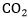 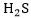 19. Опасные производственные объекты спецхимии19. Опасные производственные объекты спецхимии19. Опасные производственные объекты спецхимии19. Опасные производственные объекты спецхимииПлощадка (участок) производства (испытаний, расснаряжения, утилизации) ракетных топлив, порохов, пиротехнических средств инициирования2.1 - получение, использование, переработка, образование, хранение, транспортирование, уничтожение опасных веществ в количествах, указанных в приложении 2 к Федеральному закону от 21 июля 1997 г. N 116-ФЗ "О промышленной безопасности опасных производственных объектов";2.2 - использование оборудования, работающего под избыточным давлением более 0,07 МПа: а) пара, газа (в газообразном, сжиженном состоянии); б) воды при температуре нагрева более 115 °С; в) иных жидкостей при температуре, превышающей температуру их кипения при избыточном давлении 0,07 МПа;2.3 - использование стационарно установленных грузоподъемных механизмов (за исключением лифтов, подъемных платформ для инвалидов), эскалаторов в метрополитенах, канатных дорог, фуникулеров. Самоходные краны, краны-манипуляторы и подъемники (вышки) должны осуществлять грузоподъемные операции только на специально подготовленных для этих целей площадках, при этом крановые, крано-манипуляторные установки и подъемные установки подъемников (вышек) должны стационарно закреплены на шасси или раме. В процессе производства работ самоходные краны, краны-манипуляторы и подъемники (вышки) относятся к стационарно установленным грузоподъемным механизмам независимо от их возможности перемещения.Граница опасной зоныИдентифицируется по признаку получения, использования, применения, переработки, образования, хранения, транспортирования и уничтожения взрывчатых веществ и составов на их основе, в том числе пиротехнических составов, порохов, ракетных топлив и их взрывопожароопасных компонентов, а также изделий их содержащих, других опасных веществ, в количествах и границах объекта согласно проектной документации, за исключением объектов, на которых обращаются взрывчатые вещества и материалы промышленного назначения, а так же объектов, на которых выполняются только окончательные операции по сборке изделий, срез взрывчатых веществ в которых технически (конструктивно) не доступен.При использовании на объекте оборудования, работающего под давлением более 0,07 МПа или с температурой нагрева воды более 115 °С, грузоподъемных механизмов, транспортных средств соответствующие технические устройства учитываются в его составе.N п/пИндексНаименование регистрирующего органа1.АФедеральная служба по экологическому, технологическому и атомному надзору2.ВМинистерство обороны Российской Федерации3.ИФедеральная служба исполнения наказаний4.КСлужба внешней разведки Российской Федерации5.МФедеральная служба безопасности Российской Федерации6.НФедеральная служба охраны Российской Федерации7.ТГлавное управление специальных программ Президента Российской Федерации8.РГосударственная корпорация по атомной энергии "Росатом"9.ЯСлужба по экологическому и технологическому надзору Республики Крым10.СУправление по промышленной безопасности, электроэнергетике и безопасности гидротехнических сооружений города Севастополя11.ДВойсковая часть 2515(регистрирующий орган)(полное наименование эксплуатирующей организации, адрес (место нахождения) организации, идентификационный номер налогоплательщика)Полное наименование объектаРегистрационный номерДата регистрацииКласс опасностиххх-ххххх-ххххРуководитель (заместитель руководителя) регистрирующего органа(должность, фамилия, имя, отчество (при наличии)(подпись)Место печати (при наличии)(наименование эксплуатирующей организации)Полное наименование объектаРегистрационный номерДата регистрацииКласс опасностиххх-ххххх-ххххРуководитель (заместитель руководителя) регистрирующего органа(должность, фамилия, имя, отчество (при наличии)(подпись)Место печати (при наличии)Без Свидетельства о регистрации недействительно